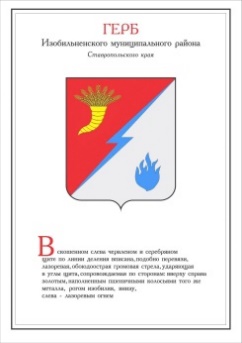 ДУМА ИЗОБИЛЬНЕНСКОГО городского округаСТАВРОПОЛЬСКОГО КРАЯПЕРВОГО СОЗЫВАРЕШЕНИЕ19 декабря 2019 года                    г. Изобильный                                    №349О внесении изменений в решение Думы Изобильненскогогородского округа Ставропольского края от 21 декабря 2018 года №210 «О бюджете Изобильненского городского округа Ставропольского края на 2019 год и плановый период 2020 и 2021 годов» В соответствии с Бюджетным кодексом Российской Федерации и Положением о бюджетном процессе в Изобильненском городском округе Ставропольского края, утвержденным решением Думы Изобильненского городского округа Ставропольского края от 27 октября 2017 года №34 Дума Изобильненского городского округа Ставропольского краяРЕШИЛА:1. Внести в решение Думы Изобильненского городского округа Ставропольского края от 21 декабря 2018 года №210 «О бюджете Изобильненского городского округа Ставропольского края на 2019 год и плановый период 2020 и 2021 годов» (с изменениями, внесенными решениями Думы Изобильненского городского округа Ставропольского края от 01 марта 2019 года №244, от 27 марта 2019 года №260, от 19 апреля 2019 года №265, от 28 июня 2019 года №282, от 12 сентября 2019 года №323, от 25 сентября 2019 года №325, от 29 октября 2019 года №328, от 27 ноября 2019 года №344) следующие изменения:1.1. в пункте 1.1. части 1 «Основные характеристики бюджета Изобильненского городского округа Ставропольского края»: 1.1.1. в подпункте 1 цифры «2 323 741 012,55» заменить цифрами «2 351 067 291,85»;1.1.2. в подпункте 2 цифры «2 404 875 536,28» заменить цифрами «2 424 449 671,11»;1.1.3. в подпункте 3 цифры «81 134 523,73» заменить цифрами «73 382 379,26»;1.2. в пункте 4.1. части 4 «Объем межбюджетных трансфертов, получаемых из других бюджетов бюджетной системы Российской Федерации» цифры «1 640 250 134,81» заменить цифрами «1 658 550 297,24»;1.3. в пункте 5.4. части 5 «Бюджетные ассигнования бюджета городского округа на 2019 год и плановый период 2020 и 2021 годов» цифры «340 812 698,01» заменить цифрами «341 175 033,65»;1.4. в части 8 «Долговая политика и муниципальный долг городского округа»:1.4.1. в пункте 8.1. цифры «45 395 056,23», «37 783 982,06», «60 812 751,79» заменить соответственно цифрами «37 642 911,76», «30 031 837,59», «53 060 607,32»;1.4.2. в пункте 8.2.:в подпункте 1 цифры «15 395 056,23» заменить цифрами «7 642 911,76»;в подпункте 2 цифры «37 783 982,06» заменить цифрами «30 031 837,59»;в подпункте 3 цифры «60 812 751,79» заменить цифрами «53 060 607,32»;1.4.3. в абзаце втором пункта 8.3. цифры «15 395 056,23» заменить цифрами «7 642 911,76»;1.5. приложения 1, 3, 6, 8, 10, 12, 14 изложить в редакции согласно приложению к настоящему решению.2. Настоящее решение вступает в силу со дня его официального опубликования (обнародования).Источники финансирования дефицита бюджета городского округаи погашения долговых обязательств Изобильненского городского округаСтавропольского края на 2019 год(рублей)Перечень главных администраторов доходов бюджета городского округа Распределение доходов бюджета городского округа в соответствии с классификацией доходов бюджетов на 2019 год(рублей)Распределение бюджетных ассигнований по главным распорядителям средств бюджета  городского округа, разделам, подразделам, целевым статьям (муниципальным программам и непрограммным направлениям деятельности) и группам видов расходов классификации расходов бюджетов в ведомственной структуре расходов бюджета городского округа на 2019 год										                  (рублей)Распределение бюджетных ассигнований по целевым статьям (муниципальным программам и непрограммным направлениям деятельности) и группам видов расходов классификации расходов бюджетовна 2019 год       (рублей)Распределение бюджетных ассигнований по разделам, подразделам классификации расходов бюджетов на 2019 год(рублей)ПРОГРАММАмуниципальных заимствований Изобильненского городского округа Ставропольского края на 2019 год и плановый период 2020 и 2021 годовМуниципальные заимствования Изобильненского городского округаСтавропольского края на 2019 год2. Муниципальные заимствования Изобильненского городского округа Ставропольского края на плановый период 2020 и 2021 годовПредседатель Думы Изобильненского городского округа Ставропольского края А.М. РоговГлава Изобильненского городского округа Ставропольского края                                            В.И.КозловПриложение к решению Думы Изобильненскогогородского округа Ставропольского края от 19 декабря 2019 года №349Приложение к решению Думы Изобильненскогогородского округа Ставропольского края от 19 декабря 2019 года №349«Приложение 1к решению Думы Изобильненскогогородского округа Ставропольского края от 21 декабря 2018 года №210НаименованиеКод бюджетной классификации Российской ФедерацииСуммаВсего доходов бюджета Изобильненского городского округа Ставропольского края -2 351 067 291,85Всего расходов бюджета Изобильненского городского округа Ставропольского края -2 424 449 671,11Дефицит(-)/профицит (+) бюджета Изобильненского городского округа Ставропольского края--73 382 379,26Всего источников финансирования дефицита бюджета Изобильненского городского округа Ставропольского края-73 382 379,26Кредиты кредитных организаций в валюте Российской Федерации601 01020000 00 0000 0007 642 911,76Получение кредитов от кредитных организаций в валюте Российской Федерации601 01020000 00 0000 7007 642 911,76Получение кредитов от кредитных организаций бюджетами городских округов в валюте Российской Федерации601 01020000 04 0000 7107 642 911,76Бюджетные кредиты от других бюджетов бюджетной системы Российской Федерации601 01030000 00 0000 0000,00Бюджетные кредиты от других бюджетов бюджетной системы Российской Федерации в валюте Российской Федерации601 01030100 00 0000 0000,00Получение бюджетных кредитов от других бюджетов бюджетной системы Российской Федерации в валюте Российской Федерации601 01030100 00 0000 70030 000 000,00Получение кредитов от других бюджетов бюджетной системы Российской Федерации бюджетами городских округов в валюте Российской Федерации601 01030100 04 0000 71030 000 000,00Погашение бюджетных кредитов, полученных от других бюджетов бюджетной системы Российской Федерации в валюте Российской Федерации601 01030100 00 0000 800-30 000 000,00Погашение бюджетами городских округов кредитов от других бюджетов бюджетной системы Российской Федерации в валюте Российской Федерации601 01030100 04 0000 810-30 000 000,00Изменение остатков средств на счетах по учету средств бюджетов604 01050000 00 0000 00065 739 467,50Увеличение остатков средств бюджетов604 01050000 00 0000 500-2 388 710 203,61Увеличение прочих остатков средств бюджетов604 01050200 00 0000 500-2 388 710 203,61Увеличение прочих остатков денежных средств бюджетов604 01050201 00 0000 510-2 388 710 203,61Увеличение прочих остатков денежных средств бюджетов городских округов604 01050201 04 0000 510-2 388 710 203,61Уменьшение остатков средств бюджетов604 01050000 00 0000 6002 454 449 671,11Уменьшение прочих остатков средств бюджетов604 01050200 00 0000 6002 454 449 671,11Уменьшение прочих остатков денежных средств бюджетов604 01050201 00 0000 6102 454 449 671,11Уменьшение прочих остатков денежных средств бюджетов городских округов604 01050201 04 0000 6102 454 449 671,11Приложение 3к решению Думы Изобильненскогогородского округа Ставропольского края от 21 декабря 2018 года №210Код главного администратора Код бюджетной классификации Российской ФедерацииКод бюджетной классификации Российской ФедерацииНаименование главного администратора 1223600Дума Изобильненского городского округа Ставропольского края6001 13 02994 04 1000 130Прочие доходы от компенсации затрат бюджетов городских округов (в части доходов органов местного самоуправления)6001 16 23041 04 0000 140Доходы от возмещения ущерба при возникновении страховых случаев по обязательному страхованию гражданской ответственности, когда выгодоприобретателями выступают получатели средств бюджетов городских округов6001 16 23042 04 0000 140Доходы от возмещения ущерба при возникновении иных страховых случаев, когда выгодоприобретателями выступают получатели средств бюджетов городских округов6001 17 01040 04 0000 180Невыясненные поступления, зачисляемые в бюджеты городских округов6001 17 05040 04 0000 180Прочие неналоговые доходы бюджетов городских округов601Администрация Изобильненского городского округа Ставропольского края6011 11 09034 04 0000 120Доходы от эксплуатации и использования имущества автомобильных дорог, находящихся в собственности городских округов6011 13 01530 04 0000 130Плата за оказание услуг по присоединению объектов дорожного сервиса к автомобильным дорогам общего пользования местного значения, зачисляемая в бюджеты городских округов6011 13 01994 04 1000 130Прочие доходы от оказания платных услуг (работ) получателями средств бюджетов городских округов (в части доходов органов местного самоуправления)6011 13 01994 04 2000 130Прочие доходы от оказания платных услуг (работ) получателями средств бюджетов городских округов (в части доходов казенных учреждений)6011 13 02064 04 1000 130Доходы, поступающие в порядке возмещения расходов, понесенных в связи с эксплуатацией имущества городских округов (в части доходов органов местного самоуправления)6011 13 02064 04 2000 130Доходы, поступающие в порядке возмещения расходов, понесенных в связи с эксплуатацией имущества городских округов (в части доходов казенных учреждений)6011 13 02994 04 1000 130Прочие доходы от компенсации затрат бюджетов городских округов (в части доходов органов местного самоуправления)6011 13 02994 04 2000 130Прочие доходы от компенсации затрат бюджетов городских округов (в части доходов казенных учреждений)6011 16 21040 04 0000 140Денежные взыскания (штрафы) и иные суммы, взыскиваемые с лиц, виновных в совершении преступлений, и в возмещение  ущерба имуществу, зачисляемые в бюджеты городских округов6011 16 23041 04 0000 140Доходы от возмещения ущерба при возникновении страховых случаев по обязательному страхованию гражданской ответственности, когда выгодоприобретателями выступают получатели средств бюджетов городских округов6011 16 23042 04 0000 140Доходы от возмещения ущерба при возникновении иных страховых случаев, когда выгодоприобретателями выступают получатели средств бюджетов городских округов6011 16 32000 04 0000 140Денежные взыскания, налагаемые в возмещение ущерба, причиненного в результате незаконного или нецелевого использования бюджетных средств (в части бюджетов городских округов)6011 16 33040 04 0000 140Денежные взыскания (штрафы) за нарушение законодательства Российской Федерации о контрактной системе в сфере закупок товаров, работ, услуг для обеспечения государственных и муниципальных нужд для нужд городских округов6011 16 37030 04 0000 140Поступления сумм в возмещение вреда, причиняемого автомобильным дорогам местного значения транспортными средствами, осуществляющими перевозки тяжеловесных и (или) крупногабаритных грузов, зачисляемые в бюджеты городских округов6011 16 90040 04 0000 140Прочие поступления от денежных взысканий (штрафов) и иных сумм в возмещение ущерба, зачисляемые в бюджеты городских округов6011 17 01040 04 0000 180Невыясненные поступления, зачисляемые в бюджеты городских округов6011 17 05040 04 0000 180Прочие неналоговые доходы бюджетов городских округов6012 02 20077 04 0014 150Субсидии бюджетам городских округов на софинансирование капитальных вложений в объекты муниципальной собственности (строительство (реконструкция) объектов спорта)6012 02 20077 04 1153 150Субсидии бюджетам городских округов на софинансирование капитальных вложений в объекты муниципальной собственности (строительство (реконструкция) объектов коммунальной инфраструктуры)6012 02 20077 04 1208 150Субсидии бюджетам городских округов на софинансирование капитальных вложений в объекты муниципальной собственности (формирование маневренного жилищного фонда)6012 02 20216 04 0000 150Субсидии бюджетам городских округов на осуществление дорожной деятельности в отношении автомобильных дорог общего пользования, а также капитального ремонта и ремонта дворовых территорий многоквартирных домов, проездов к дворовым территориям многоквартирных домов населенных пунктов 6012 02 20299 04 0000 150Субсидии бюджетам городских округов на обеспечение мероприятий по переселению граждан из аварийного жилищного фонда, в том числе переселению граждан из аварийного жилищного фонда с учетом необходимости развития малоэтажного жилищного строительства, за счет средств,  поступивших от государственной корпорации–Фонда содействия реформированию жилищно-коммунального хозяйства6012 02 20302 04 0000 150Субсидии бюджетам городских округов на обеспечение мероприятий по переселению граждан из аварийного жилищного фонда, в том числе переселению граждан из аварийного жилищного фонда с учетом необходимости развития малоэтажного жилищного строительства, за счет средств бюджетов6012 02 25027 04 0000 150Субсидии бюджетам городских округов на реализацию мероприятий государственной программы Российской Федерации «Доступная среда» 6012 02 25242 04 0000 150Субсидии бюджетам городских округов на ликвидацию несанкционированных свалок в границах городов и наиболее опасных объектов накопленного экологического вреда окружающей среде6012 02 25393 04 0000 150Субсидии бюджетам городских округов на финансовое обеспечение дорожной деятельности в рамках реализации национального проекта «Безопасные и качественные автомобильные дороги» 6012 02 25497 04 0000 150Субсидии бюджетам городских округов на реализацию мероприятий по обеспечению жильем молодых семей6012 02 25523 04 0000 150Субсидии бюджетам городских округов на реализацию мероприятий по социально-экономическому развитию субъектов Российской Федерации, входящих в состав Северо-Кавказского федерального округа6012 02 25527 04 0000 150Субсидии бюджетам городских округов на государственную поддержку малого и среднего предпринимательства, включая крестьянские (фермерские) хозяйства, а также на реализацию мероприятий по поддержке молодежного предпринимательства6012 02 25555 04 0000 150Субсидии бюджетам городских округов на реализацию программ формирования современной городской среды6012 02 25567 04 0000 150Субсидии бюджетам городских округов на обеспечение устойчивого развития сельских территорий6012 02 27523 04 0000 150Субсидии бюджетам городских округов на софинансирование капитальных вложений в объекты государственной (муниципальной) собственности в рамках реализации мероприятий по социально-экономическому развитию субъектов Российской Федерации, входящих в состав Северо-Кавказского федерального округа6012 02 27567 04 0000 150Субсидии бюджетам городских округов на софинансирование капитальных вложений в объекты государственной (муниципальной) собственности в рамках обеспечения устойчивого развития сельских территорий6012 02 29999 04 0065 150Прочие субсидии бюджетам городских округов (осуществление функций административного центра Ставропольского края)6012 02 29999 04 1160 150Прочие субсидии бюджетам городских округов (создание условий для обеспечения безопасности граждан в местах массового пребывания людей на территории муниципальных образований)6012 02 29999 04 1170 150Прочие субсидии бюджетам городских округов (обеспечение жильем молодых семей)6012 02 29999 04 1196 150Прочие субсидии бюджетам городских округов (приобретение коммунальной техники)6012 02 29999 04 1204 150Прочие субсидии бюджетам городских округов (проведение информационно-пропагандистских мероприятий, направленных на профилактику идеологии терроризма)6012 02 29999 04 1205 150Прочие субсидии бюджетам городских округов (ремонт помещений, предоставляемых в 2019 году для работы сотрудников, замещающих должности участкового уполномоченного полиции, на обслуживаемом административном участке)6012 02 29999 04 1215 150Прочие субсидии бюджетам городских округов (мероприятия по благоустройству территорий в городских округах Ставропольского края, за исключением городских округов Ставропольского края, имеющих статус городов-курортов)6012 02 29999 04 1218 150Прочие субсидии бюджетам городских округов (реализация мероприятий по благоустройству дворовых территорий)6012 02 29999 04 1228 150Прочие субсидии бюджетам городских округов (выполнение инженерных изысканий, подготовка проектной документации, проведение государственной экспертизы проектной документации, результатов инженерных изысканий и достоверности определения сметной стоимости для строительства, реконструкции, модернизации и капитального ремонта объектов социальной и инженерной инфраструктуры собственности муниципальных образований Ставропольского края, расположенных в сельской местности)6012 02 30024 04 0022 150Субвенции бюджетам городских округов на выполнение передаваемых полномочий субъектов Российской Федерации (выплата субсидий на животноводческую продукцию (кроме субсидий гражданам, ведущим личное подсобное хозяйство))6012 02 30024 04 0026 150Субвенции бюджетам городских округов на выполнение передаваемых полномочий субъектов Российской Федерации (организация и осуществление деятельности по опеке и попечительству  в области здравоохранения)6012 02 30024 04 0032 150Субвенции бюджетам городских округов на выполнение передаваемых полномочий субъектов Российской Федерации (организация и проведение мероприятий по борьбе с иксодовыми клещами-переносчиками Крымской геморрагической лихорадки в природных биотопах)6012 02 30024 04 0036 150Субвенции бюджетам городских округов на выполнение передаваемых полномочий субъектов Российской Федерации (администрирование переданных отдельных государственных полномочий в области сельского хозяйства)6012 02 30024 04 0045 150Субвенции бюджетам городских округов на выполнение передаваемых полномочий субъектов Российской Федерации (реализация Закона Ставропольского края «О наделении органов местного самоуправления муниципальных образований в Ставропольском крае отдельными государственными полномочиями Ставропольского края по формированию, содержанию и использованию Архивного фонда Ставропольского края»)6012 02 30024 04 0047 150Субвенции бюджетам городских округов на выполнение передаваемых полномочий субъектов Российской Федерации (создание и организация деятельности комиссий по делам несовершеннолетних и защите их прав)6012 02 30024 04 0181 150Субвенции бюджетам городских округов на выполнение передаваемых полномочий субъектов Российской Федерации (реализация Закона Ставропольского края «О наделении органов местного самоуправления муниципальных районов и городских округов в Ставропольском крае отдельными государственными полномочиями Ставропольского края по созданию административных комиссий»)6012 02 30024 04 1110 150Субвенции бюджетам городских округов на выполнение передаваемых полномочий субъектов Российской Федерации (организация проведения мероприятий по отлову и содержанию безнадзорных животных)6012 02 30024 04 1187 150Субвенции бюджетам городских округов на выполнение передаваемых полномочий субъектов Российской Федерации (выплата грантов личным подсобным хозяйствам на закладку сада суперинтенсивного типа)6012 02 35120 04 0000 150Субвенции бюджетам городских округов на осуществление полномочий по составлению (изменению) списков кандидатов в присяжные заседатели федеральных судов общей юрисдикции в Российской Федерации6012 02 35541 04 0000 150Субвенции бюджетам городских округов на оказание несвязанной поддержки сельскохозяйственным товаропроизводителям в области растениеводства6012 02 35542 04 0000 150Субвенции бюджетам городских округов на повышение продуктивности в молочном скотоводстве6012 02 35543 04 0000 150Субвенции бюджетам городских округов на содействие достижению целевых показателей региональных программ развития агропромышленного комплекса6012 02 45393 04 0000 150Межбюджетные трансферты, передаваемые бюджетам городских округов на финансовое обеспечение дорожной деятельности в рамках реализации национального проекта «Безопасные и качественные автомобильные дороги»6012 02 49999 04 0049 150Прочие межбюджетные трансферты, передаваемые бюджетам городских округов (средства резервного фонда Правительства Ставропольского края)6012 02 49999 04 0064 150Прочие межбюджетные трансферты, передаваемые бюджетам городских округов (обеспечение деятельности депутатов Думы Ставропольского края и их помощников в избирательном округе)6012 02 49999 04 1216 150Прочие межбюджетные трансферты, передаваемые бюджетам городских округов (реализация проекта создания комфортной городской среды, отобранного в 2018 году по результатам Всероссийского конкурса лучших проектов создания комфортной городской среды в малых городах и исторических поселениях)6012 02 49999 04 1219 150Прочие межбюджетные трансферты, передаваемые бюджетам городских округов (финансовое обеспечение бюджетных обязательств, принятых получателями средств местного бюджета в рамках реализации муниципальных программ, предусматривающих мероприятия по формированию современной городской среды в Ставропольском крае в 2018 году и подлежащих оплате в 2019 году)6012 02 49999 04 1223 150Прочие межбюджетные трансферты, передаваемые бюджетам городских округов (обеспечение мероприятий по капитальному ремонту многоквартирных домов за счет средств, полученных от государственной корпорации - Фонда содействия реформированию жилищно-коммунального хозяйства)6012 04 04010 04 0000 150Предоставление негосударственными организациями грантов для получателей средств бюджетов городских округов6012 07 04010 04 0000 150Безвозмездные поступления от физических и юридических лиц на финансовое обеспечение дорожной деятельности, в том числе добровольных пожертвований, в отношении автомобильных дорог общего пользования местного значения городских округов6012 07 04020 04 0000 150Поступления от денежных пожертвований, предоставляемых физическими лицами получателям средств бюджетов городских округов6012 07 04050 04 0000 150Прочие безвозмездные поступления в бюджеты городских округов6012 18 04010 04 0000 150Доходы бюджетов городских округов от возврата бюджетными учреждениями остатков субсидий прошлых лет6012 19 25018 04 0000 150Возврат остатков субсидий на реализацию мероприятий федеральной целевой программы  «Устойчивое развитие сельских территорий на 2014 – 2017 годы и на период до 2020 года» из бюджетов городских округов6012 19 25027 04 0000 150Возврат остатков субсидий на мероприятия государственной программы Российской Федерации «Доступная среда» на 2011-2020 годы из бюджетов городских округов6012 19 25112 04 0000 150Возврат остатков субсидий на софинансирование капитальных вложений в объекты муниципальной собственности из бюджетов городских округов6012 19 25497 04 0000 150Возврат остатков субсидий на реализацию мероприятий по обеспечению жильем молодых семей из бюджетов городских округов6012 19 25555 04 0000 150Возврат остатков субсидий на поддержку государственных программ субъектов Российской Федерации и муниципальных программ формирования современной городской среды из бюджетов городских округов6012 19 25567 04 0000 150Возврат остатков субсидий на реализацию мероприятий по устойчивому развитию сельских территорий из бюджетов городских округов6012 19 35120 04 0000 150Возврат остатков субвенций на осуществление полномочий по составлению (изменению) списков кандидатов в присяжные заседатели федеральных судов общей юрисдикции в Российской Федерации из бюджетов городских округов6012 19 35541 04 0000 150Возврат остатков субвенций на оказание несвязанной поддержки сельскохозяйственным товаропроизводителям в области растениеводства из бюджетов городских округов6012 19 35543 04 0000 150Возврат остатков субвенций на содействие достижению целевых показателей региональных программ развития агропромышленного комплекса из бюджетов городских округов6012 19 60010 04 0000 150Возврат прочих остатков субсидий, субвенций и иных межбюджетных трансфертов, имеющих целевое назначение, прошлых лет из бюджетов городских округов602Отдел имущественных и земельных отношений администрации Изобильненского городского округа Ставропольского края6021 08 07150 01 1000 110Государственная пошлина за выдачу разрешения на установку рекламной конструкции (сумма платежа (перерасчеты, недоимка и задолженность по соответствующему платежу, в том числе по отмененному))6021 08 07150 01 4000 110Государственная пошлина за выдачу разрешения на установку рекламной конструкции (прочие поступления)6021 11 05012 04 0000 120Доходы, получаемые в виде арендной платы за земельные участки, государственная собственность на которые не разграничена и которые расположены в границах городских округов, а также средства от продажи права на заключение договоров аренды указанных земельных участков6021 11 05024 04 0000 120Доходы, получаемые в виде арендной платы, а также средства от продажи права на заключение договоров аренды за земли, находящиеся в собственности городских округов (за исключением земельных участков муниципальных бюджетных и автономных учреждений) 6021 11 05034 04 1800 120Доходы от сдачи в аренду имущества, находящегося в оперативном управлении органов управления городских округов и созданных ими учреждений (за исключением имущества муниципальных бюджетных и автономных учреждений) (прочие доходы от сдачи в аренду имущества, находящегося в оперативном управлении органов управления городских округов, в части доходов органов местного самоуправления)6021 11 05034 04 2300 120Доходы от сдачи в аренду имущества, находящегося в оперативном управлении органов управления городских округов и созданных ими учреждений (за исключением имущества муниципальных бюджетных и автономных учреждений) (доходы от сдачи в аренду имущества, находящегося в муниципальной собственности и переданного в оперативное управление образовательным учреждениям, в части доходов казенных учреждений)6021 11 05034 04 2600 120Доходы от сдачи в аренду имущества, находящегося в оперативном управлении органов управления городских округов и созданных ими учреждений (за исключением имущества муниципальных бюджетных и автономных учреждений) (доходы от сдачи в аренду имущества, находящегося в  муниципальной собственности и переданного в оперативное управление учреждениям культуры и искусства, в части доходов казенных учреждений)6021 11 05034 04 2800 120Доходы от сдачи в аренду имущества, находящегося в оперативном управлении органов управления городских округов и созданных ими учреждений (за исключением имущества муниципальных бюджетных и автономных учреждений) (прочие доходы от сдачи в аренду имущества, находящегося в оперативном управлении органов управления городских округов, в части доходов казенных учреждений) 6021 11 05074 04 0000 120Доходы от сдачи в аренду имущества, составляющего казну городских округов (за исключением земельных участков)6021 11 05312 04 0000 120Плата по соглашениям об установлении сервитута, заключенным органами местного самоуправления городских округов, государственными или муниципальными предприятиями либо государственными или муниципальными учреждениями в отношении земельных участков, государственная собственность на которые не разграничена и которые расположены в границах городских округов6021 11 05324 04 0000 120Плата по соглашениям об установлении сервитута, заключенным органами местного самоуправления городских округов, государственными или муниципальными предприятиями либо государственными или муниципальными учреждениями в отношении земельных участков, находящихся в собственности городских округов6021 11 07014 04 0000 120Доходы от перечисления части прибыли, остающейся после уплаты налогов и иных обязательных платежей муниципальных унитарных предприятий, созданных городскими округами6021 11 09044 04 0000 120Прочие поступления от использования имущества, находящегося в собственности городских округов (за исключением имущества муниципальных бюджетных и автономных учреждений, а также имущества муниципальных унитарных предприятий, в том числе казенных)6021 13 02064 04 1000 130Доходы, поступающие в порядке возмещения расходов, понесенных в связи с эксплуатацией имущества городских округов (в части доходов органов местного самоуправления)6021 13 02064 04 2000 130Доходы, поступающие в порядке возмещения расходов, понесенных в связи с эксплуатацией имущества городских округов (в части доходов казенных учреждений)6021 13 02994 04 1000 130Прочие доходы от компенсации затрат бюджетов городских округов (в части доходов органов местного самоуправления)6021 13 02994 04 2000 130Прочие доходы от компенсации затрат бюджетов городских округов (в части доходов казенных учреждений)6021 14 01040 04 0000 410Доходы от продажи квартир, находящихся в собственности городских округов6021 14 02042 04 0000 410Доходы от реализации имущества, находящегося в оперативном управлении учреждений, находящихся в ведении органов управления городских округов (за исключением имущества муниципальных бюджетных и автономных учреждений), в части реализации основных средств по указанному имуществу6021 14 02043 04 0000 410Доходы от реализации иного имущества, находящегося в  собственности городских округов (за исключением имущества муниципальных бюджетных и автономных учреждений, а также имущества муниципальных унитарных предприятий, в том числе казенных), в части реализации  основных средств по указанному имуществу6021 14 02042 04 0000 440Доходы от реализации имущества, находящегося в оперативном управлении учреждений, находящихся в ведении органов управления городских округов (за исключением имущества муниципальных бюджетных и автономных учреждений), в части реализации материальных запасов по указанному имуществу6021 14 02043 04 0000 440Доходы от реализации иного имущества, находящегося в собственности городских округов (за исключением имущества муниципальных бюджетных и автономных учреждений, а также имущества муниципальных унитарных предприятий, в том числе казенных), в части реализации  материальных запасов по указанному имуществу6021 14 04040 04 0000 420Доходы от продажи нематериальных активов, находящихся в собственности городских округов6021 14 06012 04 0000 430Доходы от продажи земельных участков, государственная собственность на которые не разграничена и которые расположены в границах городских округов6021 14 06024 04 0000 430Доходы от продажи земельных участков, находящихся в собственности городских округов (за исключением земельных участков муниципальных бюджетных и автономных учреждений)6021 14 06312 04 0000 430Плата за увеличение площади земельных участков, находящихся в частной собственности, в результате перераспределения таких земельных участков и земель (или) земельных участков, государственная собственность на которые не разграничена и которые расположены в границах городских округов6021 16 23041 04 0000 140Доходы от возмещения ущерба при возникновении страховых случаев по обязательному страхованию гражданской ответственности, когда выгодоприобретателями выступают получатели средств бюджетов городских округов6021 16 23042 04 0000 140Доходы от возмещения ущерба при возникновении иных страховых случаев, когда выгодоприобретателями выступают получатели средств бюджетов городских округов6021 16 32000 04 0000 140Денежные взыскания, налагаемые в возмещение ущерба, причиненного в результате незаконного или нецелевого использования бюджетных средств (в части бюджетов городских округов)6021 16 90040 04 0000 140Прочие поступления от денежных взысканий (штрафов) и иных сумм в возмещение ущерба, зачисляемые в бюджеты городских округов6021 17 01040 04 0000 180Невыясненные поступления, зачисляемые в бюджеты городских округов6021 17 05040 04 0000 180Прочие неналоговые доходы бюджетов городских округов6022 02 25511 04 0000 150Субсидии бюджетам городских округов на проведение комплексных кадастровых работ 6022 02 49999 04 0049 150Прочие межбюджетные трансферты, передаваемые бюджетам городских округов (средства резервного фонда Правительства Ставропольского края)6022 07 04020 04 0000 150Поступления от денежных пожертвований, предоставляемых физическими лицами получателям средств бюджетов городских округов6022 07 04050 04 0000 150Прочие безвозмездные поступления в бюджеты городских округов6022 19 60010 04 0000 150Возврат прочих остатков субсидий, субвенций и иных межбюджетных трансфертов, имеющих целевое назначение, прошлых лет из бюджетов городских округов604Финансовое управление администрации Изобильненского городского округа Ставропольского края6041 13 02994 04 1000 130Прочие доходы от компенсации затрат бюджетов городских округов (в части доходов органов местного самоуправления)6041 13 02994 04 2000 130Прочие доходы от компенсации затрат бюджетов городских округов (в части доходов казенных учреждений)6041 16 18040 04 0000 140Денежные взыскания (штрафы) за нарушение бюджетного законодательства (в части бюджетов городских округов)6041 16 23041 04 0000 140Доходы от возмещения ущерба при возникновении страховых случаев по обязательному страхованию гражданской ответственности, когда выгодоприобретателями выступают получатели средств бюджетов городских округов6041 16 23042 04 0000 140Доходы от возмещения ущерба при возникновении иных страховых случаев, когда выгодоприобретателями выступают получатели средств бюджетов городских округов6041 16 32000 04 0000 140Денежные взыскания, налагаемые в возмещение ущерба, причиненного в результате незаконного или нецелевого использования бюджетных средств (в части бюджетов городских округов)6041 17 01040 04 0000 180Невыясненные поступления, зачисляемые в бюджеты городских округов6041 17 05040 04 0000 180Прочие неналоговые доходы бюджетов городских округов6042 02 15001 04 0000 150Дотации бюджетам городских округов на выравнивание бюджетной обеспеченности6042 02 15002 04 0000 150Дотации бюджетам городских округов на поддержку мер по обеспечению сбалансированности бюджетов6042 02 15009 04 0000 150Дотации бюджетам городских округов на частичную компенсацию дополнительных расходов на повышение оплаты труда работников бюджетной сферы и иные цели6042 02 19999 04 0000 150Прочие дотации бюджетам городских округов 6042 02 29999 04 0008 150Прочие субсидии бюджетам городских округов (формирование районных фондов финансовой поддержки поселений и финансовое обеспечение осуществления органами местного самоуправления полномочий по решению вопросов местного значения)6042 02 29999 04 0018 150Прочие субсидии бюджетам городских округов (реализация проектов развития территорий муниципальных образований, основанных на местных инициативах)6042 02 49999 04 0049 150Прочие межбюджетные трансферты, передаваемые бюджетам городских округов (средства резервного фонда Правительства Ставропольского края)6042 02 49999 04 0081 150Прочие межбюджетные трансферты, передаваемые бюджетам городских округов (поощрение муниципальных районов и городских округов, обеспечивших высокое качество управления бюджетным процессом и стратегического планирования)6042 02 49999 04 0190 150Прочие межбюджетные трансферты, передаваемые бюджетам городских округов (повышение заработной платы муниципальных служащих муниципальной службы и лиц, не замещающих должности муниципальной службы и исполняющих обязанности по техническому обеспечению деятельности органов местного самоуправления муниципальных образований, а также работников муниципальных учреждений, за исключением отдельных категорий работников муниципальных учреждений, которым повышение заработной платы осуществляется в соответствии с указами Президента Российской Федерации от 7 мая 2012 года № 597 "О мероприятиях по реализации государственной социальной политики", от 1 июня 2012 года № 761 "О Национальной стратегии действий в интересах детей на 2012-2017 годы" и от 28 декабря 2012 года № 1688 "О некоторых мерах по реализации государственной политики в сфере защиты детей-сирот и детей, оставшихся без попечения родителей")6042 07 04010 04 0000 150Безвозмездные поступления от физических и юридических лиц на финансовое обеспечение дорожной деятельности, в том числе добровольных пожертвований, в отношении автомобильных дорог общего пользования местного значения городских округов6042 07 04010 04 0102 150Безвозмездные поступления от физических и юридических лиц на финансовое обеспечение дорожной деятельности, в том числе добровольных пожертвований, в отношении автомобильных дорог общего пользования местного значения городских округов (поступления средств от физических лиц на реализацию проектов развития территорий муниципальных образований, основанных на местных инициативах (ст.Каменнобродская))6042 07 04010 04 0105 150Безвозмездные поступления от физических и юридических лиц на финансовое обеспечение дорожной деятельности, в том числе добровольных пожертвований, в отношении автомобильных дорог общего пользования местного значения городских округов (поступления средств от физических лиц на реализацию проектов развития территорий муниципальных образований, основанных на местных инициативах (ст.Новотроицкая))6042 07 04010 04 0109 150Безвозмездные поступления от физических и юридических лиц на финансовое обеспечение дорожной деятельности, в том числе добровольных пожертвований, в отношении автомобильных дорог общего пользования местного значения городских округов (поступления средств от физических лиц на реализацию проектов развития территорий муниципальных образований, основанных на местных инициативах (ст.Рождественская))6042 07 04010 04 0113 150Безвозмездные поступления от физических и юридических лиц на финансовое обеспечение дорожной деятельности, в том числе добровольных пожертвований, в отношении автомобильных дорог общего пользования местного значения городских округов (поступления средств от физических лиц на реализацию проектов развития территорий муниципальных образований, основанных на местных инициативах (ст.Староизобильная))6042 07 04010 04 0202 150Безвозмездные поступления от физических и юридических лиц на финансовое обеспечение дорожной деятельности, в том числе добровольных пожертвований, в отношении автомобильных дорог общего пользования местного значения городских округов (поступления средств от индивидуальных предпринимателей на реализацию проектов развития территорий муниципальных образований, основанных на местных инициативах (ст.Каменнобродская))6042 07 04010 04 0205 150Безвозмездные поступления от физических и юридических лиц на финансовое обеспечение дорожной деятельности, в том числе добровольных пожертвований, в отношении автомобильных дорог общего пользования местного значения городских округов (поступления средств от индивидуальных предпринимателей на реализацию проектов развития территорий муниципальных образований, основанных на местных инициативах (ст.Новотроицкая))6042 07 04010 04 0209 150Безвозмездные поступления от физических и юридических лиц на финансовое обеспечение дорожной деятельности, в том числе добровольных пожертвований, в отношении автомобильных дорог общего пользования местного значения городских округов (поступления средств от индивидуальных предпринимателей на реализацию проектов развития территорий муниципальных образований, основанных на местных инициативах (ст.Рождественская))6042 07 04010 04 0213 150Безвозмездные поступления от физических и юридических лиц на финансовое обеспечение дорожной деятельности, в том числе добровольных пожертвований, в отношении автомобильных дорог общего пользования местного значения городских округов (поступления средств от индивидуальных предпринимателей на реализацию проектов развития территорий муниципальных образований, основанных на местных инициативах (ст.Староизобильная))6042 07 04010 04 0302 150Безвозмездные поступления от физических и юридических лиц на финансовое обеспечение дорожной деятельности, в том числе добровольных пожертвований, в отношении автомобильных дорог общего пользования местного значения городских округов (поступления средств от организаций на реализацию проектов развития территорий муниципальных образований, основанных на местных инициативах (ст.Каменнобродская))6042 07 04010 04 0305 150Безвозмездные поступления от физических и юридических лиц на финансовое обеспечение дорожной деятельности, в том числе добровольных пожертвований, в отношении автомобильных дорог общего пользования местного значения городских округов (поступления средств от организаций на реализацию проектов развития территорий муниципальных образований, основанных на местных инициативах (ст.Новотроицкая))6042 07 04010 04 0309 150Безвозмездные поступления от физических и юридических лиц на финансовое обеспечение дорожной деятельности, в том числе добровольных пожертвований, в отношении автомобильных дорог общего пользования местного значения городских округов (поступления средств от организаций на реализацию проектов развития территорий муниципальных образований, основанных на местных инициативах (ст.Рождественская))6042 07 04010 04 0313 150Безвозмездные поступления от физических и юридических лиц на финансовое обеспечение дорожной деятельности, в том числе добровольных пожертвований, в отношении автомобильных дорог общего пользования местного значения городских округов (поступления средств от организаций на реализацию проектов развития территорий муниципальных образований, основанных на местных инициативах (ст.Староизобильная))6042 07 04020 04 0000 150Поступления от денежных пожертвований, предоставляемых физическими лицами получателям средств бюджетов городских округов6042 07 04020 04 0101 150Поступления от денежных пожертвований, предоставляемых физическими лицами получателям средств бюджетов городских округов (поступления средств от физических лиц на реализацию проектов развития территорий муниципальных образований, основанных на местных инициативах (ст.Баклановская))6042 07 04020 04 0102 150Поступления от денежных пожертвований, предоставляемых физическими лицами получателям средств бюджетов городских округов (поступления средств от физических лиц на реализацию проектов развития территорий муниципальных образований, основанных на местных инициативах (ст.Каменнобродская))6042 07 04020 04 0103 150Поступления от денежных пожертвований, предоставляемых физическими лицами получателям средств бюджетов городских округов (поступления средств от физических лиц на реализацию проектов развития территорий муниципальных образований, основанных на местных инициативах (с.Московское))6042 07 04020 04 0104 150Поступления от денежных пожертвований, предоставляемых физическими лицами получателям средств бюджетов городских округов (поступления средств от физических лиц на реализацию проектов развития территорий муниципальных образований, основанных на местных инициативах (п.Новоизобильный))6042 07 04020 04 0105 150Поступления от денежных пожертвований, предоставляемых физическими лицами получателям средств бюджетов городских округов (поступления средств от физических лиц на реализацию проектов развития территорий муниципальных образований, основанных на местных инициативах (ст.Новотроицкая))6042 07 04020 04 0106 150Поступления от денежных пожертвований, предоставляемых физическими лицами получателям средств бюджетов городских округов (поступления средств от физических лиц на реализацию проектов развития территорий муниципальных образований, основанных на местных инициативах (п.Передовой))6042 07 04020 04 0107 150Поступления от денежных пожертвований, предоставляемых физическими лицами получателям средств бюджетов городских округов (поступления средств от физических лиц на реализацию проектов развития территорий муниципальных образований, основанных на местных инициативах (с.Подлужное))6042 07 04020 04 0108 150Поступления от денежных пожертвований, предоставляемых физическими лицами получателям средств бюджетов городских округов (поступления средств от физических лиц на реализацию проектов развития территорий муниципальных образований, основанных на местных инициативах (с.Птичье))6042 07 04020 04 0109 150Поступления от денежных пожертвований, предоставляемых физическими лицами получателям средств бюджетов городских округов (поступления средств от физических лиц на реализацию проектов развития территорий муниципальных образований, основанных на местных инициативах (ст.Рождественская))6042 07 04020 04 0110 150Поступления от денежных пожертвований, предоставляемых физическими лицами получателям средств бюджетов городских округов (поступления средств от физических лиц на реализацию проектов развития территорий муниципальных образований, основанных на местных инициативах (п.Рыздвяный))6042 07 04020 04 0111 150Поступления от денежных пожертвований, предоставляемых физическими лицами получателям средств бюджетов городских округов (поступления средств от физических лиц на реализацию проектов развития территорий муниципальных образований, основанных на местных инициативах (п.Солнечнодольск))6042 07 04020 04 0112 150Поступления от денежных пожертвований, предоставляемых физическими лицами получателям средств бюджетов городских округов (поступления средств от физических лиц на реализацию проектов развития территорий муниципальных образований, основанных на местных инициативах (х.Спорный))6042 07 04020 04 0113 150Поступления от денежных пожертвований, предоставляемых физическими лицами получателям средств бюджетов городских округов (поступления средств от физических лиц на реализацию проектов развития территорий муниципальных образований, основанных на местных инициативах (ст.Староизобильная))6042 07 04020 04 0114 150Поступления от денежных пожертвований, предоставляемых физическими лицами получателям средств бюджетов городских округов (поступления средств от физических лиц на реализацию проектов развития территорий муниципальных образований, основанных на местных инициативах (с.Тищенское))6042 07 04020 04 0115 150Поступления от денежных пожертвований, предоставляемых физическими лицами получателям средств бюджетов городских округов (поступления средств от физических лиц на реализацию проектов развития территорий муниципальных образований, основанных на местных инициативах (г.Изобильный))6042 07 04020 04 0201 150Поступления от денежных пожертвований, предоставляемых физическими лицами получателям средств бюджетов городских округов (поступления средств от индивидуальных предпринимателей на реализацию проектов развития территорий муниципальных образований, основанных на местных инициативах (ст.Баклановская))6042 07 04020 04 0202 150Поступления от денежных пожертвований, предоставляемых физическими лицами получателям средств бюджетов городских округов (поступления средств от индивидуальных предпринимателей на реализацию проектов развития территорий муниципальных образований, основанных на местных инициативах (ст.Каменнобродская))6042 07 04020 04 0203 150Поступления от денежных пожертвований, предоставляемых физическими лицами получателям средств бюджетов городских округов (поступления средств от индивидуальных предпринимателей на реализацию проектов развития территорий муниципальных образований, основанных на местных инициативах (с.Московское))6042 07 04020 04 0204 150Поступления от денежных пожертвований, предоставляемых физическими лицами получателям средств бюджетов городских округов (поступления средств от индивидуальных предпринимателей на реализацию проектов развития территорий муниципальных образований, основанных на местных инициативах (п.Новоизобильный))6042 07 04020 04 0205 150Поступления от денежных пожертвований, предоставляемых физическими лицами получателям средств бюджетов городских округов (поступления средств от индивидуальных предпринимателей на реализацию проектов развития территорий муниципальных образований, основанных на местных инициативах (ст.Новотроицкая))6042 07 04020 04 0206 150Поступления от денежных пожертвований, предоставляемых физическими лицами получателям средств бюджетов городских округов (поступления средств от индивидуальных предпринимателей на реализацию проектов развития территорий муниципальных образований, основанных на местных инициативах (п.Передовой))6042 07 04020 04 0207 150Поступления от денежных пожертвований, предоставляемых физическими лицами получателям средств бюджетов городских округов (поступления средств от индивидуальных предпринимателей на реализацию проектов развития территорий муниципальных образований, основанных на местных инициативах (с.Подлужное))6042 07 04020 04 0208 150Поступления от денежных пожертвований, предоставляемых физическими лицами получателям средств бюджетов городских округов (поступления средств от индивидуальных предпринимателей на реализацию проектов развития территорий муниципальных образований, основанных на местных инициативах (с.Птичье))6042 07 04020 04 0209 150Поступления от денежных пожертвований, предоставляемых физическими лицами получателям средств бюджетов городских округов (поступления средств от индивидуальных предпринимателей на реализацию проектов развития территорий муниципальных образований, основанных на местных инициативах (ст.Рождественская))6042 07 04020 04 0210 150Поступления от денежных пожертвований, предоставляемых физическими лицами получателям средств бюджетов городских округов (поступления средств от индивидуальных предпринимателей на реализацию проектов развития территорий муниципальных образований, основанных на местных инициативах (п.Рыздвяный))6042 07 04020 04 0211 150Поступления от денежных пожертвований, предоставляемых физическими лицами получателям средств бюджетов городских округов (поступления средств от индивидуальных предпринимателей на реализацию проектов развития территорий муниципальных образований, основанных на местных инициативах (п.Солнечнодольск))6042 07 04020 04 0212 150Поступления от денежных пожертвований, предоставляемых физическими лицами получателям средств бюджетов городских округов (поступления средств от индивидуальных предпринимателей на реализацию проектов развития территорий муниципальных образований, основанных на местных инициативах (х.Спорный))6042 07 04020 04 0213 150Поступления от денежных пожертвований, предоставляемых физическими лицами получателям средств бюджетов городских округов (поступления средств от индивидуальных предпринимателей на реализацию проектов развития территорий муниципальных образований, основанных на местных инициативах (ст.Староизобильная))6042 07 04020 04 0214 150Поступления от денежных пожертвований, предоставляемых физическими лицами получателям средств бюджетов городских округов (поступления средств от индивидуальных предпринимателей на реализацию проектов развития территорий муниципальных образований, основанных на местных инициативах (с.Тищенское))6042 07 04020 04 0215 150Поступления от денежных пожертвований, предоставляемых физическими лицами получателям средств бюджетов городских округов (поступления средств от индивидуальных предпринимателей на реализацию проектов развития территорий муниципальных образований, основанных на местных инициативах (г.Изобильный))6042 07 04050 04 0000 150Прочие безвозмездные поступления в бюджеты городских округов6042 07 04050 04 0301 150Прочие безвозмездные поступления в бюджеты городских округов (поступления средств от организаций на реализацию проектов развития территорий муниципальных образований, основанных на местных инициативах (ст.Баклановская))6042 07 04050 04 0302 150Прочие безвозмездные поступления в бюджеты городских округов (поступления средств от организаций на реализацию проектов развития территорий муниципальных образований, основанных на местных инициативах (ст.Каменнобродская))6042 07 04050 04 0303 150Прочие безвозмездные поступления в бюджеты городских округов (поступления средств от организаций на реализацию проектов развития территорий муниципальных образований, основанных на местных инициативах (с.Московское))6042 07 04050 04 0304 150Прочие безвозмездные поступления в бюджеты городских округов (поступления средств от организаций на реализацию проектов развития территорий муниципальных образований, основанных на местных инициативах (п.Новоизобильный))6042 07 04050 04 0305 150Прочие безвозмездные поступления в бюджеты городских округов (поступления средств от организаций на реализацию проектов развития территорий муниципальных образований, основанных на местных инициативах (ст.Новотроицкая))6042 07 04050 04 0306 150Прочие безвозмездные поступления в бюджеты городских округов (поступления средств от организаций на реализацию проектов развития территорий муниципальных образований, основанных на местных инициативах (п.Передовой))6042 07 04050 04 0307 150Прочие безвозмездные поступления в бюджеты городских округов (поступления средств от организаций на реализацию проектов развития территорий муниципальных образований, основанных на местных инициативах (с.Подлужное))6042 07 04050 04 0308 150Прочие безвозмездные поступления в бюджеты городских округов (поступления средств от организаций на реализацию проектов развития территорий муниципальных образований, основанных на местных инициативах (с.Птичье))6042 07 04050 04 0309 150Прочие безвозмездные поступления в бюджеты городских округов (поступления средств от организаций на реализацию проектов развития территорий муниципальных образований, основанных на местных инициативах (ст.Рождественская))6042 07 04050 04 0310 150Прочие безвозмездные поступления в бюджеты городских округов (поступления средств от организаций на реализацию проектов развития территорий муниципальных образований, основанных на местных инициативах (п.Рыздвяный))6042 07 04050 04 0311 150Прочие безвозмездные поступления в бюджеты городских округов (поступления средств от организаций на реализацию проектов развития территорий муниципальных образований, основанных на местных инициативах (п.Солнечнодольск))6042 07 04050 04 0312 150Прочие безвозмездные поступления в бюджеты городских округов (поступления средств от организаций на реализацию проектов развития территорий муниципальных образований, основанных на местных инициативах (х.Спорный))6042 07 04050 04 0313 150Прочие безвозмездные поступления в бюджеты городских округов (поступления средств от организаций на реализацию проектов развития территорий муниципальных образований, основанных на местных инициативах (ст.Староизобильная))6042 07 04050 04 0314 150Прочие безвозмездные поступления в бюджеты городских округов (поступления средств от организаций на реализацию проектов развития территорий муниципальных образований, основанных на местных инициативах (с.Тищенское))6042 07 04050 04 0315 150Прочие безвозмездные поступления в бюджеты городских округов (поступления средств от организаций на реализацию проектов развития территорий муниципальных образований, основанных на местных инициативах (г.Изобильный))6042 08 04000 04 0000 150Перечисления из бюджетов городских округов (в бюджеты городских округов) для осуществления возврата (зачета) излишне уплаченных или излишне взысканных сумм налогов, сборов и иных платежей, а также сумм процентов за несвоевременное осуществление такого возврата и процентов, начисленных на излишне взысканные суммы6042 19 60010 04 0000 150Возврат прочих остатков субсидий, субвенций и иных межбюджетных трансфертов, имеющих целевое назначение, прошлых лет из бюджетов городских округов606Отдел образования администрации Изобильненского городского округа Ставропольского края6061 13 01994 04 1000 130Прочие доходы от оказания платных услуг (работ) получателями средств бюджетов городских округов (в части доходов органов местного самоуправления)6061 13 01994 04 2000 130Прочие доходы от оказания платных услуг (работ) получателями средств бюджетов городских округов (в части доходов казенных учреждений)6061 13 02064 04 1000 130Доходы, поступающие в порядке возмещения расходов, понесенных в связи с эксплуатацией имущества городских округов (в части доходов органов местного самоуправления)6061 13 02064 04 2000 130Доходы, поступающие в порядке возмещения расходов, понесенных в связи с эксплуатацией имущества городских округов (в части доходов казенных учреждений)6061 13 02994 04 1000 130Прочие доходы от компенсации затрат бюджетов городских округов (в части доходов органов местного самоуправления)6061 13 02994 04 2000 130Прочие доходы от компенсации затрат бюджетов городских округов (в части доходов казенных учреждений)6061 16 23041 04 0000 140Доходы от возмещения ущерба при возникновении страховых случаев по обязательному страхованию гражданской ответственности, когда выгодоприобретателями выступают получатели средств бюджетов городских округов6061 16 23042 04 0000 140Доходы от возмещения ущерба при возникновении иных страховых случаев, когда выгодоприобретателями выступают получатели средств бюджетов городских округов6061 16 32000 04 0000 140Денежные взыскания, налагаемые в возмещение ущерба, причиненного в результате незаконного или нецелевого использования бюджетных средств (в части бюджетов городских округов)6061 16 90040 04 0000 140Прочие поступления от денежных взысканий (штрафов) и иных сумм в возмещение ущерба, зачисляемые в бюджеты городских округов6061 17 01040 04 0000 180Невыясненные поступления, зачисляемые в бюджеты городских округов6061 17 05040 04 0000 180Прочие неналоговые доходы бюджетов городских округов6062 02 20077 04 0152 150Субсидии бюджетам городских округов на софинансирование капитальных вложений в объекты муниципальной собственности (строительство (реконструкция) объектов дошкольных образовательных организаций)6062 02 20077 04 1164 150Субсидии бюджетам городских округов на софинансирование капитальных вложений в объекты муниципальной собственности (строительство (реконструкция) общеобразовательных организаций)6062 02 25027 04 0000 150Субсидии бюджетам городских округов на реализацию мероприятий государственной программы Российской Федерации «Доступная среда» 6062 02 25097 04 0000 150Субсидии бюджетам городских округов на создание в общеобразовательных организациях, расположенных в сельской местности, условий для занятий физической культурой и спортом6062 02 25159 04 0000 150Субсидии бюджетам городских округов на создание дополнительных мест для детей в возрасте от 2 месяцев до 3 лет в образовательных организациях, осуществляющих образовательную деятельность по образовательным программам дошкольного образования6062 02 25230 04 0000 150Субсидии бюджетам городских округов на создание новых мест в общеобразовательных организациях, расположенных в сельской местности и поселках городского типа6062 02 25232 04 0000 150Субсидии бюджетам городских округов на создание дополнительных мест для детей в возрасте от 1,5 до 3 лет в образовательных организациях, осуществляющих образовательную деятельность по образовательным программам дошкольного образования6062 02 25239 04 0000 150Субсидии бюджетам городских округов на модернизацию инфраструктуры общего образования в отдельных субъектах Российской Федерации6062 02 25520 04 0000 150Субсидии бюджетам городских округов на реализацию мероприятий по созданию в субъектах Российской Федерации новых мест в общеобразовательных организациях6062 02 29999 04 0173 150Прочие субсидии бюджетам городских округов (проведение работ по замене оконных блоков в муниципальных образовательных организациях)6062 02 29999 04 1151 150Прочие субсидии бюджетам городских округов (проведение капитального ремонта зданий муниципальных образовательных организаций)6062 02 29999 04 1161 150Прочие субсидии бюджетам городских округов (проведение работ по капитальному ремонту кровель в муниципальных общеобразовательных организациях)6062 02 29999 04 1207 150Прочие субсидии бюджетам городских округов (благоустройство территорий муниципальных общеобразовательных организаций)6062 02 29999 04 1213 150Прочие субсидии бюджетам городских округов (обеспечение деятельности центров образования цифрового и гуманитарного профилей)6062 02 30024 04 0028 150Субвенции бюджетам городских округов на выполнение передаваемых полномочий субъектов Российской Федерации (организация и осуществление деятельности по опеке и попечительству в области образования)6062 02 30024 04 0090 150Субвенции бюджетам городских округов на выполнение передаваемых полномочий субъектов Российской Федерации (предоставление мер социальной поддержки по оплате жилых помещений, отопления и освещения педагогическим работникам муниципальных образовательных организаций, проживающим и работающим в сельских населенных пунктах, рабочих поселках (поселках городского типа))6062 02 30024 04 1107 150Субвенции бюджетам городских округов на выполнение передаваемых полномочий субъектов Российской Федерации (обеспечение государственных гарантий реализации прав на получение общедоступного и бесплатного дошкольного образования в муниципальных дошкольных и общеобразовательных организациях и на финансовое обеспечение получения дошкольного образования в частных дошкольных и частных общеобразовательных организациях)6062 02 30024 04 1108 150Субвенции бюджетам городских округов на выполнение передаваемых полномочий субъектов Российской Федерации (обеспечение государственных гарантий реализации прав на получение общедоступного и бесплатного начального общего, основного общего, среднего общего образования в муниципальных общеобразовательных организациях, а также обеспечение дополнительного образования детей в муниципальных общеобразовательных организациях и на финансовое обеспечение получения начального общего, основного общего, среднего общего образования в частных общеобразовательных организациях)6062 02 30029 04 0000 150Субвенции бюджетам городских округов на компенсацию части платы, взимаемой с родителей (законных представителей) за присмотр и уход за детьми, посещающими образовательные организации, реализующие образовательные программы дошкольного образования6062 02 39998 04 1158 150Единая субвенция бюджетам городских округов (осуществление отдельных государственных полномочий по социальной поддержке семьи и детей)6062 02 45159 04 0000 150Межбюджетные трансферты, передаваемые бюджетам городских округов на создание дополнительных мест для детей в возрасте от 2 месяцев до 3 лет в образовательных организациях, осуществляющих образовательную деятельность по образовательным программам дошкольного образования6062 02 49999 04 0049 150Прочие межбюджетные трансферты, передаваемые бюджетам городских округов (средства резервного фонда Правительства Ставропольского края)6062 02 49999 04 1217 150Прочие межбюджетные трансферты, передаваемые бюджетам городских округов (приобретение новогодних подарков детям, обучающимся по образовательным программам начального общего образования в муниципальных и частных образовательных организациях Ставропольского края)6062 07 04020 04 0000 150Поступления от денежных пожертвований, предоставляемых физическими лицами получателям средств бюджетов городских округов6062 07 04050 04 0000 150Прочие безвозмездные поступления в бюджеты городских округов6062 18 04010 04 0000 150Доходы бюджетов городских округов от возврата бюджетными учреждениями остатков субсидий прошлых лет6062 19 25027 04 0000 150Возврат остатков субсидий на мероприятия государственной программы Российской Федерации «Доступная среда» на 2011-2020 годы из бюджетов городских округов6062 19 25097 04 0000 150Возврат остатков субсидий на создание в общеобразовательных организациях, расположенных в сельской местности, условий для занятий физической культурой и спортом из бюджетов городских округов6062 19 25112 04 0000 150Возврат остатков субсидий на софинансирование капитальных вложений в объекты муниципальной собственности из бюджетов городских округов6062 19 25520 04 0000 150Возврат остатков субсидий на реализацию мероприятий по содействию создания в субъектах Российской Федерации новых мест в общеобразовательных организациях из бюджетов городских округов6062 19 60010 04 0000 150Возврат прочих остатков субсидий, субвенций и иных межбюджетных трансфертов, имеющих целевое назначение, прошлых лет из бюджетов городских округов607Отдел культуры администрации Изобильненского городского округа Ставропольского края6071 13 01994 04 1000 130Прочие доходы от оказания платных услуг (работ) получателями средств бюджетов городских округов (в части доходов органов местного самоуправления)6071 13 01994 04 2000 130Прочие доходы от оказания платных услуг (работ) получателями средств бюджетов городских округов (в части доходов казенных учреждений)6071 13 02064 04 1000 130Доходы, поступающие в порядке возмещения расходов, понесенных в связи с эксплуатацией имущества городских округов (в части доходов органов местного самоуправления)6071 13 02064 04 2000 130Доходы, поступающие в порядке возмещения расходов, понесенных в связи с эксплуатацией имущества городских округов (в части доходов казенных учреждений)6071 13 02994 04 1000 130Прочие доходы от компенсации затрат бюджетов городских округов (в части доходов органов местного самоуправления)6071 13 02994 04 2000 130Прочие доходы от компенсации затрат бюджетов городских округов (в части доходов казенных учреждений)6071 16 23041 04 0000 140Доходы от возмещения ущерба при возникновении страховых случаев по обязательному страхованию гражданской ответственности, когда выгодоприобретателями выступают получатели средств бюджетов городских округов6071 16 23042 04 0000 140Доходы от возмещения ущерба при возникновении иных страховых случаев, когда выгодоприобретателями выступают получатели средств бюджетов городских округов6071 16 32000 04 0000 140Денежные взыскания, налагаемые в возмещение ущерба, причиненного в результате незаконного или нецелевого использования бюджетных средств (в части бюджетов городских округов)6071 17 01040 04 0000 180Невыясненные поступления, зачисляемые в бюджеты городских округов6071 17 05040 04 0000 180Прочие неналоговые доходы бюджетов городских округов6072 02 20077 04 1198 150Субсидии бюджетам городских округов на софинансирование капитальных вложений в объекты муниципальной собственности (строительство (реконструкция) объектов муниципальных учреждений в сфере культуры)6072 02 25027 04 0000 150Субсидии бюджетам городских округов на реализацию мероприятий государственной программы Российской Федерации «Доступная среда» 6072 02 25467 04 0000 150Субсидии бюджетам городских округов на обеспечение развития и укрепления материально-технической базы домов культуры в населенных пунктах с числом жителей до 50 тысяч человек6072 02 25519 04 0000 150Субсидия бюджетам городских округов на поддержку отрасли культуры 6072 02 29999 04 0031 150Прочие субсидии бюджетам городских округов (проведение капитального ремонта зданий и сооружений муниципальных учреждений культуры)6072 02 29999 04 0172 150Прочие субсидии бюджетам городских округов (проведение ремонта, восстановление и реставрация наиболее значимых и находящихся в неудовлетворительном состоянии воинских захоронений, памятников и мемориальных комплексов, увековечивающих память погибших в годы Великой Отечественной войны)6072 02 29999 04 1220 150Прочие субсидии бюджетам городских округов (укрепление материально-технической базы муниципальных учреждений культуры)6072 02 29999 04 1226 150Прочие субсидии бюджетам городских округов (возмещение части затрат муниципальных учреждений культуры, связанных с приобретением музыкальных инструментов)6072 02 30024 04 0090 150Субвенции бюджетам городских округов на выполнение передаваемых полномочий субъектов Российской Федерации (предоставление мер социальной поддержки по оплате жилых помещений, отопления и освещения педагогическим работникам муниципальных образовательных организаций, проживающим и работающим в сельских населенных пунктах, рабочих поселках (поселках городского типа))6072 02 45454 04 0000 150Межбюджетные трансферты, передаваемые бюджетам городских округов на создание модельных муниципальных библиотек6072 02 49999 04 0049 150Прочие межбюджетные трансферты, передаваемые бюджетам городских округов (средства резервного фонда Правительства Ставропольского края)6072 02 49999 04 1206 150Прочие межбюджетные трансферты, передаваемые бюджетам городских округов (мероприятия по подготовке и проведению международного кинофестиваля «Герой и время»)6072 02 49999 04 1214 150Прочие межбюджетные трансферты, передаваемые бюджетам городских округов (реализация проектов городских округов Ставропольского края по развитию современной культурно-досуговой инфраструктуры)6072 07 04020 04 0000 150Поступления от денежных пожертвований, предоставляемых физическими лицами получателям средств бюджетов городских округов6072 07 04050 04 0000 150Прочие безвозмездные поступления в бюджеты городских округов6072 18 04010 04 0000 150Доходы бюджетов городских округов от возврата бюджетными учреждениями остатков субсидий прошлых лет6072 19 25027 04 0000 150Возврат остатков субсидий на мероприятия государственной программы Российской Федерации «Доступная среда» на 2011-2020 годы из бюджетов городских округов6072 19 25112 04 0000 150Возврат остатков субсидий на софинансирование капитальных вложений в объекты муниципальной собственности из бюджетов городских округов6072 19 25467 04 0000 150Возврат остатков субсидий на обеспечение развития и укрепления материально-технической базы домов культуры в населенных пунктах с числом жителей до 50 тысяч человек из бюджетов городских округов6072 19 25519 04 0000 150Возврат остатков субсидий на поддержку отрасли культуры из бюджетов городских округов6072 19 60010 04 0000 150Возврат прочих остатков субсидий, субвенций и иных межбюджетных трансфертов, имеющих целевое назначение, прошлых лет из бюджетов городских округов609Управление труда и социальной защиты населения администрации Изобильненского городского округа Ставропольского края6091 13 02994 04 1000 130Прочие доходы от компенсации затрат бюджетов городских округов (в части доходов органов местного самоуправления)6091 13 02994 04 2000 130Прочие доходы от компенсации затрат бюджетов городских округов (в части доходов казенных учреждений)6091 16 23041 04 0000 140Доходы от возмещения ущерба при возникновении страховых случаев по обязательному страхованию гражданской ответственности, когда выгодоприобретателями выступают получатели средств бюджетов городских округов6091 16 23042 04 0000 140Доходы от возмещения ущерба при возникновении иных страховых случаев, когда выгодоприобретателями выступают получатели средств бюджетов городских округов6091 16 32000 04 0000 140Денежные взыскания, налагаемые в возмещение ущерба, причиненного в результате незаконного или нецелевого использования бюджетных средств (в части бюджетов городских округов)6091 17 01040 04 0000 180Невыясненные поступления, зачисляемые в бюджеты городских округов6091 17 05040 04 0000 180Прочие неналоговые доходы бюджетов городских округов6092 02 30024 04 0040 150Субвенции бюджетам городских округов на выполнение передаваемых полномочий субъектов Российской Федерации (предоставление государственной социальной помощи малоимущим семьям, малоимущим одиноко проживающим гражданам)6092 02 30024 04 0041 150Субвенции бюджетам городских округов на выполнение передаваемых полномочий субъектов Российской Федерации (выплата ежемесячной денежной компенсации на каждого ребенка в возрасте до 18 лет многодетным семьям)6092 02 30024 04 0042 150Субвенции бюджетам городских округов на выполнение передаваемых полномочий субъектов Российской Федерации (выплата ежегодного социального пособия на проезд студентам)6092 02 30024 04 0066 150Субвенции бюджетам городских округов на выполнение передаваемых полномочий субъектов Российской Федерации (выплата пособия на ребенка) 6092 02 30024 04 0147 150Субвенции бюджетам городских округов на выполнение передаваемых полномочий субъектов Российской Федерации (осуществление отдельных государственных полномочий в области труда и социальной защиты отдельных категорий граждан)6092 02 30024 04 1122 150Субвенции бюджетам городских округов на выполнение передаваемых полномочий субъектов Российской Федерации (выплата ежегодной денежной компенсации многодетным семьям на каждого из детей не старше 18 лет, обучающихся в общеобразовательных организациях, на приобретение комплекта школьной одежды, спортивной одежды и обуви и школьных письменных принадлежностей)6092 02 30024 04 1209 150Субвенции бюджетам городских округов на выполнение передаваемых полномочий субъектов Российской Федерации (выплата денежной компенсации семьям, в которых в период с 1 января 2011 года по 31 декабря 2015 года родился третий или последующий ребенок)6092 02 30024 04 1221 150Субвенции бюджетам городских округов на выполнение передаваемых полномочий субъектов Российской Федерации (ежегодная денежная выплата гражданам Российской Федерации, родившимся на территории Союза Советских Социалистических Республик, а также на иных территориях, которые на дату начала Великой Отечественной войны входили в его состав, не достигшим совершеннолетия на 3 сентября 1945 года и постоянно проживающим на территории Ставропольского края)6092 02 35084 04 0000 150Субвенции бюджетам городских округов на осуществление ежемесячной денежной выплаты, назначаемой в случае рождения третьего ребенка или последующих детей до достижения ребенком возраста трех лет6092 02 35220 04 0000 150Субвенции бюджетам городских округов на осуществление переданного полномочия Российской Федерации по осуществлению ежегодной денежной выплаты лицам, награжденным нагрудным знаком  «Почетный донор России»6092 02 35250 04 0000 150Субвенции бюджетам городских округов на оплату жилищно-коммунальных услуг отдельным категориям граждан6092 02 35270 04 0000 150Субвенции бюджетам городских округов на выплату единовременного пособия беременной жене военнослужащего, проходящего военную службу по призыву, а также ежемесячного пособия на ребенка военнослужащего, проходящего военную службу по призыву6092 02 35280 04 0000 150Субвенции бюджетам городских округов на выплату инвалидам компенсаций страховых премий по договорам обязательного страхования гражданской ответственности владельцев транспортных средств6092 02 35380 04 0000 150Субвенции бюджетам городских округов на выплату государственных пособий лицам, не подлежащим обязательному социальному страхованию на случай временной нетрудоспособности и в связи с материнством, и лицам, уволенным в связи с ликвидацией организаций (прекращением деятельности, полномочий физическими лицами)6092 02 35462 04 0000 150Субвенции бюджетам городских округов на компенсацию отдельным категориям граждан оплаты взноса на капитальный ремонт общего имущества в многоквартирном доме6092 02 39998 04 1157 150Единая субвенция бюджетам городских округов (осуществление отдельных государственных полномочий по социальной защите отдельных категорий граждан)6092 02 49999 04 0063 150Прочие межбюджетные трансферты, передаваемые бюджетам городских округов (выплата социального пособия на погребение)6092 07 04020 04 0000 150Поступления от денежных пожертвований, предоставляемых физическими лицами получателям средств бюджетов городских округов6092 07 04050 04 0000 150Прочие безвозмездные поступления в бюджеты городских округов6092 19 35220 04 0000 150Возврат остатков субвенций на осуществление переданного полномочия Российской Федерации по осуществлению ежегодной денежной выплаты лицам, награжденным нагрудным знаком  «Почетный донор России» из бюджетов городских округов6092 19 35250 04 0000 150Возврат остатков субвенций на оплату жилищно-коммунальных услуг отдельным категориям граждан из бюджетов городских округов6092 19 35280 04 0000 150Возврат остатков субвенций на выплату инвалидам компенсаций страховых премий по договорам обязательного страхования гражданской ответственности владельцев транспортных средств в соответствии с Федеральным законом от 25 апреля 2002 года № 40-ФЗ «Об обязательном страховании гражданской ответственности владельцев транспортных средств» из бюджетов городских округов6092 19 35380 04 0000 150Возврат остатков субвенций на выплату государственных пособий лицам, не подлежащим обязательному социальному страхованию на случай временной нетрудоспособности и в связи с материнством, и лицам, уволенным в связи с ликвидацией организаций (прекращением деятельности, полномочий физическими лицами), в соответствии с Федеральным законом от 19 мая 1995 года № 81-ФЗ «О государственных пособиях гражданам, имеющим детей» из бюджетов городских округов6092 19 35462 04 0000 150Возврат остатков субвенций на компенсацию отдельным категориям граждан оплаты взноса на капитальный ремонт общего имущества в многоквартирном доме из бюджетов городских округов6092 19 60010 04 0000 150Возврат прочих остатков субсидий, субвенций и иных межбюджетных трансфертов, имеющих целевое назначение, прошлых лет из бюджетов городских округов611Комитет по физической культуре и спорту администрации Изобильненского городского округа Ставропольского края6111 13 01994 04 1000 130Прочие доходы от оказания платных услуг (работ) получателями средств бюджетов городских округов (в части доходов органов местного самоуправления)6111 13 01994 04 2000 130Прочие доходы от оказания платных услуг (работ) получателями средств бюджетов городских округов (в части доходов казенных учреждений)6111 13 02064 04 1000 130Доходы, поступающие в порядке возмещения расходов, понесенных в связи с эксплуатацией имущества городских округов (в части доходов органов местного самоуправления)6111 13 02064 04 2000 130Доходы, поступающие в порядке возмещения расходов, понесенных в связи с эксплуатацией имущества городских округов (в части доходов казенных учреждений)6111 13 02994 04 1000 130Прочие доходы от компенсации затрат бюджетов городских округов (в части доходов органов местного самоуправления)6111 13 02994 04 2000 130Прочие доходы от компенсации затрат бюджетов городских округов (в части доходов казенных учреждений)6111 16 23041 04 0000 140Доходы от возмещения ущерба при возникновении страховых случаев по обязательному страхованию гражданской ответственности, когда выгодоприобретателями выступают получатели средств бюджетов городских округов6111 16 23042 04 0000 140Доходы от возмещения ущерба при возникновении иных страховых случаев, когда выгодоприобретателями выступают получатели средств бюджетов городских округов6111 16 32000 04 0000 140Денежные взыскания, налагаемые в возмещение ущерба, причиненного в результате незаконного или нецелевого использования бюджетных средств (в части бюджетов городских округов)6111 17 01040 04 0000 180Невыясненные поступления, зачисляемые в бюджеты городских округов6111 17 05040 04 0000 180Прочие неналоговые доходы бюджетов городских округов6112 02 20077 04 0014 150Субсидии бюджетам городских округов на софинансирование капитальных вложений в объекты муниципальной собственности (строительство (реконструкция) объектов спорта)6112 02 25027 04 0000 150Субсидии бюджетам городских округов на реализацию мероприятий государственной программы Российской Федерации «Доступная среда» 6112 02 25228 04 0000 150Субсидии бюджетам городских округов на оснащение объектов спортивной инфрастуктуры спортивно-технологическим оборудованием6112 02 25495 04 0000 150Субсидии бюджетам городских округов на реализацию федеральной целевой программы «Развитие физической культуры и спорта в Российской Федерации на 2016-2020 годы»6112 02 49999 04 0049 150Прочие межбюджетные трансферты, передаваемые бюджетам городских округов (средства резервного фонда Правительства Ставропольского края)6112 07 04020 04 0000 150Поступления от денежных пожертвований, предоставляемых физическими лицами получателям средств бюджетов городских округов6112 07 04050 04 0000 150Прочие безвозмездные поступления в бюджеты городских округов6112 19 25027 04 0000 150Возврат остатков субсидий на мероприятия государственной программы Российской Федерации «Доступная среда» на 2011-2020 годы из бюджетов городских округов6112 19 25112 04 0000 150Возврат остатков субсидий на софинансирование капитальных вложений в объекты муниципальной собственности из бюджетов городских округов611 2 19 60010 04 0000 150Возврат прочих остатков субсидий, субвенций и иных межбюджетных трансфертов, имеющих целевое назначение, прошлых лет из бюджетов городских округов670Баклановское территориальное управление администрации Изобильненского городского округа Ставропольского края6701 13 01994 04 1000 130Прочие доходы от оказания платных услуг (работ) получателями средств бюджетов городских округов (в части доходов органов местного самоуправления)6701 13 01994 04 2000 130Прочие доходы от оказания платных услуг (работ) получателями средств бюджетов городских округов (в части доходов казенных учреждений)6701 13 02064 04 1000 130Доходы, поступающие в порядке возмещения расходов, понесенных в связи с эксплуатацией имущества городских округов (в части доходов органов местного самоуправления)6701 13 02064 04 2000 130Доходы, поступающие в порядке возмещения расходов, понесенных в связи с эксплуатацией имущества городских округов (в части доходов казенных учреждений)6701 13 02994 04 1000 130Прочие доходы от компенсации затрат бюджетов городских округов (в части доходов органов местного самоуправления)6701 13 02994 04 2000 130Прочие доходы от компенсации затрат бюджетов городских округов (в части доходов казенных учреждений)6701 16 23041 04 0000 140Доходы от возмещения ущерба при возникновении страховых случаев по обязательному страхованию гражданской ответственности, когда выгодоприобретателями выступают получатели средств бюджетов городских округов6701 16 23042 04 0000 140Доходы от возмещения ущерба при возникновении иных страховых случаев, когда выгодоприобретателями выступают получатели средств бюджетов городских округов6701 16 32000 04 0000 140Денежные взыскания, налагаемые в возмещение ущерба, причиненного в результате незаконного или нецелевого использования бюджетных средств (в части бюджетов городских округов)6701 17 01040 04 0000 180Невыясненные поступления, зачисляемые в бюджеты городских округов6701 17 05040 04 0000 180Прочие неналоговые доходы бюджетов городских округов671Каменнобродское территориальное управление администрации Изобильненского городского округа Ставропольского края6711 13 01994 04 1000 130Прочие доходы от оказания платных услуг (работ) получателями средств бюджетов городских округов (в части доходов органов местного самоуправления)6711 13 01994 04 2000 130Прочие доходы от оказания платных услуг (работ) получателями средств бюджетов городских округов (в части доходов казенных учреждений)6711 13 02064 04 1000 130Доходы, поступающие в порядке возмещения расходов, понесенных в связи с эксплуатацией имущества городских округов (в части доходов органов местного самоуправления)6711 13 02064 04 2000 130Доходы, поступающие в порядке возмещения расходов, понесенных в связи с эксплуатацией имущества городских округов (в части доходов казенных учреждений)6711 13 02994 04 1000 130Прочие доходы от компенсации затрат бюджетов городских округов (в части доходов органов местного самоуправления)6711 13 02994 04 2000 130Прочие доходы от компенсации затрат бюджетов городских округов (в части доходов казенных учреждений)6711 16 23041 04 0000 140Доходы от возмещения ущерба при возникновении страховых случаев по обязательному страхованию гражданской ответственности, когда выгодоприобретателями выступают получатели средств бюджетов городских округов6711 16 23042 04 0000 140Доходы от возмещения ущерба при возникновении иных страховых случаев, когда выгодоприобретателями выступают получатели средств бюджетов городских округов6711 16 32000 04 0000 140Денежные взыскания, налагаемые в возмещение ущерба, причиненного в результате незаконного или нецелевого использования бюджетных средств (в части бюджетов городских округов)6711 17 01040 04 0000 180Невыясненные поступления, зачисляемые в бюджеты городских округов6711 17 05040 04 0000 180Прочие неналоговые доходы бюджетов городских округов672Московское территориальное управление администрации Изобильненского городского округа Ставропольского края6721 13 01994 04 1000 130Прочие доходы от оказания платных услуг (работ) получателями средств бюджетов городских округов (в части доходов органов местного самоуправления)6721 13 01994 04 2000 130Прочие доходы от оказания платных услуг (работ) получателями средств бюджетов городских округов (в части доходов казенных учреждений)6721 13 02064 04 1000 130Доходы, поступающие в порядке возмещения расходов, понесенных в связи с эксплуатацией имущества городских округов (в части доходов органов местного самоуправления)6721 13 02064 04 2000 130Доходы, поступающие в порядке возмещения расходов, понесенных в связи с эксплуатацией имущества городских округов (в части доходов казенных учреждений)6721 13 02994 04 1000 130Прочие доходы от компенсации затрат бюджетов городских округов (в части доходов органов местного самоуправления)6721 13 02994 04 2000 130Прочие доходы от компенсации затрат бюджетов городских округов (в части доходов казенных учреждений)6721 16 23041 04 0000 140Доходы от возмещения ущерба при возникновении страховых случаев по обязательному страхованию гражданской ответственности, когда выгодоприобретателями выступают получатели средств бюджетов городских округов6721 16 23042 04 0000 140Доходы от возмещения ущерба при возникновении иных страховых случаев, когда выгодоприобретателями выступают получатели средств бюджетов городских округов6721 16 32000 04 0000 140Денежные взыскания, налагаемые в возмещение ущерба, причиненного в результате незаконного или нецелевого использования бюджетных средств (в части бюджетов городских округов)6721 16 90040 04 0000 140Прочие поступления от денежных взысканий (штрафов) и иных сумм в возмещение ущерба, зачисляемые в бюджеты городских округов6721 17 01040 04 0000 180Невыясненные поступления, зачисляемые в бюджеты городских округов6721 17 05040 04 0000 180Прочие неналоговые доходы бюджетов городских округов673Новоизобильненское территориальное управление администрации Изобильненского городского округа Ставропольского края6731 13 01994 04 1000 130Прочие доходы от оказания платных услуг (работ) получателями средств бюджетов городских округов (в части доходов органов местного самоуправления)6731 13 01994 04 2000 130Прочие доходы от оказания платных услуг (работ) получателями средств бюджетов городских округов (в части доходов казенных учреждений)6731 13 02064 04 1000 130Доходы, поступающие в порядке возмещения расходов, понесенных в связи с эксплуатацией имущества городских округов (в части доходов органов местного самоуправления)6731 13 02064 04 2000 130Доходы, поступающие в порядке возмещения расходов, понесенных в связи с эксплуатацией имущества городских округов (в части доходов казенных учреждений)6731 13 02994 04 1000 130Прочие доходы от компенсации затрат бюджетов городских округов (в части доходов органов местного самоуправления)6731 13 02994 04 2000 130Прочие доходы от компенсации затрат бюджетов городских округов (в части доходов казенных учреждений)6731 16 23041 04 0000 140Доходы от возмещения ущерба при возникновении страховых случаев по обязательному страхованию гражданской ответственности, когда выгодоприобретателями выступают получатели средств бюджетов городских округов6731 16 23042 04 0000 140Доходы от возмещения ущерба при возникновении иных страховых случаев, когда выгодоприобретателями выступают получатели средств бюджетов городских округов6731 16 32000 04 0000 140Денежные взыскания, налагаемые в возмещение ущерба, причиненного в результате незаконного или нецелевого использования бюджетных средств (в части бюджетов городских округов)6731 17 01040 04 0000 180Невыясненные поступления, зачисляемые в бюджеты городских округов6731 17 05040 04 0000 180Прочие неналоговые доходы бюджетов городских округов674Новотроицкое территориальное управление администрации Изобильненского городского округа Ставропольского края6741 13 01994 04 1000 130Прочие доходы от оказания платных услуг (работ) получателями средств бюджетов городских округов (в части доходов органов местного самоуправления)6741 13 01994 04 2000 130Прочие доходы от оказания платных услуг (работ) получателями средств бюджетов городских округов (в части доходов казенных учреждений)6741 13 02064 04 1000 130Доходы, поступающие в порядке возмещения расходов, понесенных в связи с эксплуатацией имущества городских округов (в части доходов органов местного самоуправления)6741 13 02064 04 2000 130Доходы, поступающие в порядке возмещения расходов, понесенных в связи с эксплуатацией имущества городских округов (в части доходов казенных учреждений)6741 13 02994 04 1000 130Прочие доходы от компенсации затрат бюджетов городских округов (в части доходов органов местного самоуправления)6741 13 02994 04 2000 130Прочие доходы от компенсации затрат бюджетов городских округов (в части доходов казенных учреждений)6741 16 23041 04 0000 140Доходы от возмещения ущерба при возникновении страховых случаев по обязательному страхованию гражданской ответственности, когда выгодоприобретателями выступают получатели средств бюджетов городских округов6741 16 23042 04 0000 140Доходы от возмещения ущерба при возникновении иных страховых случаев, когда выгодоприобретателями выступают получатели средств бюджетов городских округов6741 16 32000 04 0000 140Денежные взыскания, налагаемые в возмещение ущерба, причиненного в результате незаконного или нецелевого использования бюджетных средств (в части бюджетов городских округов)6741 17 01040 04 0000 180Невыясненные поступления, зачисляемые в бюджеты городских округов6741 17 05040 04 0000 180Прочие неналоговые доходы бюджетов городских округов675Передовое территориальное управление администрации Изобильненского городского округа Ставропольского края6751 13 01994 04 1000 130Прочие доходы от оказания платных услуг (работ) получателями средств бюджетов городских округов (в части доходов органов местного самоуправления)6751 13 01994 04 2000 130Прочие доходы от оказания платных услуг (работ) получателями средств бюджетов городских округов (в части доходов казенных учреждений)6751 13 02064 04 1000 130Доходы, поступающие в порядке возмещения расходов, понесенных в связи с эксплуатацией имущества городских округов (в части доходов органов местного самоуправления)6751 13 02064 04 2000 130Доходы, поступающие в порядке возмещения расходов, понесенных в связи с эксплуатацией имущества городских округов (в части доходов казенных учреждений)6751 13 02994 04 1000 130Прочие доходы от компенсации затрат бюджетов городских округов (в части доходов органов местного самоуправления)6751 13 02994 04 2000 130Прочие доходы от компенсации затрат бюджетов городских округов (в части доходов казенных учреждений)6751 16 23041 04 0000 140Доходы от возмещения ущерба при возникновении страховых случаев по обязательному страхованию гражданской ответственности, когда выгодоприобретателями выступают получатели средств бюджетов городских округов6751 16 23042 04 0000 140Доходы от возмещения ущерба при возникновении иных страховых случаев, когда выгодоприобретателями выступают получатели средств бюджетов городских округов6751 16 32000 04 0000 140Денежные взыскания, налагаемые в возмещение ущерба, причиненного в результате незаконного или нецелевого использования бюджетных средств (в части бюджетов городских округов)6751 17 01040 04 0000 180Невыясненные поступления, зачисляемые в бюджеты городских округов6751 17 05040 04 0000 180Прочие неналоговые доходы бюджетов городских округов676Подлужненское территориальное управление администрации Изобильненского городского округа Ставропольского края6761 13 01994 04 1000 130Прочие доходы от оказания платных услуг (работ) получателями средств бюджетов городских округов (в части доходов органов местного самоуправления)6761 13 01994 04 2000 130Прочие доходы от оказания платных услуг (работ) получателями средств бюджетов городских округов (в части доходов казенных учреждений)6761 13 02064 04 1000 130Доходы, поступающие в порядке возмещения расходов, понесенных в связи с эксплуатацией имущества городских округов (в части доходов органов местного самоуправления)6761 13 02064 04 2000 130Доходы, поступающие в порядке возмещения расходов, понесенных в связи с эксплуатацией имущества городских округов (в части доходов казенных учреждений)6761 13 02994 04 1000 130Прочие доходы от компенсации затрат бюджетов городских округов (в части доходов органов местного самоуправления)6761 13 02994 04 2000 130Прочие доходы от компенсации затрат бюджетов городских округов (в части доходов казенных учреждений)6761 16 23041 04 0000 140Доходы от возмещения ущерба при возникновении страховых случаев по обязательному страхованию гражданской ответственности, когда выгодоприобретателями выступают получатели средств бюджетов городских округов6761 16 23042 04 0000 140Доходы от возмещения ущерба при возникновении иных страховых случаев, когда выгодоприобретателями выступают получатели средств бюджетов городских округов6761 16 32000 04 0000 140Денежные взыскания, налагаемые в возмещение ущерба, причиненного в результате незаконного или нецелевого использования бюджетных средств (в части бюджетов городских округов)6761 17 01040 04 0000 180Невыясненные поступления, зачисляемые в бюджеты городских округов6761 17 05040 04 0000 180Прочие неналоговые доходы бюджетов городских округов678Птиченское территориальное управление администрации Изобильненского городского округа Ставропольского края6781 13 01994 04 1000 130Прочие доходы от оказания платных услуг (работ) получателями средств бюджетов городских округов (в части доходов органов местного самоуправления)6781 13 01994 04 2000 130Прочие доходы от оказания платных услуг (работ) получателями средств бюджетов городских округов (в части доходов казенных учреждений)6781 13 02064 04 1000 130Доходы, поступающие в порядке возмещения расходов, понесенных в связи с эксплуатацией имущества городских округов (в части доходов органов местного самоуправления)6781 13 02064 04 2000 130Доходы, поступающие в порядке возмещения расходов, понесенных в связи с эксплуатацией имущества городских округов (в части доходов казенных учреждений)6781 13 02994 04 1000 130Прочие доходы от компенсации затрат бюджетов городских округов (в части доходов органов местного самоуправления)6781 13 02994 04 2000 130Прочие доходы от компенсации затрат бюджетов городских округов (в части доходов казенных учреждений)6781 16 23041 04 0000 140Доходы от возмещения ущерба при возникновении страховых случаев по обязательному страхованию гражданской ответственности, когда выгодоприобретателями выступают получатели средств бюджетов городских округов6781 16 23042 04 0000 140Доходы от возмещения ущерба при возникновении иных страховых случаев, когда выгодоприобретателями выступают получатели средств бюджетов городских округов6781 16 32000 04 0000 140Денежные взыскания, налагаемые в возмещение ущерба, причиненного в результате незаконного или нецелевого использования бюджетных средств (в части бюджетов городских округов)6781 17 01040 04 0000 180Невыясненные поступления, зачисляемые в бюджеты городских округов6781 17 05040 04 0000 180Прочие неналоговые доходы бюджетов городских округов679Рождественское территориальное управление администрации Изобильненского городского округа Ставропольского края6791 13 01994 04 1000 130Прочие доходы от оказания платных услуг (работ) получателями средств бюджетов городских округов (в части доходов органов местного самоуправления)6791 13 01994 04 2000 130Прочие доходы от оказания платных услуг (работ) получателями средств бюджетов городских округов (в части доходов казенных учреждений)6791 13 02064 04 1000 130Доходы, поступающие в порядке возмещения расходов, понесенных в связи с эксплуатацией имущества городских округов (в части доходов органов местного самоуправления)6791 13 02064 04 2000 130Доходы, поступающие в порядке возмещения расходов, понесенных в связи с эксплуатацией имущества городских округов (в части доходов казенных учреждений)6791 13 02994 04 1000 130Прочие доходы от компенсации затрат бюджетов городских округов (в части доходов органов местного самоуправления)6791 13 02994 04 2000 130Прочие доходы от компенсации затрат бюджетов городских округов (в части доходов казенных учреждений)6791 16 23041 04 0000 140Доходы от возмещения ущерба при возникновении страховых случаев по обязательному страхованию гражданской ответственности, когда выгодоприобретателями выступают получатели средств бюджетов городских округов6791 16 23042 04 0000 140Доходы от возмещения ущерба при возникновении иных страховых случаев, когда выгодоприобретателями выступают получатели средств бюджетов городских округов6791 16 32000 04 0000 140Денежные взыскания, налагаемые в возмещение ущерба, причиненного в результате незаконного или нецелевого использования бюджетных средств (в части бюджетов городских округов)6791 17 01040 04 0000 180Невыясненные поступления, зачисляемые в бюджеты городских округов6791 17 05040 04 0000 180Прочие неналоговые доходы бюджетов городских округов680Рыздвяненское территориальное управление администрации Изобильненского городского округа Ставропольского края6801 13 01994 04 1000 130Прочие доходы от оказания платных услуг (работ) получателями средств бюджетов городских округов (в части доходов органов местного самоуправления)6801 13 01994 04 2000 130Прочие доходы от оказания платных услуг (работ) получателями средств бюджетов городских округов (в части доходов казенных учреждений)6801 13 02064 04 1000 130Доходы, поступающие в порядке возмещения расходов, понесенных в связи с эксплуатацией имущества городских округов (в части доходов органов местного самоуправления)6801 13 02064 04 2000 130Доходы, поступающие в порядке возмещения расходов, понесенных в связи с эксплуатацией имущества городских округов (в части доходов казенных учреждений)6801 13 02994 04 1000 130Прочие доходы от компенсации затрат бюджетов городских округов (в части доходов органов местного самоуправления)6801 13 02994 04 2000 130Прочие доходы от компенсации затрат бюджетов городских округов (в части доходов казенных учреждений)6801 16 23041 04 0000 140Доходы от возмещения ущерба при возникновении страховых случаев по обязательному страхованию гражданской ответственности, когда выгодоприобретателями выступают получатели средств бюджетов городских округов6801 16 23042 04 0000 140Доходы от возмещения ущерба при возникновении иных страховых случаев, когда выгодоприобретателями выступают получатели средств бюджетов городских округов6801 16 32000 04 0000 140Денежные взыскания, налагаемые в возмещение ущерба, причиненного в результате незаконного или нецелевого использования бюджетных средств (в части бюджетов городских округов)6801 16 90040 04 0000 140Прочие поступления от денежных взысканий (штрафов) и иных сумм в возмещение ущерба, зачисляемые в бюджеты городских округов6801 17 01040 04 0000 180Невыясненные поступления, зачисляемые в бюджеты городских округов6801 17 05040 04 0000 180Прочие неналоговые доходы бюджетов городских округов681Солнечнодольское территориальное управление администрации Изобильненского городского округа Ставропольского края6811 13 01994 04 1000 130Прочие доходы от оказания платных услуг (работ) получателями средств бюджетов городских округов (в части доходов органов местного самоуправления)6811 13 01994 04 2000 130Прочие доходы от оказания платных услуг (работ) получателями средств бюджетов городских округов (в части доходов казенных учреждений)6811 13 02064 04 1000 130Доходы, поступающие в порядке возмещения расходов, понесенных в связи с эксплуатацией имущества городских округов (в части доходов органов местного самоуправления)6811 13 02064 04 2000 130Доходы, поступающие в порядке возмещения расходов, понесенных в связи с эксплуатацией имущества городских округов (в части доходов казенных учреждений)6811 13 02994 04 1000 130Прочие доходы от компенсации затрат бюджетов городских округов (в части доходов органов местного самоуправления)6811 13 02994 04 2000 130Прочие доходы от компенсации затрат бюджетов городских округов (в части доходов казенных учреждений)6811 16 23041 04 0000 140Доходы от возмещения ущерба при возникновении страховых случаев по обязательному страхованию гражданской ответственности, когда выгодоприобретателями выступают получатели средств бюджетов городских округов6811 16 23042 04 0000 140Доходы от возмещения ущерба при возникновении иных страховых случаев, когда выгодоприобретателями выступают получатели средств бюджетов городских округов6811 16 32000 04 0000 140Денежные взыскания, налагаемые в возмещение ущерба, причиненного в результате незаконного или нецелевого использования бюджетных средств (в части бюджетов городских округов)6811 16 90040 04 0000 140Прочие поступления от денежных взысканий (штрафов) и иных сумм в возмещение ущерба, зачисляемые в бюджеты городских округов6811 17 01040 04 0000 180Невыясненные поступления, зачисляемые в бюджеты городских округов6811 17 05040 04 0000 180Прочие неналоговые доходы бюджетов городских округов682Спорненское территориальное управление администрации Изобильненского городского округа Ставропольского края6821 13 01994 04 1000 130Прочие доходы от оказания платных услуг (работ) получателями средств бюджетов городских округов (в части доходов органов местного самоуправления)6821 13 01994 04 2000 130Прочие доходы от оказания платных услуг (работ) получателями средств бюджетов городских округов (в части доходов казенных учреждений)6821 13 02064 04 1000 130Доходы, поступающие в порядке возмещения расходов, понесенных в связи с эксплуатацией имущества городских округов (в части доходов органов местного самоуправления)6821 13 02064 04 2000 130Доходы, поступающие в порядке возмещения расходов, понесенных в связи с эксплуатацией имущества городских округов (в части доходов казенных учреждений)6821 13 02994 04 1000 130Прочие доходы от компенсации затрат бюджетов городских округов (в части доходов органов местного самоуправления)6821 13 02994 04 2000 130Прочие доходы от компенсации затрат бюджетов городских округов (в части доходов казенных учреждений)6821 16 23041 04 0000 140Доходы от возмещения ущерба при возникновении страховых случаев по обязательному страхованию гражданской ответственности, когда выгодоприобретателями выступают получатели средств бюджетов городских округов6821 16 23042 04 0000 140Доходы от возмещения ущерба при возникновении иных страховых случаев, когда выгодоприобретателями выступают получатели средств бюджетов городских округов6821 16 32000 04 0000 140Денежные взыскания, налагаемые в возмещение ущерба, причиненного в результате незаконного или нецелевого использования бюджетных средств (в части бюджетов городских округов)6821 17 01040 04 0000 180Невыясненные поступления, зачисляемые в бюджеты городских округов6821 17 05040 04 0000 180Прочие неналоговые доходы бюджетов городских округов683Староизобильненское территориальное управление администрации Изобильненского городского округа Ставропольского края6831 13 01994 04 1000 130Прочие доходы от оказания платных услуг (работ) получателями средств бюджетов городских округов (в части доходов органов местного самоуправления)6831 13 01994 04 2000 130Прочие доходы от оказания платных услуг (работ) получателями средств бюджетов городских округов (в части доходов казенных учреждений)6831 13 02064 04 1000 130Доходы, поступающие в порядке возмещения расходов, понесенных в связи с эксплуатацией имущества городских округов (в части доходов органов местного самоуправления)6831 13 02064 04 2000 130Доходы, поступающие в порядке возмещения расходов, понесенных в связи с эксплуатацией имущества городских округов (в части доходов казенных учреждений)6831 13 02994 04 1000 130Прочие доходы от компенсации затрат бюджетов городских округов (в части доходов органов местного самоуправления)6831 13 02994 04 2000 130Прочие доходы от компенсации затрат бюджетов городских округов (в части доходов казенных учреждений)6831 16 23041 04 0000 140Доходы от возмещения ущерба при возникновении страховых случаев по обязательному страхованию гражданской ответственности, когда выгодоприобретателями выступают получатели средств бюджетов городских округов6831 16 23042 04 0000 140Доходы от возмещения ущерба при возникновении иных страховых случаев, когда выгодоприобретателями выступают получатели средств бюджетов городских округов6831 16 32000 04 0000 140Денежные взыскания, налагаемые в возмещение ущерба, причиненного в результате незаконного или нецелевого использования бюджетных средств (в части бюджетов городских округов)6831 17 01040 04 0000 180Невыясненные поступления, зачисляемые в бюджеты городских округов6831 17 05040 04 0000 180Прочие неналоговые доходы бюджетов городских округов684Тищенское территориальное управление администрации Изобильненского городского округа Ставропольского края6841 13 01994 04 1000 130Прочие доходы от оказания платных услуг (работ) получателями средств бюджетов городских округов (в части доходов органов местного самоуправления)6841 13 01994 04 2000 130Прочие доходы от оказания платных услуг (работ) получателями средств бюджетов городских округов (в части доходов казенных учреждений)6841 13 02064 04 1000 130Доходы, поступающие в порядке возмещения расходов, понесенных в связи с эксплуатацией имущества городских округов (в части доходов органов местного самоуправления)6841 13 02064 04 2000 130Доходы, поступающие в порядке возмещения расходов, понесенных в связи с эксплуатацией имущества городских округов (в части доходов казенных учреждений)6841 13 02994 04 1000 130Прочие доходы от компенсации затрат бюджетов городских округов (в части доходов органов местного самоуправления)6841 13 02994 04 2000 130Прочие доходы от компенсации затрат бюджетов городских округов (в части доходов казенных учреждений)6841 16 23041 04 0000 140Доходы от возмещения ущерба при возникновении страховых случаев по обязательному страхованию гражданской ответственности, когда выгодоприобретателями выступают получатели средств бюджетов городских округов6841 16 23042 04 0000 140Доходы от возмещения ущерба при возникновении иных страховых случаев, когда выгодоприобретателями выступают получатели средств бюджетов городских округов6841 16 32000 04 0000 140Денежные взыскания, налагаемые в возмещение ущерба, причиненного в результате незаконного или нецелевого использования бюджетных средств (в части бюджетов городских округов)6841 17 01040 04 0000 180Невыясненные поступления, зачисляемые в бюджеты городских округов6841 17 05040 04 0000 180Прочие неналоговые доходы бюджетов городских округовПриложение 6к решению Думы Изобильненскогогородского округа Ставропольского края от 21 декабря 2018 года №210Код бюджетнойклассификацииРоссийской ФедерацииНаименование доходовСумма123000 1 00 00000 00 0000 000НАЛОГОВЫЕ И НЕНАЛОГОВЫЕ ДОХОДЫ678 795 285,93000 1 01 00000 00 0000 000НАЛОГИ НА ПРИБЫЛЬ, ДОХОДЫ389 928 659,00000 1 01 02000 01 0000110Налог на доходы физических лиц389 928 659,00182 1 01 02010 01 0000 110Налог на доходы физических лиц с доходов, источником которых является налоговый агент, за исключением доходов, в отношении которых исчисление и уплата налога осуществляются в соответствии со статьями 227, 227.1 и 228 Налогового кодекса Российской Федерации387 228 294,48182 1 01 02020 01 0000 110Налог на доходы физических лиц с доходов, полученных от осуществления деятельности физическими лицами, зарегистрированными в качестве индивидуальных предпринимателей, нотариусов, занимающихся частной практикой, адвокатов, учредивших адвокатские кабинеты и других лиц, занимающихся частной практикой в соответствии со статьей 227 Налогового кодекса Российской Федерации1 303 549,71182 1 01 02030 01 0000 110Налог на доходы физических лиц с доходов, полученных физическими лицами в соответствии со статьей 228 Налогового кодекса Российской Федерации1 396 814,81000 1 03 00000 00 0000 000НАЛОГИ НА ТОВАРЫ (РАБОТЫ, УСЛУГИ), РЕАЛИЗУЕМЫЕ НА ТЕРРИТОРИИ РОССИЙСКОЙ ФЕДЕРАЦИИ32 387 256,71000 1 03 02000 01 0000 110Акцизы по подакцизным товарам (продукции), производимым на территории Российской Федерации32 387 256,71100 1 03 02231 01 0000 110Доходы от уплаты акцизов на дизельное топливо, подлежащие распределению между бюджетами субъектов Российской Федерации и местными бюджетами с учетом установленных дифференцированных нормативов отчислений в местные бюджеты (по нормативам, установленным Федеральным законом о федеральном бюджете в целях формирования дорожных фондов субъектов Российской Федерации)14 793 043,82100 1 03 02241 01 0000 110Доходы от уплаты акцизов на моторные масла для дизельных и (или) карбюраторных (инжекторных) двигателей, подлежащие распределению между бюджетами субъектов Российской Федерации и местными бюджетами с учетом установленных дифференцированных нормативов отчислений в местные бюджеты (по нормативам, установленным Федеральным законом о федеральном бюджете в целях формирования дорожных фондов субъектов Российской Федерации)79 954,77100 1 03 02251 01 0000 110Доходы от уплаты акцизов на автомобильный бензин, подлежащие распределению между бюджетами субъектов Российской Федерации и местными бюджетами с учетом установленных дифференцированных нормативов отчислений в местные бюджеты (по нормативам, установленным Федеральным законом о федеральном бюджете в целях формирования дорожных фондов субъектов Российской Федерации)19 815 361,58100 1 03 02261 01 0000 110Доходы от уплаты акцизов на прямогонный бензин, подлежащие распределению между бюджетами субъектов Российской Федерации и местными бюджетами с учетом установленных дифференцированных нормативов отчислений в местные бюджеты (по нормативам, установленным Федеральным законом о федеральном бюджете в целях формирования дорожных фондов субъектов Российской Федерации)-2 301 103,46000 1 05 00000 00 0000 000НАЛОГИ НА СОВОКУПНЫЙ ДОХОД45 079 836,57000 1 05 02000 02 0000 110Единый налог на вмененный доход для отдельных видов деятельности28 721 204,31182 1 05 02010 02 0000 110Единый налог на вмененный доход для отдельных видов деятельности28 715 552,60182 1 05 02020 02 0000 110Единый налог на вмененный доход для отдельных видов деятельности (за налоговые периоды, истекшие до 1 января 2011 года)5 651,71000 1 05 03000 01 0000 110Единый сельскохозяйственный налог13 064 734,44182 1 05 03010 01 0000 110Единый сельскохозяйственный налог13 064 734,44000 1 05 04000 02 0000 110Налог, взимаемый в связи с применением патентной системы налогообложения3 293 897,82182 1 05 04010 02 0000 110Налог, взимаемый в связи с применением патентной системы налогообложения, зачисляемый в бюджеты городских округов3 293 897,82000 1 06 00000 00 0000 000НАЛОГИ НА ИМУЩЕСТВО119 673 555,00000 1 06 01000 00 0000 110Налог на имущество физических лиц24 494 407,00182 1 06 01020 04 0000 110Налог на имущество  физических лиц, взимаемый по ставкам, применяемым к объектам налогообложения, расположенным в границах городских округов24 494 407,00000 1 06 06000 00 0000 110Земельный  налог95 179 148,00000 1 06 06030 00 0000 110Земельный налог с организаций43 143 403,00182 1 06 06032 04 0000 110Земельный налог с организаций, обладающих земельным участком, расположенным в границах городских округов43 143 403,00000 1 06 06040 00 0000 110Земельный налог с физических лиц52 035 745,00182 1 06 06042 04 0000 110Земельный налог с физических лиц, обладающих земельным участком, расположенным в границах городских округов52 035 745,00000 1 08 00000 00 0000 000ГОСУДАРСТВЕННАЯ ПОШЛИНА9 900 000,00182 1 08 03010 01 0000 110Государственная пошлина по делам, рассматриваемым в судах общей юрисдикции, мировыми судьями (за исключением  Верховного Суда Российской Федерации)9 900 000,00000 1 11 00000 00 0000 000ДОХОДЫ ОТ ИСПОЛЬЗОВАНИЯ ИМУЩЕСТВА, НАХОДЯЩЕГОСЯ В ГОСУДАРСТВЕННОЙ И МУНИЦИПАЛЬНОЙ СОБСТВЕННОСТИ49 496 770,28602 1 11 05012 04 0000 120Доходы, получаемые в виде арендной платы за земельные участки, государственная собственность на которые не разграничена и которые расположены в границах городских округов, а также средства от продажи права на заключение договоров аренды указанных земельных участков41 525 174,37602 1 11 05024 04 0000 120Доходы, получаемые в виде арендной платы, а также средства от продажи права на заключение договоров аренды за земли, находящиеся в собственности городских округов (за исключением земельных участков муниципальных бюджетных и автономных учреждений)4 339 974,57000 1 11 05034 04 0000 120Доходы от сдачи в аренду имущества, находящегося в оперативном  управлении  органов управления городских округов и созданных  ими учреждений (за исключением имущества муниципальных бюджетных и автономных учреждений) 2 871 571,52602 1 11 05034 04 1800 120Доходы от сдачи в аренду имущества, находящегося в оперативном управлении органов управления городских округов и созданных ими учреждений (за исключением имущества муниципальных бюджетных и автономных учреждений) (прочие доходы от сдачи в аренду имущества, находящегося в оперативном управлении органов управления городских округов, в части доходов органов местного самоуправления)1 386 093,00602 1 11 05034 04 2600 120Доходы от сдачи в аренду имущества, находящегося в оперативном управлении органов управления городских округов и созданных ими учреждений (за исключением имущества муниципальных бюджетных и автономных учреждений) (доходы от сдачи в аренду имущества, находящегося в  муниципальной собственности и переданного в оперативное управление учреждениям культуры и искусства, в части доходов казенных учреждений)626 454,80602 1 11 05034 04 2800 120Доходы от сдачи в аренду имущества, находящегося в оперативном управлении органов управления городских округов и созданных ими учреждений (за исключением имущества муниципальных бюджетных и автономных учреждений) (прочие доходы от сдачи в аренду имущества, находящегося в оперативном управлении органов управления городских округов, в части доходов казенных учреждений) 859 023,72602 1 11 05074 04 0000 120Доходы от сдачи в аренду имущества, составляющего казну городских округов (за исключением земельных участков)688 858,52602 1 11 07014 04 0000 120Доходы от перечисления части прибыли, остающейся после уплаты налогов и иных обязательных платежей муниципальных унитарных предприятий, созданных городскими округами71 191,30000 1 12 00000 00 0000 000ПЛАТЕЖИ ПРИ ПОЛЬЗОВАНИИ ПРИРОДНЫМИ РЕСУРСАМИ937 870,53000 1 12 01000 01 0000 120Плата за негативное воздействие на окружающую среду937 870,53048 1 12 01010 01 0000 120Плата за выбросы загрязняющих веществ в атмосферный воздух стационарными объектами629 904,94048 1 12 01030 01 0000 120Плата за сбросы загрязняющих веществ в водные объекты166 536,36048 1 12 01041 01 0000 120Плата за размещение отходов производства 141 297,72048 1 12 01042 01 0000 120Плата за размещение твердых коммунальных отходов 131,51000 1 13 00000 00 0000 000ДОХОДЫ ОТ ОКАЗАНИЯ ПЛАТНЫХ УСЛУГ И КОМПЕНСАЦИИ ЗАТРАТ ГОСУДАРСТВА19 256 136,72000 1 13 01994 04 0000 130Прочие доходы от оказания платных услуг (работ) получателями средств бюджетов городских округов 18 682 778,76000 1 13 02064 04 0000 130Доходы, поступающие в порядке возмещения расходов, понесенных в связи с эксплуатацией имущества городских округов120 197,20000 1 13 02994 04 0000 130Прочие доходы от компенсации затрат бюджетов городских округов453 160,76000 1 14 00000 00 0000 000ДОХОДЫ ОТ ПРОДАЖИ МАТЕРИАЛЬНЫХ И НЕМАТЕРИАЛЬНЫХ АКТИВОВ2 728 895,29000 1 14 02000 00 0000 000Доходы от реализации имущества, находящегося в государственной и муниципальной собственности (за исключением движимого имущества бюджетных и  автономных учреждений, а также имущества государственных и муниципальных унитарных предприятий, в том числе казенных)98 100,00602 1 14 02042 04 0000 440Доходы от реализации имущества, находящегося в оперативном управлении учреждений, находящихся в ведении органов управления городских округов (за исключением имущества муниципальных бюджетных и автономных учреждений), в части реализации материальных запасов по указанному имуществу98 100,00000 1 14 06000 00 0000 430Доходы от продажи земельных участков, находящихся в государственной и муниципальной собственности 2 630 795,29000 1 14 06010 00 0000 430Доходы от продажи земельных участков, государственная собственность на которые не разграничена2 630 795,29602 1 14 06012 04 0000 430Доходы от продажи земельных участков, государственная собственность на которые не разграничена и которые расположены в границах городских округов2 630 795,29000 1 16 00000 00 0000 000ШТРАФЫ, САНКЦИИ, ВОЗМЕЩЕНИЕ УЩЕРБА8 218 175,34182 1 16 03010 01 0000 140Денежные взыскания (штрафы) за нарушение законодательства о налогах и сборах, предусмотренные статьями 116, 119.1, 119.2, пунктами 1 и 2 статьи 120, статьями 125, 126, 126.1, 128, 129, 129.1, 129.4, 132, 133, 134, 135, 135.1, 135.2  Налогового кодекса  Российской Федерации263 852,22182 1 16 03030 01 0000 140Денежные взыскания (штрафы) за административные правонарушения в области налогов и сборов, предусмотренные Кодексом Российской Федерации об административных правонарушениях24 209,19182 1 16 06000 01 0000 140Денежные взыскания (штрафы) за нарушение законодательства о применении контрольно-кассовой техники при осуществлении наличных денежных расчетов и (или) расчетов с использованием платежных карт31 938,59000 1 16 08010 01 0000 140Денежные взыскания (штрафы) за административные правонарушения в области государственного регулирования производства и оборота этилового спирта, алкогольной, спиртосодержащей продукции723 694,09000 1 16 08020 01 0000 140Денежные взыскания (штрафы) за административные правонарушения в области государственного регулирования производства табачной продукции19 359,46000 1 16 21040 04 0000 140Денежные взыскания (штрафы) и иные суммы, взыскиваемые с лиц, виновных в совершении преступлений, и в возмещение  ущерба имуществу, зачисляемые в бюджеты городских округов16 606,64000 1 16 25050 01 0000 140Денежные  взыскания (штрафы) за нарушение законодательства в области охраны окружающей среды189 442,97321 1 16 25060 01 0000 140Денежные  взыскания (штрафы) за нарушение земельного законодательства 180 000,00000 1 16 25084 04 0000 140Денежные взыскания (штрафы) за нарушение водного законодательства, установленное на водных объектах, находящихся в собственности городских округов16 132,88141 1 16 28000 01 0000 140Денежные взыскания (штрафы) за нарушение законодательства в области обеспечения санитарно-эпидемиологического благополучия человека и законодательства в сфере защиты прав потребителей2 055 549,96000 1 16 30030 01 0000 140Прочие денежные взыскания (штрафы) за правонарушения в области дорожного движения19 682,11000 1 16 32000 04 0000 140Денежные взыскания, налагаемые в возмещение ущерба, причиненного в результате незаконного или нецелевого использования бюджетных средств (в части бюджетов городских округов)87 183,38000 1 16 43000 01 0000 140Денежные взыскания (штрафы) за нарушение законодательства Российской Федерации об административных правонарушениях, предусмотренные статьей 20.25 Кодекса Российской Федерации об  административных правонарушениях1 184 017,66000 1 16 90040 04 0000 140Прочие поступления от денежных взысканий (штрафов) и иных сумм в возмещение ущерба, зачисляемые в бюджеты городских округов3 406 506,19000 1 17 00000 00 0000 000ПРОЧИЕ НЕНАЛОГОВЫЕ ДОХОДЫ1 188 130,49601 1 17 05040 04 0000 180Прочие неналоговые доходы  бюджетов городских округов363 929,81602 1 17 05040 04 0000 180Прочие неналоговые доходы  бюджетов городских округов824 200,68000 2 00 00000 00 0000 000БЕЗВОЗМЕЗДНЫЕ ПОСТУПЛЕНИЯ1 672 272 005,92000 2 02 00000 00 0000 000БЕЗВОЗМЕЗДНЫЕ ПОСТУПЛЕНИЯ ОТ ДРУГИХ БЮДЖЕТОВ БЮДЖЕТНОЙ СИСТЕМЫ РОССИЙСКОЙ ФЕДЕРАЦИИ1 658 550 297,24000 2 02 10000 00 0000 150Дотации бюджетам бюджетной системы Российской Федерации 83 892 470,00604 2 02 15001 04 0000 150Дотации бюджетам городских округов на выравнивание бюджетной обеспеченности83 892 470,00000 2 02 20000 00 0000 150Субсидии бюджетам бюджетной системы Российской Федерации (межбюджетные субсидии)567 129 672,38000 2 02 20077 04 0000 150Субсидии бюджетам городских округов на софинансирование капитальных вложений в объекты муниципальной собственности44 361 423,90601 2 02 20077 04 0014 150Субсидии бюджетам городских округов на софинансирование капитальных вложений в объекты муниципальной собственности (строительство (реконструкция) объектов спорта)42 552 500,00601 2 02 20077 04 1153 150Субсидии бюджетам городских округов на софинансирование капитальных вложений в объекты муниципальной собственности (строительство (реконструкция) объектов коммунальной инфраструктуры)1 808 923,90000 2 02 20216 04 0000 150Субсидии бюджетам городских округов на осуществление дорожной деятельности в отношении автомобильных дорог общего пользования, а также капитального ремонта и ремонта дворовых территорий многоквартирных домов, проездов к дворовым территориям многоквартирных домов населенных пунктов70 500 591,03601 2 02 20216 04 0000 150Субсидии бюджетам городских округов на осуществление дорожной деятельности в отношении автомобильных дорог общего пользования 18 600 153,03601 2 02 20216 04 0000 150Субсидии бюджетам городских округов на осуществление дорожной деятельности в отношении автомобильных дорог общего пользования (на проектирование, строительство (реконструкцию) автомобильных дорог общего пользования местного значения с твердым покрытием до сельских населенных пунктов, не имеющих круглогодичной связи с сетью автомобильных дорог общего пользования, а также на их капитальный ремонт и ремонт)  (реконструкция дороги "Передовой-Медвеженский")51 900 438,00606 2 02 25097 04 0000 150Субсидии бюджетам городских округов на создание в общеобразовательных организациях, расположенных в сельской местности, условий для занятий физической культурой и спортом2 103 412,44601 2 02 25393 04 0000 150Субсидии бюджетам на финансовое обеспечение дорожной деятельности в рамках реализации национального проекта "Безопасные и качественные автомобильные дороги"99 906 867,40607 2 02 25467 04 0000 150Субсидии бюджетам городских округов на обеспечение развития и укрепления материально-технической базы домов культуры в населенных пунктах с числом жителей до 50 тысяч человек2 130 000,00602 2 02 25511 04 0000 150Субсидии бюджетам городских округов на проведение комплексных кадастровых работ 987 500,00000 2 02 25519 04 0000 150Субсидии бюджетам  городских округов на поддержку отрасли культуры 203 614,40607 2 02 25519 04 0000 150Субсидии бюджетам городских округов на поддержку отрасли культуры (комплектование книжных фондов библиотек)176 986,40607 2 02 25519 04 0000 150Субсидии бюджетам  городских округов на поддержку отрасли культуры (подключение общедоступных библиотек Российской Федерации к сети "Интернет" и развитие системы библиотечного дела с учетом задачи расширения информационных технологий и оцифровки)26 628,00601 2 02 25555 04 0000 150Субсидии бюджетам городских округов на реализацию программ формирования современной городской среды11 884 215,00601 2 02 27567 04 0000 150Субсидии бюджетам городских округов на софинансирование капитальных вложений в объекты государственной (муниципальной) собственности в рамках обеспечения устойчивого развития сельских территорий1 852 085,71000 2 02 29999 04 0000 150Прочие субсидии бюджетам городских округов333 199 962,50604 2 02 29999 04 0008 150Прочие субсидии бюджетам городских округов (формирование районных фондов финансовой поддержки поселений и финансовое обеспечение осуществления органами местного самоуправления полномочий по решению вопросов местного значения)261 540 000,00604 2 02 29999 04 0018 150Прочие субсидии бюджетам городских округов (реализация проектов развития территорий муниципальных образований, основанных на местных инициативах)25 223 455,69606 2 02 29999 04 0173 150Прочие субсидии бюджетам городских округов (проведение работ по замене оконных блоков в муниципальных образовательных организациях)11 274 958,45601 2 02 29999 04 1160 150Прочие субсидии бюджетам городских округов (создание условий для обеспечения безопасности граждан в местах массового пребывания людей на территории муниципальных образований)770 000,00606 2 02 29999 04 1161 150Прочие субсидии бюджетам городских округов (проведение работ по капитальному ремонту кровель в муниципальных общеобразовательных организациях)5 454 783,81601 2 02 29999 04 1170 150 Прочие субсидии бюджетам городских округов (обеспечение жильем молодых семей)4 019 358,42601 2 02 29999 04 1204 150Прочие субсидии бюджетам городских округов (проведение информационно-пропагандистских мероприятий, направленных на профилактику идеологии терроризма)100 000,00601 2 02 29999 04 1205 150 Прочие субсидии бюджетам городских округов (ремонт помещений, предоставляемых в 2019 году для работы сотрудников, замещающих должности участкового уполномоченного полиции, на обслуживаемом административном участке)300 000,00606 2 02 29999 04 1207 150    Прочие субсидии бюджетам городских округов (благоустройство территорий муниципальных общеобразовательных организаций)11 133 741,65606 2 02 29999 04 1213 150Прочие субсидии бюджетам городских округов (обеспечение деятельности центров образования цифрового и гуманитарного профилей)1 408 914,48601 2 02 29999 04 1228 150 Прочие субсидии бюджетам городских округов (выполнение инженерных изысканий, подготовка проектной документации, проведение государственной экспертизы проектной документации, результатов инженерных изысканий и достоверности определения сметной стоимости для строительства, реконструкции, модернизации и капитального ремонта объектов социальной и инженерной инфраструктуры собственности муниципальных образований Ставропольского края, расположенных в сельской местности)11 974 750,00000 2 02 30000 00 0000 150Субвенции бюджетам бюджетной системы Российской Федерации 995 483 567,69000 2 02 30024 04 0000 150Субвенции бюджетам городских округов на выполнение передаваемых полномочий субъектов Российской Федерации577 870 137,92601 2 02 30024 04 0036 150Субвенции бюджетам городских округов на выполнение передаваемых полномочий субъектов Российской Федерации (администрирование переданных отдельных государственных полномочий в области сельского хозяйства)1 938 273,83601 2 02 30024 04 0045 150Субвенции бюджетам городских округов на выполнение передаваемых полномочий субъектов Российской Федерации (реализация Закона Ставропольского края «О наделении органов местного самоуправления муниципальных образований в Ставропольском крае отдельными государственными полномочиями Ставропольского края по формированию, содержанию и использованию Архивного фонда Ставропольского края»)749 106,44601 2 02 30024 04 0047 150Субвенции бюджетам городских округов на выполнение передаваемых полномочий субъектов Российской Федерации (создание и организация деятельности комиссий по делам несовершеннолетних и защите их прав)52 980,00601 2 02 30024 04 0032 150Субвенции бюджетам городских округов на выполнение передаваемых полномочий субъектов Российской Федерации (организация и проведение мероприятий по борьбе с иксодовыми клещами-переносчиками Крымской геморрагической лихорадки в природных биотопах)112 892,68601 2 02 30024 04 0026 150Субвенции бюджетам городских округов на выполнение передаваемых полномочий субъектов Российской Федерации (организация и осуществление деятельности по опеке и попечительству  в области здравоохранения)1 062 900,00606 2 02 30024 04 0028 150Субвенции бюджетам городских округов на выполнение передаваемых полномочий субъектов Российской Федерации (организация и осуществление деятельности по опеке и попечительству в области образования)2 267 351,00609 2 02 30024 04 1122 150Субвенции бюджетам городских округов на выполнение передаваемых полномочий субъектов Российской Федерации (выплата ежегодной денежной компенсации многодетным семьям на каждого из детей не старше 18 лет, обучающихся в общеобразовательных организациях, на приобретение комплекта школьной одежды, спортивной одежды и обуви и школьных письменных принадлежностей)1 820 920,81609 2 02 30024 04 0042 150Субвенции бюджетам городских округов на выполнение передаваемых полномочий субъектов Российской Федерации (выплата ежегодного социального пособия на проезд студентам)109 712,48609 2 02 30024 04 0041 150Субвенции бюджетам городских округов на выполнение передаваемых полномочий субъектов Российской Федерации (выплата ежемесячной денежной компенсации на каждого ребенка в возрасте до 18 лет многодетным семьям)17 360 338,90609 2 02 30024 04 0040 150Субвенции бюджетам городских округов на выполнение передаваемых полномочий субъектов Российской Федерации (предоставление государственной социальной помощи малоимущим семьям, малоимущим одиноко проживающим гражданам)2 700 000,00609 2 02 30024 04 0147 150Субвенции бюджетам городских округов на выполнение передаваемых полномочий субъектов Российской Федерации (осуществление отдельных государственных полномочий в области труда и социальной защиты отдельных категорий граждан)29 332 920,00609 2 02 30024 04 0066 150Субвенции бюджетам городских округов на выполнение передаваемых полномочий субъектов Российской Федерации (выплата пособия на ребенка) 40 200 000,00606 2 02 30024 04 0090 150Субвенции бюджетам городских округов на выполнение передаваемых полномочий субъектов Российской Федерации (предоставление мер социальной поддержки по оплате жилых помещений, отопления и освещения педагогическим работникам муниципальных образовательных организаций, проживающим и работающим в сельских населенных пунктах, рабочих поселках (поселках городского типа))23 207 945,94607 2 02 30024 04 0090 150Субвенции бюджетам городских округов на выполнение передаваемых полномочий субъектов Российской Федерации (предоставление мер социальной поддержки по оплате жилых помещений, отопления и освещения педагогическим работникам муниципальных образовательных организаций, проживающим и работающим в сельских населенных пунктах, рабочих поселках (поселках городского типа))891 444,91601 2 02 30024 04 0181 150Субвенции бюджетам городских округов на выполнение передаваемых полномочий субъектов Российской Федерации (реализация Закона Ставропольского края «О наделении органов местного самоуправления муниципальных районов и городских округов в Ставропольском крае отдельными государственными полномочиями Ставропольского края по созданию административных комиссий»)3 000,00606 2 02 30024 04 1107 150Субвенции бюджетам городских округов на выполнение передаваемых полномочий субъектов Российской Федерации (обеспечение государственных гарантий реализации прав на получение общедоступного и бесплатного дошкольного образования в муниципальных дошкольных и общеобразовательных организациях и на финансовое обеспечение получения дошкольного образования в частных дошкольных и частных общеобразовательных организациях)130 926 446,00606 2 02 30024 04 1108 150Субвенции бюджетам городских округов на выполнение передаваемых полномочий субъектов Российской Федерации (обеспечение государственных гарантий реализации прав на получение общедоступного и бесплатного начального общего, основного общего, среднего общего образования в муниципальных общеобразовательных организациях, а также обеспечение дополнительного образования детей в муниципальных общеобразовательных организациях и на финансовое обеспечение получения начального общего, основного общего, среднего общего образования в частных общеобразовательных организациях)279 887 109,00601 2 02 30024 04 1110 150Субвенции бюджетам городских округов на выполнение передаваемых полномочий субъектов Российской Федерации (организация проведения  мероприятий по отлову и содержанию безнадзорных животных)1 763 075,93601 2 02 30024 04 1187 150Субвенции бюджетам городских округов на выполнение передаваемых полномочий субъектов Российской Федерации (выплата грантов личным подсобным хозяйствам на закладку сада суперинтенсивного типа)10 000 000,00609 2 02 30024 04 1209 150Субвенции бюджетам городских округов на выполнение передаваемых полномочий субъектов Российской Федерации (выплата денежной компенсации семьям, в которых в период с 1 января 2011 года по 31 декабря 2015 года родился третий или последующий ребенок)585 990,00609 2 02 30024 04 1221 150Субвенции бюджетам городских округов на выполнение передаваемых полномочий субъектов Российской Федерации (ежегодная денежная выплата гражданам Российской Федерации, родившимся на территории Союза Советских Социалистических Республик, а также на иных территориях, которые на дату начала Великой Отечественной войны входили в его состав, не достигшим совершеннолетия на 3 сентября 1945 года и постоянно проживающим на территории Ставропольского края) 32 897 730,00606 2 02 30029 04 0000 150Субвенции бюджетам городских округов на компенсацию части платы, взимаемой с родителей (законных представителей) за присмотр и уход за детьми, посещающими образовательные организации, реализующие образовательные программы дошкольного образования 8 587 730,00609 2 02 35084 04 0000 150Субвенции бюджетам городских округов на осуществление ежемесячной денежной выплаты, назначаемой в случае рождения третьего ребенка или последующих детей до достижения ребенком возраста трех лет42 926 310,00601 2 02 35120 04 0000 150Субвенции бюджетам городских округов на осуществление полномочий по составлению (изменению) списков кандидатов в присяжные заседатели федеральных судов общей юрисдикции в Российской Федерации31 540,00609 2 02 35220 04 0000 150Субвенции бюджетам городских округов на осуществление переданного полномочия Российской Федерации по осуществлению ежегодной денежной выплаты лицам, награжденным нагрудным знаком  «Почетный донор России»3 141 539,24609 2 02 35250 04 0000 150Субвенции бюджетам городских округов на оплату жилищно-коммунальных  услуг отдельным категориям граждан95 618 500,00609 2 02 35280 04 0000 150Субвенции бюджетам городских округов на выплату инвалидам компенсаций страховых премий по договорам обязательного страхования гражданской ответственности владельцев транспортных средств8 563,46609 2 02 35380 04 0000 150Субвенции бюджетам городских округов на выплату государственных пособий лицам, не подлежащим обязательному социальному страхованию на случай временной нетрудоспособности и в связи с материнством, и лицам, уволенным в связи с ликвидацией организаций (прекращением деятельности, полномочий физическими лицами)51 982 280,00609 2 02 35462 04 0000 150Субвенции бюджетам городских округов на компенсацию отдельным категориям граждан оплаты взноса на капитальный ремонт общего имущества в многоквартирном доме1 336 000,00000 2 02 35543 04 0000 150Субвенции бюджетам городских округов на содействие достижению целевых показателей региональных программ развития агропромышленного комплекса8 648,96601 2 02 35543 04 0000 150Субвенции бюджетам городских округов на содействие достижению целевых показателей региональных программ развития агропромышленного комплекса (возмещение части процентной ставки по долгосрочным, среднесрочным и краткосрочным кредитам, взятым малыми формами хозяйствования)8 648,96000 2 02 39998 04 0000 150Единая субвенция бюджетам городских округов 213 972 318,11609 2 02 39998 04 1157 150Единая субвенция бюджетам городских округов (осуществление отдельных государственных полномочий по социальной защите отдельных категорий граждан)197 625 660,00606 2 02 39998 04 1158 150Единая субвенция бюджетам городских округов (осуществление отдельных государственных полномочий по социальной поддержке семьи и детей)16 346 658,11000 2 02 40000 00 0000 150Иные межбюджетные трансферты12 044 587,17000 2 02 49999 04 0000 150Прочие межбюджетные трансферты, передаваемые бюджетам городских округов12 044 587,17609 2 02 49999 04 0063 150Прочие межбюджетные трансферты, передаваемые бюджетам городских округов (выплата социального пособия на погребение)576 807,59601 2 02 49999 04 0064 150Прочие межбюджетные трансферты, передаваемые бюджетам городских округов (обеспечение деятельности депутатов Думы Ставропольского края и их помощников в избирательном округе)1 078 168,01604 2 02 49999 04 0190 150Прочие межбюджетные трансферты, передаваемые бюджетам городских округов (повышение заработной платы муниципальных служащих муниципальной службы и лиц, не замещающих должности муниципальной службы и исполняющих обязанности по техническому обеспечению деятельности органов местного самоуправления муниципальных образований, а также работников муниципальных учреждений, за исключением отдельных категорий работников муниципальных учреждений, которым повышение заработной платы осуществляется в соответствии с указами Президента Российской Федерации от 7 мая 2012 года № 597 "О мероприятиях по реализации государственной социальной политики", от 1 июня 2012 года № 761 "О Национальной стратегии действий в интересах детей на 2012-2017 годы" и от 28 декабря 2012 года № 1688 "О некоторых мерах по реализации государственной политики в сфере защиты детей-сирот и детей, оставшихся без попечения родителей")8 350 111,57606 2 02 49999 04 1217 150Прочие межбюджетные трансферты, передаваемые бюджетам городских округов (приобретение новогодних подарков детям, обучающимся по образовательным программам начального общего образования в муниципальных и частных образовательных организациях Ставропольского края)2 039 500,00000 2 07 00000 00 0000 000ПРОЧИЕ БЕЗВОЗМЕЗДНЫЕ ПОСТУПЛЕНИЯ 22 634 661,36000 2 07 04000 04 0000 150Прочие безвозмездные поступления в бюджеты городских округов22 634 661,36000 2 07 04010 04 0000 150Безвозмездные поступления от физических и юридических лиц на финансовое обеспечение дорожной деятельности, в том числе добровольных пожертвований, в отношении автомобильных дорог общего пользования местного значения городских округов1 661 528,00000 2 07 04020 04 0000 150Поступления от денежных пожертвований, предоставляемых физическими лицами получателям средств бюджетов городских округов1 237 881,00000 2 07 04050 04 0000 150Прочие безвозмездные поступления в бюджеты городских округов19 735 252,36000 2 19 00000 00 0000 000ВОЗВРАТ ОСТАТКОВ СУБСИДИЙ, СУБВЕНЦИЙ И ИНЫХ МЕЖБЮДЖЕТНЫХ ТРАНСФЕРТОВ, ИМЕЮЩИХ ЦЕЛЕВОЕ НАЗНАЧЕНИЕ, ПРОШЛЫХ ЛЕТ -8 912 952,68609 2 19 35250 04 0000 150Возврат остатков субвенций на оплату жилищно-коммунальных услуг отдельным категориям граждан из бюджетов городских округов-52 001,78609 2 19 35380 04 0000 150Возврат остатков субвенций на выплату государственных пособий лицам, не подлежащим обязательному социальному страхованию на случай временной нетрудоспособности и в связи с материнством, и лицам, уволенным в связи с ликвидацией организаций (прекращением деятельности, полномочий физическими лицами), в соответствии с Федеральным законом от 19 мая 1995 года № 81-ФЗ «О государственных пособиях гражданам, имеющим детей» из бюджетов городских округов-159 036,85609 2 19 35462 04 0000 150Возврат остатков субвенций на компенсацию отдельным категориям граждан оплаты взноса на капитальный ремонт общего имущества в многоквартирном доме из бюджетов городских округов-1 915,92000 2 19 60010 04 0000 150Возврат прочих остатков субсидий, субвенций и иных межбюджетных трансфертов, имеющих целевое назначение, прошлых лет из бюджетов городских округов-8 699 998,13000 8 50 00000 00 0000 000ВСЕГО  ДОХОДОВ                                                             2 351 067 291,85ВСЕГО  ДОХОДОВ                                                             2 351 067 291,85Приложение 8к решению Думы Изобильненского городского округа Ставропольского края от 21 декабря 2018 года №210НаименованиеВед.РзПрЦСРЦСРЦСРЦСРВРСумма1234555567Дума Изобильненского городского округа Ставропольского края60010 014 507,52Общегосударственные вопросы600019 957 870,52Функционирование законодательных (представительных) органов государственной власти и представительных органов муниципальных образований60001039 665 089,85Непрограммные расходы на обеспечение деятельности  органов местного самоуправления6000103509 665 089,85Центральный аппарат60001035046 428 681,30Расходы на обеспечение функций органов местного самоуправления600010350400100101 170 849,33Расходы на выплаты персоналу в целях обеспечения выполнения функций государственными (муниципальными) органами, казенными учреждениями, органами управления государственными внебюджетными фондами60001035040010010100152 350,28Закупка товаров, работ и услуг для обеспечения государственных (муниципальных) нужд600010350400100102001 016 255,05Иные бюджетные ассигнования600010350400100108002 244,00Расходы на выплаты по оплате труда работников органов местного самоуправления600010350400100205 200 111,97Расходы на выплаты персоналу в целях обеспечения выполнения функций государственными (муниципальными) органами, казенными учреждениями, органами управления государственными внебюджетными фондами600010350400100201005 200 111,97Медицинский осмотр работников6000103504002566057 720,00Закупка товаров, работ и услуг для обеспечения государственных (муниципальных) нужд6000103504002566020057 720,00Контрольно-счетный орган60001035083 236 408,55Расходы на обеспечение функций органов местного самоуправления60001035080010010384 542,25Расходы на выплаты персоналу в целях обеспечения выполнения функций государственными (муниципальными) органами, казенными учреждениями, органами управления государственными внебюджетными фондами6000103508001001010092 910,17Закупка товаров, работ и услуг для обеспечения государственных (муниципальных) нужд60001035080010010200291 632,08Расходы на выплаты по оплате труда работников органов местного самоуправления600010350800100202 851 866,30Расходы на выплаты персоналу в целях обеспечения выполнения функций государственными (муниципальными) органами, казенными учреждениями, органами управления государственными внебюджетными фондами600010350800100201002 851 866,30Другие общегосударственные вопросы6000113292 780,67Муниципальная программа Изобильненского городского округа Ставропольского края "Развитие муниципальной службы"600011312207 060,00Подпрограмма "Открытость муниципальной власти через средства массовой информации"6000113121207 060,00Основное мероприятие: "Расходы городского округа, направленные на открытость муниципальной власти через средства массовой информации"600011312101207 060,00Расходы муниципальных образований, направленные на открытость муниципальной власти через средства массовой информации60001131210125060207 060,00Закупка товаров, работ и услуг для обеспечения государственных (муниципальных) нужд60001131210125060200207 060,00Непрограммные расходы на руководство и управление в сфере установленных функций60001135385 720,67Непрограммные мероприятия60001135310085 720,67Расходы, связанные с общегосударственным управлением6000113531001004075 000,00Расходы на выплаты персоналу в целях обеспечения выполнения функций государственными (муниципальными) органами, казенными учреждениями, органами управления государственными внебюджетными фондами6000113531001004010075 000,00Обеспечение гарантий муниципальных служащих органов местного самоуправления в соответствии с законодательством Ставропольского края, решениями органов местного самоуправления6000113531001005010 720,67Расходы на выплаты персоналу в целях обеспечения выполнения функций государственными (муниципальными) органами, казенными учреждениями, органами управления государственными внебюджетными фондами6000113531001005010010 720,67Образование6000756 637,00Профессиональная подготовка, переподготовка и повышение квалификации600070556 637,00Муниципальная программа Изобильненского городского округа Ставропольского края "Развитие муниципальной службы"60007051256 637,00Подпрограмма "Развитие муниципальной службы и противодействие коррупции"600070512256 637,00Основное мероприятие: "Мероприятия, направленные на развитие муниципальной службы"60007051220156 637,00Мероприятия, направленные на развитие муниципальной службы6000705122012546056 637,00Закупка товаров, работ и услуг для обеспечения государственных (муниципальных) нужд6000705122012546020056 637,00Администрация Изобильненского городского округа Ставропольского края601493 920 013,94Общегосударственные вопросы60101132 236 274,68Функционирование высшего должностного лица субъекта Российской Федерации и муниципального образования60101021 641 773,42Непрограммные расходы на обеспечение деятельности  органов местного самоуправления6010102501 641 773,42Глава муниципального образования6010102503001 641 773,42Расходы на обеспечение функций органов местного самоуправления6010102503001001086 817,08Расходы на выплаты персоналу в целях обеспечения выполнения функций государственными (муниципальными) органами, казенными учреждениями, органами управления государственными внебюджетными фондами6010102503001001010086 817,08Расходы на выплаты по оплате труда работников органов местного самоуправления601010250300100201 554 956,34Расходы на выплаты персоналу в целях обеспечения выполнения функций государственными (муниципальными) органами, казенными учреждениями, органами управления государственными внебюджетными фондами601010250300100201001 554 956,34Функционирование Правительства Российской Федерации, высших исполнительных органов государственной власти субъектов Российской Федерации, местных администраций601010472 437 845,17Муниципальная программа Изобильненского городского округа Ставропольского края "Развитие сельского хозяйства"6010104031 938 273,83Подпрограмма "Обеспечение реализации муниципальной программы Изобильненского городского округа Ставропольского края "Развитие сельского хозяйства" и общепрограммные мероприятия"60101040341 938 273,83Основное мероприятие: "Обеспечение реализации Программы"6010104034011 938 273,83Осуществление управленческих функций по реализации отдельных государственных полномочий в области сельского хозяйства601010403401765301 938 273,83Расходы на выплаты персоналу в целях обеспечения выполнения функций государственными (муниципальными) органами, казенными учреждениями, органами управления государственными внебюджетными фондами601010403401765301001 629 977,50Закупка товаров, работ и услуг для обеспечения государственных (муниципальных) нужд60101040340176530200308 296,33Муниципальная программа Изобильненского городского округа Ставропольского края "Молодежная политика"60101040552 980,00Подпрограмма "Обеспечение реализации муниципальной программы Изобильненского городского округа Ставропольского края "Молодежная политика" и общепрограммные мероприятия"601010405252 980,00Основное мероприятие: "Обеспечение деятельности комиссии по делам несовершеннолетних и защите их прав"60101040520152 980,00Создание и организация деятельности комиссий по делам несовершеннолетних и защите их прав6010104052017636052 980,00Закупка товаров, работ и услуг для обеспечения государственных (муниципальных) нужд6010104052017636020052 980,00Муниципальная программа Изобильненского городского округа Ставропольского края "Безопасный городской округ"601010408171 961,00Подпрограмма "Обеспечение пожарной безопасности, защита населения и территории от чрезвычайных ситуаций"6010104081171 961,00Основное мероприятие: "Организация технических мероприятий по обеспечению пожарной безопасности и создание безопасных условий функционирования органов исполнительной власти и их подведомственных учреждениях"601010408102171 961,00Мероприятия по повышению уровня пожарной безопасности60101040810220980111 961,00Закупка товаров, работ и услуг для обеспечения государственных (муниципальных) нужд60101040810220980200111 961,00Установка и техническое обслуживание кнопок экстренного вызова полиции6010104081022152036 000,00Закупка товаров, работ и услуг для обеспечения государственных (муниципальных) нужд6010104081022152020036 000,00Установка и обслуживание охранно-пожарной сигнализации6010104081022568024 000,00Закупка товаров, работ и услуг для обеспечения государственных (муниципальных) нужд6010104081022568020024 000,00Непрограммные расходы на обеспечение деятельности  органов местного самоуправления60101045070 274 630,34Центральный аппарат601010450467 217 347,04Расходы на обеспечение функций органов местного самоуправления6010104504001001014 360 812,70Расходы на выплаты персоналу в целях обеспечения выполнения функций государственными (муниципальными) органами, казенными учреждениями, органами управления государственными внебюджетными фондами601010450400100101001 629 486,50Закупка товаров, работ и услуг для обеспечения государственных (муниципальных) нужд6010104504001001020011 327 884,61Иные бюджетные ассигнования601010450400100108001 403 441,59Расходы на выплаты по оплате труда работников органов местного самоуправления6010104504001002051 484 794,34Расходы на выплаты персоналу в целях обеспечения выполнения функций государственными (муниципальными) органами, казенными учреждениями, органами управления государственными внебюджетными фондами6010104504001002010051 484 794,34Медицинский осмотр работников60101045040025660308 840,00Закупка товаров, работ и услуг для обеспечения государственных (муниципальных) нужд60101045040025660200308 840,00Организация и осуществление деятельности по опеке и попечительству в области здравоохранения601010450400761001 062 900,00Расходы на выплаты персоналу в целях обеспечения выполнения функций государственными (муниципальными) органами, казенными учреждениями, органами управления государственными внебюджетными фондами60101045040076100100915 344,36Закупка товаров, работ и услуг для обеспечения государственных (муниципальных) нужд60101045040076100200147 555,64Содержание и использование архивного фонда60101045063 057 283,30Расходы на обеспечение функций органов местного самоуправления60101045060010010302 140,60Расходы на выплаты персоналу в целях обеспечения выполнения функций государственными (муниципальными) органами, казенными учреждениями, органами управления государственными внебюджетными фондами6010104506001001010066 480,12Закупка товаров, работ и услуг для обеспечения государственных (муниципальных) нужд60101045060010010200235 660,48Расходы на выплаты по оплате труда работников органов местного самоуправления601010450600100202 006 036,26Расходы на выплаты персоналу в целях обеспечения выполнения функций государственными (муниципальными) органами, казенными учреждениями, органами управления государственными внебюджетными фондами601010450600100201002 006 036,26Формирование, содержание и использование Архивного фонда Ставропольского края60101045060076630749 106,44Расходы на выплаты персоналу в целях обеспечения выполнения функций государственными (муниципальными) органами, казенными учреждениями, органами управления государственными внебюджетными фондами60101045060076630100599 518,28Закупка товаров, работ и услуг для обеспечения государственных (муниципальных) нужд60101045060076630200149 588,16Судебная система601010531 540,00Непрограммные расходы на руководство и управление в сфере установленных функций60101055331 540,00Составление (изменение) списков кандидатов в присяжные заседатели федеральных судов общей юрисдикции в Российской Федерации601010553331 540,00Осуществление полномочий по составлению (изменению) списков кандидатов в присяжные заседатели федеральных судов общей юрисдикции в Российской Федерации6010105533005120031 540,00Закупка товаров, работ и услуг для обеспечения государственных (муниципальных) нужд6010105533005120020031 540,00Другие общегосударственные вопросы601011358 125 116,09Муниципальная программа Изобильненского городского округа Ставропольского края "Безопасный городской округ"60101130820 400,00Подпрограмма "Обеспечение пожарной безопасности, защита населения и территории от чрезвычайных ситуаций"601011308120 400,00Основное мероприятие: "Организация технических мероприятий по обеспечению пожарной безопасности и создание безопасных условий функционирования органов исполнительной власти и их подведомственных учреждениях"60101130810220 400,00Установка и обслуживание охранно-пожарной сигнализации6010113081022568020 400,00Закупка товаров, работ и услуг для обеспечения государственных (муниципальных) нужд6010113081022568020020 400,00Муниципальная программа Изобильненского городского округа Ставропольского края "Развитие экономики"60101131119 136 310,75Подпрограмма "Снижение административных барьеров, оптимизация и повышение качества предоставления муниципальных услуг, в том числе на базе многофункционального центра предоставления государственных и муниципальных услуг"601011311119 136 310,75Основное мероприятие: "Повышение доступности государственных и муниципальных услуг, предоставляемых по принципу "одного окна"60101131110119 136 310,75Расходы на обеспечение деятельности (оказание услуг) муниципальных учреждений6010113111011101019 128 375,75Расходы на выплаты персоналу в целях обеспечения выполнения функций государственными (муниципальными) органами, казенными учреждениями, органами управления государственными внебюджетными фондами6010113111011101010017 213 805,21Закупка товаров, работ и услуг для обеспечения государственных (муниципальных) нужд601011311101110102001 887 775,53Иные бюджетные ассигнования6010113111011101080026 795,01Медицинский осмотр работников601011311101256607 935,00Закупка товаров, работ и услуг для обеспечения государственных (муниципальных) нужд601011311101256602007 935,00Муниципальная программа Изобильненского городского округа Ставропольского края "Развитие муниципальной службы"6010113121 573 000,00Подпрограмма "Открытость муниципальной власти через средства массовой информации"60101131211 242 000,00Основное мероприятие: "Расходы городского округа, направленные на открытость муниципальной власти через средства массовой информации"6010113121011 242 000,00Расходы муниципальных образований, направленные на открытость муниципальной власти через средства массовой информации601011312101250601 242 000,00Закупка товаров, работ и услуг для обеспечения государственных (муниципальных) нужд601011312101250602001 242 000,00Подпрограмма "Развитие муниципальной службы и противодействие коррупции"6010113122331 000,00Основное мероприятие: "Мероприятия, направленные на развитие муниципальной службы"601011312201307 800,00Мероприятия, направленные на развитие муниципальной службы60101131220125460307 800,00Закупка товаров, работ и услуг для обеспечения государственных (муниципальных) нужд60101131220125460200307 800,00Основное мероприятие: "Мероприятия, направленные на противодействие коррупции"60101131220223 200,00Мероприятия, направленные на противодействие коррупции6010113122022503023 200,00Закупка товаров, работ и услуг для обеспечения государственных (муниципальных) нужд6010113122022503020023 200,00Муниципальная программа Изобильненского городского округа Ставропольского края "Профилактика правонарушений, терроризма, межнациональные отношения и поддержка казачества"601011313601 470,48Подпрограмма "Профилактика терроризма и его идеологии"6010113133105 263,16Основное мероприятие: "Информирование населения по вопросам противодействия распространению идеологии терроризма"601011313301105 263,16Проведение информационно-пропагандистских мероприятий, направленных на профилактику идеологии терроризма, за счет средств краевого бюджета60101131330177730100 000,00Закупка товаров, работ и услуг для обеспечения государственных (муниципальных) нужд60101131330177730200100 000,00Проведение информационно-пропагандистских мероприятий, направленных на профилактику идеологии терроризма, за счет средств местного бюджета601011313301S77305 263,16Закупка товаров, работ и услуг для обеспечения государственных (муниципальных) нужд601011313301S77302005 263,16Подпрограмма:"Профилактика правонарушений"6010113134496 207,32Основное мероприятие: "Совершенствование системы предупреждения правонарушений"601011313401496 207,32Проведение строительного контроля601011313401255606 757,89Закупка товаров, работ и услуг для обеспечения государственных (муниципальных) нужд601011313401255602006 757,89Ремонт помещений, предоставляемых в 2019 году для работы сотрудников, замещающих должности участкового уполномоченного полиции, на обслуживаемом административном участке, за счет средств краевого бюджета60101131340177700300 000,00Закупка товаров, работ и услуг для обеспечения государственных (муниципальных) нужд60101131340177700200300 000,00Ремонт помещений, предоставляемых в 2019 году для работы сотрудников, замещающих должности участкового уполномоченного полиции, на обслуживаемом административном участке, за счет средств местного бюджета601011313401S7700189 449,43Закупка товаров, работ и услуг для обеспечения государственных (муниципальных) нужд601011313401S7700200189 449,43Непрограммные расходы на обеспечение деятельности  органов местного самоуправления6010113501 081 168,01Центральный аппарат60101135043 000,00Осуществление отдельных государственных полномочий Ставропольского края по созданию административных комиссий601011350400769303 000,00Закупка товаров, работ и услуг для обеспечения государственных (муниципальных) нужд601011350400769302003 000,00Обеспечение деятельности депутатов Думы Ставропольского края и их помощников в избирательном округе60101135071 078 168,01Обеспечение деятельности депутатов Думы Ставропольского края и их помощников в избирательном округе601011350700766101 078 168,01Расходы на выплаты персоналу в целях обеспечения выполнения функций государственными (муниципальными) органами, казенными учреждениями, органами управления государственными внебюджетными фондами601011350700766101001 003 731,62Закупка товаров, работ и услуг для обеспечения государственных (муниципальных) нужд6010113507007661020074 436,39Непрограммные расходы на руководство и управление в сфере установленных функций60101135335 712 766,85Непрограммные мероприятия60101135310035 712 766,85Расходы, связанные с общегосударственным управлением60101135310010040924 701,09Закупка товаров, работ и услуг для обеспечения государственных (муниципальных) нужд6010113531001004020075 750,00Иные бюджетные ассигнования60101135310010040800848 951,09Обеспечение гарантий муниципальных служащих органов местного самоуправления в соответствии с законодательством Ставропольского края, решениями органов местного самоуправления60101135310010050517 482,97Расходы на выплаты персоналу в целях обеспечения выполнения функций государственными (муниципальными) органами, казенными учреждениями, органами управления государственными внебюджетными фондами60101135310010050100517 482,97Расходы на обеспечение деятельности (оказание услуг) муниципальных учреждений6010113531001101034 149 552,79Расходы на выплаты персоналу в целях обеспечения выполнения функций государственными (муниципальными) органами, казенными учреждениями, органами управления государственными внебюджетными фондами6010113531001101010024 865 838,35Закупка товаров, работ и услуг для обеспечения государственных (муниципальных) нужд601011353100110102009 065 315,29Иные бюджетные ассигнования60101135310011010800218 399,15Медицинский осмотр работников60101135310025660121 030,00Закупка товаров, работ и услуг для обеспечения государственных (муниципальных) нужд60101135310025660200121 030,00Национальная безопасность и правоохранительная деятельность6010311 833 480,35Защита населения и территории от чрезвычайных ситуаций природного и техногенного характера, гражданская оборона601030910 880 812,22Муниципальная программа Изобильненского городского округа Ставропольского края "Безопасный городской округ"60103090810 880 812,22Подпрограмма "Обеспечение пожарной безопасности, защита населения и территории от чрезвычайных ситуаций"601030908110 880 812,22Основное мероприятие: "Обеспечение пожарной безопасности, защита населения и территории от чрезвычайных ситуаций"60103090810110 880 812,22Расходы на обеспечение деятельности (оказание услуг) муниципальных учреждений6010309081011101010 195 744,36Расходы на выплаты персоналу в целях обеспечения выполнения функций государственными (муниципальными) органами, казенными учреждениями, органами управления государственными внебюджетными фондами601030908101110101008 490 771,57Закупка товаров, работ и услуг для обеспечения государственных (муниципальных) нужд601030908101110102001 573 958,17Иные бюджетные ассигнования60103090810111010800131 014,62Подготовка населения и организаций к действиям в чрезвычайной ситуации в мирное и военное время60103090810120270282 300,00Закупка товаров, работ и услуг для обеспечения государственных (муниципальных) нужд60103090810120270200282 300,00Опиловка деревьев60103090810125450340 266,86Закупка товаров, работ и услуг для обеспечения государственных (муниципальных) нужд60103090810125450200340 266,86Медицинский осмотр работников6010309081012566062 501,00Расходы на выплаты персоналу в целях обеспечения выполнения функций государственными (муниципальными) органами, казенными учреждениями, органами управления государственными внебюджетными фондами601030908101256601003 801,00Закупка товаров, работ и услуг для обеспечения государственных (муниципальных) нужд6010309081012566020058 700,00Другие вопросы в области национальной безопасности и правоохранительной деятельности6010314952 668,13Муниципальная программа Изобильненского городского округа Ставропольского края "Безопасный городской округ"601031408521 231,29Подпрограмма "Обеспечение пожарной безопасности, защита населения и территории от чрезвычайных ситуаций"6010314081521 231,29Основное мероприятие:"Организация технических мероприятий по обеспечению пожарной безопасности  и создание безопасных условий функционирования органов исполнительной власти и их подведомственных учреждениях"601031408102521 231,29Установка и монтаж систем видеонаблюдения60103140810225720521 231,29Закупка товаров, работ и услуг для обеспечения государственных (муниципальных) нужд60103140810225720200521 231,29Муниципальная программа Изобильненского городского округа Ставропольского края "Профилактика правонарушений, терроризма, межнациональные отношения и поддержка казачества"601031413431 436,84Подпрограмма "Профилактика терроризма и его идеологии"601031413319 736,84Основное мероприятие: "Информирование населения по вопросам противодействия распространению идеологии терроризма"60103141330119 736,84Мероприятия по профилактике правонарушений и антиобщественных действий6010314133012508019 736,84Закупка товаров, работ и услуг для обеспечения государственных (муниципальных) нужд6010314133012508020019 736,84Подпрограмма:"Профилактика правонарушений"6010314134411 700,00Основное мероприятие: "Организация привлечения народных дружин и общественных объединений правоохранительной направленности к деятельности по предупреждению правонарушений"601031413402411 700,00Мероприятия по профилактике правонарушений и антиобщественных действий60103141340225080411 700,00Закупка товаров, работ и услуг для обеспечения государственных (муниципальных) нужд60103141340225080200111 700,00Социальное обеспечение и иные выплаты населению60103141340225080300300 000,00Национальная экономика60104253 041 952,17Сельское хозяйство и рыболовство601040512 234 617,57Муниципальная программа Изобильненского городского округа Ставропольского края "Развитие сельского хозяйства"60104050310 471 541,64Подпрограмма "Развитие растениеводства"601040503110 112 892,68Основное мероприятие: "Поддержка развития растениеводства"60104050310110 112 892,68Организация и проведение мероприятий по борьбе с иксодовыми клещами-переносчиками Крымской геморрагической лихорадки в природных биотопах60104050310176540112 892,68Закупка товаров, работ и услуг для обеспечения государственных (муниципальных) нужд60104050310176540200112 892,68Предоставление грантов в форме субсидий гражданам, ведущим личные подсобные хозяйства, на закладку сада суперинтенсивного типа6010405031017741010 000 000,00Иные бюджетные ассигнования6010405031017741080010 000 000,00Подпрограмма "Развитие животноводства"60104050320,00Основное мероприятие: "Развитие племенного животноводства"6010405032010,00Содействие достижению целевых показателей реализации региональных программ развития агропромышленного комплекса (возмещение части затрат по наращиванию маточного поголовья овец и коз)601040503201R54380,00Иные бюджетные ассигнования601040503201R54388000,00Подпрограмма "Развитие инновационной, инвестиционной и технологической деятельности в сельскохозяйственном производстве" муниципальной программы "Развитие сельского хозяйства"60104050338 648,96Основное мероприятие: "Поддержка малых форм хозяйствования"6010405033018 648,96Содействие достижению целевых показателей реализации региональных программ развития агропромышленного комплекса (возмещение части процентной ставки по долгосрочным, среднесрочным и краткосрочным кредитам, взятым малыми формами хозяйствования)601040503301R543B8 648,96Иные бюджетные ассигнования601040503301R543B8008 648,96Подпрограмма "Обеспечение реализации муниципальной программы Изобильненского городского округа Ставропольского края "Развитие сельского хозяйства" и общепрограммные мероприятия"6010405034350 000,00Основное мероприятие: "Обеспечение реализации Программы"601040503401350 000,00Расходы на проведение соревнований в агропромышленном комплексе60104050340120660350 000,00Социальное обеспечение и иные выплаты населению60104050340120660300245 000,00Иные бюджетные ассигнования60104050340120660800105 000,00Непрограммные расходы на руководство и управление в сфере установленных функций6010405531 763 075,93Непрограммные мероприятия6010405531001 763 075,93Организация проведения мероприятий по отлову и содержанию безнадзорных животных601040553100771501 763 075,93Закупка товаров, работ и услуг для обеспечения государственных (муниципальных) нужд601040553100771502001 763 075,93Дорожное хозяйство (дорожные фонды)6010409240 577 512,56Муниципальная программа Изобильненского городского округа Ставропольского района "Развитие транспортной системы и обеспечение безопасности дорожного движения"601040907240 577 512,56Подпрограмма "Дорожное хозяйство и обеспечение безопасности дорожного движения"6010409071184 045 883,44Основное мероприятие: "Дорожная деятельность в отношении автомобильных дорог вне границ населенных пунктов"6010409071016 724 119,73Капитальный ремонт и ремонт сети автомобильных дорог общего пользования и искусственных сооружений на них601040907101250904 278 667,83Закупка товаров, работ и услуг для обеспечения государственных (муниципальных) нужд601040907101250902004 278 667,83Содержание сети автомобильных дорог общего пользования и искусственных сооружений на них601040907101251002 445 451,90Закупка товаров, работ и услуг для обеспечения государственных (муниципальных) нужд601040907101251002002 445 451,90Капитальный ремонт и ремонт автомобильных дорог общего пользования населенных пунктов за счет средст местного бюджета601040907101S64600,00Закупка товаров, работ и услуг для обеспечения государственных (муниципальных) нужд601040907101S64602000,00Основное мероприятие: "Улично-дорожная сеть"60104090710269 305 189,44Капитальный ремонт и ремонт сети автомобильных дорог общего пользования и искусственных сооружений на них6010409071022509020 601 151,92Закупка товаров, работ и услуг для обеспечения государственных (муниципальных) нужд6010409071022509020020 601 151,92Содержание сети автомобильных дорог общего пользования и искусственных сооружений на них601040907102251006 654 229,03Закупка товаров, работ и услуг для обеспечения государственных (муниципальных) нужд601040907102251002006 654 229,03Проведение строительного контроля60104090710225560643 736,84Закупка товаров, работ и услуг для обеспечения государственных (муниципальных) нужд60104090710225560200643 736,84Капитальный ремонт и ремонт автомобильных дорог общего пользования населенных пунктов 6010409071027646031 723 392,39Закупка товаров, работ и услуг для обеспечения государственных (муниципальных) нужд6010409071027646020031 723 392,39Реализация проектов развития территорий муниципальных образований, основанных на местных инициативах, за счет внебюджетных источников601040907102G64201 061 528,00Закупка товаров, работ и услуг для обеспечения государственных (муниципальных) нужд601040907102G64202001 061 528,00Реализация проектов развития территорий муниципальных образований, основанных на местных инициативах601040907102S64207 802 020,63Закупка товаров, работ и услуг для обеспечения государственных (муниципальных) нужд601040907102S64202007 802 020,63Капитальный ремонт и ремонт автомобильных дорог общего пользования населенных пунктов601040907102S6460819 130,63Закупка товаров, работ и услуг для обеспечения государственных (муниципальных) нужд601040907102S6460200819 130,63Реализация регионального проекта "Дорожная сеть"6010409071R1108 016 574,27Капитальный ремонт и ремонт сети автомобильных дорог общего пользования и искусственных сооружений на них6010409071R1250902 851 450,69Закупка товаров, работ и услуг для обеспечения государственных (муниципальных) нужд6010409071R1250902002 851 450,69Проведение строительного контроля6010409071R1255600,00Закупка товаров, работ и услуг для обеспечения государственных (муниципальных) нужд6010409071R1255602000,00Обеспечение дорожной деятельности в рамках реализации национального проекта "Безопасные и качественные автомобильные дороги"6010409071R15393073 934 268,70Закупка товаров, работ и услуг для обеспечения государственных (муниципальных) нужд6010409071R15393020073 934 268,70Обеспечение дорожной деятельности в рамках реализации национального проекта "Безопасные и качественные автомобильные дороги" за счет средств краевого бюджета6010409071R1776A029 669 312,13Закупка товаров, работ и услуг для обеспечения государственных (муниципальных) нужд6010409071R1776A020029 669 312,13Обеспечение дорожной деятельности в рамках реализации национального проекта "Безопасные и качественные автомобильные дороги" за счет средств местного бюджета6010409071R1S76А01 561 542,75Закупка товаров, работ и услуг для обеспечения государственных (муниципальных) нужд6010409071R1S76А02001 561 542,75Подпрограмма "Развитие транспортной системы"601040907256 531 629,12Основное мероприятие: "Развитие сети автомобильных дорог"60104090720156 531 629,12Другие вопросы в области дорожного движения60104090720125110125 150,00Закупка товаров, работ и услуг для обеспечения государственных (муниципальных) нужд60104090720125110200125 150,00Строительство (реконструкция, техническое перевооружение) объектов капитального строительства муниципальной собственности60104090720140010604 439,12Капитальные вложения в объекты государственной (муниципальной) собственности60104090720140010400604 439,12Проектирование, строительство (реконструкция) автомобильных дорог общего пользования местного значения с твердым покрытием до сельских населенных пунктов, не имеющих круглогодичной связи с сетью автомобильных дорог общего пользования, а также на их капитальный ремонт и ремонт, за счет средств краевого бюджета (Реконструкция межпоселенческой автомобильной дороги общего пользования «Передовой - Медвежинский» км 0 - км 10+000 Изобильненского городского округа) Ставропольского края, Изобильненский район6010409072017648151 900 438,00Капитальные вложения в объекты государственной (муниципальной) собственности6010409072017648140051 900 438,00Проектирование, строительство (реконструкция) автомобильных дорог общего пользования местного значения с твердым покрытием до сельских населенных пунктов, не имеющих круглогодичной связи с сетью автомобильных дорог общего пользования, а также на их капитальный ремонт и ремонт, за счет средств краевых бюджета (Реконструкция межпоселенческой автомобильной дороги общего пользования «Передовой - Медвежинский» км 0 - км 10+000 Изобильненского городского округа Ставропольского края (проектно- изыскательские работы), Изобильненский район)6010409072017648В1 111 500,00Капитальные вложения в объекты государственной (муниципальной) собственности6010409072017648В4001 111 500,00Проектирование, строительство (реконструкция) автомобильных дорог общего пользования местного значения с твердым покрытием до сельских населенных пунктов, не имеющих круглогодичной связи с сетью автомобильных дорог общего пользования, а также на их капитальный ремонт и ремонт, за счет средств местного бюджета (Реконструкция межпоселенческой автомобильной дороги общего пользования «Передовой - Медвежинский» км 0 - км 10+000 Изобильненского городского округа) Ставропольского края, Изобильненский район601040907201S64812 731 602,00Капитальные вложения в объекты государственной (муниципальной) собственности601040907201S64814002 731 602,00Проектирование, строительство (реконструкция) автомобильных дорог общего пользования местного значенияс твердым покрытием до сельских населенных пунктов, не имеющих круглогодичной связи с сетью автомобильных дорог общего пользования, а также на их капитальный ремонт и ремонт, за счет средств местного бюджета (Реконструкция межпоселенческой автомобильной дороги общего пользования «Передовой - Медвежинский» км 0 - км 10+000 Изобильненского городского округа Ставропольского края (проектно- изыскательские работы), Изобильненский район)601040907201S648В58 500,00Капитальные вложения в объекты государственной (муниципальной) собственности601040907201S648В40058 500,00Другие вопросы в области национальной экономики6010412229 822,04Муниципальная программа Изобильненского городского округа Ставропольского края "Развитие экономики"601041211129 822,00Подпрограмма "Поддержка малого и среднего предпринимательства"601041211262 412,00Основное мероприятие: "Финансовая поддержка малого и среднего бизнеса"60104121120162 412,00Проведение конкурса "Предприниматель года"6010412112012517062 412,00Закупка товаров, работ и услуг для обеспечения государственных (муниципальных) нужд601041211201251702002 412,00Иные бюджетные ассигнования6010412112012517080060 000,00Поддержка малого и среднего предпринимательства601041211201257100,00Иные бюджетные ассигнования601041211201257108000,00Подпрограмма "Мероприятия, направленные на развитие экономики"601041211367 410,00Основное мероприятие: "Финансирование мероприятий по подведению итогов социально-экономического развития за год"60104121130167 410,00Проведение итоговой экономической конференции6010412113012551067 410,00Закупка товаров, работ и услуг для обеспечения государственных (муниципальных) нужд6010412113012551020067 410,00Муниципальная программа Изобильненского городского округа Ставропольского края "Профилактика правонарушений, терроризма, межнациональные отношения и поддержка казачества"601041213100 000,04Подпрограмма "Поддержка казачьих обществ"6010412132100 000,04Основное мероприятие: "Возрождение и развитие духовно - культурных основ казачества"601041213201100 000,04Поддержка казачьих обществ60104121320125180100 000,04Предоставление субсидий бюджетным, автономным учреждениям и иным некоммерческим организациям60104121320125180600100 000,04Жилищно-коммунальное хозяйство6010573 049 627,03Коммунальное хозяйство601050213 122 685,13Муниципальная программа Изобильненского городского округа Ставропольского края "Развитие жилищно-коммунального хозяйства"60105021413 122 685,13Подпрограмма "Развитие коммунального хозяйства и благоустройство территорий"601050214113 122 685,13Основное мероприятие: "Развитие коммунального хозяйства"60105021410213 122 685,13Мероприятия в области коммунального хозяйства60105021410225230995 594,45Закупка товаров, работ и услуг для обеспечения государственных (муниципальных) нужд60105021410225230200995 594,45Строительство (реконструкция, техническое перевооружение) объектов капитального строительства муниципальной собственности601050214102400102 390 364,57Капитальные вложения в объекты государственной (муниципальной) собственности601050214102400104002 390 364,57Строительство (реконструкция) объектов коммунальной инфраструктуры за счет средств краевого бюджета (Распределительные газовые сети микрорайона Пионерного поселка Солнечнодольска)6010502141027724Б1 808 923,90Капитальные вложения в объекты государственной (муниципальной) собственности6010502141027724Б4001 808 923,90Выполнение инженерных изысканий, подготовку проектной документации, проведение государственной экспертизы проектной документации, результатов инженерных изысканий и достоверности определения сметной стоимости для строительства, реконструкции, модернизации и капитального ремонта объектов социальной и инженерной инфраструктуры собственности муниципальных образований Ставропольского края, расположенных в сельской местности, за счет средств краевого бюджета601050214102779204 517 250,00Капитальные вложения в объекты государственной (муниципальной) собственности601050214102779204004 517 250,00Реализация проектов развития территорий муниципальных образований, основанных на местных инициативах, за счет внебюджетных источников601050214102G6420120 700,00Закупка товаров, работ и услуг для обеспечения государственных (муниципальных) нужд601050214102G6420200120 700,00Реализация мероприятий по устойчивому развитию сельских территорий601050214102L56700,00Капитальные вложения в объекты государственной (муниципальной) собственности601050214102L56704000,00Реализация мероприятий по устойчивому развитию сельских территорий (Строительство газопровода среднего давления по ул.Калинина от ж/д № 157 до ж/д № 164 и низкого давления по ул.Калинина от ж/д 150 до д/д № 219 в селе Подлужное Изобильненского района Ставропольского края, Изобильненский район)601050214102L567G1 952 362,15Капитальные вложения в объекты государственной (муниципальной) собственности601050214102L567G4001 952 362,15Реализация проектов развития территорий муниципальных образований, основанных на местных инициативах601050214102S64201 043 793,96Закупка товаров, работ и услуг для обеспечения государственных (муниципальных) нужд601050214102S64202001 043 793,96Строительство (реконструкция) объектов коммунальной инфраструктуры за счет средств местного бюджета (Распределительные газовые сети микрорайона Пионерного поселка Солнечнодольска)601050214102S724Б55 946,10Капитальные вложения в объекты государственной (муниципальной) собственности601050214102S724Б40055 946,10Выполнение инженерных изысканий, подготовку проектной документации, проведение государственной экспертизы проектной документации, результатов инженерных изысканий и достоверности определения сметной стоимости для строительства, реконструкции, модернизации и капитального ремонта объектов социальной и инженерной инфраструктуры собственности муниципальных образований Ставропольского края, расположенных в сельской местности, за счет средств местного бюджета601050214102S7920237 750,00Капитальные вложения в объекты государственной (муниципальной) собственности601050214102S7290400237 750,00Благоустройство601050319 415 253,64Муниципальная программа Изобильненского городского округа Ставропольского края "Развитие жилищно-коммунального хозяйства"60105031417 311 965,65Подпрограмма "Развитие коммунального хозяйства и благоустройство территорий"601050314117 311 965,65Основное мероприятие "Мероприятия по благоустройству территорий населенных пунктов"60105031410117 311 965,65Уличное освещение601050314101252508 101 196,50Закупка товаров, работ и услуг для обеспечения государственных (муниципальных) нужд601050314101252502008 101 196,50Устройство, содержание, текущий и капитальный ремонт тротуаров, площадей, бульваров, набережных и других объектов, не относящихся к автомобильным дорогам601050314101252604 931 934,44Закупка товаров, работ и услуг для обеспечения государственных (муниципальных) нужд601050314101252602004 931 934,44Организация и содержание мест захоронения60105031410125280117 398,30Закупка товаров, работ и услуг для обеспечения государственных (муниципальных) нужд60105031410125280200117 398,30Обустройство детских площадок601050314101253004 143 026,00Закупка товаров, работ и услуг для обеспечения государственных (муниципальных) нужд601050314101253002004 143 026,00Проведение строительного контроля601050314101255607 101,48Закупка товаров, работ и услуг для обеспечения государственных (муниципальных) нужд601050314101255602007 101,48Приобретение коммунальной техники для муниципальных нужд за счет средств местного бюджета601050314101S748011 308,93Закупка товаров, работ и услуг для обеспечения государственных (муниципальных) нужд601050314101S748020011 308,93Муниципальная программа Изобильненского городского округа Ставропольского края "Формирование современной городской среды"6010503152 103 287,99Подпрограмма "Формирование современной городской среды"60105031512 103 287,99Основное мероприятие: "Формирование современной городской среды в отношении общественных территорий"601050315101479 853,00Другие расходы по благоустройству 60105031510125620479 853,00Закупка товаров, работ и услуг для обеспечения государственных (муниципальных) нужд60105031510125620200479 853,00Реализация регионального проекта  "Формирование комфортной городской среды"6010503151F21 623 434,99Поддержка муниципальных программ формирования современной городской среды6010503151F2555501 623 434,99Закупка товаров, работ и услуг для обеспечения государственных (муниципальных) нужд6010503151F2555502001 623 434,99Другие вопросы в области жилищно-коммунального хозяйства601050540 511 688,26Муниципальная программа Изобильненского городского округа Ставропольского края "Развитие жилищно-коммунального хозяйства"60105051440 511 688,26Подпрограмма "Развитие коммунального хозяйства и благоустройство территорий"601050514140 511 688,26Основное мероприятие "Мероприятия по благоустройству территорий населенных пунктов"60105051410140 511 688,26Расходы на обеспечение деятельности (оказание услуг) муниципальных учреждений6010505141011101040 015 386,26Расходы на выплаты персоналу в целях обеспечения выполнения функций государственными (муниципальными) органами, казенными учреждениями, органами управления государственными внебюджетными фондами6010505141011101010026 664 913,41Закупка товаров, работ и услуг для обеспечения государственных (муниципальных) нужд6010505141011101020013 116 223,81Иные бюджетные ассигнования60105051410111010800234 249,04Изготовление, установка и содержание малых архитектурных форм60105051410125520185 440,00Закупка товаров, работ и услуг для обеспечения государственных (муниципальных) нужд60105051410125520200185 440,00Медицинский осмотр работников60105051410125660310 862,00Расходы на выплаты персоналу в целях обеспечения выполнения функций государственными (муниципальными) органами, казенными учреждениями, органами управления государственными внебюджетными фондами6010505141012566010023 218,00Закупка товаров, работ и услуг для обеспечения государственных (муниципальных) нужд60105051410125660200287 644,00Основное мероприятие: "Развитие коммунального хозяйства"6010505141020,00Мероприятия в области коммунального хозяйства601050514102252300,00Закупка товаров, работ и услуг для обеспечения государственных (муниципальных) нужд601050514102252302000,00Образование601073 578 501,66Молодежная политика60107073 578 501,66Муниципальная программа Изобильненского городского округа Ставропольского края "Молодежная политика"6010707053 421 481,66Подпрограмма "Организационно-воспитательная работа с молодежью"60107070513 399 431,66Основное мероприятие: "Развитие творческого, духовно-нравственного, интеллектуального, гражданско-патриотического становления молодых граждан, поддержка молодежных общественных объединений, профилактика негативных проявлений в молодежной среде"6010707051013 399 431,66Расходы на обеспечение деятельности (оказание услуг) муниципальных учреждений601070705101110102 496 926,05Расходы на выплаты персоналу в целях обеспечения выполнения функций государственными (муниципальными) органами, казенными учреждениями, органами управления государственными внебюджетными фондами601070705101110101002 449 945,65Закупка товаров, работ и услуг для обеспечения государственных (муниципальных) нужд6010707051011101020046 980,40Проведение мероприятий для детей и молодежи60107070510120370902 505,61Закупка товаров, работ и услуг для обеспечения государственных (муниципальных) нужд60107070510120370200902 505,61Подпрограмма "Обеспечение реализации муниципальной программы Изобильненского городского округа Ставропольского края "Молодежная политика" и общепрограммные мероприятия"601070705222 050,00Основное мероприятие: "Обеспечение деятельности комиссии по делам несовершеннолетних и защите их прав"60107070520122 050,00Мероприятия по профилактике правонарушений и антиобщественных действий6010707052012508022 050,00Закупка товаров, работ и услуг для обеспечения государственных (муниципальных) нужд6010707052012508020022 050,00Муниципальная программа Изобильненского городского округа Ставропольского края "Профилактика правонарушений, терроризма, межнациональные отношения и поддержка казачества"601070713157 020,00Подпрограмма: "Профилактика негативных проявлений в молодежной среде"6010707131157 020,00Основное мероприятие: "Профилактика правонарушений и антиобщественных действий"601070713101157 020,00Мероприятия по профилактике правонарушений и антиобщественных действий60107071310125080157 020,00Закупка товаров, работ и услуг для обеспечения государственных (муниципальных) нужд60107071310125080200157 020,00Культура, кинематография601081 090 619,63Другие вопросы в области культуры, кинематографии60108041 090 619,63Непрограммные расходы на руководство и управление в сфере установленных функций6010804531 090 619,63Непрограммные мероприятия6010804531001 090 619,63Субсидии МУП ИГО СК "Парк культуры и отдыха" на погашение кредиторской задолженности601080453100257001 090 619,63Иные бюджетные ассигнования601080453100257008001 090 619,63Социальная политика6011018 989 558,42Социальное обеспечение населения6011003270 300,00Муниципальная программа Изобильненского городского округа Ставропольского района "Социальная поддержка граждан"601100304100 000,00Подпрограмма "Меры социальной поддержки граждан"6011003042100 000,00Основное мероприятие: "Предоставление мер социальной поддержки отдельным категориям работников учреждений образования, культуры и здравоохранения"601100304201100 000,00Меры социальной поддержки отдельных категорий граждан на оплату найма жилых помещений60110030420185020100 000,00Социальное обеспечение и иные выплаты населению60110030420185020300100 000,00Муниципальная программа Изобильненского городского округа Ставропольского края "Развитие жилищно-коммунального хозяйства"6011003140,00Подпрограмма "Создание условий для обеспечения доступным и комфортным жильем граждан Изобильненского городского округа Ставропольского края"60110031420,00Основное мероприятие:"Улучшение жилищных условий молодых семей"6011003142010,00Предоставление молодым семьям социальных выплат на приобретение (строительство) жилья, нуждающимся в улучшении жилищных условий, имеющим одного или двух детей, а также, не имеющим детей, социальных выплат на приобретение (строительство) жилья за счет средств краевого бюджета601100314201749700,00Социальное обеспечение и иные выплаты населению601100314201749703000,00Предоставление молодым семьям социальных выплат на приобретение (строительство) жилья, нуждающимся в улучшении жилищных условий, имеющим одного или двух детей, а также, не имеющим детей, социальных выплат на приобретение (строительство) жилья за счет средств местного бюджета601100314201S49700,00Социальное обеспечение и иные выплаты населению601100314201S49703000,00Предоставление молодым семьям, являющимся по состоянию участниками основного мероприятия "Обеспечение жильем молодых семей" государственной программы Российской Федерации "Обеспечение доступным и комфортным жильем и коммунальными услугами граждан Российской Федерации", нуждающимся в улучшении жилищных условий, имеющим трех и более детей, в том числе молодым семьям, в которых один из супругов или оба супруга, или родитель в неполной семье достигает в 2018 году возраста 36 лет, социальных выплат на приобретение (строительство) жилья, за счет средств местного бюджета601100314201S75200,00Социальное обеспечение и иные выплаты населению601100314201S75203000,00Улучшение жилищных условий иных категорий граждан6011003142020,00Предоставление социальных выплат на приобретение (строительство) жилья семьям, исключенным из числа участников основного мероприятия "Обеспечение жильем молодых семей" государственной программы Российской Федерации "Обеспечение доступным и комфортным жильем и коммунальными услугами граждан Российской Федерации" в связи с превышением одним из супругов либо родителя в неполной семье возраста 35 лет и в которых возраст каждого из супругов либо родителя в неполной семье в 2018 году не превысил 39 лет за счет средств краевого бюджета601100314202776600,00Социальное обеспечение и иные выплаты населению601100314202776603000,00Предоставление социальных выплат на приобретение (строительство) жилья семьям, исключенным из числа участников основного мероприятия "Обеспечение жильем молодых семей" государственной программы Российской Федерации "Обеспечение доступным и комфортным жильем и коммунальными услугами граждан Российской Федерации" в связи с превышением одним из супругов либо родителя в неполной семье возраста 35 лет и в которых возраст каждого из супругов либо родителя в неполной семье в 2018 году не превысил 39 лет за счет средств местного бюджета601100314202S76600,00Социальное обеспечение и иные выплаты населению601100314202S76603000,00Непрограммные расходы на руководство и управление в сфере установленных функций601100353170 300,00Непрограммные мероприятия601100353100170 300,00Единовременное денежное вознаграждение лицам, удостоенным звания "Почетный гражданин"60110035310082010112 800,00Социальное обеспечение и иные выплаты населению60110035310082010300112 800,00Единовременное денежное вознаграждение лицам, удостоенным звания "Почетный житель"601100353100820200,00Социальное обеспечение и иные выплаты населению601100353100820203000,00Единовременное денежное вознаграждение лицам, награжденным медалью "За заслуги перед Изобильненским городским округом Ставропольского края"6011003531008203057 500,00Социальное обеспечение и иные выплаты населению6011003531008203030057 500,00Охрана семьи и детства601100418 364 258,42Муниципальная программа Изобильненского городского округа Ставропольского края "Развитие жилищно-коммунального хозяйства"60110041418 364 258,42Подпрограмма "Создание условий для обеспечения доступным и комфортным жильем граждан Изобильненского городского округа Ставропольского края"601100414218 364 258,42Основное мероприятие:"Улучшение жилищных условий молодых семей"60110041420114 027 582,32Предоставление молодым семьям социальных выплат на приобретение (строительство) жилья, нуждающимся в улучшении жилищных условий, имеющим одного или двух детей, а также, не имеющим детей, социальных выплат на приобретение (строительство) жилья за счет средств краевого бюджета6011004142017497013 486 048,41Социальное обеспечение и иные выплаты населению6011004142017497030013 486 048,41Предоставление молодым семьям социальных выплат на приобретение (строительство) жилья, нуждающимся в улучшении жилищных условий, имеющим одного или двух детей, а также, не имеющим детей, социальных выплат на приобретение (строительство) жилья за счет средств местного бюджета601100414201S4970541 533,91Социальное обеспечение и иные выплаты населению601100414201S4970300541 533,91Предоставление молодым семьям, являющимся по состоянию участниками основного мероприятия "Обеспечение жильем молодых семей" государственной программы Российской Федерации "Обеспечение доступным и комфортным жильем и коммунальными услугами граждан Российской Федерации", нуждающимся в улучшении жилищных условий, имеющим трех и более детей, в том числе молодым семьям, в которых один из супругов или оба супруга, или родитель в неполной семье достигает в 2018 году возраста 36 лет, социальных выплат на приобретение (строительство) жилья, за счет средств местного бюджета601100414201S75200,00Социальное обеспечение и иные выплаты населению601100414201S75203000,00Улучшение жилищных условий иных категорий граждан6011004142024 336 676,10Предоставление социальных выплат на приобретение (строительство) жилья семьям, исключенным из числа участников основного мероприятия "Обеспечение жильем молодых семей" государственной программы Российской Федерации "Обеспечение доступным и комфортным жильем и коммунальными услугами граждан Российской Федерации" в связи с превышением одним из супругов либо родителя в неполной семье возраста 35 лет и в которых возраст каждого из супругов либо родителя в неполной семье в 2018 году не превысил 39 лет за счет средств краевого бюджета601100414202776604 019 358,42Социальное обеспечение и иные выплаты населению601100414202776603004 019 358,42Предоставление социальных выплат на приобретение (строительство) жилья семьям, исключенным из числа участников основного мероприятия "Обеспечение жильем молодых семей" государственной программы Российской Федерации "Обеспечение доступным и комфортным жильем и коммунальными услугами граждан Российской Федерации" в связи с превышением одним из супругов либо родителя в неполной семье возраста 35 лет и в которых возраст каждого из супругов либо родителя в неполной семье в 2018 году не превысил 39 лет за счет средств местного бюджета601100414202S7660317 317,68Социальное обеспечение и иные выплаты населению601100414202S7660300317 317,68Другие вопросы в области социальной политики6011006355 000,00Непрограммные расходы на руководство и управление в сфере установленных функций601100653355 000,00Непрограммные мероприятия601100653100355 000,00Субсидии на поддержку социально ориентированных некоммерческих организаций60110065310025630355 000,00Предоставление субсидий бюджетным, автономным учреждениям и иным некоммерческим организациям60110065310025630600355 000,00Обслуживание государственного и муниципального долга60113100 000,00Обслуживание внутреннего государственного и муниципального долга6011301100 000,00Муниципальная программа Изобильненского городского округа Ставропольского района "Управление финансами"601130109100 000,00Подпрограмма "Повышение сбалансированности и устойчивости бюджетной системы Изобильненского городского округа"6011301091100 000,00Основное мероприятие: "Своевременное и полное погашение долговых обязательств и планирование расходов на его обслуживание"601130109101100 000,00Обслуживание муниципального долга 60113010910120390100 000,00Обслуживание государственного (муниципального) долга60113010910120390700100 000,00отдел имущественных и земельных отношений администрации Изобильненского городского округа Ставропольского края60221 774 543,77Общегосударственные вопросы6020112 936 965,20Другие общегосударственные вопросы602011312 936 965,20Муниципальная программа Изобильненского городского округа Ставропольского района "Управление имуществом"60201131012 927 124,68Подпрограмма "Управление муниципальной собственностью Изобильненского городского округа Ставропольского края в области имущественных и земельных отношений"60201131011 998 074,14Основное мероприятие: "Оформление права муниципальной собственности Изобильненского городского округа Ставропольского края на объекты недвижимого имущества и эффективное управление, распоряжение этим имуществом"602011310102783 373,94Мероприятия по оценке объектов оценки, оплате услуг аудиторских фирм, оплате услуг регистратора по ведению реестра ценных бумаг6020113101022042098 150,00Закупка товаров, работ и услуг для обеспечения государственных (муниципальных) нужд6020113101022042020098 150,00Расходы по оформлению кадастровых паспортов в предприятии технической инвентаризации на муниципальное имущество60201131010220430685 223,94Закупка товаров, работ и услуг для обеспечения государственных (муниципальных) нужд60201131010220430200685 223,94Основное мероприятие: "Создание условий для эффективного выполнения полномочий органами местного самоуправления"6020113101041 214 700,20Расходы на приобретение и содержание имущества, находящегося в муниципальной собственности602011310104208301 214 700,20Закупка товаров, работ и услуг для обеспечения государственных (муниципальных) нужд602011310104208302001 214 700,20Подпрограмма "Обеспечение реализации муниципальной программы Изобильненского городского округа Ставропольского края "Управление имуществом" и общепрограммные мероприятия"602011310210 929 050,54Основное мероприятие "Обеспечение реализации Программы"60201131020110 929 050,54Расходы на обеспечение функций органов местного самоуправления60201131020110010953 930,50Расходы на выплаты персоналу в целях обеспечения выполнения функций государственными (муниципальными) органами, казенными учреждениями, органами управления государственными внебюджетными фондами60201131020110010100311 440,56Закупка товаров, работ и услуг для обеспечения государственных (муниципальных) нужд60201131020110010200642 489,94Расходы на выплаты по оплате труда работников органов местного самоуправления602011310201100209 913 260,04Расходы на выплаты персоналу в целях обеспечения выполнения функций государственными (муниципальными) органами, казенными учреждениями, органами управления государственными внебюджетными фондами602011310201100201009 913 260,04Медицинский осмотр работников6020113102012566061 860,00Закупка товаров, работ и услуг для обеспечения государственных (муниципальных) нужд6020113102012566020061 860,00Непрограммные расходы на руководство и управление в сфере установленных функций6020113539 840,52Непрограммные мероприятия6020113531009 840,52Обеспечение гарантий муниципальных служащих органов местного самоуправления в соответствии с законодательством Ставропольского края, решениями органов местного самоуправления602011353100100509 840,52Расходы на выплаты персоналу в целях обеспечения выполнения функций государственными (муниципальными) органами, казенными учреждениями, органами управления государственными внебюджетными фондами602011353100100501009 840,52Национальная экономика602048 757 578,57Другие вопросы в области национальной экономики60204128 757 578,57Муниципальная программа Изобильненского городского округа Ставропольского района "Управление имуществом"6020412108 757 578,57Подпрограмма "Управление муниципальной собственностью Изобильненского городского округа Ставропольского края в области имущественных и земельных отношений"60204121018 757 578,57Основное мероприятие: "Внесение корректировок в градостроительную документацию"6020412101017 222 000,00Мероприятия в области градостроительной деятельности602041210101203007 222 000,00Закупка товаров, работ и услуг для обеспечения государственных (муниципальных) нужд602041210101203002007 222 000,00Основное мероприятие: "Оформление права муниципальной собственности Изобильненского городского округа Ставропольского края на земельные участки на земельные участки и рациональное их использование"6020412101031 535 578,57Расходы на проведение торгов по продаже права на заключение договоров аренды земельных участков6020412101032045015 000,00Закупка товаров, работ и услуг для обеспечения государственных (муниципальных) нужд6020412101032045020015 000,00Расходы на проведение кадастровых работ на земельных участках, отнесенных к муниципальной собственности муниципального образования6020412101032046030 000,00Закупка товаров, работ и услуг для обеспечения государственных (муниципальных) нужд6020412101032046020030 000,00Мероприятия по землеустройству и землепользованию (топосъемка)6020412101032520015 000,00Закупка товаров, работ и услуг для обеспечения государственных (муниципальных) нужд6020412101032520020015 000,00Расходы на проведение мероприятий по разграничению государственной собственности на земельные участки с отнесением в муниципальную собственность района60204121010325530397 254,73Закупка товаров, работ и услуг для обеспечения государственных (муниципальных) нужд60204121010325530200397 254,73Проведение кадастровых работ на земельных участках, государственная собственность на которые не разграничена6020412101032560037 500,00Закупка товаров, работ и услуг для обеспечения государственных (муниципальных) нужд6020412101032560020037 500,00Проведение комплексных кадастровых работ 602041210103L51101 040 823,84Закупка товаров, работ и услуг для обеспечения государственных (муниципальных) нужд602041210103L51102001 040 823,84Жилищно-коммунальное хозяйство6020580 000,00Другие вопросы в области жилищно-коммунального хозяйства602050580 000,00Муниципальная программа Изобильненского городского округа Ставропольского края "Развитие жилищно-коммунального хозяйства"60205051480 000,00Подпрограмма "Развитие коммунального хозяйства и благоустройство территорий"602050514180 000,00Основное мероприятие "Мероприятия по благоустройству территорий населенных пунктов"60205051410180 000,00Мероприятия в области коммунального хозяйства6020505141022523080 000,00Закупка товаров, работ и услуг для обеспечения государственных (муниципальных) нужд6020505141022523020080 000,00Финансовое управление администрации Изобильненского городского округа Ставропольского края60446 385 011,19Общегосударственные вопросы6040146 385 011,19Обеспечение деятельности финансовых, налоговых и таможенных органов и органов финансового (финансово-бюджетного) надзора604010615 825 727,73Муниципальная программа Изобильненского городского округа Ставропольского района "Управление финансами"60401060915 825 727,73Подпрограмма "Обеспечение реализации муниципальной программы "Управление финансами" и общепрограммные мероприятия"604010609215 825 727,73Основное мероприятие: "Обеспечение реализации муниципальной Программы"60401060920115 825 727,73Расходы на обеспечение функций органов местного самоуправления604010609201100101 377 359,12Расходы на выплаты персоналу в целях обеспечения выполнения функций государственными (муниципальными) органами, казенными учреждениями, органами управления государственными внебюджетными фондами60401060920110010100457 796,72Закупка товаров, работ и услуг для обеспечения государственных (муниципальных) нужд60401060920110010200919 562,40Иные бюджетные ассигнования604010609201100108000,00Расходы на выплаты по оплате труда работников органов местного самоуправления6040106092011002014 368 738,61Расходы на выплаты персоналу в целях обеспечения выполнения функций государственными (муниципальными) органами, казенными учреждениями, органами управления государственными внебюджетными фондами6040106092011002010014 368 738,61Медицинский осмотр работников6040106092012566079 630,00Закупка товаров, работ и услуг для обеспечения государственных (муниципальных) нужд6040106092012566020079 630,00Резервные фонды6040111600 000,00Непрограммные расходы на руководство и управление в сфере установленных функций604011153600 000,00Непрограммные мероприятия6040111531600 000,00Резервные фонды местных администраций60401115310020410600 000,00Иные бюджетные ассигнования60401115310020410800600 000,00Другие общегосударственные вопросы604011329 959 283,46Муниципальная программа Изобильненского городского округа Ставропольского края "Безопасный городской округ"60401130821 600,00Подпрограмма "Обеспечение пожарной безопасности, защита населения и территории от чрезвычайных ситуаций"604011308121 600,00Основное мероприятие: "Организация технических мероприятий по обеспечению пожарной безопасности и создание безопасных условий функционирования органов исполнительной власти и их подведомственных учреждениях"60401130810221 600,00Установка и обслуживание охранно-пожарной сигнализации6040113081022568021 600,00Закупка товаров, работ и услуг для обеспечения государственных (муниципальных) нужд6040113081022568020021 600,00Непрограммные расходы на руководство и управление в сфере установленных функций60401135329 937 683,46Непрограммные мероприятия604011353129 937 683,46Обеспечение гарантий муниципальных служащих органов местного самоуправления в соответствии с законодательством Ставропольского края, решениями органов местного самоуправления604011353100100501 742 561,07Расходы на выплаты персоналу в целях обеспечения выполнения функций государственными (муниципальными) органами, казенными учреждениями, органами управления государственными внебюджетными фондами60401135310010050100171 921,69Иные бюджетные ассигнования604011353100100508001 570 639,38Расходы на обеспечение деятельности (оказание услуг) муниципальных учреждений6040113531001101027 534 899,56Расходы на выплаты персоналу в целях обеспечения выполнения функций государственными (муниципальными) органами, казенными учреждениями, органами управления государственными внебюджетными фондами6040113531001101010024 133 629,96Закупка товаров, работ и услуг для обеспечения государственных (муниципальных) нужд604011353100110102003 345 076,60Иные бюджетные ассигнования6040113531001101080056 193,00Медицинский осмотр работников6040113531002566012 350,00Закупка товаров, работ и услуг для обеспечения государственных (муниципальных) нужд6040113531002566020012 350,00Обеспечение повышения заработной платы работникам культуры, дополнительного образования детей, подпадающих под действие Указов Президента Российской Федерации, доведение заработной платы работников до минимального размера оплаты труда, установленного законодательством Российской Федерации60401135310025730647 872,83Иные бюджетные ассигнования60401135310025730800647 872,83Отдел образования администрации Изобильненского городского округа Ставропольского  края606925 945 599,35Образование60607900 413 816,24Дошкольное образование6060701330 136 226,49Муниципальная программа Изобильненского городского округа Ставропольского края "Развитие образования"606070101310 549 603,28Подпрограмма "Развитие дошкольного, общего и дополнительного образования"6060701011309 381 070,10Основное мероприятие "Обеспечение предоставления бесплатного дошкольного образования в Изобильненском городском округе Ставропольского края"606070101101309 381 070,10Расходы на обеспечение деятельности (оказание услуг) муниципальных учреждений60607010110111010176 227 637,10Расходы на выплаты персоналу в целях обеспечения выполнения функций государственными (муниципальными) органами, казенными учреждениями, органами управления государственными внебюджетными фондами6060701011011101010060 633 655,94Закупка товаров, работ и услуг для обеспечения государственных (муниципальных) нужд6060701011011101020046 258 424,00Предоставление субсидий бюджетным, автономным учреждениям и иным некоммерческим организациям6060701011011101060067 219 821,29Иные бюджетные ассигнования606070101101110108002 115 735,87Мероприятия, направленные на аварийный ремонт зданий и сооружений муниципальных учреждений60607010110125500250 000,00Закупка товаров, работ и услуг для обеспечения государственных (муниципальных) нужд60607010110125500200112 789,00Предоставление субсидий бюджетным, автономным учреждениям и иным некоммерческим организациям6060701011012550060054 495,00Иные бюджетные ассигнования6060701011012550080082 716,00Медицинский осмотр работников606070101101256601 976 987,00Расходы на выплаты персоналу в целях обеспечения выполнения функций государственными (муниципальными) органами, казенными учреждениями, органами управления государственными внебюджетными фондами6060701011012566010029 373,00Закупка товаров, работ и услуг для обеспечения государственных (муниципальных) нужд606070101101256602001 150 574,00Предоставление субсидий бюджетным, автономным учреждениям и иным некоммерческим организациям60607010110125660600797 040,00Обеспечение государственных гарантий реализации прав на получение общедоступного и бесплатного дошкольного образования в муниципальных дошкольных и общеобразовательных организациях и на финансовое обеспечение получения дошкольного образования в частных дошкольных и частных общеобразовательных организациях60607010110177170130 926 446,00Расходы на выплаты персоналу в целях обеспечения выполнения функций государственными (муниципальными) органами, казенными учреждениями, органами управления государственными внебюджетными фондами6060701011017717010072 558 513,16Закупка товаров, работ и услуг для обеспечения государственных (муниципальных) нужд60607010110177170200156 778,10Социальное обеспечение и иные выплаты населению606070101101771703008 040,00Предоставление субсидий бюджетным, автономным учреждениям и иным некоммерческим организациям6060701011017717060058 203 114,74Подпрограмма "Обеспечение реализации муниципальной программы "Развитие образования" и общепрограммные мероприятия"60607010131 168 533,18Основное мероприятие: "Общепрограммные мероприятия"6060701013021 168 533,18Расходы за счет резервированных средств на финансирование первоочередных расходов учреждений образования с учетом привлечения безвозмездных поступлений 606070101302255401 168 533,18Закупка товаров, работ и услуг для обеспечения государственных (муниципальных) нужд60607010130225540200606 247,68Предоставление субсидий бюджетным, автономным учреждениям и иным некоммерческим организациям60607010130225540600562 285,50Муниципальная программа Изобильненского городского округа Ставропольского района "Социальная поддержка граждан"6060701048 122 236,19Подпрограмма "Меры социальной поддержки граждан"60607010428 122 236,19Основное мероприятие: "Предоставление мер социальной поддержки отдельным категориям работников учреждений образования, культуры и здравоохранения"6060701042018 122 236,19Предоставление мер социальной поддержки по оплате жилых помещений, отопления и освещения педагогическим работникам муниципальных образовательных организаций, проживающим и работающим в сельских населенных пунктах, рабочих поселках (поселках городского типа)606070104201768908 122 236,19Расходы на выплаты персоналу в целях обеспечения выполнения функций государственными (муниципальными) органами, казенными учреждениями, органами управления государственными внебюджетными фондами606070104201768901004 291 253,07Социальное обеспечение и иные выплаты населению60607010420176890300901 980,22Предоставление субсидий бюджетным, автономным учреждениям и иным некоммерческим организациям606070104201768906002 929 002,90Муниципальная программа Изобильненского городского округа Ставропольского края "Безопасный городской округ"6060701082 778 714,00Подпрограмма "Обеспечение пожарной безопасности, защита населения и территории от чрезвычайных ситуаций"60607010812 574 896,00Основное мероприятие: "Организация технических мероприятий по обеспечению пожарной безопасности и создание безопасных условий функционирования органов исполнительной власти и их подведомственных учреждениях"6060701081022 574 896,00Мероприятия по повышению уровня пожарной безопасности606070108102209801 383 553,00Закупка товаров, работ и услуг для обеспечения государственных (муниципальных) нужд60607010810220980200990 723,00Предоставление субсидий бюджетным, автономным учреждениям и иным некоммерческим организациям60607010810220980600392 830,00Установка и техническое обслуживание кнопок экстренного вызова полиции60607010810221520131 208,00Закупка товаров, работ и услуг для обеспечения государственных (муниципальных) нужд6060701081022152020096 276,00Предоставление субсидий бюджетным, автономным учреждениям и иным некоммерческим организациям6060701081022152060034 932,00Обеспечение охраны объектов606070108102215301 060 135,00Закупка товаров, работ и услуг для обеспечения государственных (муниципальных) нужд60607010810221530200748 320,00Предоставление субсидий бюджетным, автономным учреждениям и иным некоммерческим организациям60607010810221530600311 815,00Подпрограмма "Профилактика терроризма и экстремизма, ликвидация последствий проявления терроризма экстремизма на территории муниципального образования"6060701082203 818,00Основное мероприятие: "Профилактика терроризма и экстримизма, ликвидация последствий проявления терроризма и эктримизма на территории муниципального образования"606070108201203 818,00Расходы по профилактике терроризма и экстремизма, а также минимизации и (или) ликвидации последствий проявлений терроризма на территории муниципального образования60607010820125040203 818,00Закупка товаров, работ и услуг для обеспечения государственных (муниципальных) нужд60607010820125040200203 818,00Муниципальная программа Изобильненского городского округа Ставропольского края "Энергосбережение и повышение энергетической эффективности" 6060701168 685 673,02Подпрограмма "Энергосбережение и повышение энергетической эффетивности"60607011618 685 673,02Основное мероприятие "Снижение потерь тепловой энергии в муниципальных учреждениях и организациях"6060701161018 685 673,02Проведение строительного контроля60607011610125560181 979,05Закупка товаров, работ и услуг для обеспечения государственных (муниципальных) нужд60607011610125560200155 824,61Предоставление субсидий бюджетным, автономным учреждениям и иным некоммерческим организациям6060701161012556060026 154,44Проведение работ по замене оконных блоков в муниципальных образовательных организациях Ставропольского края606070116101S66908 503 693,97Закупка товаров, работ и услуг для обеспечения государственных (муниципальных) нужд606070116101S66902007 312 372,20Предоставление субсидий бюджетным, автономным учреждениям и иным некоммерческим организациям606070116101S66906001 191 321,77Общее образование6060702518 277 162,76Муниципальная программа Изобильненского городского округа Ставропольского края "Развитие образования"606070201496 855 432,57Подпрограмма "Развитие дошкольного, общего и дополнительного образования"6060702011495 441 881,12Основное мероприятие "Обеспечение предоставления бесплатного общего и дополнительного образования детей в Изобильненском городском округе Ставропольского края"606070201102470 228 340,03Расходы на обеспечение деятельности (оказание услуг) муниципальных учреждений60607020110211010164 648 768,58Расходы на выплаты персоналу в целях обеспечения выполнения функций государственными (муниципальными) органами, казенными учреждениями, органами управления государственными внебюджетными фондами6060702011021101010032 808 168,74Закупка товаров, работ и услуг для обеспечения государственных (муниципальных) нужд6060702011021101020025 782 320,16Предоставление субсидий бюджетным, автономным учреждениям и иным некоммерческим организациям60607020110211010600103 153 556,68Иные бюджетные ассигнования606070201102110108002 904 723,00Мероприятия, направленные на аварийный ремонт зданий и сооружений муниципальных учреждений60607020110225500250 000,00Закупка товаров, работ и услуг для обеспечения государственных (муниципальных) нужд6060702011022550020014 497,00Предоставление субсидий бюджетным, автономным учреждениям и иным некоммерческим организациям60607020110225500600206 722,00Иные бюджетные ассигнования6060702011022550080028 781,00Проведение строительного контроля60607020110225560593 414,21Закупка товаров, работ и услуг для обеспечения государственных (муниципальных) нужд60607020110225560200202 590,05Предоставление субсидий бюджетным, автономным учреждениям и иным некоммерческим организациям60607020110225560600390 824,16Медицинский осмотр работников606070201102256602 329 886,88Закупка товаров, работ и услуг для обеспечения государственных (муниципальных) нужд60607020110225660200798 184,88Предоставление субсидий бюджетным, автономным учреждениям и иным некоммерческим организациям606070201102256606001 531 702,00Обеспечение государственных гарантий реализации прав на получение общедоступного и бесплатного начального общего, основного общего, среднего общего образования в муниципальных общеобразовательных организациях, а также обеспечение дополнительного образования детей в муниципальных общеобразовательных организациях и на финансовое обеспечение получения начального общего, основного общего, среднего общего образования в частных общеобразовательных организациях60607020110277160279 887 109,00Расходы на выплаты персоналу в целях обеспечения выполнения функций государственными (муниципальными) органами, казенными учреждениями, органами управления государственными внебюджетными фондами6060702011027716010092 915 006,90Закупка товаров, работ и услуг для обеспечения государственных (муниципальных) нужд606070201102771602003 116 893,08Предоставление субсидий бюджетным, автономным учреждениям и иным некоммерческим организациям60607020110277160600183 855 209,02Приобретение новогодних подарков детям, обучающимся по образовательным программам начального общего образования в муниципальных и частных образовательных организациях Ставропольского края606070201102777602 039 500,00Закупка товаров, работ и услуг для обеспечения государственных (муниципальных) нужд60607020110277760200518 000,00Предоставление субсидий бюджетным, автономным учреждениям и иным некоммерческим организациям606070201102777606001 521 500,00Реализация мероприятий по устойчивому развитию сельских территорий606070201102L57600,00Капитальные вложения в объекты государственной (муниципальной) собственности606070201102L57604000,00Проведение работ по капитальному ремонту кровель в муниципальных общеобразовательных организациях606070201102S73006 734 301,30Закупка товаров, работ и услуг для обеспечения государственных (муниципальных) нужд606070201102S73002006 734 301,30Благоустройство территорий муниципальных общеобразовательных организаций 606070201102S768013 745 360,06Предоставление субсидий бюджетным, автономным учреждениям и иным некоммерческим организациям606070201102S768060013 745 360,06Основное мероприятие "Организация питания школьников Изобильненского городского округа Ставропольского края"60607020110421 500 856,04Расходы на обеспечение деятельности (оказание услуг) муниципальных учреждений6060702011041101021 500 856,04Закупка товаров, работ и услуг для обеспечения государственных (муниципальных) нужд606070201104110102006 874 924,34Предоставление субсидий бюджетным, автономным учреждениям и иным некоммерческим организациям6060702011041101060014 625 931,70Реализация регионального проекта  "Современная школа"6060702011Е11 483 067,87Обеспечение деятельности центров образования цифрового и гуманитарного профилей за счет средств краевого бюджета6060702011Е1777401 408 914,48Расходы на выплаты персоналу в целях обеспечения выполнения функций государственными (муниципальными) органами, казенными учреждениями, органами управления государственными внебюджетными фондами6060702011Е177740100681 518,88Закупка товаров, работ и услуг для обеспечения государственных (муниципальных) нужд6060702011Е17774020022 938,36Предоставление субсидий бюджетным, автономным учреждениям и иным некоммерческим организациям6060702011Е177740600704 457,24Обеспечение деятельности центров образования цифрового и гуманитарного профилей за счет средств местного бюджета6060702011Е1S774074 153,39Закупка товаров, работ и услуг для обеспечения государственных (муниципальных) нужд6060702011Е1S774020037 076,69Предоставление субсидий бюджетным, автономным учреждениям и иным некоммерческим организациям6060702011Е1S774060037 076,70Реализация регионального проекта  "Успех каждого ребенка"6060702011Е22 229 617,18Создание в общеобразовательных организациях, расположенных в сельской местности, условий для занятия физической культурой и спортом6060702011Е2509702 229 617,18Закупка товаров, работ и услуг для обеспечения государственных (муниципальных) нужд6060702011Е2509702002 000 000,00Предоставление субсидий бюджетным, автономным учреждениям и иным некоммерческим организациям6060702011Е250970600229 617,18Подпрограмма "Обеспечение реализации муниципальной программы "Развитие образования" и общепрограммные мероприятия"60607020131 413 551,45Основное мероприятие: "Общепрограммные мероприятия"6060702013021 413 551,45Расходы на выполнение технического обслуживания и ремонта транспортных средств учреждений образования60607020130225160319 138,00Закупка товаров, работ и услуг для обеспечения государственных (муниципальных) нужд60607020130225160200200 625,00Предоставление субсидий бюджетным, автономным учреждениям и иным некоммерческим организациям60607020130225160600118 500,00Иные бюджетные ассигнования6060702013022516080013,00Расходы за счет резервированных средств на финансирование первоочередных расходов учреждений образования с учетом привлечения безвозмездных поступлений 606070201302255401 094 413,45Закупка товаров, работ и услуг для обеспечения государственных (муниципальных) нужд60607020130225540200438 081,45Предоставление субсидий бюджетным, автономным учреждениям и иным некоммерческим организациям60607020130225540600656 332,00Муниципальная программа Изобильненского городского округа Ставропольского района "Социальная поддержка граждан"60607020415 338 679,75Подпрограмма "Меры социальной поддержки граждан"606070204215 338 679,75Основное мероприятие: "Предоставление мер социальной поддержки отдельным категориям работников учреждений образования, культуры и здравоохранения"60607020420115 338 679,75Предоставление мер социальной поддержки по оплате жилых помещений, отопления и освещения педагогическим работникам муниципальных образовательных организаций, проживающим и работающим в сельских населенных пунктах, рабочих поселках (поселках городского типа)6060702042017689015 085 709,75Расходы на выплаты персоналу в целях обеспечения выполнения функций государственными (муниципальными) органами, казенными учреждениями, органами управления государственными внебюджетными фондами606070204201768901005 599 453,15Социальное обеспечение и иные выплаты населению606070204201768903001 020 658,21Предоставление субсидий бюджетным, автономным учреждениям и иным некоммерческим организациям606070204201768906008 465 598,39Меры социальной поддержки отдельных категорий граждан, работающих и проживающих в сельской местности60607020420180010252 970,00Расходы на выплаты персоналу в целях обеспечения выполнения функций государственными (муниципальными) органами, казенными учреждениями, органами управления государственными внебюджетными фондами60607020420180010100114 145,00Социальное обеспечение и иные выплаты населению606070204201800103009 255,00Предоставление субсидий бюджетным, автономным учреждениям и иным некоммерческим организациям60607020420180010600129 570,00Муниципальная программа Изобильненского городского округа Ставропольского края "Безопасный городской округ"6060702082 251 068,50Подпрограмма "Обеспечение пожарной безопасности, защита населения и территории от чрезвычайных ситуаций"60607020812 251 068,50Основное мероприятие: "Организация технических мероприятий по обеспечению пожарной безопасности и создание безопасных условий функционирования органов исполнительной власти и их подведомственных учреждениях"6060702081022 251 068,50Мероприятия по повышению уровня пожарной безопасности606070208102209801 220 142,00Закупка товаров, работ и услуг для обеспечения государственных (муниципальных) нужд60607020810220980200545 423,00Предоставление субсидий бюджетным, автономным учреждениям и иным некоммерческим организациям60607020810220980600674 719,00Установка и техническое обслуживание кнопок экстренного вызова полиции6060702081022152088 501,50Закупка товаров, работ и услуг для обеспечения государственных (муниципальных) нужд6060702081022152020042 174,00Предоставление субсидий бюджетным, автономным учреждениям и иным некоммерческим организациям6060702081022152060046 327,50Обеспечение охраны объектов60607020810221530942 425,00Закупка товаров, работ и услуг для обеспечения государственных (муниципальных) нужд60607020810221530200450 725,00Предоставление субсидий бюджетным, автономным учреждениям и иным некоммерческим организациям60607020810221530600491 700,00Муниципальная программа Изобильненского городского округа Ставропольского края "Энергосбережение и повышение энергетической эффективности" 6060702163 831 981,94Подпрограмма "Энергосбережение и повышение энергетической эффетивности"60607021613 831 981,94Основное мероприятие "Снижение потерь тепловой энергии в муниципальных учреждениях и организациях"6060702161013 831 981,94Проведение строительного контроля6060702161012556080 286,29Закупка товаров, работ и услуг для обеспечения государственных (муниципальных) нужд6060702161012556020042 589,96Предоставление субсидий бюджетным, автономным учреждениям и иным некоммерческим организациям6060702161012556060037 696,33Проведение работ по замене оконных блоков в муниципальных образовательных организациях Ставропольского края606070216101S66903 751 695,65Закупка товаров, работ и услуг для обеспечения государственных (муниципальных) нужд606070216101S66902002 007 800,11Предоставление субсидий бюджетным, автономным учреждениям и иным некоммерческим организациям606070216101S66906001 743 895,54Дополнительное образование детей606070321 794 701,12Муниципальная программа Изобильненского городского округа Ставропольского края "Развитие образования"60607030120 966 602,12Подпрограмма "Развитие дошкольного, общего и дополнительного образования"606070301120 841 602,12Основное мероприятие "Реализация в Изобильненском городском округе Ставропольского края дополнительных общеобразовательных программ"60607030110320 841 602,12Расходы на обеспечение деятельности (оказание услуг) муниципальных учреждений6060703011031101020 717 726,12Предоставление субсидий бюджетным, автономным учреждениям и иным некоммерческим организациям6060703011031101060020 717 726,12Проведение строительного контроля6060703011032556043 150,00Предоставление субсидий бюджетным, автономным учреждениям и иным некоммерческим организациям6060703011032556060043 150,00Медицинский осмотр работников6060703011032566080 726,00Предоставление субсидий бюджетным, автономным учреждениям и иным некоммерческим организациям6060703011032566060080 726,00Подпрограмма "Обеспечение реализации муниципальной программы "Развитие образования" и общепрограммные мероприятия"6060703013125 000,00Основное мероприятие: "Общепрограммные мероприятия"606070301302125 000,00Расходы на выполнение технического обслуживания и ремонта транспортных средств учреждений образования6060703013022516025 000,00Предоставление субсидий бюджетным, автономным учреждениям и иным некоммерческим организациям6060703013022516060025 000,00Расходы за счет резервированных средств на финансирование первоочередных расходов учреждений образования с учетом привлечения безвозмездных поступлений 60607030130225540100 000,00Предоставление субсидий бюджетным, автономным учреждениям и иным некоммерческим организациям60607030130225540600100 000,00Муниципальная программа Изобильненского городского округа Ставропольского края "Развитие физической культуры и спорта"606070306675 000,00Подпрограмма "Развитие физической культуры и спорта"6060703061675 000,00Основное мероприятие: "Реализация мероприятий по развитию физической культуры и спорта"606070306101675 000,00Развитие физической культуры и спорта среди учащихся школ (дзюдо и самбо)60607030610125380500 000,00Предоставление субсидий бюджетным, автономным учреждениям и иным некоммерческим организациям60607030610125380600500 000,00Развитие физической культуры и спорта среди учащихся школ (бокс)6060703061012557075 000,00Предоставление субсидий бюджетным, автономным учреждениям и иным некоммерческим организациям6060703061012557060075 000,00Развитие физической культуры и спорта среди учащихся школ (кикбоксинг)60607030610125580100 000,00Предоставление субсидий бюджетным, автономным учреждениям и иным некоммерческим организациям60607030610125580600100 000,00Муниципальная программа Изобильненского городского округа Ставропольского края "Безопасный городской округ"606070308153 099,00Подпрограмма "Обеспечение пожарной безопасности, защита населения и территории от чрезвычайных ситуаций"6060703081153 099,00Основное мероприятие: "Организация технических мероприятий по обеспечению пожарной безопасности и создание безопасных условий функционирования органов исполнительной власти и их подведомственных учреждениях"606070308102153 099,00Мероприятия по повышению уровня пожарной безопасности6060703081022098043 850,00Предоставление субсидий бюджетным, автономным учреждениям и иным некоммерческим организациям6060703081022098060043 850,00Установка и техническое обслуживание кнопок экстренного вызова полиции6060703081022152018 389,00Предоставление субсидий бюджетным, автономным учреждениям и иным некоммерческим организациям6060703081022152060018 389,00Обеспечение охраны объектов6060703081022153090 860,00Предоставление субсидий бюджетным, автономным учреждениям и иным некоммерческим организациям6060703081022153060090 860,00Молодежная политика60607077 508 042,74Муниципальная программа Изобильненского городского округа Ставропольского края "Развитие образования"6060707016 902 986,41Подпрограмма "Развитие дошкольного, общего и дополнительного образования"60607070116 902 986,41Основное мероприятие "Обеспечение предоставления бесплатного общего и дополнительного образования детей"606070701102285 600,00Поддержка одаренных детей и молодежи60607070110225410285 600,00Расходы на выплаты персоналу в целях обеспечения выполнения функций государственными (муниципальными) органами, казенными учреждениями, органами управления государственными внебюджетными фондами606070701102254101003 094,10Закупка товаров, работ и услуг для обеспечения государственных (муниципальных) нужд6060707011022541020066 005,90Социальное обеспечение и иные выплаты населению60607070110225410300216 500,00Основное мероприятие "Организация питания школьников"6060707011045 195 830,00Организация и обеспечение оздоровления детей, проживающих на территории Изобильненского городского округа606070701104208905 195 830,00Закупка товаров, работ и услуг для обеспечения государственных (муниципальных) нужд606070701104208902001 782 660,12Предоставление субсидий бюджетным, автономным учреждениям и иным некоммерческим организациям606070701104208906003 413 169,88Основное мероприятие: "Организация и обеспечение оздоровления детей Изобильненского городского округа Ставропольского края"6060707011051 421 556,41Расходы на обеспечение деятельности (оказание услуг) муниципальных учреждений60607070110511010583 776,41Расходы на выплаты персоналу в целях обеспечения выполнения функций государственными (муниципальными) органами, казенными учреждениями, органами управления государственными внебюджетными фондами60607070110511010100549 417,96Закупка товаров, работ и услуг для обеспечения государственных (муниципальных) нужд6060707011051101020034 358,45Иные бюджетные ассигнования606070701105110108000,00Организация и обеспечение оздоровления детей, проживающих на территории Изобильненского городского округа60607070110520890837 780,00Расходы на выплаты персоналу в целях обеспечения выполнения функций государственными (муниципальными) органами, казенными учреждениями, органами управления государственными внебюджетными фондами6060707011052089010035 207,00Закупка товаров, работ и услуг для обеспечения государственных (муниципальных) нужд60607070110520890200188 000,00Социальное обеспечение и иные выплаты населению60607070110520890300144 820,00Предоставление субсидий бюджетным, автономным учреждениям и иным некоммерческим организациям60607070110520890600469 753,00Муниципальная программа Изобильненского городского округа Ставропольского края "Профилактика правонарушений, терроризма, межнациональные отношения и поддержка казачества"606070713605 056,33Подпрограмма: "Профилактика негативных проявлений в молодежной среде"6060707131605 056,33Основное мероприятие: "Профилактика правонарушений и антиобщественных действий"606070713101605 056,33Организация временной трудовой занятости обучающихся в свободное от учебы время60607071310125400605 056,33Расходы на выплаты персоналу в целях обеспечения выполнения функций государственными (муниципальными) органами, казенными учреждениями, органами управления государственными внебюджетными фондами60607071310125400100144 975,68Предоставление субсидий бюджетным, автономным учреждениям и иным некоммерческим организациям60607071310125400600460 080,65Другие вопросы в области образования606070922 697 683,13Муниципальная программа Изобильненского городского округа Ставропольского края "Развитие образования"60607090122 583 727,13Подпрограмма "Обеспечение реализации муниципальной программы "Развитие образования " и общепрограммные мероприятия"606070901322 583 727,13Основное мероприятие: "Обеспечение реализации Программы"60607090130122 583 727,13Расходы на обеспечение функций органов местного самоуправления606070901301100101 061 725,26Расходы на выплаты персоналу в целях обеспечения выполнения функций государственными (муниципальными) органами, казенными учреждениями, органами управления государственными внебюджетными фондами60607090130110010100144 040,26Закупка товаров, работ и услуг для обеспечения государственных (муниципальных) нужд60607090130110010200916 885,00Иные бюджетные ассигнования60607090130110010800800,00Расходы на выплаты по оплате труда работников органов местного самоуправления606070901301100204 937 340,75Расходы на выплаты персоналу в целях обеспечения выполнения функций государственными (муниципальными) органами, казенными учреждениями, органами управления государственными внебюджетными фондами606070901301100201004 937 340,75Расходы на обеспечение деятельности (оказание услуг) муниципальных учреждений6060709013011101014 317 310,12Расходы на выплаты персоналу в целях обеспечения выполнения функций государственными (муниципальными) органами, казенными учреждениями, органами управления государственными внебюджетными фондами6060709013011101010011 391 379,12Закупка товаров, работ и услуг для обеспечения государственных (муниципальных) нужд606070901301110102002 901 823,00Социальное обеспечение и иные выплаты населению6060709013011101030016 000,00Иные бюджетные ассигнования606070901301110108008 108,00Медицинский осмотр работников606070901301256600,00Закупка товаров, работ и услуг для обеспечения государственных (муниципальных) нужд606070901301256602000,00Расходы на организацию и осуществление деятельности по опеке и попечительству в области образования606070901301762002 267 351,00Расходы на выплаты персоналу в целях обеспечения выполнения функций государственными (муниципальными) органами, казенными учреждениями, органами управления государственными внебюджетными фондами606070901301762001001 947 532,12Закупка товаров, работ и услуг для обеспечения государственных (муниципальных) нужд60607090130176200200307 818,88Иные бюджетные ассигнования6060709013017620080012 000,00Основное мероприятие "Общепрограммные мероприятия"6060709013020,00Расходы за счет резервированных средств на финансирование первоочередных расходов учреждений образования с учетом привлечения безвозмездных поступлений 606070901302255400,00Иные бюджетные ассигнования606070901302255408000,00Муниципальная программа Изобильненского городского округа Ставропольского края "Развитие муниципальной службы"606070912113 956,00Подпрограмма "Открытость муниципальной власти через средства массовой информации"6060709121113 956,00Основное мероприятие: "Расходы городского округа, направленные на открытость муниципальной власти через средства массовой информации"606070912101113 956,00Расходы муниципальных образований, направленные на открытость муниципальной власти через средства массовой информации60607091210125060113 956,00Закупка товаров, работ и услуг для обеспечения государственных (муниципальных) нужд60607091210125060200113 956,00Социальная политика6061025 531 783,11Охрана семьи и детства606100425 531 783,11Муниципальная программа Изобильненского городского округа Ставропольского края "Развитие образования"60610040125 531 783,11Подпрограмма "Развитие дошкольного, общего и дополнительного образования"60610040118 587 730,00Основное мероприятие "Обеспечение предоставления бесплатного дошкольного образования"6061004011018 587 730,00Компенсация части платы, взимаемой с родителей (законных представителей) за присмотр и уход за детьми, осваивающими образовательные программы дошкольного образования в образовательных организациях606100401101761408 587 730,00Закупка товаров, работ и услуг для обеспечения государственных (муниципальных) нужд6061004011017614020090 010,00Социальное обеспечение и иные выплаты населению606100401101761403008 436 363,32Предоставление субсидий бюджетным, автономным учреждениям и иным некоммерческим организациям6061004011017614060061 356,68Подпрограмма "Государственная поддержка семьи и детства"606100401216 944 053,11Основное мероприятие: "Защита прав и законных интересов детей-сирот и детей, оставшихся без попечения родителей, лиц из числа детей-сирот и детей, оставшихся без попечения родителей"60610040120116 346 658,11Единая субвенция для осуществления отдельных государственных полномочий по социальной поддержке семьи и детей6061004012017810016 346 658,11Выплата денежных средств на содержание ребенка опекуну (попечителю)606100401201781105 270 050,00Социальное обеспечение и иные выплаты населению606100401201781103005 270 050,00Выплата на содержание детей-сирот и детей, оставшихся без попечения родителей, в приемных семьях, а также на вознаграждение, причитающееся приемным родителям6061004012017813010 026 608,11Социальное обеспечение и иные выплаты населению6061004012017813030010 026 608,11Выплата единовременного пособия усыновителям606100401201781401 050 000,00Социальное обеспечение и иные выплаты населению606100401201781403001 050 000,00Основное мероприятие: "Развитие образования детей с ограниченными возможностями здоровья"606100401202597 395,00Компенсация за питание детей с ограниченными возможностями, обучающихся на дому60610040120285030597 395,00Социальное обеспечение и иные выплаты населению60610040120285030300597 395,00Отдел культуры администрации Изобильненского района Ставропольского  края607117 543 212,72Образование6070744 532 476,00Дополнительное образование детей607070344 322 476,00Муниципальная программа Изобильненского городского округа Ставропольского края "Сохранение и развитие культуры"60707030243 078 931,87Подпрограмма "Развитие музыкального и художественного образования детей и подростков"607070302242 978 931,87Основное мероприятие: "Реализация дополнительных общеобразовательных общеразвивающих программ"60707030220142 978 931,87Расходы на обеспечение деятельности (оказание услуг) муниципальных учреждений6070703022011101042 819 335,53Предоставление субсидий бюджетным, автономным учреждениям и иным некоммерческим организациям6070703022011101060042 819 335,53Медицинский осмотр работников60707030220125660159 596,34Предоставление субсидий бюджетным, автономным учреждениям и иным некоммерческим организациям60707030220125660600159 596,34Подпрограмма "Обеспечение реализации муниципальной программы "Сохранение и развитие культуры" и общепрограммные мероприятия"6070703023100 000,00Основное мероприятие "Общепрограммные мероприятия"607070302302100 000,00Расходы за счет резервированных средств на финансирование первоочередных расходов учреждений культуры с учетом привлечения безвозмездных поступлений 60707030230225541100 000,00Предоставление субсидий бюджетным, автономным учреждениям и иным некоммерческим организациям60707030230225541600100 000,00Муниципальная программа Изобильненского городского округа Ставропольского района "Социальная поддержка граждан"607070304891 444,91Подпрограмма "Меры социальной поддержки граждан"6070703042891 444,91Основное мероприятие: "Предоставление мер социальной поддержки отдельным категориям работников учреждений образования, культуры и здравоохранения"607070304201891 444,91Предоставление мер социальной поддержки по оплате жилых помещений, отопления и освещения педагогическим работникам муниципальных образовательных организаций, проживающим и работающим в сельских населенных пунктах, рабочих поселках (поселках городского типа)60707030420176890891 444,91Предоставление субсидий бюджетным, автономным учреждениям и иным некоммерческим организациям60707030420176890600891 444,91Муниципальная программа Изобильненского городского округа Ставропольского края "Безопасный городской округ"607070308352 099,22Подпрограмма "Обеспечение пожарной безопасности, защита населения и территории от чрезвычайных ситуаций"6070703081352 099,22Основное мероприятие: "Организация технических мероприятий по обеспечению пожарной безопасности и создание безопасных условий функционирования органов исполнительной власти и их подведомственных учреждениях"607070308102352 099,22Техническое обслуживание систем видеонаблюдения607070308102215002 760,00Предоставление субсидий бюджетным, автономным учреждениям и иным некоммерческим организациям607070308102215006002 760,00Установка и техническое обслуживание кнопок экстренного вызова полиции6070703081022152059 504,52Предоставление субсидий бюджетным, автономным учреждениям и иным некоммерческим организациям6070703081022152060059 504,52Обеспечение охраны объектов60707030810221530225 614,34Предоставление субсидий бюджетным, автономным учреждениям и иным некоммерческим организациям60707030810221530600225 614,34Установка и обслуживание охранно-пожарной сигнализации6070703081022568064 220,36Предоставление субсидий бюджетным, автономным учреждениям и иным некоммерческим организациям6070703081022568060064 220,36Молодежная политика6070707210 000,00Муниципальная программа Изобильненского городского округа Ставропольского края "Сохранение и развитие культуры"607070702210 000,00Подпрограмма "Развитие музыкального и художественного образования детей и подростков"6070707022210 000,00Основное мероприятие: "Реализация дополнительных общеобразовательных общеразвивающих программ"607070702201210 000,00Поддержка одаренных детей и молодежи60707070220125410210 000,00Расходы на выплаты персоналу в целях обеспечения выполнения функций государственными (муниципальными) органами, казенными учреждениями, органами управления государственными внебюджетными фондами607070702201254101000,00Закупка товаров, работ и услуг для обеспечения государственных (муниципальных) нужд60707070220125410200133 700,00Социальное обеспечение и иные выплаты населению6070707022012541030076 300,00Культура, кинематография6070873 010 736,72Культура607080159 426 083,26Муниципальная программа Изобильненского городского округа Ставропольского края "Сохранение и развитие культуры"60708010258 762 491,30Подпрограмма "Культура"607080102158 712 491,30Основное мероприятие: "Развитие системы библиотечного обслуживания населения"60708010210132 365 924,46Расходы на обеспечение деятельности (оказание услуг) муниципальных учреждений6070801021011101031 983 922,08Расходы на выплаты персоналу в целях обеспечения выполнения функций государственными (муниципальными) органами, казенными учреждениями, органами управления государственными внебюджетными фондами6070801021011101010029 595 883,12Закупка товаров, работ и услуг для обеспечения государственных (муниципальных) нужд607080102101110102002 276 358,96Иные бюджетные ассигнования60708010210111010800111 680,00Государственная поддержка отрасли культуры (подключение общедоступных библиотек Российской Федерации к сети "Интернет" и развитие системы библиотечного дела с учетом задачи расширения информационных технологий и оцифровки)607080102101L519328 029,58Закупка товаров, работ и услуг для обеспечения государственных (муниципальных) нужд607080102101L519320028 029,58Государственная поддержка отрасли культуры (комплектование книжных фондов библиотек муниципальных образований)607080102101L5194353 972,80Закупка товаров, работ и услуг для обеспечения государственных (муниципальных) нужд607080102101L5194200353 972,80Основное мероприятие "Организация досуга и обеспечение жителей муниципального образования услугами организаций культуры"60708010210325 802 667,47Расходы на обеспечение деятельности (оказание услуг) муниципальных учреждений6070801021031101020 115 465,53Расходы на выплаты персоналу в целях обеспечения выполнения функций государственными (муниципальными) органами, казенными учреждениями, органами управления государственными внебюджетными фондами6070801021031101010011 947 675,32Закупка товаров, работ и услуг для обеспечения государственных (муниципальных) нужд607080102103110102006 121 479,63Иные бюджетные ассигнования607080102103110108002 046 310,58Реализация мероприятий в сфере культуры607080102103253702 970 780,00Закупка товаров, работ и услуг для обеспечения государственных (муниципальных) нужд607080102103253702002 970 780,00Реализация проектов развития территорий муниципальных образований, основанных на местных инициативах, за счет внебюджетных источников607080102103G6420315 000,00Закупка товаров, работ и услуг для обеспечения государственных (муниципальных) нужд607080102103G6420200315 000,00Реализация проектов развития территорий муниципальных образований, основанных на местных инициативах607080102103S64202 401 421,94Закупка товаров, работ и услуг для обеспечения государственных (муниципальных) нужд607080102103S64202002 401 421,94Основное мероприятие: "Проведение мероприятий по обеспечению сохранения объектов культурного наследия"607080102104543 899,37Содержание воинских захоронений, памятников и мемориальных комплексов, увековечивающих память погибших в годы Великой Отечественной войны60708010210425590543 899,37Закупка товаров, работ и услуг для обеспечения государственных (муниципальных) нужд60708010210425590200543 899,37Подпрограмма "Обеспечение реализации муниципальной программы "Сохранение и развитие культуры" и общепрограммные мероприятия"607080102350 000,00Основное мероприятие "Общепрограммные мероприятия"60708010230250 000,00Расходы за счет резервированных средств на финансирование первоочередных расходов учреждений культуры с учетом привлечения безвозмездных поступлений 6070801023022554150 000,00Закупка товаров, работ и услуг для обеспечения государственных (муниципальных) нужд6070801023022554120050 000,00Муниципальная программа Изобильненского городского округа Ставропольского района "Социальная поддержка граждан"607080104508 992,00Подпрограмма "Меры социальной поддержки граждан"6070801042508 992,00Основное мероприятие: "Предоставление мер социальной поддержки отдельным категориям работников учреждений образования, культуры и здравоохранения"607080104201508 992,00Меры социальной поддержки отдельных категорий граждан, работающих и проживающих в сельской местности60708010420180010508 992,00Расходы на выплаты персоналу в целях обеспечения выполнения функций государственными (муниципальными) органами, казенными учреждениями, органами управления государственными внебюджетными фондами60708010420180010100508 992,00Муниципальная программа Изобильненского городского округа Ставропольского края "Безопасный городской округ"607080108154 599,96Подпрограмма "Обеспечение пожарной безопасности, защита населения и территории от чрезвычайных ситуаций"6070801081154 599,96Основное мероприятие: "Организация технических мероприятий по обеспечению пожарной безопасности и создание безопасных условий функционирования органов исполнительной власти и их подведомственных учреждениях"607080108102154 599,96Мероприятия по повышению уровня пожарной безопасности6070801081022098088 599,96Закупка товаров, работ и услуг для обеспечения государственных (муниципальных) нужд6070801081022098020088 599,96Обеспечение охраны объектов6070801081022153066 000,00Закупка товаров, работ и услуг для обеспечения государственных (муниципальных) нужд6070801081022153020066 000,00Другие вопросы в области культуры, кинематографии607080413 584 653,46Муниципальная программа Изобильненского городского округа Ставропольского края "Сохранение и развитие культуры"60708040213 524 957,18Подпрограмма  "Культура"607080402110 995 863,93Основное мероприятие "Развитие организационного методического центра"60708040210210 995 863,93Расходы на обеспечение деятельности (оказание услуг) муниципальных учреждений607080402102110104 515 462,33Расходы на выплаты персоналу в целях обеспечения выполнения функций государственными (муниципальными) органами, казенными учреждениями, органами управления государственными внебюджетными фондами607080402102110101004 039 526,88Закупка товаров, работ и услуг для обеспечения государственных (муниципальных) нужд60708040210211010200455 020,45Иные бюджетные ассигнования6070804021021101080020 915,00Реализация мероприятий в сфере культуры607080402102253706 468 401,60Закупка товаров, работ и услуг для обеспечения государственных (муниципальных) нужд607080402102253702006 468 401,60Медицинский осмотр работников6070804021022566012 000,00Закупка товаров, работ и услуг для обеспечения государственных (муниципальных) нужд6070804021022566020012 000,00Подпрограмма "Обеспечение реализации муниципальной программы "Сохранение и развитие культуры" и общепрограммные мероприятия"60708040232 529 093,25Основное мероприятие: "Обеспечение реализации Программы"6070804023012 511 529,75Расходы на обеспечение функций органов местного самоуправления60708040230110010407 239,67Расходы на выплаты персоналу в целях обеспечения выполнения функций государственными (муниципальными) органами, казенными учреждениями, органами управления государственными внебюджетными фондами6070804023011001010044 420,08Закупка товаров, работ и услуг для обеспечения государственных (муниципальных) нужд60708040230110010200359 726,59Иные бюджетные ассигнования607080402301100108003 093,00Расходы на выплаты по оплате труда работников органов местного самоуправления607080402301100202 096 970,08Расходы на выплаты персоналу в целях обеспечения выполнения функций государственными (муниципальными) органами, казенными учреждениями, органами управления государственными внебюджетными фондами607080402301100201002 096 970,08Медицинский осмотр работников607080402301256607 320,00Закупка товаров, работ и услуг для обеспечения государственных (муниципальных) нужд607080402301256602007 320,00Основное мероприятие "Общепрограммные мероприятия"60708040230217 563,50Расходы за счет резервированных средств на финансирование первоочередных расходов учреждений культуры с учетом привлечения безвозмездных поступлений 6070804023022554117 563,50Иные бюджетные ассигнования6070804023022554180017 563,50Муниципальная программа Изобильненского городского округа Ставропольского края "Безопасный городской округ"60708040829 696,28Подпрограмма "Обеспечение пожарной безопасности, защита населения и территории от чрезвычайных ситуаций"607080408129 696,28Основное мероприятие: "Организация технических мероприятий по обеспечению пожарной безопасности и создание безопасных условий функционирования органов исполнительной власти и их подведомственных учреждениях"60708040810229 696,28Обеспечение охраны объектов6070804081022153021 957,24Закупка товаров, работ и услуг для обеспечения государственных (муниципальных) нужд6070804081022153020021 957,24Установка и обслуживание охранно-пожарной сигнализации607080408102256807 739,04Закупка товаров, работ и услуг для обеспечения государственных (муниципальных) нужд607080408102256802007 739,04Муниципальная программа Изобильненского городского округа Ставропольского края "Развитие муниципальной службы"60708041230 000,00Подпрограмма "Открытость муниципальной власти через средства массовой информации"607080412130 000,00Основное мероприятие: "Расходы городского округа, направленные на открытость муниципальной власти через средства массовой информации"60708041210130 000,00Расходы муниципальных образований, направленные на открытость муниципальной власти через средства массовой информации6070804121012506030 000,00Закупка товаров, работ и услуг для обеспечения государственных (муниципальных) нужд6070804121012506020030 000,00Управление труда и социальной защиты населения администрации Изобильненского городского округа Ставропольского края609518 444 556,99Общегосударственные вопросы6090170 314,51Другие общегосударственные вопросы609011370 314,51Непрограммные расходы на руководство и управление в сфере установленных функций60901135370 314,51Непрограммные мероприятия60901135310070 314,51Обеспечение гарантий муниципальных служащих органов местного самоуправления в соответствии с законодательством Ставропольского края, решениями органов местного самоуправления6090113531001005070 314,51Расходы на выплаты персоналу в целях обеспечения выполнения функций государственными (муниципальными) органами, казенными учреждениями, органами управления государственными внебюджетными фондами6090113531001005010070 314,51Социальная политика60910518 374 242,48Социальное обеспечение населения6091003333 396 012,77Муниципальная программа Изобильненского городского округа Ставропольского района "Социальная поддержка граждан"609100304333 396 012,77Подпрограмма "Социальное обеспечение населения"6091003041333 396 012,77Основное мероприятие: "Предоставление мер социальной поддержки отдельным категориям граждан"609100304101333 196 012,77Осуществление ежегодной денежной выплаты лицам, награжденным нагрудным знаком "Почетный донор России"609100304101522003 141 539,24Закупка товаров, работ и услуг для обеспечения государственных (муниципальных) нужд6091003041015220020015 277,66Социальное обеспечение и иные выплаты населению609100304101522003003 126 261,58Оплата жилищно-коммунальных услуг отдельным категориям граждан6091003041015250095 000 000,00Закупка товаров, работ и услуг для обеспечения государственных (муниципальных) нужд60910030410152500200468 381,68Социальное обеспечение и иные выплаты населению6091003041015250030094 531 618,32Выплаты инвалидам компенсаций страховых премий по договорам обязательного страхования гражданской ответственности владельцев транспортных средств в соответствии с Федеральным законом от 25 апреля 2002 года № 40-ФЗ "Об обязательном страховании гражданской ответственности владельцев транспортных средств"609100304101528008 563,46Закупка товаров, работ и услуг для обеспечения государственных (муниципальных) нужд60910030410152800200114,07Социальное обеспечение и иные выплаты населению609100304101528003008 449,39Предоставление государственной социальной помощи малоимущим семьям, малоимущим одиноко проживающим гражданам609100304101762402 500 000,00Социальное обеспечение и иные выплаты населению609100304101762403002 500 000,00Выплата социального пособия на погребение60910030410176250576 807,59Социальное обеспечение и иные выплаты населению60910030410176250300576 807,59Выплата ежегодного социального пособия на проезд учащимся (студентам)60910030410176260109 712,48Закупка товаров, работ и услуг для обеспечения государственных (муниципальных) нужд609100304101762602001 461,39Социальное обеспечение и иные выплаты населению60910030410176260300108 251,09Компенсация отдельным категориям граждан оплаты взноса на капитальный ремонт общего имущества в многоквартирном доме за счет средств краевого бюджета60910030410177220715 073,05Закупка товаров, работ и услуг для обеспечения государственных (муниципальных) нужд6091003041017722020014 000,00Социальное обеспечение и иные выплаты населению60910030410177220300701 073,05Ежегодная денежная выплата гражданам Российской Федерации, родившимся на территории Союза Советских Социалистических Республик, а также на иных территориях, которые на дату начала Великой Отечественной войны входили в его состав, не достигшим совершеннолетия на 3 сентября 1945 года и постоянно проживающим на территории Ставропольского края6091003041017782032 897 730,00Закупка товаров, работ и услуг для обеспечения государственных (муниципальных) нужд60910030410177820200199 180,00Социальное обеспечение и иные выплаты населению6091003041017782030032 698 550,00Единая субвенция для осуществления отдельных государственных полномочий по социальной защите отдельных категорий граждан60910030410178200197 625 660,00Обеспечение мер социальной поддержки ветеранов труда и тружеников тыла6091003041017821073 513 708,44Закупка товаров, работ и услуг для обеспечения государственных (муниципальных) нужд609100304101782102001 043 300,00Социальное обеспечение и иные выплаты населению6091003041017821030072 470 408,44Обеспечение мер социальной поддержки ветеранов труда Ставропольского края6091003041017822077 298 148,64Закупка товаров, работ и услуг для обеспечения государственных (муниципальных) нужд609100304101782202001 074 100,00Социальное обеспечение и иные выплаты населению6091003041017822030076 224 048,64Обеспечение мер социальной поддержки реабилитированных лиц и лиц, признанных пострадавшими от политических репрессий609100304101782302 095 496,00Закупка товаров, работ и услуг для обеспечения государственных (муниципальных) нужд6091003041017823020031 880,00Социальное обеспечение и иные выплаты населению609100304101782303002 063 616,00Ежемесячная доплата к пенсии гражданам, ставшим инвалидами при исполнении служебных обязанностей в районах боевых действий6091003041017824039 964,44Закупка товаров, работ и услуг для обеспечения государственных (муниципальных) нужд60910030410178240200214,68Социальное обеспечение и иные выплаты населению6091003041017824030039 749,76Ежемесячная денежная выплата семьям погибших ветеранов боевых действий60910030410178250118 352,48Закупка товаров, работ и услуг для обеспечения государственных (муниципальных) нужд609100304101782502001 587,56Социальное обеспечение и иные выплаты населению60910030410178250300116 764,92Предоставление гражданам субсидий на оплату жилого помещения и коммунальных услуг6091003041017826044 559 990,00Закупка товаров, работ и услуг для обеспечения государственных (муниципальных) нужд60910030410178260200665 500,00Социальное обеспечение и иные выплаты населению6091003041017826030043 894 490,00Компенсация отдельным категориям граждан оплаты взноса на капитальный ремонт общего имущества в многоквартирном доме609100304101R4620620 926,95Социальное обеспечение и иные выплаты населению609100304101R4620300620 926,95Реализация регионального проекта "Финансовая поддержка семей при рождении детей"6091003041Р1200 000,00Предоставление государственной социальной помощи малоимущим семьям, малоимущим одиноко проживающим гражданам6091003041Р176240200 000,00Социальное обеспечение и иные выплаты населению6091003041Р176240300200 000,00Охрана семьи и детства6091004154 393 728,86Муниципальная программа Изобильненского городского округа Ставропольского района "Социальная поддержка граждан"609100404154 393 728,86Подпрограмма "Социальное обеспечение населения"6091004041154 393 728,86Основное мероприятие: "Предоставление мер социальной поддержки семьям и детям"609100404102111 467 418,86Выплаты государственных пособий лицам, не подлежащим обязательному социальному страхованию на случай временной нетрудоспособности и в связи с материнством, и лицам, уволенным в связи с ликвидацией организаций (прекращением деятельности, полномочий физическими лицами), в соответствии с Федеральным законом от 19 мая 1995 года № 81-ФЗ "О государственных пособиях гражданам, имеющим детей"6091004041025380051 500 169,15Социальное обеспечение и иные выплаты населению6091004041025380030051 500 169,15Ежемесячная денежная выплата, назначаемая в случае рождения третьего ребенка или последующих детей до достижения ребенком возраста трех лет за счет средств краевого бюджета609100404102708400,00Закупка товаров, работ и услуг для обеспечения государственных (муниципальных) нужд609100404102708402000,00Выплата пособия на ребенка6091004041027627040 200 000,00Социальное обеспечение и иные выплаты населению6091004041027627030040 200 000,00Выплата ежемесячной денежной компенсации на каждого ребенка в возрасте до 18 лет многодетным семьям6091004041027628017 360 338,90Закупка товаров, работ и услуг для обеспечения государственных (муниципальных) нужд60910040410276280200209 944,15Социальное обеспечение и иные выплаты населению6091004041027628030017 150 394,75Выплата ежегодной денежной компенсации многодетным семьям на каждого из детей не старше 18 лет, обучающихся в общеобразовательных организациях, на приобретение комплекта школьной одежды, спортивной одежды и обуви и школьных письменных принадлежностей609100404102771901 820 920,81Закупка товаров, работ и услуг для обеспечения государственных (муниципальных) нужд6091004041027719020017 519,08Социальное обеспечение и иные выплаты населению609100404102771903001 803 401,73Выплата денежной компенсации семьям, в которых в период с 1 января 2011 года по 31 декабря 2015 года родился третий или последующий ребенок60910040410277650585 990,00Закупка товаров, работ и услуг для обеспечения государственных (муниципальных) нужд609100404102776502005 801,88Социальное обеспечение и иные выплаты населению60910040410277650300580 188,12Реализация регионального проекта "Финансовая поддержка семей при рождении детей"6091004041Р142 926 310,00Ежемесячная денежная выплата, назначаемая в случае рождения третьего ребенка или последующих детей до достижения ребенком возраста трех лет6091004041Р15084042 926 310,00Социальное обеспечение и иные выплаты населению6091004041Р15084030042 926 310,00Другие вопросы в области социальной политики609100630 584 500,85Муниципальная программа Изобильненского городского округа Ставропольского района "Социальная поддержка граждан"60910060430 584 500,85Подпрограмма "Социальное обеспечение населения"60910060411 100 610,85Основное мероприятие: "Предоставление мер социальной поддержки отдельным категориям граждан"609100604101618 500,00Оплата жилищно-коммунальных услуг отдельным категориям граждан60910060410152500618 500,00Расходы на выплаты персоналу в целях обеспечения выполнения функций государственными (муниципальными) органами, казенными учреждениями, органами управления государственными внебюджетными фондами60910060410152500100368 500,00Закупка товаров, работ и услуг для обеспечения государственных (муниципальных) нужд60910060410152500200250 000,00Основное мероприятие: "Предоставление мер социальной поддержки семьям и детям"609100604102482 110,85Выплаты государственных пособий лицам, не подлежащим обязательному социальному страхованию на случай временной нетрудоспособности и в связи с материнством, и лицам, уволенным в связи с ликвидацией организаций (прекращением деятельности, полномочий физическими лицами), в соответствии с Федеральным законом от 19 мая 1995 года № 81-ФЗ "О государственных пособиях гражданам, имеющим детей"60910060410253800482 110,85Расходы на выплаты персоналу в целях обеспечения выполнения функций государственными (муниципальными) органами, казенными учреждениями, органами управления государственными внебюджетными фондами60910060410253800100282 110,85Закупка товаров, работ и услуг для обеспечения государственных (муниципальных) нужд60910060410253800200200 000,00Подпрограмма "Обеспечение реализации муниципальной программы "Социальная поддержка граждан" и общепрограммные мероприятия"609100604429 483 890,00Основное мероприятие: "Обеспечение деятельности Программы"60910060440129 483 890,00Медицинский осмотр работников60910060440125660150 970,00Закупка товаров, работ и услуг для обеспечения государственных (муниципальных) нужд60910060440125660200150 970,00Осуществление отдельных государственных полномочий в области труда и социальной защиты отдельных категорий граждан6091006044017621029 332 920,00Расходы на выплаты персоналу в целях обеспечения выполнения функций государственными (муниципальными) органами, казенными учреждениями, органами управления государственными внебюджетными фондами6091006044017621010025 729 318,00Закупка товаров, работ и услуг для обеспечения государственных (муниципальных) нужд609100604401762102003 598 340,87Иные бюджетные ассигнования609100604401762108005 261,13Комитет по физической культуре и спорту администрации Изобильненского городского округа Ставропольского  края61118 152 606,99Физическая культура и спорт6111118 152 606,99Физическая культура61111018 336 530,37Муниципальная программа Изобильненского городского округа Ставропольского края "Развитие физической культуры и спорта"6111101067 381 004,05Подпрограмма "Развитие физической культуры и спорта"61111010617 381 004,05Подпрограмма "Реализация мероприятий по развитию физической культуры и спорта"6111101061017 381 004,05Расходы на обеспечение деятельности (оказание услуг) муниципальных учреждений611110106101110107 381 004,05Расходы на выплаты персоналу в целях обеспечения выполнения функций государственными (муниципальными) органами, казенными учреждениями, органами управления государственными внебюджетными фондами611110106101110101004 682 674,31Закупка товаров, работ и услуг для обеспечения государственных (муниципальных) нужд611110106101110102002 179 417,35Иные бюджетные ассигнования61111010610111010800518 912,39Муниципальная программа Изобильненского городского округа Ставропольского края "Безопасный городской округ"611110108855 526,32Подпрограмма "Обеспечение пожарной безопасности, защита населения и территории от чрезвычайных ситуаций"6111101081855 526,32Основное мероприятие: "Обеспечение пожарной безопасности, защита населения и территории от чрезвычайных ситуаций"611110108101855 526,32Cоздание условий для обеспечения безопасности граждан в местах массового пребывания людей на территории муниципальных образований за счет средств краевого бюджета61111010810177310770 000,00Закупка товаров, работ и услуг для обеспечения государственных (муниципальных) нужд61111010810177310200770 000,00Cоздание условий для обеспечения безопасности граждан в местах массового пребывания людей на территории муниципальных образований за счет средств местного бюджета611110108101S731085 526,32Закупка товаров, работ и услуг для обеспечения государственных (муниципальных) нужд611110108101S731020085 526,32Муниципальная программа Изобильненского городского округа Ставропольского края "Развитие муниципальной службы"611110112100 000,00Подпрограмма "Открытость муниципальной власти через средства массовой информации"6111101121100 000,00Основное мероприятие: "Расходы городского округа, направленные на открытость муниципальной власти через средства массовой информации"611110112101100 000,00Расходы муниципальных образований, направленные на открытость муниципальной власти через средства массовой информации61111011210125060100 000,00Закупка товаров, работ и услуг для обеспечения государственных (муниципальных) нужд61111011210125060200100 000,00Массовый спорт61111028 492 269,20Муниципальная программа Изобильненского городского округа Ставропольского края "Развитие физической культуры и спорта"6111102068 492 269,20Подпрограмма "Развитие физической культуры и спорта"61111020618 492 269,20Основное мероприятие: "Реализация мероприятий по развитию физической культуры и спорта"6111102061011 503 289,20Проведение мероприятий в области спорта и физической культуры611110206101203601 503 289,20Расходы на выплаты персоналу в целях обеспечения выполнения функций государственными (муниципальными) органами, казенными учреждениями, органами управления государственными внебюджетными фондами611110206101203601001 247 260,00Закупка товаров, работ и услуг для обеспечения государственных (муниципальных) нужд61111020610120360200256 029,20Основное мероприятие: "Капитальное строительство (реконструкция) объектов спорта, находящихся в собственности Изобильненского городского округа"6111102061026 988 980,00Строительство (реконструкция, техническое перевооружение) объектов капитального строительства муниципальной собственности611110206102400106 988 980,00Капитальные вложения в объекты государственной (муниципальной) собственности611110206102400104006 988 980,00Другие вопросы в области физической культуры и спорта61111051 323 807,42Муниципальная программа Изобильненского городского округа Ставропольского края "Развитие физической культуры и спорта"6111105061 323 807,42Подпрограмма "Обеспечение реализации муниципальной программы "Развитие физической культуры и спорта" и общепрограммные мероприятия"61111050621 323 807,42Основное мероприятие: "Обеспечение реализации Программы"6111105062011 323 807,42Расходы на обеспечение функций органов местного самоуправления6111105062011001027 700,00Расходы на выплаты персоналу в целях обеспечения выполнения функций государственными (муниципальными) органами, казенными учреждениями, органами управления государственными внебюджетными фондами6111105062011001010027 700,00Расходы на выплаты по оплате труда работников органов местного самоуправления611110506201100201 292 617,42Расходы на выплаты персоналу в целях обеспечения выполнения функций государственными (муниципальными) органами, казенными учреждениями, органами управления государственными внебюджетными фондами611110506201100201001 292 617,42Медицинский осмотр работников611110506201256603 490,00Закупка товаров, работ и услуг для обеспечения государственных (муниципальных) нужд611110506201256602003 490,00Баклановское территориальное управление администрации Изобильненского городского округа Ставропольского края67012 612 210,18Общегосударственные вопросы670013 237 999,76Другие общегосударственные вопросы67001133 237 999,76Муниципальная программа Изобильненского городского округа Ставропольского края "Безопасный городской округ"67001130812 000,00Подпрограмма "Обеспечение пожарной безопасности, защита населения и территории от чрезвычайных ситуаций"670011308112 000,00Основное мероприятие: "Организация технических мероприятий по обеспечению пожарной безопасности и создание безопасных условий функционирования органов исполнительной власти и их подведомственных учреждениях"67001130810212 000,00Мероприятия по повышению уровня пожарной безопасности6700113081022098012 000,00Закупка товаров, работ и услуг для обеспечения государственных (муниципальных) нужд6700113081022098020012 000,00Непрограммные расходы на обеспечение деятельности  органов местного самоуправления6700113503 213 871,63Центральный аппарат67001135043 213 871,63Расходы на обеспечение функций органов местного самоуправления67001135040010010453 081,76Расходы на выплаты персоналу в целях обеспечения выполнения функций государственными (муниципальными) органами, казенными учреждениями, органами управления государственными внебюджетными фондами6700113504001001010094 326,94Закупка товаров, работ и услуг для обеспечения государственных (муниципальных) нужд67001135040010010200267 228,89Иные бюджетные ассигнования6700113504001001080091 525,93Расходы на выплаты по оплате труда работников органов местного самоуправления670011350400100202 741 979,87Расходы на выплаты персоналу в целях обеспечения выполнения функций государственными (муниципальными) органами, казенными учреждениями, органами управления государственными внебюджетными фондами670011350400100201002 741 979,87Медицинский осмотр работников6700113504002566018 810,00Закупка товаров, работ и услуг для обеспечения государственных (муниципальных) нужд6700113504002566020018 810,00Непрограммные расходы на руководство и управление в сфере установленных функций67001135312 128,13Непрограммные мероприятия67001135310012 128,13Обеспечение гарантий муниципальных служащих органов местного самоуправления в соответствии с законодательством Ставропольского края, решениями органов местного самоуправления6700113531001005012 128,13Расходы на выплаты персоналу в целях обеспечения выполнения функций государственными (муниципальными) органами, казенными учреждениями, органами управления государственными внебюджетными фондами6700113531001005010012 128,13Жилищно-коммунальное хозяйство67005737 302,97Благоустройство6700503737 302,97Муниципальная программа Изобильненского городского округа Ставропольского края "Развитие жилищно-коммунального хозяйства"670050314737 302,97Подпрограмма "Развитие коммунального хозяйства и благоустройство территорий"6700503141737 302,97Основное мероприятие "Мероприятия по благоустройству территорий населенных пунктов"670050314101737 302,97Мероприятия по санитарной уборке мест общего пользования на территории населенного пункта6700503141012524052 648,08Закупка товаров, работ и услуг для обеспечения государственных (муниципальных) нужд6700503141012524020052 648,08Уличное освещение67005031410125250525 232,54Закупка товаров, работ и услуг для обеспечения государственных (муниципальных) нужд67005031410125250200525 232,54Озеленение6700503141012527038 766,90Закупка товаров, работ и услуг для обеспечения государственных (муниципальных) нужд6700503141012527020038 766,90Организация и содержание мест захоронения6700503141012528036 446,14Закупка товаров, работ и услуг для обеспечения государственных (муниципальных) нужд6700503141012528020036 446,14Обустройство детских площадок6700503141012530075 000,00Закупка товаров, работ и услуг для обеспечения государственных (муниципальных) нужд6700503141012530020075 000,00Противоклещевая обработка территории населенных пунктов670050314101253609 209,31Закупка товаров, работ и услуг для обеспечения государственных (муниципальных) нужд670050314101253602009 209,31Образование6700791 574,36Молодежная политика670070791 574,36Муниципальная программа Изобильненского городского округа Ставропольского края "Молодежная политика"67007070591 574,36Подпрограмма "Организационно-воспитательная работа с молодежью"670070705191 574,36Основное мероприятие: "Развитие творческого, духовно-нравственного, интеллектуального, гражданско-патриотического становления молодых граждан, поддержка молодежных общественных объединений, профилактика негативных проявлений в молодежной среде"67007070510191 574,36Проведение мероприятий для детей и молодежи6700707051012037091 574,36Закупка товаров, работ и услуг для обеспечения государственных (муниципальных) нужд6700707051012037020091 574,36Культура, кинематография670088 545 333,09Культура67008018 545 333,09Муниципальная программа Изобильненского городского округа Ставропольского края "Сохранение и развитие культуры"6700801028 413 025,89Подпрограмма "Культура"67008010218 328 025,89Основное мероприятие "Организация досуга и обеспечение жителей муниципального образования услугами организаций культуры"6700801021038 234 043,03Расходы на обеспечение деятельности (оказание услуг) муниципальных учреждений670080102103110103 228 462,22Расходы на выплаты персоналу в целях обеспечения выполнения функций государственными (муниципальными) органами, казенными учреждениями, органами управления государственными внебюджетными фондами670080102103110101002 450 045,87Закупка товаров, работ и услуг для обеспечения государственных (муниципальных) нужд67008010210311010200664 289,35Иные бюджетные ассигнования67008010210311010800114 127,00Реализация мероприятий в сфере культуры67008010210325370100 805,68Закупка товаров, работ и услуг для обеспечения государственных (муниципальных) нужд67008010210325370200100 805,68Реализация проектов развития территорий муниципальных образований, основанных на местных инициативах, за счет внебюджетных источников670080102103G6420202 799,00Закупка товаров, работ и услуг для обеспечения государственных (муниципальных) нужд670080102103G6420200202 799,00Обеспечение развития и укрепления материально-технической базы домов культуры в населенных пунктах с числом жителей до 50 тысяч человек670080102103L46702 302 000,00Закупка товаров, работ и услуг для обеспечения государственных (муниципальных) нужд670080102103L46702002 302 000,00Реализация проектов развития территорий муниципальных образований, основанных на местных инициативах670080102103S64202 399 976,13Закупка товаров, работ и услуг для обеспечения государственных (муниципальных) нужд670080102103S64202002 399 976,13Основное мероприятие: "Проведение мероприятие по обеспечению сохранения объектов культурного наследия"67008010210493 982,86Содержание воинских захоронений, памятников и мемориальных комплексов, увековечивающих память погибших в годы Великой Отечественной войны6700801021042559093 982,86Закупка товаров, работ и услуг для обеспечения государственных (муниципальных) нужд6700801021042559020093 982,86Подпрограмма "Обеспечение реализации муниципальной программы "Сохранение и развитие культуры" и общепрограммные мероприятия"670080102385 000,00Основное мероприятие "Общепрограммные мероприятия"67008010230285 000,00Расходы за счет резервированных средств на финансирование первоочередных расходов учреждений культуры с учетом привлечения безвозмездных поступлений 6700801023022554185 000,00Закупка товаров, работ и услуг для обеспечения государственных (муниципальных) нужд6700801023022554120085 000,00Муниципальная программа Изобильненского городского округа Ставропольского района "Социальная поддержка граждан"670080104120 307,20Подпрограмма "Меры социальной поддержки граждан"6700801042120 307,20Основное мероприятие: "Предоставление мер социальной поддержки отдельным категориям работников учреждений образования, культуры и здравоохранения"670080104201120 307,20Меры социальной поддержки отдельных категорий граждан, работающих и проживающих в сельской местности67008010420180010120 307,20Расходы на выплаты персоналу в целях обеспечения выполнения функций государственными (муниципальными) органами, казенными учреждениями, органами управления государственными внебюджетными фондами67008010420180010100120 307,20Муниципальная программа Изобильненского городского округа Ставропольского края "Безопасный городской округ"67008010812 000,00Подпрограмма "Обеспечение пожарной безопасности, защита населения и территории от чрезвычайных ситуаций"670080108112 000,00Основное мероприятие: "Организация технических мероприятий по обеспечению пожарной безопасности и создание безопасных условий функционирования органов исполнительной власти и их подведомственных учреждениях"67008010810212 000,00Мероприятия по повышению уровня пожарной безопасности6700801081022098012 000,00Закупка товаров, работ и услуг для обеспечения государственных (муниципальных) нужд6700801081022098020012 000,00Каменнобродское территориальное управление администрации Изобильненского городского округа Ставропольского края67112 245 706,62Общегосударственные вопросы671012 906 771,43Другие общегосударственные вопросы67101132 906 771,43Муниципальная программа Изобильненского городского округа Ставропольского края "Безопасный городской округ"67101130870 200,00Подпрограмма "Обеспечение пожарной безопасности, защита населения и территории от чрезвычайных ситуаций"671011308170 200,00Основное мероприятие: "Организация технических мероприятий по обеспечению пожарной безопасности и создание безопасных условий функционирования органов исполнительной власти и их подведомственных учреждениях"67101130810270 200,00Установка и обслуживание охранно-пожарной сигнализации6710113081022568070 200,00Закупка товаров, работ и услуг для обеспечения государственных (муниципальных) нужд6710113081022568020070 200,00Непрограммные расходы на обеспечение деятельности  органов местного самоуправления6710113502 816 221,43Центральный аппарат67101135042 816 221,43Расходы на обеспечение функций органов местного самоуправления67101135040010010366 310,77Расходы на выплаты персоналу в целях обеспечения выполнения функций государственными (муниципальными) органами, казенными учреждениями, органами управления государственными внебюджетными фондами6710113504001001010077 560,14Закупка товаров, работ и услуг для обеспечения государственных (муниципальных) нужд67101135040010010200282 744,63Иные бюджетные ассигнования671011350400100108006 006,00Расходы на выплаты по оплате труда работников органов местного самоуправления671011350400100202 434 590,66Расходы на выплаты персоналу в целях обеспечения выполнения функций государственными (муниципальными) органами, казенными учреждениями, органами управления государственными внебюджетными фондами671011350400100201002 434 590,66Медицинский осмотр работников6710113504002566015 320,00Закупка товаров, работ и услуг для обеспечения государственных (муниципальных) нужд6710113504002566020015 320,00Непрограммные расходы на руководство и управление в сфере установленных функций67101135320 350,00Непрограммные мероприятия67101135310020 350,00Обеспечение гарантий муниципальных служащих органов местного самоуправления в соответствии с законодательством Ставропольского края, решениями органов местного самоуправления6710113531001005020 350,00Расходы на выплаты персоналу в целях обеспечения выполнения функций государственными (муниципальными) органами, казенными учреждениями, органами управления государственными внебюджетными фондами6710113531001005010020 350,00Жилищно-коммунальное хозяйство671051 079 463,44Благоустройство67105031 079 463,44Муниципальная программа Изобильненского городского округа Ставропольского края "Развитие жилищно-коммунального хозяйства"6710503141 079 463,44Подпрограмма "Развитие коммунального хозяйства и благоустройство территорий"67105031411 079 463,44Основное мероприятие "Мероприятия по благоустройству территорий населенных пунктов"6710503141011 079 463,44Мероприятия по санитарной уборке мест общего пользования на территории населенного пункта6710503141012524030 000,00Закупка товаров, работ и услуг для обеспечения государственных (муниципальных) нужд6710503141012524020030 000,00Уличное освещение67105031410125250920 955,98Закупка товаров, работ и услуг для обеспечения государственных (муниципальных) нужд67105031410125250200920 955,98Организация и содержание мест захоронения6710503141012528039 285,24Закупка товаров, работ и услуг для обеспечения государственных (муниципальных) нужд6710503141012528020039 285,24Обустройство детских площадок6710503141012530075 000,00Закупка товаров, работ и услуг для обеспечения государственных (муниципальных) нужд6710503141012530020075 000,00Противоклещевая обработка территории населенных пунктов6710503141012536014 222,22Закупка товаров, работ и услуг для обеспечения государственных (муниципальных) нужд6710503141012536020014 222,22Образование6710799 453,18Молодежная политика671070799 453,18Муниципальная программа Изобильненского городского округа Ставропольского края "Молодежная политика"67107070599 453,18Подпрограмма "Организационно-воспитательная работа с молодежью"671070705199 453,18Основное мероприятие: "Развитие творческого, духовно-нравственного, интеллектуального, гражданско-патриотического становления молодых граждан, поддержка молодежных общественных объединений, профилактика негативных проявлений в молодежной среде"67107070510199 453,18Проведение мероприятий для детей и молодежи6710707051012037099 453,18Закупка товаров, работ и услуг для обеспечения государственных (муниципальных) нужд6710707051012037020099 453,18Культура, кинематография671088 160 018,57Культура67108018 160 018,57Муниципальная программа Изобильненского городского округа Ставропольского края "Сохранение и развитие культуры"6710801027 973 745,67Подпрограмма "Культура"67108010217 878 745,67Основное мероприятие "Организация досуга и обеспечение жителей муниципального образования услугами организаций культуры"6710801021037 877 699,04Расходы на обеспечение деятельности (оказание услуг) муниципальных учреждений671080102103110104 834 760,76Расходы на выплаты персоналу в целях обеспечения выполнения функций государственными (муниципальными) органами, казенными учреждениями, органами управления государственными внебюджетными фондами671080102103110101004 156 174,37Закупка товаров, работ и услуг для обеспечения государственных (муниципальных) нужд67108010210311010200677 717,39Иные бюджетные ассигнования67108010210311010800869,00Реализация мероприятий в сфере культуры67108010210325370149 862,87Закупка товаров, работ и услуг для обеспечения государственных (муниципальных) нужд67108010210325370200149 862,87Реализация проектов развития территорий муниципальных образований, основанных на местных инициативах, за счет внебюджетных источников671080102103G6420300 000,00Закупка товаров, работ и услуг для обеспечения государственных (муниципальных) нужд671080102103G6420200300 000,00Реализация проектов развития территорий муниципальных образований, основанных на местных инициативах671080102103S64202 593 075,41Закупка товаров, работ и услуг для обеспечения государственных (муниципальных) нужд671080102103S64202002 593 075,41Основное мероприятие: "Проведение мероприятие по обеспечению сохранения объектов культурного наследия"6710801021041 046,63Содержание воинских захоронений, памятников и мемориальных комплексов, увековечивающих память погибших в годы Великой Отечественной войны671080102104255901 046,63Закупка товаров, работ и услуг для обеспечения государственных (муниципальных) нужд671080102104255902001 046,63Подпрограмма "Обеспечение реализации муниципальной программы "Сохранение и развитие культуры" и общепрограммные мероприятия"671080102395 000,00Основное мероприятие "Общепрограммные мероприятия"67108010230295 000,00Расходы за счет резервированных средств на финансирование первоочередных расходов учреждений культуры с учетом привлечения безвозмездных поступлений 6710801023022554195 000,00Закупка товаров, работ и услуг для обеспечения государственных (муниципальных) нужд6710801023022554120095 000,00Муниципальная программа Изобильненского городского округа Ставропольского района "Социальная поддержка граждан"67108010458 370,40Подпрограмма "Меры социальной поддержки граждан"671080104258 370,40Основное мероприятие: "Предоставление мер социальной поддержки отдельным категориям работников учреждений образования, культуры и здравоохранения"67108010420158 370,40Меры социальной поддержки отдельных категорий граждан, работающих и проживающих в сельской местности6710801042018001058 370,40Расходы на выплаты персоналу в целях обеспечения выполнения функций государственными (муниципальными) органами, казенными учреждениями, органами управления государственными внебюджетными фондами6710801042018001010058 370,40Муниципальная программа Изобильненского городского округа Ставропольского края "Безопасный городской округ"671080108127 902,50Подпрограмма "Обеспечение пожарной безопасности, защита населения и территории от чрезвычайных ситуаций"6710801081127 902,50Основное мероприятие: "Организация технических мероприятий по обеспечению пожарной безопасности и создание безопасных условий функционирования органов исполнительной власти и их подведомственных учреждениях"671080108102127 902,50Мероприятия по повышению уровня пожарной безопасности67108010810220980127 902,50Закупка товаров, работ и услуг для обеспечения государственных (муниципальных) нужд67108010810220980200127 902,50Московское территориальное управление администрации Изобильненского городского округа Ставропольского края67210 757 069,44Общегосударственные вопросы672014 215 895,07Другие общегосударственные вопросы67201134 215 895,07Муниципальная программа Изобильненского городского округа Ставропольского края "Безопасный городской округ"67201130898 400,00Подпрограмма "Обеспечение пожарной безопасности, защита населения и территории от чрезвычайных ситуаций"672011308198 400,00Основное мероприятие: "Организация технических мероприятий по обеспечению пожарной безопасности и создание безопасных условий функционирования органов исполнительной власти и их подведомственных учреждениях"67201130810298 400,00Обеспечение охраны объектов6720113081022153084 000,00Закупка товаров, работ и услуг для обеспечения государственных (муниципальных) нужд6720113081022153020084 000,00Установка и обслуживание охранно-пожарной сигнализации6720113081022568014 400,00Закупка товаров, работ и услуг для обеспечения государственных (муниципальных) нужд6720113081022568020014 400,00Непрограммные расходы на обеспечение деятельности  органов местного самоуправления6720113504 117 495,07Центральный аппарат67201135044 117 495,07Расходы на обеспечение функций органов местного самоуправления67201135040010010644 016,57Расходы на выплаты персоналу в целях обеспечения выполнения функций государственными (муниципальными) органами, казенными учреждениями, органами управления государственными внебюджетными фондами67201135040010010100127 420,23Закупка товаров, работ и услуг для обеспечения государственных (муниципальных) нужд67201135040010010200331 157,27Иные бюджетные ассигнования67201135040010010800185 439,07Расходы на выплаты по оплате труда работников органов местного самоуправления672011350400100203 449 118,50Расходы на выплаты персоналу в целях обеспечения выполнения функций государственными (муниципальными) органами, казенными учреждениями, органами управления государственными внебюджетными фондами672011350400100201003 449 118,50Медицинский осмотр работников6720113504002566024 360,00Закупка товаров, работ и услуг для обеспечения государственных (муниципальных) нужд6720113504002566020024 360,00Жилищно-коммунальное хозяйство672053 174 822,84Благоустройство67205033 174 822,84Муниципальная программа Изобильненского городского округа Ставропольского края "Развитие жилищно-коммунального хозяйства"6720503143 174 822,84Подпрограмма "Развитие коммунального хозяйства и благоустройство территорий"67205031413 174 822,84Основное мероприятие "Мероприятия по благоустройству территорий населенных пунктов"6720503141013 174 822,84Мероприятия по санитарной уборке мест общего пользования на территории населенного пункта6720503141012524029 934,55Закупка товаров, работ и услуг для обеспечения государственных (муниципальных) нужд6720503141012524020029 934,55Уличное освещение672050314101252501 275 848,21Закупка товаров, работ и услуг для обеспечения государственных (муниципальных) нужд672050314101252502001 275 848,21Озеленение6720503141012527084 775,70Закупка товаров, работ и услуг для обеспечения государственных (муниципальных) нужд6720503141012527020084 775,70Организация и содержание мест захоронения6720503141012528027 707,80Закупка товаров, работ и услуг для обеспечения государственных (муниципальных) нужд6720503141012528020027 707,80Обустройство детских площадок6720503141012530075 000,00Закупка товаров, работ и услуг для обеспечения государственных (муниципальных) нужд6720503141012530020075 000,00Содержание памятников6720503141012533030 000,00Закупка товаров, работ и услуг для обеспечения государственных (муниципальных) нужд6720503141012533020030 000,00Противоклещевая обработка территории населенных пунктов6720503141012536032 882,94Закупка товаров, работ и услуг для обеспечения государственных (муниципальных) нужд6720503141012536020032 882,94Реализация проектов развития территорий муниципальных образований, основанных на местных инициативах, за счет внебюджетных источников672050314101G6420270 200,00Закупка товаров, работ и услуг для обеспечения государственных (муниципальных) нужд672050314101G6420200270 200,00Реализация проектов развития территорий муниципальных образований, основанных на местных инициативах672050314101S64201 348 473,64Закупка товаров, работ и услуг для обеспечения государственных (муниципальных) нужд672050314101S64202001 348 473,64Образование67207128 782,41Молодежная политика6720707128 782,41Муниципальная программа Изобильненского городского округа Ставропольского края "Молодежная политика"672070705128 782,41Подпрограмма "Организационно-воспитательная работа с молодежью"6720707051128 782,41Основное мероприятие: "Развитие творческого, духовно-нравственного, интеллектуального, гражданско-патриотического становления молодых граждан, поддержка молодежных общественных объединений, профилактика негативных проявлений в молодежной среде"672070705101128 782,41Проведение мероприятий для детей и молодежи67207070510120370128 782,41Закупка товаров, работ и услуг для обеспечения государственных (муниципальных) нужд67207070510120370200128 782,41Культура, кинематография672083 237 569,12Культура67208013 237 569,12Муниципальная программа Изобильненского городского округа Ставропольского края "Сохранение и развитие культуры"6720801023 038 234,72Подпрограмма "Культура"67208010212 955 798,22Основное мероприятие "Организация досуга и обеспечение жителей муниципального образования услугами организаций культуры"6720801021032 837 583,68Расходы на обеспечение деятельности (оказание услуг) муниципальных учреждений672080102103110102 561 900,62Расходы на выплаты персоналу в целях обеспечения выполнения функций государственными (муниципальными) органами, казенными учреждениями, органами управления государственными внебюджетными фондами672080102103110101002 142 233,48Закупка товаров, работ и услуг для обеспечения государственных (муниципальных) нужд67208010210311010200360 983,90Иные бюджетные ассигнования6720801021031101080058 683,24Реализация мероприятий в сфере культуры67208010210325370266 533,06Закупка товаров, работ и услуг для обеспечения государственных (муниципальных) нужд67208010210325370200266 533,06Медицинский осмотр работников672080102103256609 150,00Закупка товаров, работ и услуг для обеспечения государственных (муниципальных) нужд672080102103256602009 150,00Основное мероприятие: "Проведение мероприятие по обеспечению сохранения объектов культурного наследия"672080102104118 214,54Содержание воинских захоронений, памятников и мемориальных комплексов, увековечивающих память погибших в годы Великой Отечественной войны67208010210425590118 214,54Закупка товаров, работ и услуг для обеспечения государственных (муниципальных) нужд67208010210425590200118 214,54Подпрограмма "Обеспечение реализации муниципальной программы "Сохранение и развитие культуры" и общепрограммные мероприятия"672080102382 436,50Основное мероприятие "Общепрограммные мероприятия"67208010230282 436,50Расходы за счет резервированных средств на финансирование первоочередных расходов учреждений культуры с учетом привлечения безвозмездных поступлений 6720801023022554182 436,50Закупка товаров, работ и услуг для обеспечения государственных (муниципальных) нужд6720801023022554120082 436,50Муниципальная программа Изобильненского городского округа Ставропольского района "Социальная поддержка граждан"672080104124 934,40Подпрограмма "Меры социальной поддержки граждан"6720801042124 934,40Основное мероприятие: "Предоставление мер социальной поддержки отдельным категориям работников учреждений образования, культуры и здравоохранения"672080104201124 934,40Меры социальной поддержки отдельных категорий граждан, работающих и проживающих в сельской местности67208010420180010124 934,40Расходы на выплаты персоналу в целях обеспечения выполнения функций государственными (муниципальными) органами, казенными учреждениями, органами управления государственными внебюджетными фондами67208010420180010100124 934,40Муниципальная программа Изобильненского городского округа Ставропольского края "Безопасный городской округ"67208010874 400,00Подпрограмма "Обеспечение пожарной безопасности, защита населения и территории от чрезвычайных ситуаций"672080108174 400,00Основное мероприятие: "Организация технических мероприятий по обеспечению пожарной безопасности и создание безопасных условий функционирования органов исполнительной власти и их подведомственных учреждениях"67208010810274 400,00Мероприятия по повышению уровня пожарной безопасности6720801081022098014 400,00Закупка товаров, работ и услуг для обеспечения государственных (муниципальных) нужд6720801081022098020014 400,00Обеспечение охраны объектов6720801081022153060 000,00Закупка товаров, работ и услуг для обеспечения государственных (муниципальных) нужд6720801081022153020060 000,00Новоизобильненское территориальное управление администрации Изобильненского городского округа Ставропольского края6738 626 936,38Общегосударственные вопросы673013 084 229,90Другие общегосударственные вопросы67301133 084 229,90Муниципальная программа Изобильненского городского округа Ставропольского края "Безопасный городской округ"673011308131 591,00Подпрограмма "Обеспечение пожарной безопасности, защита населения и территории от чрезвычайных ситуаций"6730113081131 591,00Основное мероприятие: "Организация технических мероприятий по обеспечению пожарной безопасности и создание безопасных условий функционирования органов исполнительной власти и их подведомственных учреждениях"673011308102131 591,00Установка и обслуживание охранно-пожарной сигнализации6730113081022568062 591,00Закупка товаров, работ и услуг для обеспечения государственных (муниципальных) нужд6730113081022568020062 591,00Установка и монтаж систем видеонаблюдения6730113081022572069 000,00Закупка товаров, работ и услуг для обеспечения государственных (муниципальных) нужд6730113081022572020069 000,00Непрограммные расходы на обеспечение деятельности  органов местного самоуправления6730113502 952 638,90Центральный аппарат67301135042 952 638,90Расходы на обеспечение функций органов местного самоуправления67301135040010010492 287,96Расходы на выплаты персоналу в целях обеспечения выполнения функций государственными (муниципальными) органами, казенными учреждениями, органами управления государственными внебюджетными фондами6730113504001001010077 560,14Закупка товаров, работ и услуг для обеспечения государственных (муниципальных) нужд67301135040010010200387 633,78Иные бюджетные ассигнования6730113504001001080027 094,04Расходы на выплаты по оплате труда работников органов местного самоуправления673011350400100202 446 430,94Расходы на выплаты персоналу в целях обеспечения выполнения функций государственными (муниципальными) органами, казенными учреждениями, органами управления государственными внебюджетными фондами673011350400100201002 446 430,94Медицинский осмотр работников6730113504002566013 920,00Закупка товаров, работ и услуг для обеспечения государственных (муниципальных) нужд6730113504002566020013 920,00Жилищно-коммунальное хозяйство67305426 149,33Благоустройство6730503426 149,33Муниципальная программа Изобильненского городского округа Ставропольского края "Развитие жилищно-коммунального хозяйства"673050314426 149,33Подпрограмма "Развитие коммунального хозяйства и благоустройство территорий"6730503141426 149,33Основное мероприятие "Мероприятия по благоустройству территорий населенных пунктов"673050314101426 149,33Уличное освещение67305031410125250210 834,38Закупка товаров, работ и услуг для обеспечения государственных (муниципальных) нужд67305031410125250200210 834,38Озеленение67305031410125270205 939,49Закупка товаров, работ и услуг для обеспечения государственных (муниципальных) нужд67305031410125270200205 939,49Противоклещевая обработка территории населенных пунктов673050314101253609 375,46Закупка товаров, работ и услуг для обеспечения государственных (муниципальных) нужд673050314101253602009 375,46Образование6730716 209,09Молодежная политика673070716 209,09Муниципальная программа Изобильненского городского округа Ставропольского края "Молодежная политика"67307070516 209,09Подпрограмма "Организационно-воспитательная работа с молодежью"673070705116 209,09Основное мероприятие: "Развитие творческого, духовно-нравственного, интеллектуального, гражданско-патриотического становления молодых граждан, поддержка молодежных общественных объединений, профилактика негативных проявлений в молодежной среде"67307070510116 209,09Проведение мероприятий для детей и молодежи6730707051012037016 209,09Закупка товаров, работ и услуг для обеспечения государственных (муниципальных) нужд6730707051012037020016 209,09Культура, кинематография673081 889 337,93Культура67308011 889 337,93Муниципальная программа Изобильненского городского округа Ставропольского края "Сохранение и развитие культуры"6730801021 819 411,53Подпрограмма "Культура"67308010211 749 411,53Основное мероприятие "Организация досуга и обеспечение жителей муниципального образования услугами организаций культуры"6730801021031 749 411,53Расходы на обеспечение деятельности (оказание услуг) муниципальных учреждений673080102103110101 679 732,69Расходы на выплаты персоналу в целях обеспечения выполнения функций государственными (муниципальными) органами, казенными учреждениями, органами управления государственными внебюджетными фондами673080102103110101001 330 548,05Закупка товаров, работ и услуг для обеспечения государственных (муниципальных) нужд67308010210311010200331 809,91Иные бюджетные ассигнования6730801021031101080017 374,73Реализация мероприятий в сфере культуры6730801021032537069 678,84Закупка товаров, работ и услуг для обеспечения государственных (муниципальных) нужд6730801021032537020069 678,84Подпрограмма "Обеспечение реализации муниципальной программы "Сохранение и развитие культуры" и общепрограммные мероприятия"673080102370 000,00Основное мероприятие "Общепрограммные мероприятия"67308010230270 000,00Расходы за счет резервированных средств на финансирование первоочередных расходов учреждений культуры с учетом привлечения безвозмездных поступлений 6730801023022554170 000,00Закупка товаров, работ и услуг для обеспечения государственных (муниципальных) нужд6730801023022554120070 000,00Муниципальная программа Изобильненского городского округа Ставропольского района "Социальная поддержка граждан"67308010455 526,40Подпрограмма "Меры социальной поддержки граждан"673080104255 526,40Основное мероприятие: "Предоставление мер социальной поддержки отдельным категориям работников учреждений образования, культуры и здравоохранения"67308010420155 526,40Меры социальной поддержки отдельных категорий граждан, работающих и проживающих в сельской местности6730801042018001055 526,40Расходы на выплаты персоналу в целях обеспечения выполнения функций государственными (муниципальными) органами, казенными учреждениями, органами управления государственными внебюджетными фондами6730801042018001010055 526,40Муниципальная программа Изобильненского городского округа Ставропольского края "Безопасный городской округ"67308010814 400,00Подпрограмма "Обеспечение пожарной безопасности, защита населения и территории от чрезвычайных ситуаций"673080108114 400,00Основное мероприятие: "Организация технических мероприятий по обеспечению пожарной безопасности и создание безопасных условий функционирования органов исполнительной власти и их подведомственных учреждениях"67308010810214 400,00Мероприятия по повышению уровня пожарной безопасности6730801081022098014 400,00Закупка товаров, работ и услуг для обеспечения государственных (муниципальных) нужд6730801081022098020014 400,00Физическая культура и спорт673113 211 010,13Массовый спорт67311023 211 010,13Муниципальная программа Изобильненского городского округа Ставропольского края "Развитие физической культуры и спорта"6731102063 211 010,13Подпрограмма "Развитие физической культуры и спорта"67311020613 211 010,13Основное мероприятие: "Обустройство и ремонт объектов спорта Изобильненского городского округа за период реализации программы"6731102061033 211 010,13Реализация проектов развития территорий муниципальных образований, основанных на местных инициативах, за счет внебюджетных источников673110206103G6420231 000,00Закупка товаров, работ и услуг для обеспечения государственных (муниципальных) нужд673110206103G6420200231 000,00Реализация проектов развития территорий муниципальных образований, основанных на местных инициативах673110206103S64202 980 010,13Закупка товаров, работ и услуг для обеспечения государственных (муниципальных) нужд673110206103S64202002 980 010,13Новотроицкое территориальное управление администрации Изобильненского городского округа Ставропольского края67417 515 268,03Общегосударственные вопросы674014 533 768,62Другие общегосударственные вопросы67401134 533 768,62Муниципальная программа Изобильненского городского округа Ставропольского края "Безопасный городской округ"67401130853 400,00Подпрограмма "Обеспечение пожарной безопасности, защита населения и территории от чрезвычайных ситуаций"674011308153 400,00Основное мероприятие: "Организация технических мероприятий по обеспечению пожарной безопасности и создание безопасных условий функционирования органов исполнительной власти и их подведомственных учреждениях"67401130810253 400,00Обеспечение охраны объектов6740113081022153041 400,00Закупка товаров, работ и услуг для обеспечения государственных (муниципальных) нужд6740113081022153020041 400,00Установка и обслуживание охранно-пожарной сигнализации6740113081022568012 000,00Закупка товаров, работ и услуг для обеспечения государственных (муниципальных) нужд6740113081022568020012 000,00Непрограммные расходы на обеспечение деятельности  органов местного самоуправления6740113504 479 717,62Центральный аппарат67401135044 479 717,62Расходы на обеспечение функций органов местного самоуправления67401135040010010995 814,09Расходы на выплаты персоналу в целях обеспечения выполнения функций государственными (муниципальными) органами, казенными учреждениями, органами управления государственными внебюджетными фондами67401135040010010100111 400,20Закупка товаров, работ и услуг для обеспечения государственных (муниципальных) нужд67401135040010010200568 717,55Иные бюджетные ассигнования67401135040010010800315 696,34Расходы на выплаты по оплате труда работников органов местного самоуправления674011350400100203 462 663,53Расходы на выплаты персоналу в целях обеспечения выполнения функций государственными (муниципальными) органами, казенными учреждениями, органами управления государственными внебюджетными фондами674011350400100201003 462 663,53Медицинский осмотр работников6740113504002566021 240,00Закупка товаров, работ и услуг для обеспечения государственных (муниципальных) нужд6740113504002566020021 240,00Непрограммные расходы на руководство и управление в сфере установленных функций674011353651,00Непрограммные мероприятия674011353100651,00Обеспечение гарантий муниципальных служащих органов местного самоуправления в соответствии с законодательством Ставропольского края, решениями органов местного самоуправления67401135310010050651,00Расходы на выплаты персоналу в целях обеспечения выполнения функций государственными (муниципальными) органами, казенными учреждениями, органами управления государственными внебюджетными фондами67401135310010050100651,00Жилищно-коммунальное хозяйство674051 231 294,77Благоустройство67405031 231 294,77Муниципальная программа Изобильненского городского округа Ставропольского края "Развитие жилищно-коммунального хозяйства"6740503141 231 294,77Подпрограмма "Развитие коммунального хозяйства и благоустройство территорий"67405031411 231 294,77Основное мероприятие "Мероприятия по благоустройству территорий населенных пунктов"6740503141011 231 294,77Уличное освещение674050314101252501 029 708,90Закупка товаров, работ и услуг для обеспечения государственных (муниципальных) нужд674050314101252502001 029 708,90Озеленение6740503141012527015 000,00Закупка товаров, работ и услуг для обеспечения государственных (муниципальных) нужд6740503141012527020015 000,00Организация и содержание мест захоронения6740503141012528075 109,40Закупка товаров, работ и услуг для обеспечения государственных (муниципальных) нужд6740503141012528020075 109,40Обустройство детских площадок6740503141012530075 000,00Закупка товаров, работ и услуг для обеспечения государственных (муниципальных) нужд6740503141012530020075 000,00Противоклещевая обработка территории населенных пунктов6740503141012536036 476,47Закупка товаров, работ и услуг для обеспечения государственных (муниципальных) нужд6740503141012536020036 476,47Образование67407134 430,40Молодежная политика6740707134 430,40Муниципальная программа Изобильненского городского округа Ставропольского края "Молодежная политика"674070705134 430,40Подпрограмма "Организационно-воспитательная работа с молодежью"6740707051134 430,40Основное мероприятие: "Развитие творческого, духовно-нравственного, интеллектуального, гражданско-патриотического становления молодых граждан, поддержка молодежных общественных объединений, профилактика негативных проявлений в молодежной среде"674070705101134 430,40Проведение мероприятий для детей и молодежи67407070510120370134 430,40Закупка товаров, работ и услуг для обеспечения государственных (муниципальных) нужд67407070510120370200134 430,40Культура, кинематография674087 765 774,24Культура67408017 765 774,24Муниципальная программа Изобильненского городского округа Ставропольского края "Сохранение и развитие культуры"6740801027 657 912,64Подпрограмма "Культура"67408010217 657 912,64Основное мероприятие "Организация досуга и обеспечение жителей муниципального образования услугами организаций культуры"6740801021036 964 926,48Расходы на обеспечение деятельности (оказание услуг) муниципальных учреждений674080102103110103 105 000,62Расходы на выплаты персоналу в целях обеспечения выполнения функций государственными (муниципальными) органами, казенными учреждениями, органами управления государственными внебюджетными фондами674080102103110101002 653 154,67Закупка товаров, работ и услуг для обеспечения государственных (муниципальных) нужд67408010210311010200451 845,95Реализация мероприятий в сфере культуры67408010210325370359 925,86Закупка товаров, работ и услуг для обеспечения государственных (муниципальных) нужд67408010210325370200359 925,86Выполнение инженерных изысканий, подготовку проектной документации, проведение государственной экспертизы проектной документации, результатов инженерных изысканий и достоверности определения сметной стоимости для строительства, реконструкции, модернизации и капитального ремонта объектов социальной и инженерной инфраструктуры собственности муниципальных образований Ставропольского края, расположенных в сельской местности, за счет средств краевого бюджета674080102103779203 325 000,00Капитальные вложения в объекты государственной (муниципальной) собственности674080102103779204003 325 000,00Выполнение инженерных изысканий, подготовку проектной документации, проведение государственной экспертизы проектной документации, результатов инженерных изысканий и достоверности определения сметной стоимости для строительства, реконструкции, модернизации и капитального ремонта объектов социальной и инженерной инфраструктуры собственности муниципальных образований Ставропольского края, расположенных в сельской местности, за счет средств местного бюджета674080102103S7920175 000,00Капитальные вложения в объекты государственной (муниципальной) собственности674080102103S7920400175 000,00Основное мероприятие: "Проведение мероприятие по обеспечению сохранения объектов культурного наследия"674080102104692 986,16Содержание воинских захоронений, памятников и мемориальных комплексов, увековечивающих память погибших в годы Великой Отечественной войны67408010210425590692 986,16Закупка товаров, работ и услуг для обеспечения государственных (муниципальных) нужд67408010210425590200692 986,16Муниципальная программа Изобильненского городского округа Ставропольского района "Социальная поддержка граждан"67408010491 061,60Подпрограмма "Меры социальной поддержки граждан"674080104291 061,60Основное мероприятие: "Предоставление мер социальной поддержки отдельным категориям работников учреждений образования, культуры и здравоохранения"67408010420191 061,60Меры социальной поддержки отдельных категорий граждан, работающих и проживающих в сельской местности6740801042018001091 061,60Расходы на выплаты персоналу в целях обеспечения выполнения функций государственными (муниципальными) органами, казенными учреждениями, органами управления государственными внебюджетными фондами6740801042018001010091 061,60Муниципальная программа Изобильненского городского округа Ставропольского края "Безопасный городской округ"67408010816 800,00Подпрограмма "Обеспечение пожарной безопасности, защита населения и территории от чрезвычайных ситуаций"674080108116 800,00Основное мероприятие: "Организация технических мероприятий по обеспечению пожарной безопасности и создание безопасных условий функционирования органов исполнительной власти и их подведомственных учреждениях"67408010810216 800,00Мероприятия по повышению уровня пожарной безопасности6740801081022098016 800,00Закупка товаров, работ и услуг для обеспечения государственных (муниципальных) нужд6740801081022098020016 800,00Физическая культура и спорт674113 850 000,00Массовый спорт67411023 850 000,00Муниципальная программа Изобильненского городского округа Ставропольского края "Развитие физической культуры и спорта"6741102063 850 000,00Подпрограмма "Реализация мероприятий по развитию физической культуры и спорта"67411020613 850 000,00Основное мероприятие: "Капитальное строительство (реконструкция) объектов спорта, находящихся в собственности Изобильненского городского округа"6741102061023 850 000,00Выполнение инженерных изысканий, подготовку проектной документации, проведение государственной экспертизы проектной документации, результатов инженерных изысканий и достоверности определения сметной стоимости для строительства, реконструкции, модернизации и капитального ремонта объектов социальной и инженерной инфраструктуры собственности муниципальных образований Ставропольского края, расположенных в сельской местности, за счет средств краевого бюджета674110206102779203 657 500,00Капитальные вложения в объекты государственной (муниципальной) собственности674110206102779204003 657 500,00Выполнение инженерных изысканий, подготовку проектной документации, проведение государственной экспертизы проектной документации, результатов инженерных изысканий и достоверности определения сметной стоимости для строительства, реконструкции, модернизации и капитального ремонта объектов социальной и инженерной инфраструктуры собственности муниципальных образований Ставропольского края, расположенных в сельской местности, за счет средств местного бюджета674110206102S7920192 500,00Капитальные вложения в объекты государственной (муниципальной) собственности674110206102S7920400192 500,00Передовое территориальное управление администрации Изобильненского городского округа Ставропольского края67511 917 754,84Общегосударственные вопросы675012 733 065,43Другие общегосударственные вопросы67501132 733 065,43Непрограммные расходы на обеспечение деятельности  органов местного самоуправления6750113502 733 065,43Центральный аппарат67501135042 733 065,43Расходы на обеспечение функций органов местного самоуправления67501135040010010376 753,58Расходы на выплаты персоналу в целях обеспечения выполнения функций государственными (муниципальными) органами, казенными учреждениями, органами управления государственными внебюджетными фондами6750113504001001010078 160,14Закупка товаров, работ и услуг для обеспечения государственных (муниципальных) нужд67501135040010010200259 286,15Иные бюджетные ассигнования6750113504001001080039 307,29Расходы на выплаты по оплате труда работников органов местного самоуправления675011350400100202 339 631,85Расходы на выплаты персоналу в целях обеспечения выполнения функций государственными (муниципальными) органами, казенными учреждениями, органами управления государственными внебюджетными фондами675011350400100201002 339 631,85Медицинский осмотр работников6750113504002566016 680,00Закупка товаров, работ и услуг для обеспечения государственных (муниципальных) нужд6750113504002566020016 680,00Жилищно-коммунальное хозяйство67505821 332,91Благоустройство6750503821 332,91Муниципальная программа Изобильненского городского округа Ставропольского края "Развитие жилищно-коммунального хозяйства"675050314821 332,91Подпрограмма "Развитие коммунального хозяйства и благоустройство территорий"6750503141821 332,91Основное мероприятие "Мероприятия по благоустройству территорий населенных пунктов"675050314101821 332,91Мероприятия по санитарной уборке мест общего пользования на территории населенного пункта675050314101252401 828,02Закупка товаров, работ и услуг для обеспечения государственных (муниципальных) нужд675050314101252402001 828,02Уличное освещение67505031410125250513 827,84Закупка товаров, работ и услуг для обеспечения государственных (муниципальных) нужд67505031410125250200513 827,84Озеленение67505031410125270111 109,50Закупка товаров, работ и услуг для обеспечения государственных (муниципальных) нужд67505031410125270200111 109,50Организация и содержание мест захоронения6750503141012528029 998,80Закупка товаров, работ и услуг для обеспечения государственных (муниципальных) нужд6750503141012528020029 998,80Обустройство детских площадок67505031410125300150 000,00Закупка товаров, работ и услуг для обеспечения государственных (муниципальных) нужд67505031410125300200150 000,00Противоклещевая обработка территории населенных пунктов6750503141012536014 568,75Закупка товаров, работ и услуг для обеспечения государственных (муниципальных) нужд6750503141012536020014 568,75Образование6750799 997,84Молодежная политика675070799 997,84Муниципальная программа Изобильненского городского округа Ставропольского края "Молодежная политика"67507070599 997,84Подпрограмма "Организационно-воспитательная работа с молодежью"675070705199 997,84Основное мероприятие: "Развитие творческого, духовно-нравственного, интеллектуального, гражданско-патриотического становления молодых граждан, поддержка молодежных общественных объединений, профилактика негативных проявлений в молодежной среде"67507070510199 997,84Проведение мероприятий для детей и молодежи6750707051012037099 997,84Закупка товаров, работ и услуг для обеспечения государственных (муниципальных) нужд6750707051012037020099 997,84Культура, кинематография675088 263 358,66Культура67508018 263 358,66Муниципальная программа Изобильненского городского округа Ставропольского края "Сохранение и развитие культуры"6750801028 026 549,86Подпрограмма "Культура"67508010218 026 549,86Основное мероприятие "Организация досуга и обеспечение жителей муниципального образования услугами организаций культуры"6750801021037 999 083,56Расходы на обеспечение деятельности (оказание услуг) муниципальных учреждений675080102103110104 891 783,88Расходы на выплаты персоналу в целях обеспечения выполнения функций государственными (муниципальными) органами, казенными учреждениями, органами управления государственными внебюджетными фондами675080102103110101004 346 926,51Закупка товаров, работ и услуг для обеспечения государственных (муниципальных) нужд67508010210311010200538 336,37Иные бюджетные ассигнования675080102103110108006 521,00Реализация мероприятий в сфере культуры67508010210325370243 045,98Закупка товаров, работ и услуг для обеспечения государственных (муниципальных) нужд67508010210325370200243 045,98Реализация проектов развития территорий муниципальных образований, основанных на местных инициативах, за счет внебюджетных источников675080102103G6420268 614,00Закупка товаров, работ и услуг для обеспечения государственных (муниципальных) нужд675080102103G6420200268 614,00Реализация проектов развития территорий муниципальных образований, основанных на местных инициативах675080102103S64202 595 639,70Закупка товаров, работ и услуг для обеспечения государственных (муниципальных) нужд675080102103S64202002 595 639,70Основное мероприятие: "Проведение мероприятие по обеспечению сохранения объектов культурного наследия"67508010210427 466,30Содержание воинских захоронений, памятников и мемориальных комплексов, увековечивающих память погибших в годы Великой Отечественной войны6750801021042559027 466,30Закупка товаров, работ и услуг для обеспечения государственных (муниципальных) нужд6750801021042559020027 466,30Муниципальная программа Изобильненского городского округа Ставропольского района "Социальная поддержка граждан"675080104211 308,80Подпрограмма "Меры социальной поддержки граждан"6750801042211 308,80Основное мероприятие: "Предоставление мер социальной поддержки отдельным категориям работников учреждений образования, культуры и здравоохранения"675080104201211 308,80Меры социальной поддержки отдельных категорий граждан, работающих и проживающих в сельской местности67508010420180010211 308,80Расходы на выплаты персоналу в целях обеспечения выполнения функций государственными (муниципальными) органами, казенными учреждениями, органами управления государственными внебюджетными фондами67508010420180010100211 308,80Муниципальная программа Изобильненского городского округа Ставропольского края "Безопасный городской округ"67508010825 500,00Подпрограмма "Обеспечение пожарной безопасности, защита населения и территории от чрезвычайных ситуаций"675080108125 500,00Основное мероприятие: "Организация технических мероприятий по обеспечению пожарной безопасности и создание безопасных условий функционирования органов исполнительной власти и их подведомственных учреждениях"67508010810225 500,00Мероприятия по повышению уровня пожарной безопасности6750801081022098025 500,00Закупка товаров, работ и услуг для обеспечения государственных (муниципальных) нужд6750801081022098020025 500,00Подлужненское территориальное управление администрации Изобильненского городского округа Ставропольского края6769 094 324,14Общегосударственные вопросы676013 094 938,19Другие общегосударственные вопросы67601133 094 938,19Муниципальная программа Изобильненского городского округа Ставропольского края "Безопасный городской округ"67601130884 000,00Подпрограмма "Обеспечение пожарной безопасности, защита населения и территории от чрезвычайных ситуаций"676011308184 000,00Основное мероприятие: "Организация технических мероприятий по обеспечению пожарной безопасности и создание безопасных условий функционирования органов исполнительной власти и их подведомственных учреждениях"67601130810284 000,00Обеспечение охраны объектов6760113081022153084 000,00Закупка товаров, работ и услуг для обеспечения государственных (муниципальных) нужд6760113081022153020084 000,00Непрограммные расходы на обеспечение деятельности  органов местного самоуправления6760113503 010 938,19Центральный аппарат67601135043 010 938,19Расходы на обеспечение функций органов местного самоуправления67601135040010010570 523,53Расходы на выплаты персоналу в целях обеспечения выполнения функций государственными (муниципальными) органами, казенными учреждениями, органами управления государственными внебюджетными фондами6760113504001001010077 560,14Закупка товаров, работ и услуг для обеспечения государственных (муниципальных) нужд67601135040010010200492 963,39Иные бюджетные ассигнования676011350400100108000,00Расходы на выплаты по оплате труда работников органов местного самоуправления676011350400100202 430 684,66Расходы на выплаты персоналу в целях обеспечения выполнения функций государственными (муниципальными) органами, казенными учреждениями, органами управления государственными внебюджетными фондами676011350400100201002 430 684,66Медицинский осмотр работников676011350400256609 730,00Закупка товаров, работ и услуг для обеспечения государственных (муниципальных) нужд676011350400256602009 730,00Жилищно-коммунальное хозяйство676051 041 797,02Благоустройство67605031 041 797,02Муниципальная программа Изобильненского городского округа Ставропольского края "Развитие жилищно-коммунального хозяйства"676050314861 797,02Подпрограмма "Развитие коммунального хозяйства и благоустройство территорий"6760503141861 797,02Основное мероприятие "Мероприятия по благоустройству территорий населенных пунктов"676050314101861 797,02Мероприятия по санитарной уборке мест общего пользования на территории населенного пункта6760503141012524032 343,28Закупка товаров, работ и услуг для обеспечения государственных (муниципальных) нужд6760503141012524020032 343,28Уличное освещение67605031410125250529 453,74Закупка товаров, работ и услуг для обеспечения государственных (муниципальных) нужд67605031410125250200529 453,74Озеленение67605031410125270150 000,00Закупка товаров, работ и услуг для обеспечения государственных (муниципальных) нужд67605031410125270200150 000,00Обустройство детских площадок67605031410125300150 000,00Закупка товаров, работ и услуг для обеспечения государственных (муниципальных) нужд67605031410125300200150 000,00Противоклещевая обработка территории населенных пунктов676050314101253600,00Закупка товаров, работ и услуг для обеспечения государственных (муниципальных) нужд676050314101253602000,00Муниципальная программа Изобильненского городского округа Ставропольского края "Формирование современной городской среды"676050315180 000,00Подпрограмма "Формирование современной городской среды"6760503151180 000,00Основное мероприятие: "Формирование современной городской среды в отношении общественных территорий"676050315101180 000,00Другие расходы по благоустройству 67605031510125620180 000,00Закупка товаров, работ и услуг для обеспечения государственных (муниципальных) нужд67605031510125620200180 000,00Образование6760782 232,40Молодежная политика676070782 232,40Муниципальная программа Изобильненского городского округа Ставропольского края "Молодежная политика"67607070582 232,40Подпрограмма "Организационно-воспитательная работа с молодежью"676070705182 232,40Основное мероприятие: "Развитие творческого, духовно-нравственного, интеллектуального, гражданско-патриотического становления молодых граждан, поддержка молодежных общественных объединений, профилактика негативных проявлений в молодежной среде"67607070510182 232,40Проведение мероприятий для детей и молодежи6760707051012037082 232,40Закупка товаров, работ и услуг для обеспечения государственных (муниципальных) нужд6760707051012037020082 232,40Культура, кинематография676082 048 537,31Культура67608012 048 537,31Муниципальная программа Изобильненского городского округа Ставропольского края "Сохранение и развитие культуры"6760801021 895 688,51Подпрограмма "Культура"67608010211 895 688,51Основное мероприятие "Организация досуга и обеспечение жителей муниципального образования услугами организаций культуры"6760801021031 895 688,51Расходы на обеспечение деятельности (оказание услуг) муниципальных учреждений676080102103110101 691 857,84Расходы на выплаты персоналу в целях обеспечения выполнения функций государственными (муниципальными) органами, казенными учреждениями, органами управления государственными внебюджетными фондами676080102103110101001 439 702,23Закупка товаров, работ и услуг для обеспечения государственных (муниципальных) нужд67608010210311010200248 788,39Иные бюджетные ассигнования676080102103110108003 367,22Реализация мероприятий в сфере культуры67608010210325370203 830,67Закупка товаров, работ и услуг для обеспечения государственных (муниципальных) нужд67608010210325370200203 830,67Основное мероприятие: "Проведение мероприятие по обеспечению сохранения объектов культурного наследия"6760801021040,00Содержание воинских захоронений, памятников и мемориальных комплексов, увековечивающих память погибших в годы Великой Отечественной войны676080102104255900,00Закупка товаров, работ и услуг для обеспечения государственных (муниципальных) нужд676080102104255902000,00Муниципальная программа Изобильненского городского округа Ставропольского района "Социальная поддержка граждан"67608010480 848,80Подпрограмма "Меры социальной поддержки граждан"676080104280 848,80Основное мероприятие: "Предоставление мер социальной поддержки отдельным категориям работников учреждений образования, культуры и здравоохранения"67608010420180 848,80Меры социальной поддержки отдельных категорий граждан, работающих и проживающих в сельской местности6760801042018001080 848,80Расходы на выплаты персоналу в целях обеспечения выполнения функций государственными (муниципальными) органами, казенными учреждениями, органами управления государственными внебюджетными фондами6760801042018001010080 848,80Муниципальная программа Изобильненского городского округа Ставропольского края "Безопасный городской округ"67608010872 000,00Подпрограмма "Обеспечение пожарной безопасности, защита населения и территории от чрезвычайных ситуаций"676080108172 000,00Основное мероприятие: "Организация технических мероприятий по обеспечению пожарной безопасности и создание безопасных условий функционирования органов исполнительной власти и их подведомственных учреждениях"67608010810272 000,00Обеспечение охраны объектов6760801081022153072 000,00Закупка товаров, работ и услуг для обеспечения государственных (муниципальных) нужд6760801081022153020072 000,00Физическая культура и спорт676112 826 819,22Массовый спорт67611022 826 819,22Муниципальная программа Изобильненского городского округа Ставропольского края "Развитие физической культуры и спорта"6761102062 826 819,22Подпрограмма "Развитие физической культуры и спорта"67611020612 826 819,22Основное мероприятие: "Обустройство и ремонт объектов спорта Изобильненского городского округа за период реализации программы"6761102061032 826 819,22Реализация проектов развития территорий муниципальных образований, основанных на местных инициативах, за счет внебюджетных источников676110206103G6420300 500,00Закупка товаров, работ и услуг для обеспечения государственных (муниципальных) нужд676110206103G6420200300 500,00Реализация проектов развития территорий муниципальных образований, основанных на местных инициативах676110206103S64202 526 319,22Закупка товаров, работ и услуг для обеспечения государственных (муниципальных) нужд676110206103S64202002 526 319,22Птиченское территориальное управление администрации Изобильненского городского округа Ставропольского края67811 784 540,58Общегосударственные вопросы678012 611 788,61Другие общегосударственные вопросы67801132 611 788,61Непрограммные расходы на обеспечение деятельности  органов местного самоуправления6780113502 611 788,61Центральный аппарат67801135042 611 788,61Расходы на обеспечение функций органов местного самоуправления67801135040010010361 557,47Расходы на выплаты персоналу в целях обеспечения выполнения функций государственными (муниципальными) органами, казенными учреждениями, органами управления государственными внебюджетными фондами6780113504001001010077 560,14Закупка товаров, работ и услуг для обеспечения государственных (муниципальных) нужд67801135040010010200262 671,33Иные бюджетные ассигнования6780113504001001080021 326,00Расходы на выплаты по оплате труда работников органов местного самоуправления678011350400100202 231 791,14Расходы на выплаты персоналу в целях обеспечения выполнения функций государственными (муниципальными) органами, казенными учреждениями, органами управления государственными внебюджетными фондами678011350400100201002 231 791,14Медицинский осмотр работников6780113504002566018 440,00Закупка товаров, работ и услуг для обеспечения государственных (муниципальных) нужд6780113504002566020018 440,00Жилищно-коммунальное хозяйство678052 574 961,44Благоустройство67805032 574 961,44Муниципальная программа Изобильненского городского округа Ставропольского края "Развитие жилищно-коммунального хозяйства"6780503142 574 961,44Подпрограмма "Развитие коммунального хозяйства и благоустройство территорий"67805031412 574 961,44Основное мероприятие "Мероприятия по благоустройству территорий населенных пунктов"6780503141012 574 961,44Мероприятия по санитарной уборке мест общего пользования на территории населенного пункта678050314101252401 020 757,50Закупка товаров, работ и услуг для обеспечения государственных (муниципальных) нужд678050314101252402001 020 757,50Уличное освещение67805031410125250706 454,92Закупка товаров, работ и услуг для обеспечения государственных (муниципальных) нужд67805031410125250200706 454,92Озеленение67805031410125270581 309,50Закупка товаров, работ и услуг для обеспечения государственных (муниципальных) нужд67805031410125270200581 309,50Организация и содержание мест захоронения6780503141012528094 287,52Закупка товаров, работ и услуг для обеспечения государственных (муниципальных) нужд6780503141012528020094 287,52Обустройство детских площадок67805031410125300150 000,00Закупка товаров, работ и услуг для обеспечения государственных (муниципальных) нужд67805031410125300200150 000,00Противоклещевая обработка территории населенных пунктов6780503141012536022 152,00Закупка товаров, работ и услуг для обеспечения государственных (муниципальных) нужд6780503141012536020022 152,00Образование67807113 084,45Молодежная политика6780707113 084,45Муниципальная программа Изобильненского городского округа Ставропольского края "Молодежная политика"678070705113 084,45Подпрограмма "Организационно-воспитательная работа с молодежью"6780707051113 084,45Основное мероприятие: "Развитие творческого, духовно-нравственного, интеллектуального, гражданско-патриотического становления молодых граждан, поддержка молодежных общественных объединений, профилактика негативных проявлений в молодежной среде"678070705101113 084,45Проведение мероприятий для детей и молодежи67807070510120370113 084,45Закупка товаров, работ и услуг для обеспечения государственных (муниципальных) нужд67807070510120370200113 084,45Культура, кинематография678086 484 706,08Культура67808016 484 706,08Муниципальная программа Изобильненского городского округа Ставропольского края "Сохранение и развитие культуры"6780801026 384 335,28Подпрограмма "Культура"67808010216 384 335,28Основное мероприятие "Организация досуга и обеспечение жителей муниципального образования услугами организаций культуры"6780801021036 020 768,29Расходы на обеспечение деятельности (оказание услуг) муниципальных учреждений678080102103110103 678 468,48Расходы на выплаты персоналу в целях обеспечения выполнения функций государственными (муниципальными) органами, казенными учреждениями, органами управления государственными внебюджетными фондами678080102103110101002 886 940,75Закупка товаров, работ и услуг для обеспечения государственных (муниципальных) нужд67808010210311010200781 034,80Иные бюджетные ассигнования6780801021031101080010 492,93Реализация мероприятий в сфере культуры67808010210325370239 667,28Закупка товаров, работ и услуг для обеспечения государственных (муниципальных) нужд67808010210325370200239 667,28Медицинский осмотр работников6780801021032566024 300,00Закупка товаров, работ и услуг для обеспечения государственных (муниципальных) нужд6780801021032566020024 300,00Реализация проектов развития территорий муниципальных образований, основанных на местных инициативах, за счет внебюджетных источников678080102103G6420240 000,00Закупка товаров, работ и услуг для обеспечения государственных (муниципальных) нужд678080102103G6420200240 000,00Реализация проектов развития территорий муниципальных образований, основанных на местных инициативах678080102103S64201 838 332,53Закупка товаров, работ и услуг для обеспечения государственных (муниципальных) нужд678080102103S64202001 838 332,53Основное мероприятие: "Проведение мероприятие по обеспечению сохранения объектов культурного наследия"678080102104363 566,99Содержание воинских захоронений, памятников и мемориальных комплексов, увековечивающих память погибших в годы Великой Отечественной войны67808010210425590363 566,99Закупка товаров, работ и услуг для обеспечения государственных (муниципальных) нужд67808010210425590200363 566,99Муниципальная программа Изобильненского городского округа Ставропольского района "Социальная поддержка граждан"67808010464 780,80Подпрограмма "Меры социальной поддержки граждан"678080104264 780,80Основное мероприятие: "Предоставление мер социальной поддержки отдельным категориям работников учреждений образования, культуры и здравоохранения"67808010420164 780,80Меры социальной поддержки отдельных категорий граждан, работающих и проживающих в сельской местности6780801042018001064 780,80Расходы на выплаты персоналу в целях обеспечения выполнения функций государственными (муниципальными) органами, казенными учреждениями, органами управления государственными внебюджетными фондами6780801042018001010064 780,80Муниципальная программа Изобильненского городского округа Ставропольского края "Безопасный городской округ"67808010835 590,00Подпрограмма "Обеспечение пожарной безопасности, защита населения и территории от чрезвычайных ситуаций"678080108135 590,00Основное мероприятие: "Организация технических мероприятий по обеспечению пожарной безопасности и создание безопасных условий функционирования органов исполнительной власти и их подведомственных учреждениях"67808010810235 590,00Мероприятия по повышению уровня пожарной безопасности6780801081022098023 590,00Закупка товаров, работ и услуг для обеспечения государственных (муниципальных) нужд6780801081022098020023 590,00Обеспечение охраны объектов6780801081022153012 000,00Закупка товаров, работ и услуг для обеспечения государственных (муниципальных) нужд6780801081022153020012 000,00Рождественское территориальное управление администрации Изобильненского городского округа Ставропольского края6799 224 044,04Общегосударственные вопросы679013 798 461,96Другие общегосударственные вопросы67901133 798 461,96Муниципальная программа Изобильненского городского округа Ставропольского края "Безопасный городской округ"67901130815 762,66Подпрограмма "Обеспечение пожарной безопасности, защита населения и территории от чрезвычайных ситуаций"679011308115 762,66Основное мероприятие: "Организация технических мероприятий по обеспечению пожарной безопасности и создание безопасных условий функционирования органов исполнительной власти и их подведомственных учреждениях"67901130810215 762,66Установка и обслуживание охранно-пожарной сигнализации6790113081022568015 762,66Закупка товаров, работ и услуг для обеспечения государственных (муниципальных) нужд6790113081022568020015 762,66Непрограммные расходы на обеспечение деятельности  органов местного самоуправления6790113503 782 699,30Центральный аппарат67901135043 782 699,30Расходы на обеспечение функций органов местного самоуправления679011350400100101 326 888,64Расходы на выплаты персоналу в целях обеспечения выполнения функций государственными (муниципальными) органами, казенными учреждениями, органами управления государственными внебюджетными фондами6790113504001001010077 560,14Закупка товаров, работ и услуг для обеспечения государственных (муниципальных) нужд679011350400100102001 077 694,50Иные бюджетные ассигнования67901135040010010800171 634,00Расходы на выплаты по оплате труда работников органов местного самоуправления679011350400100202 442 402,66Расходы на выплаты персоналу в целях обеспечения выполнения функций государственными (муниципальными) органами, казенными учреждениями, органами управления государственными внебюджетными фондами679011350400100201002 442 402,66Медицинский осмотр работников6790113504002566013 408,00Закупка товаров, работ и услуг для обеспечения государственных (муниципальных) нужд6790113504002566020013 408,00Жилищно-коммунальное хозяйство679051 635 027,14Благоустройство67905031 635 027,14Муниципальная программа Изобильненского городского округа Ставропольского края "Развитие жилищно-коммунального хозяйства"6790503141 635 027,14Подпрограмма "Развитие коммунального хозяйства и благоустройство территорий"67905031411 635 027,14Основное мероприятие "Мероприятия по благоустройству территорий населенных пунктов"6790503141011 635 027,14Мероприятия по санитарной уборке мест общего пользования на территории населенного пункта6790503141012524029 984,17Закупка товаров, работ и услуг для обеспечения государственных (муниципальных) нужд6790503141012524020029 984,17Уличное освещение679050314101252501 018 121,44Закупка товаров, работ и услуг для обеспечения государственных (муниципальных) нужд679050314101252502001 018 121,44Озеленение67905031410125270389 485,12Закупка товаров, работ и услуг для обеспечения государственных (муниципальных) нужд67905031410125270200389 485,12Организация и содержание мест захоронения67905031410125280114 636,41Закупка товаров, работ и услуг для обеспечения государственных (муниципальных) нужд67905031410125280200114 636,41Обустройство детских площадок6790503141012530075 000,00Закупка товаров, работ и услуг для обеспечения государственных (муниципальных) нужд6790503141012530020075 000,00Противоклещевая обработка территории населенных пунктов679050314101253607 800,00Закупка товаров, работ и услуг для обеспечения государственных (муниципальных) нужд679050314101253602007 800,00Образование67907107 270,00Молодежная политика6790707107 270,00Муниципальная программа Изобильненского городского округа Ставропольского края "Молодежная политика"679070705107 270,00Подпрограмма "Организационно-воспитательная работа с молодежью"6790707051107 270,00Основное мероприятие: "Развитие творческого, духовно-нравственного, интеллектуального, гражданско-патриотического становления молодых граждан, поддержка молодежных общественных объединений, профилактика негативных проявлений в молодежной среде"679070705101107 270,00Проведение мероприятий для детей и молодежи67907070510120370107 270,00Закупка товаров, работ и услуг для обеспечения государственных (муниципальных) нужд67907070510120370200107 270,00Культура, кинематография679083 683 284,94Культура67908013 683 284,94Муниципальная программа Изобильненского городского округа Ставропольского края "Сохранение и развитие культуры"6790801023 563 486,54Подпрограмма "Культура"67908010213 563 486,54Основное мероприятие "Организация досуга и обеспечение жителей муниципального образования услугами организаций культуры"6790801021033 508 951,64Расходы на обеспечение деятельности (оказание услуг) муниципальных учреждений679080102103110103 362 091,64Расходы на выплаты персоналу в целях обеспечения выполнения функций государственными (муниципальными) органами, казенными учреждениями, органами управления государственными внебюджетными фондами679080102103110101002 644 303,18Закупка товаров, работ и услуг для обеспечения государственных (муниципальных) нужд67908010210311010200713 707,46Иные бюджетные ассигнования679080102103110108004 081,00Реализация мероприятий в сфере культуры67908010210325370146 860,00Закупка товаров, работ и услуг для обеспечения государственных (муниципальных) нужд67908010210325370200146 860,00Основное мероприятие: "Проведение мероприятие по обеспечению сохранения объектов культурного наследия"67908010210454 534,90Содержание воинских захоронений, памятников и мемориальных комплексов, увековечивающих память погибших в годы Великой Отечественной войны6790801021042559054 534,90Закупка товаров, работ и услуг для обеспечения государственных (муниципальных) нужд6790801021042559020054 534,90Муниципальная программа Изобильненского городского округа Ставропольского района "Социальная поддержка граждан"679080104101 798,40Подпрограмма "Меры социальной поддержки граждан"6790801042101 798,40Основное мероприятие: "Предоставление мер социальной поддержки отдельным категориям работников учреждений образования, культуры и здравоохранения"679080104201101 798,40Меры социальной поддержки отдельных категорий граждан, работающих и проживающих в сельской местности67908010420180010101 798,40Расходы на выплаты персоналу в целях обеспечения выполнения функций государственными (муниципальными) органами, казенными учреждениями, органами управления государственными внебюджетными фондами67908010420180010100101 798,40Муниципальная программа Изобильненского городского округа Ставропольского края "Безопасный городской округ"67908010818 000,00Подпрограмма "Обеспечение пожарной безопасности, защита населения и территории от чрезвычайных ситуаций"679080108118 000,00Основное мероприятие: "Организация технических мероприятий по обеспечению пожарной безопасности и создание безопасных условий функционирования органов исполнительной власти и их подведомственных учреждениях"67908010810218 000,00Мероприятия по повышению уровня пожарной безопасности6790801081022098018 000,00Закупка товаров, работ и услуг для обеспечения государственных (муниципальных) нужд6790801081022098020018 000,00Рыздвяненское территориальное управление администрации Изобильненского городского округа Ставропольского края68013 022 172,37Общегосударственные вопросы680015 906 930,91Другие общегосударственные вопросы68001135 906 930,91Муниципальная программа Изобильненского городского округа Ставропольского края "Безопасный городской округ"68001130879 920,00Подпрограмма "Обеспечение пожарной безопасности, защита населения и территории от чрезвычайных ситуаций"680011308179 920,00Основное мероприятие: "Организация технических мероприятий по обеспечению пожарной безопасности и создание безопасных условий функционирования органов исполнительной власти и их подведомственных учреждениях"68001130810279 920,00Обеспечение охраны объектов6800113081022153079 920,00Закупка товаров, работ и услуг для обеспечения государственных (муниципальных) нужд6800113081022153020079 920,00Непрограммные расходы на обеспечение деятельности  органов местного самоуправления6800113505 827 010,91Центральный аппарат68001135045 827 010,91Расходы на обеспечение функций органов местного самоуправления680011350400100101 621 012,60Расходы на выплаты персоналу в целях обеспечения выполнения функций государственными (муниципальными) органами, казенными учреждениями, органами управления государственными внебюджетными фондами68001135040010010100126 908,90Закупка товаров, работ и услуг для обеспечения государственных (муниципальных) нужд680011350400100102001 121 175,93Иные бюджетные ассигнования68001135040010010800372 927,77Расходы на выплаты по оплате труда работников органов местного самоуправления680011350400100204 186 198,31Расходы на выплаты персоналу в целях обеспечения выполнения функций государственными (муниципальными) органами, казенными учреждениями, органами управления государственными внебюджетными фондами680011350400100201004 186 198,31Медицинский осмотр работников6800113504002566019 800,00Закупка товаров, работ и услуг для обеспечения государственных (муниципальных) нужд6800113504002566020019 800,00Жилищно-коммунальное хозяйство680056 081 590,42Благоустройство68005036 081 590,42Муниципальная программа Изобильненского городского округа Ставропольского края "Развитие жилищно-коммунального хозяйства"6800503146 081 590,42Подпрограмма "Развитие коммунального хозяйства и благоустройство территорий"68005031416 081 590,42Основное мероприятие "Мероприятия по благоустройству территорий населенных пунктов"6800503141016 081 590,42Мероприятия по санитарной уборке мест общего пользования на территории населенного пункта680050314101252402 100 000,00Закупка товаров, работ и услуг для обеспечения государственных (муниципальных) нужд680050314101252402002 100 000,00Уличное освещение680050314101252501 820 125,12Закупка товаров, работ и услуг для обеспечения государственных (муниципальных) нужд680050314101252502001 820 125,12Озеленение680050314101252702 000 000,00Закупка товаров, работ и услуг для обеспечения государственных (муниципальных) нужд680050314101252702002 000 000,00Организация и содержание мест захоронения68005031410125280146 465,30Закупка товаров, работ и услуг для обеспечения государственных (муниципальных) нужд68005031410125280200146 465,30Противоклещевая обработка территории населенных пунктов6800503141012536015 000,00Закупка товаров, работ и услуг для обеспечения государственных (муниципальных) нужд6800503141012536020015 000,00Образование6800740 832,00Профессиональная подготовка, переподготовка и повышение квалификации680070512 500,00Муниципальная программа Изобильненского городского округа Ставропольского края "Развитие муниципальной службы"68007051212 500,00Подпрограмма "Развитие муниципальной службы и противодействие коррупции"680070512212 500,00Основное мероприятие: "Мероприятия, направленные на развитие муниципальной службы"68007051220112 500,00Мероприятия, направленные на развитие муниципальной службы6800705122012546020012 500,00Прочие работы и услуги680070728 332,00Муниципальная программа Изобильненского городского округа Ставропольского края "Молодежная политика"68007070528 332,00Подпрограмма "Организационно-воспитательная работа с молодежью"680070705128 332,00Основное мероприятие: "Развитие творческого, духовно-нравственного, интеллектуального, гражданско-патриотического становления молодых граждан, поддержка молодежных общественных объединений, профилактика негативных проявлений в молодежной среде"68007070510128 332,00Проведение мероприятий для детей и молодежи6800707051012037028 332,00Закупка товаров, работ и услуг для обеспечения государственных (муниципальных) нужд6800707051012037020028 332,00Культура, кинематография68008992 819,04Культура6800801340 400,38Муниципальная программа Изобильненского городского округа Ставропольского края "Сохранение и развитие культуры"680080102340 400,38Подпрограмма "Культура"6800801021340 400,38Основное мероприятие: "Проведение мероприятие по обеспечению сохранения объектов культурного наследия"680080102104340 400,38Содержание воинских захоронений, памятников и мемориальных комплексов, увековечивающих память погибших в годы Великой Отечественной войны68008010210425590340 400,38Закупка товаров, работ и услуг для обеспечения государственных (муниципальных) нужд68008010210425590200340 400,38Другие вопросы в области культуры6800804652 418,66Муниципальная программа Изобильненского городского округа Ставропольского края "Сохранение и развитие культуры"680080402652 418,66Подпрограмма "Культура"6800804021652 418,66Основное мероприятие "Развитие организационного методического центра"680080402102652 418,66Реализация мероприятий в сфере культуры68008040210225370652 418,66Закупка товаров, работ и услуг для обеспечения государственных (муниципальных) нужд68008040210225370200652 418,66Солнечнодольское территориальное управление администрации Изобильненского городского округа Ставропольского края681128 455 309,23Общегосударственные вопросы681017 424 339,16Другие общегосударственные вопросы68101137 424 339,16Муниципальная программа Изобильненского городского округа Ставропольского края "Безопасный городской округ"68101130848 500,00Подпрограмма "Обеспечение пожарной безопасности, защита населения и территории от чрезвычайных ситуаций"681011308148 500,00Основное мероприятие: "Организация технических мероприятий по обеспечению пожарной безопасности и создание безопасных условий функционирования органов исполнительной власти и их подведомственных учреждениях"68101130810248 500,00Установка и техническое обслуживание кнопок экстренного вызова полиции6810113081022152040 500,00Закупка товаров, работ и услуг для обеспечения государственных (муниципальных) нужд6810113081022152020040 500,00Установка и обслуживание охранно-пожарной сигнализации681011308102256808 000,00Закупка товаров, работ и услуг для обеспечения государственных (муниципальных) нужд681011308102256802008 000,00Непрограммные расходы на обеспечение деятельности  органов местного самоуправления6810113507 375 839,16Центральный аппарат68101135047 375 839,16Расходы на обеспечение функций органов местного самоуправления681011350400100102 229 755,39Расходы на выплаты персоналу в целях обеспечения выполнения функций государственными (муниципальными) органами, казенными учреждениями, органами управления государственными внебюджетными фондами68101135040010010100144 040,26Закупка товаров, работ и услуг для обеспечения государственных (муниципальных) нужд681011350400100102001 833 751,83Иные бюджетные ассигнования68101135040010010800251 963,30Расходы на выплаты по оплате труда работников органов местного самоуправления681011350400100205 122 063,77Расходы на выплаты персоналу в целях обеспечения выполнения функций государственными (муниципальными) органами, казенными учреждениями, органами управления государственными внебюджетными фондами681011350400100201005 122 063,77Медицинский осмотр работников6810113504002566024 020,00Закупка товаров, работ и услуг для обеспечения государственных (муниципальных) нужд6810113504002566020024 020,00Жилищно-коммунальное хозяйство6810530 323 047,21Благоустройство681050320 860 733,20Муниципальная программа Изобильненского городского округа Ставропольского края "Развитие жилищно-коммунального хозяйства"6810503143 555 401,00Подпрограмма "Развитие коммунального хозяйства и благоустройство территорий"68105031413 555 401,00Основное мероприятие "Мероприятия по благоустройству территорий населенных пунктов"6810503141013 555 401,00Уличное освещение681050314101252501 751 292,98Закупка товаров, работ и услуг для обеспечения государственных (муниципальных) нужд681050314101252502001 751 292,98Устройство, содержание, текущий и капитальный ремонт тротуаров, площадей, бульваров, набережных и других объектов, не относящихся к автомобильным дорогам681050314101252601 030 707,00Закупка товаров, работ и услуг для обеспечения государственных (муниципальных) нужд681050314101252602001 030 707,00Озеленение68105031410125270419 800,00Закупка товаров, работ и услуг для обеспечения государственных (муниципальных) нужд68105031410125270200419 800,00Организация и содержание мест захоронения6810503141012528015 100,00Закупка товаров, работ и услуг для обеспечения государственных (муниципальных) нужд6810503141012528020015 100,00Обустройство детских площадок68105031410125300158 642,00Закупка товаров, работ и услуг для обеспечения государственных (муниципальных) нужд68105031410125300200158 642,00Содержание ливневой канализации68105031410125350147 859,02Закупка товаров, работ и услуг для обеспечения государственных (муниципальных) нужд68105031410125350200147 859,02Противоклещевая обработка территории населенных пунктов6810503141012536032 000,00Закупка товаров, работ и услуг для обеспечения государственных (муниципальных) нужд6810503141012536020032 000,00Муниципальная программа Изобильненского городского округа Ставропольского края "Формирование современной городской среды"68105031517 305 332,20Подпрограмма "Формирование современной городской среды"681050315117 305 332,20Основное мероприятие: "Формирование современной городской среды в отношении общественных территорий"6810503151014 795 632,20Проведение строительного контроля68105031510125560104 990,00Закупка товаров, работ и услуг для обеспечения государственных (муниципальных) нужд68105031510125560200104 990,00Другие расходы по благоустройству 681050315101256204 690 642,20Закупка товаров, работ и услуг для обеспечения государственных (муниципальных) нужд681050315101256202004 690 642,20Реализация регионального проекта  "Формирование комфортной городской среды"6810503151F212 509 700,00Поддержка муниципальных программ формирования современной городской среды6810503151F25555012 509 700,00Закупка товаров, работ и услуг для обеспечения государственных (муниципальных) нужд6810503151F25555020012 509 700,00Другие вопросы в области жилищно-коммунального хозяйства68105059 462 314,01Муниципальная программа Изобильненского городского округа Ставропольского края "Безопасный городской округ"68105050867 200,00Подпрограмма "Обеспечение пожарной безопасности, защита населения и территории от чрезвычайных ситуаций"681050508167 200,00Основное мероприятие: "Организация технических мероприятий по обеспечению пожарной безопасности и создание безопасных условий функционирования органов исполнительной власти и их подведомственных учреждениях"68105050810267 200,00Установка и техническое обслуживание кнопок экстренного вызова полиции6810505081022568067 200,00Закупка товаров, работ и услуг для обеспечения государственных (муниципальных) нужд6810505081022568020067 200,00Муниципальная программа Изобильненского городского округа Ставропольского края "Развитие жилищно-коммунального хозяйства"6810505149 395 114,01Подпрограмма "Развитие коммунального хозяйства и благоустройство территорий"68105051419 395 114,01Основное мероприятие "Мероприятия по благоустройству территорий населенных пунктов"6810505141019 395 114,01Расходы на обеспечение деятельности (оказание услуг) муниципальных учреждений681050514101110109 395 114,01Расходы на выплаты персоналу в целях обеспечения выполнения функций государственными (муниципальными) органами, казенными учреждениями, органами управления государственными внебюджетными фондами681050514101110101004 885 227,34Закупка товаров, работ и услуг для обеспечения государственных (муниципальных) нужд681050514101110102004 307 433,68Иные бюджетные ассигнования68105051410111010800202 452,99Образование68107164 207,29Молодежная политика6810707164 207,29Муниципальная программа Изобильненского городского округа Ставропольского края "Молодежная политика"681070705164 207,29Подпрограмма "Организационно-воспитательная работа с молодежью"6810707051164 207,29Основное мероприятие: "Развитие творческого, духовно-нравственного, интеллектуального, гражданско-патриотического становления молодых граждан, поддержка молодежных общественных объединений, профилактика негативных проявлений в молодежной среде"681070705101164 207,29Проведение мероприятий для детей и молодежи68107070510120370164 207,29Закупка товаров, работ и услуг для обеспечения государственных (муниципальных) нужд68107070510120370200164 207,29Культура, кинематография6810830 502 715,57Культура681080130 502 715,57Муниципальная программа Изобильненского городского округа Ставропольского края "Сохранение и развитие культуры"68108010229 753 907,57Подпрограмма "Культура"681080102129 753 907,57Основное мероприятие "Организация досуга и обеспечение жителей муниципального образования услугами организаций культуры"68108010210329 703 907,57Расходы на обеспечение деятельности (оказание услуг) муниципальных учреждений6810801021031101026 056 085,89Предоставление субсидий бюджетным, автономным учреждениям и иным некоммерческим организациям6810801021031101060026 056 085,89Реализация мероприятий в сфере культуры68108010210325370414 315,00Предоставление субсидий бюджетным, автономным учреждениям и иным некоммерческим организациям68108010210325370600414 315,00Медицинский осмотр работников681080102103256609 000,00Предоставление субсидий бюджетным, автономным учреждениям и иным некоммерческим организациям681080102103256606009 000,00Реализация проектов развития территорий муниципальных образований, основанных на местных инициативах, за счет внебюджетных источников681080102103G6420302 000,00Предоставление субсидий бюджетным, автономным учреждениям и иным некоммерческим организациям681080102103G6420600302 000,00Реализация проектов развития территорий муниципальных образований, основанных на местных инициативах681080102103S64202 922 506,68Предоставление субсидий бюджетным, автономным учреждениям и иным некоммерческим организациям681080102103S64206002 922 506,68Основное мероприятие: "Проведение мероприятие по обеспечению сохранения объектов культурного наследия"68108010210450 000,00Содержание воинских захоронений, памятников и мемориальных комплексов, увековечивающих память погибших в годы Великой Отечественной войны6810801021042559050 000,00Закупка товаров, работ и услуг для обеспечения государственных (муниципальных) нужд6810801021042559020050 000,00Муниципальная программа Изобильненского городского округа Ставропольского района "Социальная поддержка граждан"681080104647 808,00Подпрограмма "Меры социальной поддержки граждан"6810801042647 808,00Основное мероприятие: "Предоставление мер социальной поддержки отдельным категориям работников учреждений образования, культуры и здравоохранения"681080104201647 808,00Меры социальной поддержки отдельных категорий граждан, работающих и проживающих в сельской местности68108010420180010647 808,00Предоставление субсидий бюджетным, автономным учреждениям и иным некоммерческим организациям68108010420180010600647 808,00Муниципальная программа Изобильненского городского округа Ставропольского края "Безопасный городской округ"681080108101 000,00Подпрограмма "Обеспечение пожарной безопасности, защита населения и территории от чрезвычайных ситуаций"6810801081101 000,00Основное мероприятие: "Организация технических мероприятий по обеспечению пожарной безопасности и создание безопасных условий функционирования органов исполнительной власти и их подведомственных учреждениях"681080108102101 000,00Мероприятия по повышению уровня пожарной безопасности6810801081022098064 000,00Предоставление субсидий бюджетным, автономным учреждениям и иным некоммерческим организациям6810801081022098060064 000,00Установка и техническое обслуживание кнопок экстренного вызова полиции6810801081022152037 000,00Предоставление субсидий бюджетным, автономным учреждениям и иным некоммерческим организациям6810801081022152060037 000,00Физическая культура и спорт6811160 041 000,00Массовый спорт681110260 041 000,00Муниципальная программа Изобильненского городского округа Ставропольского края "Развитие физической культуры и спорта"68111020660 041 000,00Подпрограмма "Развитие физической культуры и спорта"681110206160 041 000,00Основное мероприятие: "Капитальное строительство (реконструкция) объектов спорта, находящихся в собственности Изобильненского городского округа"68111020610260 041 000,00Строительство (реконструкция, техническое перевооружение) объектов капитального строительства муниципальной собственности6811102061024001015 000 000,00Капитальные вложения в объекты государственной (муниципальной) собственности6811102061024001040015 000 000,00Строительство (реконструкция) объектов спорта за счет средств краевого бюджета (Физкультурно-оздоровительный комплекс в пос.Солнечнодольск Изобильненского городского округа Ставропольского края, Изобильненский район)6811102061027700В42 552 500,00Капитальные вложения в объекты государственной (муниципальной) собственности6811102061027700В40042 552 500,00Строительство (реконструкция) объектов спорта за счет средств местного бюджета (Физкультурно-оздоровительный комплекс в пос.Солнечнодольск Изобильненского городского округа Ставропольского края, Изобильненский район)681110206102S700В2 488 500,00Капитальные вложения в объекты государственной (муниципальной) собственности681110206102S700В4002 488 500,00Спорненское территориальное управление администрации Изобильненского городского округа Ставропольского края6827 641 858,85Общегосударственные вопросы682012 836 634,82Другие общегосударственные вопросы68201132 836 634,82Муниципальная программа Изобильненского городского округа Ставропольского края "Безопасный городской округ"68201130873 050,00Подпрограмма "Обеспечение пожарной безопасности, защита населения и территории от чрезвычайных ситуаций"682011308173 050,00Основное мероприятие: "Организация технических мероприятий по обеспечению пожарной безопасности и создание безопасных условий функционирования органов исполнительной власти и их подведомственных учреждениях"68201130810273 050,00Установка и обслуживание охранно-пожарной сигнализации6820113081022568073 050,00Закупка товаров, работ и услуг для обеспечения государственных (муниципальных) нужд6820113081022568020073 050,00Непрограммные расходы на обеспечение деятельности  органов местного самоуправления6820113502 754 615,34Центральный аппарат68201135042 754 615,34Расходы на обеспечение функций органов местного самоуправления68201135040010010345 599,69Расходы на выплаты персоналу в целях обеспечения выполнения функций государственными (муниципальными) органами, казенными учреждениями, органами управления государственными внебюджетными фондами6820113504001001010060 940,11Закупка товаров, работ и услуг для обеспечения государственных (муниципальных) нужд68201135040010010200262 299,70Иные бюджетные ассигнования6820113504001001080022 359,88Расходы на выплаты по оплате труда работников органов местного самоуправления682011350400100202 397 525,65Расходы на выплаты персоналу в целях обеспечения выполнения функций государственными (муниципальными) органами, казенными учреждениями, органами управления государственными внебюджетными фондами682011350400100201002 397 525,65Медицинский осмотр работников6820113504002566011 490,00Закупка товаров, работ и услуг для обеспечения государственных (муниципальных) нужд6820113504002566020011 490,00Непрограммные расходы на руководство и управление в сфере установленных функций6820113538 969,48Непрограммные мероприятия68201135318 969,48Обеспечение гарантий муниципальных служащих органов местного самоуправления в соответствии с законодательством Ставропольского края, решениями оранов местного самоуправления682011353100100508 969,48Расходы на выплаты персоналу в целях обеспечения выполнения функций государственными (муниципальными) органами, казенными учреждениями, органами управления государственными внебюджетными фондами682011353100100501008 969,48Жилищно-коммунальное хозяйство682052 566 661,12Благоустройство68205032 566 661,12Муниципальная программа Изобильненского городского округа Ставропольского края "Развитие жилищно-коммунального хозяйства"6820503142 566 661,12Подпрограмма "Развитие коммунального хозяйства и благоустройство территорий"68205031412 566 661,12Основное мероприятие "Мероприятия по благоустройству территорий населенных пунктов"6820503141012 566 661,12Мероприятия по санитарной уборке мест общего пользования на территории населенного пункта6820503141012524073 246,00Закупка товаров, работ и услуг для обеспечения государственных (муниципальных) нужд6820503141012524020073 246,00Уличное освещение68205031410125250251 391,44Закупка товаров, работ и услуг для обеспечения государственных (муниципальных) нужд68205031410125250200251 391,44Озеленение68205031410125270178 158,58Закупка товаров, работ и услуг для обеспечения государственных (муниципальных) нужд68205031410125270200178 158,58Организация и содержание мест захоронения6820503141012528029 324,34Закупка товаров, работ и услуг для обеспечения государственных (муниципальных) нужд6820503141012528020029 324,34Обустройство детских площадок6820503141012530075 000,00Закупка товаров, работ и услуг для обеспечения государственных (муниципальных) нужд6820503141012530020075 000,00Противоклещевая обработка территории населенных пунктов682050314101253607 120,60Закупка товаров, работ и услуг для обеспечения государственных (муниципальных) нужд682050314101253602007 120,60Реализация проектов развития территорий муниципальных образований, основанных на местных инициативах, за счет внебюджетных источников682050314101G6420198 700,00Закупка товаров, работ и услуг для обеспечения государственных (муниципальных) нужд682050314101G6420200198 700,00Реализация проектов развития территорий муниципальных образований, основанных на местных инициативах682050314101S64201 753 720,16Закупка товаров, работ и услуг для обеспечения государственных (муниципальных) нужд682050314101S64202001 753 720,16Образование6820788 291,51Молодежная политика682070788 291,51Муниципальная программа Изобильненского городского округа Ставропольского края "Молодежная политика"68207070588 291,51Подпрограмма "Организационно-воспитательная работа с молодежью"682070705188 291,51Основное мероприятие: "Развитие творческого, духовно-нравственного, интеллектуального, гражданско-патриотического становления молодых граждан, поддержка молодежных общественных объединений, профилактика негативных проявлений в молодежной среде"68207070510188 291,51Проведение мероприятий для детей и молодежи6820707051012037088 291,51Закупка товаров, работ и услуг для обеспечения государственных (муниципальных) нужд6820707051012037020088 291,51Культура, кинематография682082 150 271,40Культура68208012 150 271,40Муниципальная программа Изобильненского городского округа Ставропольского края "Сохранение и развитие культуры"6820801022 048 981,80Подпрограмма "Культура"68208010212 048 981,80Основное мероприятие "Организация досуга и обеспечение жителей муниципального образования услугами организаций культуры"6820801021032 024 499,79Расходы на обеспечение деятельности (оказание услуг) муниципальных учреждений682080102103110101 953 298,40Расходы на выплаты персоналу в целях обеспечения выполнения функций государственными (муниципальными) органами, казенными учреждениями, органами управления государственными внебюджетными фондами682080102103110101001 715 983,12Закупка товаров, работ и услуг для обеспечения государственных (муниципальных) нужд68208010210311010200237 139,58Иные бюджетные ассигнования68208010210311010800175,70Реализация мероприятий в сфере культуры6820801021032537071 201,39Закупка товаров, работ и услуг для обеспечения государственных (муниципальных) нужд6820801021032537020071 201,39Основное мероприятие: "Проведение мероприятие по обеспечению сохранения объектов культурного наследия"68208010210424 482,01Содержание воинских захоронений, памятников и мемориальных комплексов, увековечивающих память погибших в годы Великой Отечественной войны6820801021042559024 482,01Закупка товаров, работ и услуг для обеспечения государственных (муниципальных) нужд6820801021042559020024 482,01Муниципальная программа Изобильненского городского округа Ставропольского района "Социальная поддержка граждан"68208010483 289,60Подпрограмма "Меры социальной поддержки граждан"682080104283 289,60Основное мероприятие: "Предоставление мер социальной поддержки отдельным категориям работников учреждений образования, культуры и здравоохранения"68208010420183 289,60Меры социальной поддержки отдельных категорий граждан, работающих и проживающих в сельской местности6820801042018001083 289,60Расходы на выплаты персоналу в целях обеспечения выполнения функций государственными (муниципальными) органами, казенными учреждениями, органами управления государственными внебюджетными фондами6820801042018001010083 289,60Муниципальная программа Изобильненского городского округа Ставропольского края "Безопасный городской округ"68208010818 000,00Подпрограмма "Обеспечение пожарной безопасности, защита населения и территории от чрезвычайных ситуаций"682080108118 000,00Основное мероприятие: "Организация технических мероприятий по обеспечению пожарной безопасности и создание безопасных условий функционирования органов исполнительной власти и их подведомственных учреждениях"68208010810218 000,00Установка и техническое обслуживание кнопок экстренного вызова полиции6820801081022152018 000,00Закупка товаров, работ и услуг для обеспечения государственных (муниципальных) нужд6820801081022152020018 000,00Староизобильненское территориальное управление администрации Изобильненского городского округа Ставропольского края6838 976 200,41Общегосударственные вопросы683012 868 010,26Другие общегосударственные вопросы68301132 868 010,26Муниципальная программа Изобильненского городского округа Ставропольского края "Безопасный городской округ"68301130848 840,00Подпрограмма "Обеспечение пожарной безопасности, защита населения и территории от чрезвычайных ситуаций"683011308148 840,00Основное мероприятие: "Организация технических мероприятий по обеспечению пожарной безопасности и создание безопасных условий функционирования органов исполнительной власти и их подведомственных учреждениях"68301130810248 840,00Установка и обслуживание охранно-пожарной сигнализации6830113081022568048 840,00Закупка товаров, работ и услуг для обеспечения государственных (муниципальных) нужд6830113081022568020048 840,00Непрограммные расходы на обеспечение деятельности  органов местного самоуправления6830113502 818 519,26Центральный аппарат68301135042 818 519,26Расходы на обеспечение функций органов местного самоуправления68301135040010010360 796,60Расходы на выплаты персоналу в целях обеспечения выполнения функций государственными (муниципальными) органами, казенными учреждениями, органами управления государственными внебюджетными фондами6830113504001001010077 560,14Закупка товаров, работ и услуг для обеспечения государственных (муниципальных) нужд68301135040010010200228 049,03Иные бюджетные ассигнования6830113504001001080055 187,43Расходы на выплаты по оплате труда работников органов местного самоуправления683011350400100202 442 402,66Расходы на выплаты персоналу в целях обеспечения выполнения функций государственными (муниципальными) органами, казенными учреждениями, органами управления государственными внебюджетными фондами683011350400100201002 442 402,66Медицинский осмотр работников6830113504002566015 320,00Закупка товаров, работ и услуг для обеспечения государственных (муниципальных) нужд6830113504002566020015 320,00Непрограммные расходы на руководство и управление в сфере установленных функций683011353651,00Непрограммные мероприятия683011353100651,00Обеспечение гарантий муниципальных служащих органов местного самоуправления в соответствии с законодательством Ставропольского края, решениями органов местного самоуправления68301135310010050651,00Расходы на выплаты персоналу в целях обеспечения выполнения функций государственными (муниципальными) органами, казенными учреждениями, органами управления государственными внебюджетными фондами68301135310010050100651,00Жилищно-коммунальное хозяйство683052 339 873,69Благоустройство68305032 339 873,69Муниципальная программа Изобильненского городского округа Ставропольского края "Развитие жилищно-коммунального хозяйства"6830503142 339 873,69Подпрограмма "Развитие коммунального хозяйства и благоустройство территорий"68305031412 339 873,69Основное мероприятие "Мероприятия по благоустройству территорий населенных пунктов"6830503141012 339 873,69Мероприятия по санитарной уборке мест общего пользования на территории населенного пункта68305031410125240172 042,56Закупка товаров, работ и услуг для обеспечения государственных (муниципальных) нужд68305031410125240200172 042,56Уличное освещение68305031410125250413 952,00Закупка товаров, работ и услуг для обеспечения государственных (муниципальных) нужд68305031410125250200413 952,00Озеленение68305031410125270186 910,00Закупка товаров, работ и услуг для обеспечения государственных (муниципальных) нужд68305031410125270200186 910,00Организация и содержание мест захоронения68305031410125280118 244,80Закупка товаров, работ и услуг для обеспечения государственных (муниципальных) нужд68305031410125280200118 244,80Противоклещевая обработка территории населенных пунктов6830503141012536013 438,95Закупка товаров, работ и услуг для обеспечения государственных (муниципальных) нужд6830503141012536020013 438,95Реализация проектов развития территорий муниципальных образований, основанных на местных инициативах, за счет внебюджетных источников683050314101G6420151 572,00Закупка товаров, работ и услуг для обеспечения государственных (муниципальных) нужд683050314101G6420200151 572,00Реализация проектов развития территорий муниципальных образований, основанных на местных инициативах683050314101S64201 283 713,38Закупка товаров, работ и услуг для обеспечения государственных (муниципальных) нужд683050314101S64202001 283 713,38Образование68307139 389,68Молодежная политика6830707139 389,68Муниципальная программа Изобильненского городского округа Ставропольского края "Молодежная политика"683070705139 389,68Подпрограмма "Организационно-воспитательная работа с молодежью"6830707051139 389,68Основное мероприятие: "Развитие творческого, духовно-нравственного, интеллектуального, гражданско-патриотического становления молодых граждан, поддержка молодежных общественных объединений, профилактика негативных проявлений в молодежной среде"683070705101139 389,68Проведение мероприятий для детей и молодежи68307070510120370139 389,68Закупка товаров, работ и услуг для обеспечения государственных (муниципальных) нужд68307070510120370200139 389,68Культура, кинематография683083 628 926,78Культура68308013 628 926,78Муниципальная программа Изобильненского городского округа Ставропольского края "Сохранение и развитие культуры"6830801023 285 043,18Подпрограмма "Культура"68308010213 285 043,18Основное мероприятие "Организация досуга и обеспечение жителей муниципального образования услугами организаций культуры"6830801021033 246 568,86Расходы на обеспечение деятельности (оказание услуг) муниципальных учреждений683080102103110103 070 040,79Расходы на выплаты персоналу в целях обеспечения выполнения функций государственными (муниципальными) органами, казенными учреждениями, органами управления государственными внебюджетными фондами683080102103110101002 360 875,78Закупка товаров, работ и услуг для обеспечения государственных (муниципальных) нужд68308010210311010200705 483,19Иные бюджетные ассигнования683080102103110108003 681,82Реализация мероприятий в сфере культуры68308010210325370163 528,07Закупка товаров, работ и услуг для обеспечения государственных (муниципальных) нужд68308010210325370200163 528,07Медицинский осмотр работников6830801021032566013 000,00Закупка товаров, работ и услуг для обеспечения государственных (муниципальных) нужд6830801021032566020013 000,00Основное мероприятие: "Проведение мероприятие по обеспечению сохранения объектов культурного наследия"68308010210438 474,32Содержание воинских захоронений, памятников и мемориальных комплексов, увековечивающих память погибших в годы Великой Отечественной войны6830801021042559038 474,32Закупка товаров, работ и услуг для обеспечения государственных (муниципальных) нужд6830801021042559020038 474,32Муниципальная программа Изобильненского городского округа Ставропольского района "Социальная поддержка граждан"68308010498 713,60Подпрограмма "Меры социальной поддержки граждан"683080104298 713,60Основное мероприятие: "Предоставление мер социальной поддержки отдельным категориям работников учреждений образования, культуры и здравоохранения"68308010420198 713,60Меры социальной поддержки отдельных категорий граждан, работающих и проживающих в сельской местности6830801042018001098 713,60Расходы на выплаты персоналу в целях обеспечения выполнения функций государственными (муниципальными) органами, казенными учреждениями, органами управления государственными внебюджетными фондами6830801042018001010098 713,60Муниципальная программа Изобильненского городского округа Ставропольского края "Безопасный городской округ"683080108245 170,00Подпрограмма "Обеспечение пожарной безопасности, защита населения и территории от чрезвычайных ситуаций"6830801081245 170,00Основное мероприятие: "Организация технических мероприятий по обеспечению пожарной безопасности и создание безопасных условий функционирования органов исполнительной власти и их подведомственных учреждениях"683080108102245 170,00Обеспечение охраны объектов6830801081022153046 935,00Закупка товаров, работ и услуг для обеспечения государственных (муниципальных) нужд6830801081022153020046 935,00Установка и обслуживание охранно-пожарной сигнализации68308010810225680198 235,00Закупка товаров, работ и услуг для обеспечения государственных (муниципальных) нужд68308010810225680200198 235,00Тищенское территориальное управление администрации Изобильненского городского округа Ставропольского края68410 396 223,53Общегосударственные вопросы684012 779 080,10Другие общегосударственные вопросы68401132 779 080,10Непрограммные расходы на обеспечение деятельности  органов местного самоуправления6840113502 779 080,10Центральный аппарат68401135042 779 080,10Расходы на обеспечение функций органов местного самоуправления68401135040010010335 435,44Расходы на выплаты персоналу в целях обеспечения выполнения функций государственными (муниципальными) органами, казенными учреждениями, органами управления государственными внебюджетными фондами6840113504001001010078 160,14Закупка товаров, работ и услуг для обеспечения государственных (муниципальных) нужд68401135040010010200250 803,30Иные бюджетные ассигнования684011350400100108006 472,00Расходы на выплаты по оплате труда работников органов местного самоуправления684011350400100202 430 084,66Расходы на выплаты персоналу в целях обеспечения выполнения функций государственными (муниципальными) органами, казенными учреждениями, органами управления государственными внебюджетными фондами684011350400100201002 430 084,66Медицинский осмотр работников6840113504002566013 560,00Закупка товаров, работ и услуг для обеспечения государственных (муниципальных) нужд6840113504002566020013 560,00Жилищно-коммунальное хозяйство68405562 543,66Благоустройство6840503562 543,66Муниципальная программа Изобильненского городского округа Ставропольского края "Развитие жилищно-коммунального хозяйства"684050314562 543,66Подпрограмма "Развитие коммунального хозяйства и благоустройство территорий"6840503141562 543,66Основное мероприятие "Мероприятия по благоустройству территорий населенных пунктов"684050314101562 543,66Уличное освещение68405031410125250385 753,88Закупка товаров, работ и услуг для обеспечения государственных (муниципальных) нужд68405031410125250200385 753,88Озеленение6840503141012527058 180,00Закупка товаров, работ и услуг для обеспечения государственных (муниципальных) нужд6840503141012527020058 180,00Организация и содержание мест захоронения6840503141012528029 349,58Закупка товаров, работ и услуг для обеспечения государственных (муниципальных) нужд6840503141012528020029 349,58Обустройство детских площадок6840503141012530075 000,00Закупка товаров, работ и услуг для обеспечения государственных (муниципальных) нужд6840503141012530020075 000,00Противоклещевая обработка территории населенных пунктов6840503141012536014 260,20Закупка товаров, работ и услуг для обеспечения государственных (муниципальных) нужд6840503141012536020014 260,20Образование6840799 512,87Молодежная политика684070799 512,87Муниципальная программа Изобильненского городского округа Ставропольского края "Молодежная политика"68407070599 512,87Подпрограмма "Организационно-воспитательная работа с молодежью"684070705199 512,87Основное мероприятие: "Развитие творческого, духовно-нравственного, интеллектуального, гражданско-патриотического становления молодых граждан, поддержка молодежных общественных объединений, профилактика негативных проявлений в молодежной среде"68407070510199 512,87Проведение мероприятий для детей и молодежи6840707051012037099 512,87Закупка товаров, работ и услуг для обеспечения государственных (муниципальных) нужд6840707051012037020099 512,87Культура, кинематография684086 455 086,90Культура68408016 455 086,90Муниципальная программа Изобильненского городского округа Ставропольского края "Сохранение и развитие культуры"6840801026 146 547,27Подпрограмма "Культура"68408010216 146 547,27Основное мероприятие "Организация досуга и обеспечение жителей муниципального образования услугами организаций культуры"6840801021036 145 100,00Расходы на обеспечение деятельности (оказание услуг) муниципальных учреждений684080102103110103 903 352,72Расходы на выплаты персоналу в целях обеспечения выполнения функций государственными (муниципальными) органами, казенными учреждениями, органами управления государственными внебюджетными фондами684080102103110101002 719 733,12Закупка товаров, работ и услуг для обеспечения государственных (муниципальных) нужд684080102103110102001 140 447,08Иные бюджетные ассигнования6840801021031101080043 172,52Реализация мероприятий в сфере культуры68408010210325370158 618,33Закупка товаров, работ и услуг для обеспечения государственных (муниципальных) нужд68408010210325370200158 618,33Медицинский осмотр работников6840801021032566012 000,00Закупка товаров, работ и услуг для обеспечения государственных (муниципальных) нужд6840801021032566020012 000,00Реализация проектов развития территорий муниципальных образований, основанных на местных инициативах, за счет внебюджетных источников684080102103G6420256 700,00Закупка товаров, работ и услуг для обеспечения государственных (муниципальных) нужд684080102103G6420200256 700,00Реализация проектов развития территорий муниципальных образований, основанных на местных инициативах684080102103S64201 814 428,95Закупка товаров, работ и услуг для обеспечения государственных (муниципальных) нужд684080102103S64202001 814 428,95Основное мероприятие: "Проведение мероприятие по обеспечению сохранения объектов культурного наследия"6840801021041 447,27Содержание воинских захоронений, памятников и мемориальных комплексов, увековечивающих память погибших в годы Великой Отечественной войны684080102104255901 447,27Закупка товаров, работ и услуг для обеспечения государственных (муниципальных) нужд684080102104255902001 447,27Муниципальная программа Изобильненского городского округа Ставропольского района "Социальная поддержка граждан"68408010483 289,60Подпрограмма "Меры социальной поддержки граждан"684080104283 289,60Основное мероприятие: "Предоставление мер социальной поддержки отдельным категориям работников учреждений образования, культуры и здравоохранения"68408010420183 289,60Меры социальной поддержки отдельных категорий граждан, работающих и проживающих в сельской местности6840801042018001083 289,60Расходы на выплаты персоналу в целях обеспечения выполнения функций государственными (муниципальными) органами, казенными учреждениями, органами управления государственными внебюджетными фондами6840801042018001010083 289,60Муниципальная программа Изобильненского городского округа Ставропольского края "Безопасный городской округ"684080108225 250,03Подпрограмма "Обеспечение пожарной безопасности, защита населения и территории от чрезвычайных ситуаций"6840801081225 250,03Основное мероприятие: "Организация технических мероприятий по обеспечению пожарной безопасности и создание безопасных условий функционирования органов исполнительной власти и их подведомственных учреждениях"684080108102225 250,03Мероприятия по повышению уровня пожарной безопасности6840801081022098011 550,00Закупка товаров, работ и услуг для обеспечения государственных (муниципальных) нужд6840801081022098020011 550,00Установка и обслуживание охранно-пожарной сигнализации68408010810225680110 000,00Закупка товаров, работ и услуг для обеспечения государственных (муниципальных) нужд68408010810225680200110 000,00Установка и монтаж систем видеонаблюдения68408010810225720103 700,03Закупка товаров, работ и услуг для обеспечения государственных (муниципальных) нужд68408010810225720200103 700,03Физическая культура и спорт68411500 000,00Массовый спорт6841102500 000,00Муниципальная программа Изобильненского городского округа Ставропольского края "Развитие физической культуры и спорта"684110206500 000,00Подпрограмма "Реализация мероприятий по развитию физической культуры и спорта"6841102061500 000,00Реализация регионального проекта  "Спорт - норма жизни"684110206102500 000,00Выполнение инженерных изысканий, подготовку проектной документации, проведение государственной экспертизы проектной документации, результатов инженерных изысканий и достоверности определения сметной стоимости для строительства, реконструкции, модернизации и капитального ремонта объектов социальной и инженерной инфраструктуры собственности муниципальных образований Ставропольского края, расположенных в сельской местности, за счет средств краевого бюджета68411020610277920475 000,00Капитальные вложения в объекты государственной (муниципальной) собственности68411020610277920400475 000,00Выполнение инженерных изысканий, подготовку проектной документации, проведение государственной экспертизы проектной документации, результатов инженерных изысканий и достоверности определения сметной стоимости для строительства, реконструкции, модернизации и капитального ремонта объектов социальной и инженерной инфраструктуры собственности муниципальных образований Ставропольского края, расположенных в сельской местности, за счет средств местного бюджета684110206102S792025 000,00Капитальные вложения в объекты государственной (муниципальной) собственности684110206102S792040025 000,00ВСЕГО2 424 449 671,11Приложение 10к решению Думы Изобильненского городского округа Ставропольского краяот 21 декабря 2018 года №210НаименованиеЦСРЦСРЦСРЦСРВРСумма1222234Муниципальная программа Изобильненского городского округа Ставропольского края "Развитие образования"01883 390 134,62Подпрограмма "Развитие дошкольного, общего и дополнительного образования"011841 155 269,75Основное мероприятие "Обеспечение предоставления бесплатного дошкольного образования в Изобильненском городском округе Ставропольского края"01101317 968 800,10Расходы на обеспечение деятельности (оказание услуг) муниципальных учреждений0110111010176 227 637,10Расходы на выплаты персоналу в целях обеспечения выполнения функций государственными (муниципальными) органами, казенными учреждениями, органами управления государственными внебюджетными фондами011011101010060 633 655,94Закупка товаров, работ и услуг для обеспечения государственных (муниципальных) нужд011011101020046 258 424,00Предоставление субсидий бюджетным, автономным учреждениям и иным некоммерческим организациям011011101060067 219 821,29Иные бюджетные ассигнования01101110108002 115 735,87Мероприятия, направленные на аварийный ремонт зданий и сооружений муниципальных учреждений0110125500250 000,00Закупка товаров, работ и услуг для обеспечения государственных (муниципальных) нужд0110125500200112 789,00Предоставление субсидий бюджетным, автономным учреждениям и иным некоммерческим организациям011012550060054 495,00Иные бюджетные ассигнования011012550080082 716,00Медицинский осмотр работников01101256601 976 987,00Расходы на выплаты персоналу в целях обеспечения выполнения функций государственными (муниципальными) органами, казенными учреждениями, органами управления государственными внебюджетными фондами011012566010029 373,00Закупка товаров, работ и услуг для обеспечения государственных (муниципальных) нужд01101256602001 150 574,00Предоставление субсидий бюджетным, автономным учреждениям и иным некоммерческим организациям0110125660600797 040,00Компенсация части платы, взимаемой с родителей (законных представителей) за присмотр и уход за детьми, посещающими образовательные организации, реализующие образовательные программы дошкольного образования01101761408 587 730,00Закупка товаров, работ и услуг для обеспечения государственных (муниципальных) нужд011017614020090 010,00Социальное обеспечение и иные выплаты населению01101761403008 436 363,32Предоставление субсидий бюджетным, автономным учреждениям и иным некоммерческим организациям011017614060061 356,68Обеспечение государственных гарантий реализации прав на получение общедоступного и бесплатного дошкольного образования в муниципальных дошкольных и  общеобразовательных организациях и на финансовое обеспечение получения дошкольного образования в частных дошкольных и частных общеобразовательных организациях0110177170130 926 446,00Расходы на выплаты персоналу в целях обеспечения выполнения функций государственными (муниципальными) органами, казенными учреждениями, органами управления государственными внебюджетными фондами011017717010072 558 513,16Закупка товаров, работ и услуг для обеспечения государственных (муниципальных) нужд0110177170200156 778,10Социальное обеспечение и иные выплаты населению01101771703008 040,00Предоставление субсидий бюджетным, автономным учреждениям и иным некоммерческим организациям011017717060058 203 114,74Основное мероприятие "Обеспечение предоставления бесплатного общего и дополнительного образования детей в Изобильненском городском округе Ставропольского края"01102470 513 940,03Расходы на обеспечение деятельности (оказание услуг) муниципальных учреждений0110211010164 648 768,58Расходы на выплаты персоналу в целях обеспечения выполнения функций государственными (муниципальными) органами, казенными учреждениями, органами управления государственными внебюджетными фондами011021101010032 808 168,74Закупка товаров, работ и услуг для обеспечения государственных (муниципальных) нужд011021101020025 782 320,16Предоставление субсидий бюджетным, автономным учреждениям и иным некоммерческим организациям0110211010600103 153 556,68Иные бюджетные ассигнования01102110108002 904 723,00Поддержка одаренных детей и молодежи0110225410285 600,00Расходы на выплаты персоналу в целях обеспечения выполнения функций государственными (муниципальными) органами, казенными учреждениями, органами управления государственными внебюджетными фондами01102254101003 094,10Закупка товаров, работ и услуг для обеспечения государственных (муниципальных) нужд011022541020066 005,90Социальное обеспечение и иные выплаты населению0110225410300216 500,00Мероприятия, направленные на аварийный ремонт зданий и сооружений муниципальных учреждений0110225500250 000,00Закупка товаров, работ и услуг для обеспечения государственных (муниципальных) нужд011022550020014 497,00Предоставление субсидий бюджетным, автономным учреждениям и иным некоммерческим организациям0110225500600206 722,00Иные бюджетные ассигнования011022550080028 781,00Проведение строительного контроля0110225560593 414,21Закупка товаров, работ и услуг для обеспечения государственных (муниципальных) нужд0110225560200202 590,05Предоставление субсидий бюджетным, автономным учреждениям и иным некоммерческим организациям0110225560600390 824,16Медицинский осмотр работников01102256602 329 886,88Закупка товаров, работ и услуг для обеспечения государственных (муниципальных) нужд0110225660200798 184,88Предоставление субсидий бюджетным, автономным учреждениям и иным некоммерческим организациям01102256606001 531 702,00Обеспечение государственных гарантий реализации прав на получение общедоступного и бесплатного начального общего, основного общего, среднего общего образования в муниципальных общеобразовательных организациях, а также обеспечение дополнительного образования детей в муниципальных общеобразовательных организациях и на финансовое обеспечение получения начального общего, основного общего, среднего общего образования в частных общеобразовательных организациях0110277160279 887 109,00Расходы на выплаты персоналу в целях обеспечения выполнения функций государственными (муниципальными) органами, казенными учреждениями, органами управления государственными внебюджетными фондами011027716010092 915 006,90Закупка товаров, работ и услуг для обеспечения государственных (муниципальных) нужд01102771602003 116 893,08Предоставление субсидий бюджетным, автономным учреждениям и иным некоммерческим организациям0110277160600183 855 209,02Приобретение новогодних подарков детям, обучающимся по образовательным программам начального общего образования в муниципальных и частных образовательных организациях Ставропольского края01102777602 039 500,00Закупка товаров, работ и услуг для обеспечения государственных (муниципальных) нужд0110277760200518 000,00Предоставление субсидий бюджетным, автономным учреждениям и иным некоммерческим организациям01102777606001 521 500,00Реализация мероприятий по устойчивому развитию сельских территорий01102L57600,00Капитальные вложения в объекты государственной (муниципальной) собственности01102L57604000,00Проведение работ по капитальному ремонту кровель в муниципальных общеобразовательных организациях01102S73006 734 301,30Закупка товаров, работ и услуг для обеспечения государственных (муниципальных) нужд01102S73002006 734 301,30Благоустройство территорий муниципальных общеобразовательных организаций 01102S768013 745 360,06Предоставление субсидий бюджетным, автономным учреждениям и иным некоммерческим организациям01102S768060013 745 360,06Основное мероприятие "Реализация в Изобильненском городском округе Ставропольского края дополнительных общеобразовательных программ"0110320 841 602,12Расходы на обеспечение деятельности (оказание услуг) муниципальных учреждений011031101020 717 726,12Предоставление субсидий бюджетным, автономным учреждениям и иным некоммерческим организациям011031101060020 717 726,12Проведение строительного контроля011032556043 150,00Предоставление субсидий бюджетным, автономным учреждениям и иным некоммерческим организациям011032556060043 150,00Медицинский осмотр работников011032566080 726,00Предоставление субсидий бюджетным, автономным учреждениям и иным некоммерческим организациям011032566060080 726,00Основное мероприятие "Организация питания школьников Изобильненского городского округа Ставропольского края"0110426 696 686,04Расходы на обеспечение деятельности (оказание услуг) муниципальных учреждений011041101021 500 856,04Закупка товаров, работ и услуг для обеспечения государственных (муниципальных) нужд01104110102006 874 924,34Предоставление субсидий бюджетным, автономным учреждениям и иным некоммерческим организациям011041101060014 625 931,70Организация и обеспечение оздоровления детей, проживающих на территории Изобильненского городского округа01104208905 195 830,00Закупка товаров, работ и услуг для обеспечения государственных (муниципальных) нужд01104208902001 782 660,12Предоставление субсидий бюджетным, автономным учреждениям и иным некоммерческим организациям01104208906003 413 169,88Основное мероприятие: "Организация и обеспечение оздоровления детей Изобильненского городского округа Ставропольского края"011051 421 556,41Расходы на обеспечение деятельности (оказание услуг) муниципальных учреждений0110511010583 776,41Расходы на выплаты персоналу в целях обеспечения выполнения функций государственными (муниципальными) органами, казенными учреждениями, органами управления государственными внебюджетными фондами0110511010100549 417,96Закупка товаров, работ и услуг для обеспечения государственных (муниципальных) нужд011051101020034 358,45Иные бюджетные ассигнования01105110108000,00Организация и обеспечение оздоровления детей, проживающих на территории Изобильненского городского округа0110520890837 780,00Расходы на выплаты персоналу в целях обеспечения выполнения функций государственными (муниципальными) органами, казенными учреждениями, органами управления государственными внебюджетными фондами011052089010035 207,00Закупка товаров, работ и услуг для обеспечения государственных (муниципальных) нужд0110520890200188 000,00Социальное обеспечение и иные выплаты населению0110520890300144 820,00Предоставление субсидий бюджетным, автономным учреждениям и иным некоммерческим организациям0110520890600469 753,00Реализация регионального проекта  "Современная школа"011Е11 483 067,87Обеспечение деятельности центров образования цифрового и гуманитарного профилей за счет средств краевого бюджета011Е1777401 408 914,48Расходы на выплаты персоналу в целях обеспечения выполнения функций государственными (муниципальными) органами, казенными учреждениями, органами управления государственными внебюджетными фондами011Е177740100681 518,88Закупка товаров, работ и услуг для обеспечения государственных (муниципальных) нужд011Е17774020022 938,36Предоставление субсидий бюджетным, автономным учреждениям и иным некоммерческим организациям011Е177740600704 457,24Обеспечение деятельности центров образования цифрового и гуманитарного профилей за счет средств местного бюджета011Е1S774074 153,39Закупка товаров, работ и услуг для обеспечения государственных (муниципальных) нужд011Е1S774020037 076,69Предоставление субсидий бюджетным, автономным учреждениям и иным некоммерческим организациям011Е1S774060037 076,70Реализация регионального проекта  "Успех каждого ребенка"011Е22 229 617,18Создание в общеобразовательных организациях, расположенных в сельской местности, условий для занятия физической культурой и спортом011Е2509702 229 617,18Закупка товаров, работ и услуг для обеспечения государственных (муниципальных) нужд011Е2509702002 000 000,00Предоставление субсидий бюджетным, автономным учреждениям и иным некоммерческим организациям011Е250970600229 617,18Подпрограмма "Государственная поддержка семьи и детства"01216 944 053,11Основное мероприятие: "Защита прав и законных интересов детей-сирот и детей, оставшихся без попечения родителей, лиц из числа детей-сирот и детей, оставшихся без попечения родителей"0120116 346 658,11Выплата денежных средств на содержание ребенка опекуну (попечителю)01201781105 270 050,00Социальное обеспечение и иные выплаты населению01201781103005 270 050,00Содержание детей-сирот и детей, оставшихся без попечения родителей, в приемных семьях, а также вознаграждение, причитающееся приемным родителям012017813010 026 608,11Социальное обеспечение и иные выплаты населению012017813030010 026 608,11Выплата единовременного пособия усыновителям01201781401 050 000,00Социальное обеспечение и иные выплаты населению01201781403001 050 000,00Основное мероприятие: "Развитие образования детей с ограниченными возможностями здоровья"01202597 395,00Компенсация за питание детей с ограниченными возможностями, обучающихся на дому0120285030597 395,00Социальное обеспечение и иные выплаты населению0120285030300597 395,00Подпрограмма "Обеспечение реализации муниципальной программы "Развитие образования" и общепрограммные мероприятия"01325 290 811,76Основное мероприятие: "Обеспечение реализации Программы"0130122 583 727,13Расходы на обеспечение функций органов местного самоуправления01301100101 061 725,26Расходы на выплаты персоналу в целях обеспечения выполнения функций государственными (муниципальными) органами, казенными учреждениями, органами управления государственными внебюджетными фондами0130110010100144 040,26Закупка товаров, работ и услуг для обеспечения государственных (муниципальных) нужд0130110010200916 885,00Иные бюджетные ассигнования0130110010800800,00Расходы на выплаты по оплате труда работников органов местного самоуправления01301100204 937 340,75Расходы на выплаты персоналу в целях обеспечения выполнения функций государственными (муниципальными) органами, казенными учреждениями, органами управления государственными внебюджетными фондами01301100201004 937 340,75Расходы на обеспечение деятельности (оказание услуг) муниципальных учреждений013011101014 317 310,12Расходы на выплаты персоналу в целях обеспечения выполнения функций государственными (муниципальными) органами, казенными учреждениями, органами управления государственными внебюджетными фондами013011101010011 391 379,12Закупка товаров, работ и услуг для обеспечения государственных (муниципальных) нужд01301110102002 901 823,00Социальное обеспечение и иные выплаты населению013011101030016 000,00Иные бюджетные ассигнования01301110108008 108,00Медицинский осмотр работников01301256600,00Закупка товаров, работ и услуг для обеспечения государственных (муниципальных) нужд01301256602000,00Расходы на организацию и осуществление деятельности по опеке и попечительству в области образования01301762002 267 351,00Расходы на выплаты персоналу в целях обеспечения выполнения функций государственными (муниципальными) органами, казенными учреждениями, органами управления государственными внебюджетными фондами01301762001001 947 532,12Закупка товаров, работ и услуг для обеспечения государственных (муниципальных) нужд0130176200200307 818,88Иные бюджетные ассигнования013017620080012 000,00Основное мероприятие: "Общепрограммные мероприятия"013022 707 084,63Расходы на выполнение технического обслуживания и ремонта транспортных средств учреждений образования0130225160344 138,00Закупка товаров, работ и услуг для обеспечения государственных (муниципальных) нужд0130225160200200 625,00Предоставление субсидий бюджетным, автономным учреждениям и иным некоммерческим организациям0130225160600143 500,00Иные бюджетные ассигнования013022516080013,00Расходы за счет резервированных средств на финансирование первоочередных расходов учреждений образования с учетом привлечения безвоздмездных поступлений01302255402 362 946,63Закупка товаров, работ и услуг для обеспечения государственных (муниципальных) нужд01302255402001 044 329,13Предоставление субсидий бюджетным, автономным учреждениям и иным некоммерческим организациям01302255406001 318 617,50Иные бюджетные ассигнования01302255408000,00Муниципальная программа Изобильненского городского округа Ставропольского края "Сохранение и развитие культуры"02206 576 069,85Подпрограмма "Культура"021160 375 608,23Основное мероприятие: "Развитие системы библиотечного обслуживания населения"0210132 365 924,46Расходы на обеспечение деятельности (оказание услуг) муниципальных учреждений021011101031 983 922,08Расходы на выплаты персоналу в целях обеспечения выполнения функций государственными (муниципальными) органами, казенными учреждениями, органами управления государственными внебюджетными фондами021011101010029 595 883,12Закупка товаров, работ и услуг для обеспечения государственных (муниципальных) нужд02101110102002 276 358,96Иные бюджетные ассигнования0210111010800111 680,00Государственная поддержка отрасли культуры (подключение общедоступных библиотек Российской Федерации к сети "Интернет" и развитие системы библиотечного дела с учетом задачи расширения информационных технологий и оцифровки)02101L519328 029,58Закупка товаров, работ и услуг для обеспечения государственных (муниципальных) нужд02101L519320028 029,58Государственная поддержка отрасли культуры (комплектование книжных фондов библиотек муниципальных образований)02101L5194353 972,80Закупка товаров, работ и услуг для обеспечения государственных (муниципальных) нужд02101L5194200353 972,80Основное мероприятие: "Развитие организационного методического центра"0210211 648 282,59Расходы на обеспечение деятельности (оказание услуг) муниципальных учреждений02102110104 515 462,33Расходы на выплаты персоналу в целях обеспечения выполнения функций государственными (муниципальными) органами, казенными учреждениями, органами управления государственными внебюджетными фондами02102110101004 039 526,88Закупка товаров, работ и услуг для обеспечения государственных (муниципальных) нужд0210211010200455 020,45Иные бюджетные ассигнования021021101080020 915,00Медицинский осмотр работников021022566012 000,00Закупка товаров, работ и услуг для обеспечения государственных (муниципальных) нужд021022566020012 000,00Реализация мероприятий в сфере культуры02102253707 120 820,26Закупка товаров, работ и услуг для обеспечения государственных (муниципальных) нужд02102253702007 120 820,26Основное мероприятие: "Организация досуга и обеспечение жителей муниципального образования услугами организаций культуры"02103114 010 899,45Расходы на обеспечение деятельности (оказание услуг) муниципальных учреждений021031101084 132 302,08Расходы на выплаты персоналу в целях обеспечения выполнения функций государственными (муниципальными) органами, казенными учреждениями, органами управления государственными внебюджетными фондами021031101010042 794 296,45Закупка товаров, работ и услуг для обеспечения государственных (муниципальных) нужд021031101020012 973 063,00Предоставление субсидий бюджетным, автономным учреждениям и иным некоммерческим организациям021031101060026 056 085,89Иные бюджетные ассигнования02103110108002 308 856,74Реализация мероприятий в сфере культуры02103253705 558 653,03Закупка товаров, работ и услуг для обеспечения государственных (муниципальных) нужд02103253702005 144 338,03Предоставление субсидий бюджетным, автономным учреждениям и иным некоммерческим организациям0210325370600414 315,00Медицинский осмотр работников021032566067 450,00Закупка товаров, работ и услуг для обеспечения государственных (муниципальных) нужд021032566020058 450,00Предоставление субсидий бюджетным, автономным учреждениям и иным некоммерческим организациям02103256606009 000,00Выполнение инженерных изысканий, подготовку проектной документации, проведение государственной экспертизы проектной документации, результатов инженерных изысканий и достоверности определения сметной стоимости для строительства, реконструкции, модернизации и капитального ремонта объектов социальной и инженерной инфраструктуры собственности муниципальных образований Ставропольского края, расположенных в сельской местности, за счет средств краевого бюджета02103779203 325 000,00Капитальные вложения в объекты государственной (муниципальной) собственности02103779204003 325 000,00Реализация проектов развития территорий муниципальных образований, основанных на местных инициативах, за счет внебюджетных источников02103G64201 885 113,00Закупка товаров, работ и услуг для обеспечения государственных (муниципальных) нужд02103G64202001 583 113,00Предоставление субсидий бюджетным, автономным учреждениям и иным некоммерческим организациям02103G6420600302 000,00Обеспечение развития и укрепления материально-технической базы домов культуры в населенных пунктах с числом жителей до 50 тысяч человек02103L46702 302 000,00Закупка товаров, работ и услуг для обеспечения государственных (муниципальных) нужд02103L46702002 302 000,00Реализация проектов развития территорий муниципальных образований, основанных на местных инициативах02103S642016 565 381,34Закупка товаров, работ и услуг для обеспечения государственных (муниципальных) нужд02103S642020013 642 874,66Предоставление субсидий бюджетным, автономным учреждениям и иным некоммерческим организациям02103S64206002 922 506,68Выполнение инженерных изысканий, подготовку проектной документации, проведение государственной экспертизы проектной документации, результатов инженерных изысканий и достоверности определения сметной стоимости для строительства, реконструкции, модернизации и капитального ремонта объектов социальной и инженерной инфраструктуры собственности муниципальных образований Ставропольского края, расположенных в сельской местности, за счет средств местного бюджета02103S7920175 000,00Капитальные вложения в объекты государственной (муниципальной) собственности02103S7920400175 000,00Основное мероприятие: "Проведение мероприятий по обеспечению сохранения объектов культурного наследия"021042 350 501,73Содержание воинских захоронений, памятников и мемориальных комплексов, увековечивающих память погибших в годы Великой Отечественной войны02104255902 350 501,73Закупка товаров, работ и услуг для обеспечения государственных (муниципальных) нужд02104255902002 350 501,73Подпрограмма "Развитие музыкального и художественного образования детей и подростков"02243 188 931,87Основное мероприятие: "Реализация дополнительных общеобразовательных общеразвивающих программ"0220143 188 931,87Расходы на обеспечение деятельности (оказание услуг) муниципальных учреждений022011101042 819 335,53Предоставление субсидий бюджетным, автономным учреждениям и иным некоммерческим организациям022011101060042 819 335,53Поддержка одаренных детей и молодежи0220125410210 000,00Расходы на выплаты персоналу в целях обеспечения выполнения функций государственными (муниципальными) органами, казенными учреждениями, органами управления государственными внебюджетными фондами02201254101000,00Закупка товаров, работ и услуг для обеспечения государственных (муниципальных) нужд0220125410200133 700,00Социальное обеспечение и иные выплаты населению022012541030076 300,00Медицинский осмотр работников0220125660159 596,34Предоставление субсидий бюджетным, автономным учреждениям и иным некоммерческим организациям0220125660600159 596,34Подпрограмма "Обеспечение реализации муниципальной программы "Сохранение и развитие культуры" и общепрограммные мероприятия"0233 011 529,75Основное мероприятие: "Обеспечение реализации Программы"023012 511 529,75Расходы на обеспечение функций органов местного самоуправления0230110010407 239,67Расходы на выплаты персоналу в целях обеспечения выполнения функций государственными (муниципальными) органами, казенными учреждениями, органами управления государственными внебюджетными фондами023011001010044 420,08Закупка товаров, работ и услуг для обеспечения государственных (муниципальных) нужд0230110010200359 726,59Иные бюджетные ассигнования02301100108003 093,00Расходы на выплаты по оплате труда работников органов местного самоуправления02301100202 096 970,08Расходы на выплаты персоналу в целях обеспечения выполнения функций государственными (муниципальными) органами, казенными учреждениями, органами управления государственными внебюджетными фондами02301100201002 096 970,08Медицинский осмотр работников02301256607 320,00Закупка товаров, работ и услуг для обеспечения государственных (муниципальных) нужд02301256602007 320,00Основное мероприятие: "Общепрограммные мероприятия"02302500 000,00Расходы за счет резервированных средств на финансирование первоочередных расходов учреждений культуры с учетом привлечения безвоздмездных поступлений0230225541500 000,00Закупка товаров, работ и услуг для обеспечения государственных (муниципальных) нужд0230225541200382 436,50Предоставление субсидий бюджетным, автономным учреждениям и иным некоммерческим организациям0230225541600100 000,00Иные бюджетные ассигнования023022554180017 563,50Муниципальная программа Изобильненского городского округа Ставропольского края "Развитие сельского хозяйства"0312 409 815,47Подпрограмма "Развитие растениеводства"03110 112 892,68Основное мероприятие: "Поддержка развития растениеводства"0310110 112 892,68Организация и проведение мероприятий по борьбе с иксодовыми клещами-переносчиками Крымской геморрагической лихорадки в природных биотопах0310176540112 892,68Закупка товаров, работ и услуг для обеспечения государственных (муниципальных) нужд0310176540200112 892,68Предоставление грантов в форме субсидий гражданам, ведущим личные подсобные хозяйства, на закладку сада суперинтенсивного типа031017741010 000 000,00Иные бюджетные ассигнования031017741080010 000 000,00Подпрограмма "Развитие животноводства"0320,00Основное мероприятие: "Развитие племенного животноводства"032010,00Содействие достижению целевых показателей реализации региональных программ развития агропромышленного комплекса (возмещение части затрат по наращиванию маточного поголовья овец и коз)03201R54380,00Иные бюджетные ассигнования03201R54388000,00Подпрограмма "Развитие инновационной, инвестиционной и технологической деятельности в сельскохозяйственном производстве"0338 648,96Основное мероприятие: "Поддержка малых форм хозяйствования"033018 648,96Содействие достижению целевых показателей реализации региональных программ развития агропромышленного комплекса (возмещение части процентной ставки по долгосрочным, среднесрочным и краткосрочным кредитам, взятым малыми формами хозяйствования)03301R543В8 648,96Иные бюджетные ассигнования03301R543В8008 648,96Подпрограмма "Обеспечение реализации муниципальной программы "Развитие сельского хозяйства" и общепрограммные мероприятия"0342 288 273,83Основное мероприятие: "Обеспечение реализации Программы"034012 288 273,83Расходы на проведение соревнований в агропромышленном комплексе0340120660350 000,00Социальное обеспечение и иные выплаты населению0340120660300245 000,00Иные бюджетные ассигнования0340120660800105 000,00Осуществление управленческих функций по реализации отдельных государственных полномочий в области сельского хозяйства03401765301 938 273,83Расходы на выплаты персоналу в целях обеспечения выполнения функций государственными (муниципальными) органами, казенными учреждениями, органами управления государственными внебюджетными фондами03401765301001 629 977,50Закупка товаров, работ и услуг для обеспечения государственных (муниципальных) нужд0340176530200308 296,33Муниципальная программа Изобильненского городского округа Ставропольского края "Социальная поддержка граждан"04545 157 632,93Подпрограмма "Социальное обеспечение населения"041488 890 352,48Основное мероприятие: "Предоставление мер социальной поддержки отдельным категориям граждан "04101333 814 512,77Осуществление ежегодной денежной выплаты лицам, награжденным нагрудным знаком "Почетный донор России"04101522003 141 539,24Закупка товаров, работ и услуг для обеспечения государственных (муниципальных) нужд041015220020015 277,66Социальное обеспечение и иные выплаты населению04101522003003 126 261,58Оплата жилищно-коммунальных услуг отдельным категориям граждан041015250095 618 500,00Расходы на выплаты персоналу в целях обеспечения выполнения функций государственными (муниципальными) органами, казенными учреждениями, органами управления государственными внебюджетными фондами0410152500100368 500,00Закупка товаров, работ и услуг для обеспечения государственных (муниципальных) нужд0410152500200718 381,68Социальное обеспечение и иные выплаты населению041015250030094 531 618,32Выплаты инвалидам компенсаций страховых премий по договорам обязательного страхования гражданской ответственности владельцев транспортных средств в соответствии с Федеральным законом от 25 апреля 2002 года № 40-ФЗ "Об обязательном страховании гражданской ответственности владельцев транспортных средств"04101528008 563,46Закупка товаров, работ и услуг для обеспечения государственных (муниципальных) нужд0410152800200114,07Социальное обеспечение и иные выплаты населению04101528003008 449,39Предоставление государственной социальной помощи малоимущим семьям, малоимущим одиноко проживающим гражданам04101762402 500 000,00Социальное обеспечение и иные выплаты населению04101762403002 500 000,00Выплата социального пособия на погребение0410176250576 807,59Социальное обеспечение и иные выплаты населению0410176250300576 807,59Выплата ежегодного социального пособия на проезд учащимся (студентам)0410176260109 712,48Закупка товаров, работ и услуг для обеспечения государственных (муниципальных) нужд04101762602001 461,39Социальное обеспечение и иные выплаты населению0410176260300108 251,09Компенсация отдельным категориям граждан оплаты взноса на капитальный ремонт общего имущества в многоквартирном доме за счет средств краевого бюджета0410177220715 073,05Закупка товаров, работ и услуг для обеспечения государственных (муниципальных) нужд041017722020014 000,00Социальное обеспечение и иные выплаты населению0410177220300701 073,05Ежегодная денежная выплата гражданам Российской Федерации, родившимся на территории Союза Советских Социалистических Республик, а также на иных территориях, которые на дату начала Великой Отечественной войны входили в его состав, не достигшим совершеннолетия на 3 сентября 1945 года и постоянно проживающим на территории Ставропольского края041017782032 897 730,00Закупка товаров, работ и услуг для обеспечения государственных (муниципальных) нужд0410177820200199 180,00Социальное обеспечение и иные выплаты населению041017782030032 698 550,00Обеспечение мер социальной поддержки ветеранов труда и тружеников тыла041017821073 513 708,44Закупка товаров, работ и услуг для обеспечения государственных (муниципальных) нужд04101782102001 043 300,00Социальное обеспечение и иные выплаты населению041017821030072 470 408,44Обеспечение мер социальной поддержки ветеранов труда Ставропольского края041017822077 298 148,64Закупка товаров, работ и услуг для обеспечения государственных (муниципальных) нужд04101782202001 074 100,00Социальное обеспечение и иные выплаты населению041017822030076 224 048,64Обеспечение мер социальной поддержки реабилитированных лиц и лиц, признанных пострадавшими от политических репрессий04101782302 095 496,00Закупка товаров, работ и услуг для обеспечения государственных (муниципальных) нужд041017823020031 880,00Социальное обеспечение и иные выплаты населению04101782303002 063 616,00Ежемесячная доплата к пенсии гражданам, ставшим инвалидами при исполнении служебных обязанностей в районах боевых действий041017824039 964,44Закупка товаров, работ и услуг для обеспечения государственных (муниципальных) нужд0410178240200214,68Социальное обеспечение и иные выплаты населению041017824030039 749,76Ежемесячная денежная выплата семьям погибших ветеранов боевых действий0410178250118 352,48Закупка товаров, работ и услуг для обеспечения государственных (муниципальных) нужд04101782502001 587,56Социальное обеспечение и иные выплаты населению0410178250300116 764,92Предоставление гражданам субсидий на оплату жилого помещения и коммунальных услуг041017826044 559 990,00Закупка товаров, работ и услуг для обеспечения государственных (муниципальных) нужд0410178260200665 500,00Социальное обеспечение и иные выплаты населению041017826030043 894 490,00Предоставление компенсации расходов на уплату взноса на капитальный ремонт общего имущества в многоквартирном доме отдельным категориям граждан 04101R4620620 926,95Социальное обеспечение и иные выплаты населению04101R4620300620 926,95Основное мероприятие: "Предоставление мер социальной поддержки семьям и детям "04102111 949 529,71Выплаты государственных пособий лицам, не подлежащим обязательному социальному страхованию на случай временной нетрудоспособности и в связи с материнством, и лицам, уволенным в связи с ликвидацией организаций (прекращением деятельности, полномочий физическими лицами), в соответствии с Федеральным законом от 19 мая 1995 года № 81-ФЗ "О государственных пособиях гражданам, имеющим детей"041025380051 982 280,00Расходы на выплаты персоналу в целях обеспечения выполнения функций государственными (муниципальными) органами, казенными учреждениями, органами управления государственными внебюджетными фондами0410253800100282 110,85Закупка товаров, работ и услуг для обеспечения государственных (муниципальных) нужд0410253800200200 000,00Социальное обеспечение и иные выплаты населению041025380030051 500 169,15Ежемесячная денежная выплата, назначаемая в случае рождения третьего ребенка или последующих детей до достижения ребенком возраста трех лет, за счет средств краевого бюджета04102708400,00Закупка товаров, работ и услуг для обеспечения государственных (муниципальных) нужд04102708402000,00Выплата пособия на ребенка041027627040 200 000,00Социальное обеспечение и иные выплаты населению041027627030040 200 000,00Выплата ежемесячной денежной компенсации на каждого ребенка в возрасте до 18 лет многодетным семьям041027628017 360 338,90Закупка товаров, работ и услуг для обеспечения государственных (муниципальных) нужд0410276280200209 944,15Социальное обеспечение и иные выплаты населению041027628030017 150 394,75Выплата ежегодной денежной компенсации многодетным семьям на каждого из детей не старше 18 лет, обучающихся в общеобразовательных организациях, на приобретение комплекта школьной одежды, спортивной одежды и обуви и школьных письменных принадлежностей04102771901 820 920,81Закупка товаров, работ и услуг для обеспечения государственных (муниципальных) нужд041027719020017 519,08Социальное обеспечение и иные выплаты населению04102771903001 803 401,73Выплата денежной компенсации семьям, в которых в период с 1 января 2011 года по 31 декабря 2015 года родился третий или последующий ребенок0410277650585 990,00Закупка товаров, работ и услуг для обеспечения государственных (муниципальных) нужд04102776502005 801,88Социальное обеспечение и иные выплаты населению0410277650300580 188,12Реализация регионального проекта "Финансовая поддержка семей при рождении детей"041P143 126 310,00Ежемесячная денежная выплата, назначаемая в случае рождения третьего ребенка или последующих детей до достижения ребенком возраста трех лет041P15084042 926 310,00Социальное обеспечение и иные выплаты населению041P15084030042 926 310,00Предоставление государственной социальной помощи малоимущим семьям, малоимущим одиноко проживающим гражданам041P176240200 000,00Социальное обеспечение и иные выплаты населению041P176240300200 000,00Подпрограмма "Меры социальной поддержки граждан"04226 783 390,45Основное мероприятие: "Предоставление мер социальной поддержки отдельным категориям работников учреждений образования, культуры и здравоохранения"0420126 783 390,45Предоставление мер социальной поддержки по оплате жилых помещений, отопления и освещения педагогическим работникам образовательных учреждений, проживающим и работающим в сельской местности, рабочих поселках (поселках городского типа)042017689024 099 390,85Расходы на выплаты персоналу в целях обеспечения выполнения функций государственными (муниципальными) органами, казенными учреждениями, органами управления государственными внебюджетными фондами04201768901009 890 706,22Социальное обеспечение и иные выплаты населению04201768903001 922 638,43Предоставление субсидий бюджетным, автономным учреждениям и иным некоммерческим организациям042017689060012 286 046,20Меры социальной поддержки отдельных категорий граждан, работающих и проживающих в сельской местности04201800102 583 999,60Расходы на выплаты персоналу в целях обеспечения выполнения функций государственными (муниципальными) органами, казенными учреждениями, органами управления государственными внебюджетными фондами04201800101001 797 366,60Социальное обеспечение и иные выплаты населению04201800103009 255,00Предоставление субсидий бюджетным, автономным учреждениям и иным некоммерческим организациям0420180010600777 378,00Меры социальной поддержки отдельных категорий граждан на оплату найма жилых помещений0420185020100 000,00Социальное обеспечение и иные выплаты населению0420185020300100 000,00Подпрограмма "Обеспечение реализации муниципальной программы "Социальная поддержка граждан" и общепрограммные мероприятия04429 483 890,00Основное мероприятие: "Обеспечение деятельности Программы"0440129 483 890,00Медицинский осмотр работников0440125660150 970,00Закупка товаров, работ и услуг для обеспечения государственных (муниципальных) нужд0440125660200150 970,00Осуществление отдельных государственных полномочий в области труда и социальной защиты отдельных категорий граждан044017621029 332 920,00Расходы на выплаты персоналу в целях обеспечения выполнения функций государственными (муниципальными) органами, казенными учреждениями, органами управления государственными внебюджетными фондами044017621010025 729 318,00Закупка товаров, работ и услуг для обеспечения государственных (муниципальных) нужд04401762102003 598 340,87Иные бюджетные ассигнования04401762108005 261,13Муниципальная программа Изобильненского городского округа Ставропольского края "Молодежная политика"054 867 229,14Подпрограмма "Организационно-воспитательная работа с молодежью"0514 792 199,14Основное мероприятие: "Развитие творческого, духовно-нравственного, интеллектуального, гражданско-патриотического становления молодых граждан, поддержка молодежных общественных объединений, профилактика негативных проявлений в молодежной среде"051014 792 199,14Расходы на обеспечение деятельности (Оказание услуг) муниципальных учреждений05101110102 496 926,05Расходы на выплаты персоналу в целях обеспечения выполнения функций государственными (муниципальными) органами, казенными учреждениями, органами управления государственными внебюджетными фондами05101110101002 449 945,65Закупка товаров, работ и услуг для обеспечения государственных (муниципальных) нужд051011101020046 980,40Проведение мероприятий для детей и молодежи05101203702 295 273,09Закупка товаров, работ и услуг для обеспечения государственных (муниципальных) нужд05101203702002 295 273,09Подпрограмма "Обеспечение реализации муниципальной программы Изобильненского городского округа Ставропольского края "Молодежная политика" и общепрограммные мероприятия"05275 030,00Основное мероприятие: "Обеспечение деятельности комиссии по делам несовершеннолетних и защите их прав"0520175 030,00Профилактика правонарушений и антиобщественных действий052012508022 050,00Закупка товаров, работ и услуг для обеспечения государственных (муниципальных) нужд052012508020022 050,00Обеспечение деятельности комиссий по делам несовершеннолетних и защите их прав в муниципальных районах и городских округах Ставропольского края052017636052 980,00Закупка товаров, работ и услуг для обеспечения государственных (муниципальных) нужд052017636020052 980,00Муниципальная программа Изобильненского городского округа Ставропольского края "Развитие физической культуры и спорта"0688 300 910,02Подпрограмма "Реализация мероприятий по развитию физической культуры и спорта"06186 977 102,60Основное мероприятие: "Развитие физической культуры и спорта"061019 559 293,25Расходы на обеспечение деятельности (оказание услуг) муниципальных учреждений06101110107 381 004,05Расходы на выплаты персоналу в целях обеспечения выполнения функций государственными (муниципальными) органами, казенными учреждениями, органами управления государственными внебюджетными фондами06101110101004 682 674,31Закупка товаров, работ и услуг для обеспечения государственных (муниципальных) нужд06101110102002 179 417,35Иные бюджетные ассигнования0610111010800518 912,39Проведение мероприятий в области спорта и физической культуры06101203601 503 289,20Расходы на выплаты персоналу в целях обеспечения выполнения функций государственными (муниципальными) органами, казенными учреждениями, органами управления государственными внебюджетными фондами06101203601001 247 260,00Закупка товаров, работ и услуг для обеспечения государственных (муниципальных) нужд0610120360200256 029,20Развитие физической культуры и спорта среди учащихся школ (дзюдо и самбо)0610125380500 000,00Предоставление субсидий бюджетным, автономным учреждениям и иным некоммерческим организациям0610125380600500 000,00Развитие физической культуры и спорта среди учащихся школ (бокс)061012557075 000,00Предоставление субсидий бюджетным, автономным учреждениям и иным некоммерческим организациям061012557060075 000,00Развитие физической культуры и спорта среди учащихся школ (кикбоксинг)0610125580100 000,00Предоставление субсидий бюджетным, автономным учреждениям и иным некоммерческим организациям0610125580600100 000,00Основное мероприятие: "Капитальное строительство (реконструкция) объектов спорта, находящихся в собственности Изобильненского городского округа"0610271 379 980,00Строительство (реконструкция, техническое перевооружение) объектов капитального строительства муниципальной собственности061024001021 988 980,00Капитальные вложения в объекты государственной (муниципальной) собственности061024001040021 988 980,00Строительство (реконструкция) объектов спорта за счет средств краевого бюджета (Физкультурно-оздоровительный комплекс в пос.Солнечнодольск Изобильненского городского округа Ставропольского края, Изобильненский район)061027700В42 552 500,00Капитальные вложения в объекты государственной (муниципальной) собственности061027700В40042 552 500,00Выполнение инженерных изысканий, подготовку проектной документации, проведение государственной экспертизы проектной документации, результатов инженерных изысканий и достоверности определения сметной стоимости для строительства, реконструкции, модернизации и капитального ремонта объектов социальной и инженерной инфраструктуры собственности муниципальных образований Ставропольского края, расположенных в сельской местности, за счет средств краевого бюджета06102779204 132 500,00Капитальные вложения в объекты государственной (муниципальной) собственности06102779204004 132 500,00Строительство (реконструкция) объектов спорта за счет средств местного бюджета (Физкультурно-оздоровительный комплекс в пос.Солнечнодольск Изобильненского городского округа Ставропольского края, Изобильненский район)06102S700В2 488 500,00Капитальные вложения в объекты государственной (муниципальной) собственности06102S700В4002 488 500,00Выполнение инженерных изысканий, подготовку проектной документации, проведение государственной экспертизы проектной документации, результатов инженерных изысканий и достоверности определения сметной стоимости для строительства, реконструкции, модернизации и капитального ремонта объектов социальной и инженерной инфраструктуры собственности муниципальных образований Ставропольского края, расположенных в сельской местности, за счет средств местного бюджета06102S7920217 500,00Капитальные вложения в объекты государственной (муниципальной) собственности06102S7920400217 500,00Основное мероприятие: "Обустройство и ремонт объектов спорта Изобильненского городского округа за период реализации программы"061036 037 829,35Реализация проектов развития территорий муниципальных образований, основанных на местных инициативах, за счет внебюджетных источников06103G6420531 500,00Закупка товаров, работ и услуг для обеспечения государственных (муниципальных) нужд06103G6420200531 500,00Реализация проектов развития территорий муниципальных образований, основанных на местных инициативах06103S64205 506 329,35Закупка товаров, работ и услуг для обеспечения государственных (муниципальных) нужд06103S64202005 506 329,35Подпрограмма "Обеспечение реализации муниципальной программы "Развитие физической культуры и спорта" и общепрограммные мероприятия"0621 323 807,42Основное мероприятие: "Обеспечение реализации Программы"062011 323 807,42Расходы на обеспечение функций органов местного самоуправления062011001027 700,00Расходы на выплаты персоналу в целях обеспечения выполнения функций государственными (муниципальными) органами, казенными учреждениями, органами управления государственными внебюджетными фондами062011001010027 700,00Расходы на выплаты по оплате труда работников органов местного самоуправления06201100201 292 617,42Расходы на выплаты персоналу в целях обеспечения выполнения функций государственными (муниципальными) органами, казенными учреждениями, органами управления государственными внебюджетными фондами06201100201001 292 617,42Медицинский осмотр работников06201256603 490,00Закупка товаров, работ и услуг для обеспечения государственных (муниципальных) нужд06201256602003 490,00Муниципальная программа Изобильненского городского округа Ставропольского края "Развитие транспортной системы и обеспечение безопасности дорожного движения"07240 577 512,56Подпрограмма "Дорожное хозяйство и обеспечение безопасности дорожного движения"071184 045 883,44Основное мероприятие: "Дорожная деятельность в отношении автомобильных дорог вне границ населенных пунктов "071016 724 119,73Капитальный ремонт и ремонт сети автомобильных дорог общего пользования и искусственных сооружений на них07101250904 278 667,83Закупка товаров, работ и услуг для обеспечения государственных (муниципальных) нужд07101250902004 278 667,83Содержание сети автомобильных дорог общего пользования и искусственных сооружений на них07101251002 445 451,90Закупка товаров, работ и услуг для обеспечения государственных (муниципальных) нужд07101251002002 445 451,90Капитальный ремонт и ремонт автомобильных дорог общего пользования населенных пунктов за счет средств местного бюджета07101S64600,00Закупка товаров, работ и услуг для обеспечения государственных (муниципальных) нужд07101S64602000,00Основное мероприятие: "Улично-дорожная сеть"0710269 305 189,44Капитальный ремонт и ремонт сети автомобильных дорог общего пользования и искусственных сооружений на них071022509020 601 151,92Закупка товаров, работ и услуг для обеспечения государственных (муниципальных) нужд071022509020020 601 151,92Содержание сети автомобильных дорог общего пользования и искусственных сооружений на них07102251006 654 229,03Закупка товаров, работ и услуг для обеспечения государственных (муниципальных) нужд07102251002006 654 229,03Проведение строительного контроля0710225560643 736,84Закупка товаров, работ и услуг для обеспечения государственных (муниципальных) нужд0710225560200643 736,84Капитальный ремонт и ремонт автомобильных дорог общего пользования местного значения за счет средств краевого бюджета 071027646031 723 392,39Закупка товаров, работ и услуг для обеспечения государственных (муниципальных) нужд071027646020031 723 392,39Реализация проектов развития территорий муниципальных образований, основанных на местных инициативах, за счет внебюджетных источников07102G64201 061 528,00Закупка товаров, работ и услуг для обеспечения государственных (муниципальных) нужд07102G64202001 061 528,00Реализация проектов развития территорий муниципальных образований, основанных на местных инициативах07102S64207 802 020,63Закупка товаров, работ и услуг для обеспечения государственных (муниципальных) нужд07102S64202007 802 020,63Капитальный ремонт и ремонт автомобильных дорог общего пользования населенных пунктов за счет средст местного бюджета07102S6460819 130,63Закупка товаров, работ и услуг для обеспечения государственных (муниципальных) нужд07102S6460200819 130,63Реализация регионального проекта "Дорожная сеть"071R1108 016 574,27Капитальный ремонт и ремонт сети автомобильных дорог общего пользования и искусственных сооружений на них071R1250902 851 450,69Закупка товаров, работ и услуг для обеспечения государственных (муниципальных) нужд071R1250902002 851 450,69Проведение строительного контроля071R1255600,00Закупка товаров, работ и услуг для обеспечения государственных (муниципальных) нужд071R1255602000,00Обеспечение дорожной деятельности в рамках реализации национального проекта "Безопасные и качественные автомобильные дороги"071R15393073 934 268,70Закупка товаров, работ и услуг для обеспечения государственных (муниципальных) нужд071R15393020073 934 268,70Обеспечение дорожной деятельности в рамках реализации национального проекта "Безопасные и качественные автомобильные дороги" за счет средств краевого бюджета071R1776A029 669 312,13Закупка товаров, работ и услуг для обеспечения государственных (муниципальных) нужд071R1776A020029 669 312,13Обеспечение дорожной деятельности в рамках реализации национального проекта "Безопасные и качественные автомобильные дороги" за счет средств местного бюджета071R1S76А01 561 542,75Закупка товаров, работ и услуг для обеспечения государственных (муниципальных) нужд071R1S76А02001 561 542,75Подпрограмма "Развитие транспортной системы"07256 531 629,12Основное мероприятие: "Развитие сети автомобильных дорог"0720156 531 629,12Другие вопросы в области дорожного движения0720125110125 150,00Закупка товаров, работ и услуг для обеспечения государственных (муниципальных) нужд0720125110200125 150,00Строительство (реконструкция, техническое перевооружение) объектов капитального строительства муниципальной собственности0720140010604 439,12Капитальные вложения в объекты государственной (муниципальной) собственности0720140010400604 439,12Проектирование, строительство (реконструкция) автомобильных дорог общего пользования местного значения с твердым покрытием до сельских населенных пунктов, не имеющих круглогодичной связи с сетью автомобильных дорог общего пользования, а также на их капитальный ремонт и ремонт, за счет средств краевого бюджета (Реконструкция межпоселенческой автомобильной дороги общего пользования «Передовой - Медвежинский» км 0 - км 10+000 Изобильненского городского округа) Ставропольского края, Изобильненский район072017648151 900 438,00Капитальные вложения в объекты государственной (муниципальной) собственности072017648140051 900 438,00Проектирование, строительство (реконструкция) автомобильных дорог общего пользования местного значения с твердым покрытием до сельских населенных пунктов, не имеющих круглогодичной связи с сетью автомобильных дорог общего пользования, а также на их капитальный ремонт и ремонт, за счет средств краевого бюджета (Реконструкция межпоселенческой автомобильной дороги общего пользования «Передовой - Медвежинский» км 0 - км 10+000 Изобильненского городского округа Ставропольского края (проектно- изыскательские работы), Изобильненский район)072017648В1 111 500,00Капитальные вложения в объекты государственной (муниципальной) собственности072017648В4001 111 500,00Проектирование, строительство (реконструкция) автомобильных дорог общего пользования местного значения с твердым покрытием до сельских населенных пунктов, не имеющих круглогодичной связи с сетью автомобильных дорог общего пользования, а также на их капитальный ремонт и ремонт, за счет средств местного бюджета (Реконструкция межпоселенческой автомобильной дороги общего пользования «Передовой - Медвежинский» км 0 - км 10+000 Изобильненского городского округа) Ставропольского края, Изобильненский район07201S64812 731 602,00Капитальные вложения в объекты государственной (муниципальной) собственности07201S64814002 731 602,00Проектирование, строительство (реконструкция) автомобильных дорог общего пользования местного значения с твердым покрытием до сельских населенных пунктов, не имеющих круглогодичной связи с сетью автомобильных дорог общего пользования, а также на их капитальный ремонт и ремонт, за счет средств местного бюджета (Реконструкция межпоселенческой автомобильной дороги общего пользования «Передовой - Медвежинский» км 0 - км 10+000 Изобильненского городского округа Ставропольского края (проектно- изыскательские работы), Изобильненский район)07201S648В58 500,00Капитальные вложения в объекты государственной (муниципальной) собственности07201S648В40058 500,00Муниципальная программа Изобильненского городского округа Ставропольского края "Безопасный городской округ"0819 959 683,98Подпрограмма "Обеспечение пожарной безопасности, защита населения и территории от чрезвычайных ситуаций"08119 755 865,98Основное мероприятие: "Обеспечение пожарной безопасности, защита населения и территории от чрезвычайных ситуаций"0810111 736 338,54Расходы на обеспечение деятельности (оказание услуг) муниципальных учреждений081011101010 195 744,36Расходы на выплаты персоналу в целях обеспечения выполнения функций государственными (муниципальными) органами, казенными учреждениями, органами управления государственными внебюджетными фондами08101110101008 490 771,57Закупка товаров, работ и услуг для обеспечения государственных (муниципальных) нужд08101110102001 573 958,17Иные бюджетные ассигнования0810111010800131 014,62Подготовка населения  и организаций к действиям в чрезвычайных ситуациях в мирное и военное время (гражданская оборона)0810120270282 300,00Закупка товаров, работ и услуг для обеспечения государственных (муниципальных) нужд0810120270200282 300,00Опиловка деревьев0810125450340 266,86Закупка товаров, работ и услуг для обеспечения государственных (муниципальных) нужд0810125450200340 266,86Медицинский осмотр работников081012566062 501,00Расходы на выплаты персоналу в целях обеспечения выполнения функций государственными (муниципальными) органами, казенными учреждениями, органами управления государственными внебюджетными фондами08101256601003 801,00Закупка товаров, работ и услуг для обеспечения государственных (муниципальных) нужд081012566020058 700,00Cоздание условий для обеспечения безопасности граждан в местах массового пребывания людей на территории муниципальных образований за счет средств краевого бюджета0810177310770 000,00Закупка товаров, работ и услуг для обеспечения государственных (муниципальных) нужд0810177310200770 000,00Cоздание условий для обеспечения безопасности граждан в местах массового пребывания людей на территории муниципальных образований за счет средств местного бюджета08101S731085 526,32Закупка товаров, работ и услуг для обеспечения государственных (муниципальных) нужд08101S731020085 526,32Основное мероприятие:"Организация технических мероприятий по обеспечению пожарной безопасности  и создание безопасных условий функционирования органов исполнительной власти и их подведомственных учреждениях"081028 019 527,44Мероприятия по повышению уровня пожарной безопасности08102209803 188 248,46Закупка товаров, работ и услуг для обеспечения государственных (муниципальных) нужд08102209802002 012 849,46Предоставление субсидий бюджетным, автономным учреждениям и иным некоммерческим организациям08102209806001 175 399,00Техническое обслуживание систем видеонаблюдения08102215002 760,00Предоставление субсидий бюджетным, автономным учреждениям и иным некоммерческим организациям08102215006002 760,00Установка и техническое обслуживание кнопок экстренного вызова полиции0810221520429 103,02Закупка товаров, работ и услуг для обеспечения государственных (муниципальных) нужд0810221520200232 950,00Предоставление субсидий бюджетным, автономным учреждениям и иным некоммерческим организациям0810221520600196 153,02Обеспечение охраны объектов08102215302 887 246,58Закупка товаров, работ и услуг для обеспечения государственных (муниципальных) нужд08102215302001 767 257,24Предоставление субсидий бюджетным, автономным учреждениям и иным некоммерческим организациям08102215306001 119 989,34Установка и обслуживание охранно-пожарной сигнализации0810225680818 238,06Закупка товаров, работ и услуг для обеспечения государственных (муниципальных) нужд0810225680200754 017,70Предоставление субсидий бюджетным, автономным учреждениям и иным некоммерческим организациям081022568060064 220,36Установка и монтаж систем видеонаблюдения0810225720693 931,32Закупка товаров, работ и услуг для обеспечения государственных (муниципальных) нужд0810225720200693 931,32Подпрограмма "Профилактика терроризма и экстремизма, ликвидация последствий проявления терроризма экстремизма на территории муниципального образования"082203 818,00Основное мероприятие: "Профилактика терроризма и экстримизма, ликвидация последствий проявления терроризма и эктримизма на территории муниципального образования"08201203 818,00Расходы по профилактике терроризма и экстремизма, а также минимизации и (или) ликвидации последствий проявлений терроризма на территории муниципального образования0820125040203 818,00Закупка товаров, работ и услуг для обеспечения государственных (муниципальных) нужд0820125040200203 818,00Муниципальная программа Изобильненского городского округа Ставропольского края "Управление финансами"0915 925 727,73Подпрограмма "Повышение сбалансированности и устойчивости бюджетной системы Изобильненского городского округа"091100 000,00Основное мероприятие: "Своевременное и полное погашение долговых обязательств и планирование расходов на его обслуживание"09101100 000,00Обслуживание муниципального долга0910120390100 000,00Обслуживание государственного (муниципального) долга0910120390700100 000,00Подпрограмма "Обеспечение реализации муниципальной программы "Управление финансами" и общепрограммные мероприятия"09215 825 727,73Основное мероприятие: "Обеспечение реализации муниципальной Программы"0920115 825 727,73Расходы на обеспечение функций органов местного самоуправления09201100101 377 359,12Расходы на выплаты персоналу в целях обеспечения выполнения функций государственными (муниципальными) органами, казенными учреждениями, органами управления государственными внебюджетными фондами0920110010100457 796,72Закупка товаров, работ и услуг для обеспечения государственных (муниципальных) нужд0920110010200919 562,40Иные бюджетные ассигнования09201100108000,00Расходы на выплаты по оплате труда работников органов местного самоуправления092011002014 368 738,61Расходы на выплаты персоналу в целях обеспечения выполнения функций государственными (муниципальными) органами, казенными учреждениями, органами управления государственными внебюджетными фондами092011002010014 368 738,61Медицинский осмотр работников092012566079 630,00Закупка товаров, работ и услуг для обеспечения государственных (муниципальных) нужд092012566020079 630,00Муниципальная программа Изобильненского городского округа Ставропольского края "Управление имуществом"1021 684 703,25Подпрограмма "Управление муниципальной собственностью Изобильненского городского округа Ставропольского края в области имущественных и земельных отношений"10110 755 652,71Основное мероприятие: "Внесение корректировок в градостроительную документацию"101017 222 000,00Мероприятия в области градостроительной деятельности10101203007 222 000,00Закупка товаров, работ и услуг для обеспечения государственных (муниципальных) нужд10101203002007 222 000,00Основное мероприятие: "Оформление права муниципальной собственности Изобильненского городского округа Ставропольского края на объекты недвижимого имущества и эффективное управление, распоряжение этим имуществом"10102783 373,94Мероприятия по оценке объектов оценки, оплате услуг аудиторских фирм, оплате услуг регистратора по ведению реестра ценных бумаг101022042098 150,00Закупка товаров, работ и услуг для обеспечения государственных (муниципальных) нужд101022042020098 150,00Расходы по оформлению кадастровых паспортов в предприятии технической инвентаризации на муниципальное имущество1010220430685 223,94Закупка товаров, работ и услуг для обеспечения государственных (муниципальных) нужд1010220430200685 223,94Основное мероприятие: "Оформление права муниципальной собственности Изобильненского городского округа Ставропольского края на земельные участки и рациональное их использование"101031 535 578,57Расходы на проведение торгов по продаже права на заключение договоров аренды земельных участков101032045015 000,00Закупка товаров, работ и услуг для обеспечения государственных (муниципальных) нужд101032045020015 000,00Расходы на проведение кадастровых работ на земельных участках, отнесенных к муниципальной собственности муниципального образования101032046030 000,00Закупка товаров, работ и услуг для обеспечения государственных (муниципальных) нужд101032046020030 000,00Мероприятия по землеустройству и землепользованию (топосъемка)101032520015 000,00Закупка товаров, работ и услуг для обеспечения государственных (муниципальных) нужд101032520020015 000,00Расходы на проведение мероприятий по разграничению государственной собственности на земельные участки с отнесением в муниципальную собственность 1010325530397 254,73Закупка товаров, работ и услуг для обеспечения государственных (муниципальных) нужд1010325530200397 254,73Проведение кадастровых работ на земельных участках, государственная собственность на которые не разграничена101032560037 500,00Закупка товаров, работ и услуг для обеспечения государственных (муниципальных) нужд101032560020037 500,00Проведение комплексных кадастровых работ 10103L51101 040 823,84Закупка товаров, работ и услуг для обеспечения государственных (муниципальных) нужд10103L51102001 040 823,84Основное мероприятие: "Создание условий для эффективного выполнения полномочий органами местного самоуправления"101041 214 700,20Расходы на приобретение и содержание имущества, находящегося в муниципальной собственности10104208301 214 700,20Закупка товаров, работ и услуг для обеспечения государственных (муниципальных) нужд10104208302001 214 700,20Подпрограмма "Обеспечение реализации муниципальной программы Изобильненского городского округа Ставропольского края "Управление имуществом" и общепрограммные мероприятия"10210 929 050,54Основное мероприятие: "Обеспечение реализации Программы"1020110 929 050,54Расходы на обеспечение функций органов местного самоуправления1020110010953 930,50Расходы на выплаты персоналу в целях обеспечения выполнения функций государственными (муниципальными) органами, казенными учреждениями, органами управления государственными внебюджетными фондами1020110010100311 440,56Закупка товаров, работ и услуг для обеспечения государственных (муниципальных) нужд1020110010200642 489,94Расходы на выплаты по оплате труда работников органов местного самоуправления10201100209 913 260,04Расходы на выплаты персоналу в целях обеспечения выполнения функций государственными (муниципальными) органами, казенными учреждениями, органами управления государственными внебюджетными фондами10201100201009 913 260,04Медицинский осмотр работников102012566061 860,00Закупка товаров, работ и услуг для обеспечения государственных (муниципальных) нужд102012566020061 860,00Муниципальная программа Изобильненского городского округа Ставропольского края "Развитие экономики"1119 266 132,75Подпрограмма "Снижение административных барьеров, оптимизация и повышение качества предоставления муниципальных услуг, в том числе на базе многофункционального центра предоставления государственных и муниципальных услуг"11119 136 310,75Основное мероприятие: "Повышение доступности государственных и муниципальных услуг, предоставляемых по принципу "одного окна"1110119 136 310,75Расходы на обеспечение деятельности (оказание услуг) муниципальных учреждений111011101019 128 375,75Расходы на выплаты персоналу в целях обеспечения выполнения функций государственными (муниципальными) органами, казенными учреждениями, органами управления государственными внебюджетными фондами111011101010017 213 805,21Закупка товаров, работ и услуг для обеспечения государственных (муниципальных) нужд11101110102001 887 775,53Иные бюджетные ассигнования111011101080026 795,01Медицинский осмотр работников11101256607 935,00Закупка товаров, работ и услуг для обеспечения государственных (муниципальных) нужд11101256602007 935,00Подпрограмма "Поддержка малого и среднего предпринимательства"11262 412,00Основное мероприятие: "Финансовая поддержка малого и среднего бизнеса"1120162 412,00Проведение конкурса "Предприниматель года"112012517062 412,00Закупка товаров, работ и услуг для обеспечения государственных (муниципальных) нужд11201251702002 412,00Иные бюджетные ассигнования112012517080060 000,00Поддержка малого и среднего предпринимательства11201257100,00Иные бюджетные ассигнования11201257108000,00Подпрограмма "Мероприятия, направленные на развитие экономики"11367 410,00Основное мероприятие: "Финансирование мероприятий по подведению итогов социально-экономического развития за год"1130167 410,00Проведение итоговой экономической конференции113012551067 410,00Закупка товаров, работ и услуг для обеспечения государственных (муниципальных) нужд113012551020067 410,00Муниципальная программа Изобильненского городского округа Ставропольского края "Развитие муниципальной службы"122 093 153,00Подпрограмма "Открытость муниципальной власти через средства массовой информации "1211 693 016,00Основное мероприятие: "Расходы городского округа, направленные на открытость муниципальной власти через средства массовой информации"121011 693 016,00Расходы муниципальных образований, направленные на открытость муниципальной власти через средства массовой информации12101250601 693 016,00Закупка товаров, работ и услуг для обеспечения государственных (муниципальных) нужд12101250602001 693 016,00Подпрограмма "Развитие муниципальной службы и противодействие коррупции"122400 137,00Основное мероприятие: "Мероприятия, направленные на развитие муниципальной службы"12201376 937,00Мероприятия, направленные на развитие муниципальной службы1220125460376 937,00Закупка товаров, работ и услуг для обеспечения государственных (муниципальных) нужд1220125460200376 937,00Основное мероприятие: "Мероприятия, направленные на противодействие коррупции"1220223 200,00Мероприятия, направленные на противодействие коррупции122022503023 200,00Закупка товаров, работ и услуг для обеспечения государственных (муниципальных) нужд122022503020023 200,00Муниципальная программа Изобильненского городского округа Ставропольского края "Профилактика правонарушений, терроризма, межнациональные отношения и поддержка казачества"131 894 983,69Подпрограмма: "Профилактика негативных проявлений в молодежной среде"131762 076,33Основное мероприятие: "Профилактика правонарушений и антиобщественных действий"13101762 076,33Профилактика правонарушений и антиобщественных действий1310125080157 020,00Закупка товаров, работ и услуг для обеспечения государственных (муниципальных) нужд1310125080200157 020,00Организация временной трудовой занятости обучающихся в свободное от учебы время1310125400605 056,33Расходы на выплаты персоналу в целях обеспечения выполнения функций государственными (муниципальными) органами, казенными учреждениями, органами управления государственными внебюджетными фондами1310125400100144 975,68Предоставление субсидий бюджетным, автономным учреждениям и иным некоммерческим организациям1310125400600460 080,65Подпрограмма:"Поддержка казачьих обществ"132100 000,04Основное мероприятие: "Возрождение и развитие духовно-культурных основ казачества"13201100 000,04Мероприятия по поддержке казачьих обществ1320125180100 000,04Предоставление субсидий бюджетным, автономным учреждениям и иным некоммерческим организациям1320125180600100 000,04Подпрограмма "Профилактика терроризма и его идеологии"133125 000,00Основное мероприятие: "Информирование населения по вопросам противодействия распространению идеологии терроризма"13301125 000,00Профилактика правонарушений и антиобщественных действий133012508019 736,84Закупка товаров, работ и услуг для обеспечения государственных (муниципальных) нужд133012508020019 736,84Проведение информационно-пропагандистских мероприятий, направленных на профилактику идеологии терроризма, за счет средств краевого бюджета1330177730100 000,00Закупка товаров, работ и услуг для обеспечения государственных (муниципальных) нужд1330177730200100 000,00Проведение информационно-пропагандистских мероприятий, направленных на профилактику идеологии терроризма, за счет средств местного бюджета13301S77305 263,16Закупка товаров, работ и услуг для обеспечения государственных (муниципальных) нужд13301S77302005 263,16Подпрограмма:"Профилактика правонарушений"134907 907,32Основное мероприятие: "Совершенствование системы предупреждения правонарушений"13401496 207,32Проведение строительного контроля13401255606 757,89Закупка товаров, работ и услуг для обеспечения государственных (муниципальных) нужд13401255602006 757,89Ремонт помещений, предоставляемых в 2019 году для работы сотрудников, замещающих должности участкового уполномоченного полиции, на обслуживаемом административном участке, за счет средств краевого бюджета1340177700300 000,00Закупка товаров, работ и услуг для обеспечения государственных (муниципальных) нужд1340177700200300 000,00Ремонт помещений, предоставляемых в 2019 году для работы сотрудников, замещающих должности участкового уполномоченного полиции, на обслуживаемом административном участке, за счет средств местного бюджета13401S7700189 449,43Закупка товаров, работ и услуг для обеспечения государственных (муниципальных) нужд13401S7700200189 449,43Основное мероприятие: "Организация привлечения народных дружин и общественных объединений правоохранительной направленности к деятельности по предупреждению правонарушений"13402411 700,00Профилактика правонарушений и антиобщественных действий1340225080411 700,00Закупка товаров, работ и услуг для обеспечения государственных (муниципальных) нужд1340225080200111 700,00Социальное обеспечение и иные выплаты населению1340225080300300 000,00Муниципальная программа Изобильненского городского округа Ставропольского края "Развитие жилищно-коммунального хозяйства"14126 433 933,22Подпрограмма "Развитие коммунального хозяйства и благоустройство территорий"141108 069 674,80Основное мероприятие "Мероприятия по благоустройству территорий населенных пунктов"1410194 866 989,67Расходы на обеспечение деятельности (оказание услуг) муниципальных учреждений141011101049 410 500,27Расходы на выплаты персоналу в целях обеспечения выполнения функций государственными (муниципальными) органами, казенными учреждениями, органами управления государственными внебюджетными фондами141011101010031 550 140,75Закупка товаров, работ и услуг для обеспечения государственных (муниципальных) нужд141011101020017 423 657,49Иные бюджетные ассигнования1410111010800436 702,03Мероприятия по санитарной уборке мест общего пользования на территории населенного пункта14101252403 542 784,16Закупка товаров, работ и услуг для обеспечения государственных (муниципальных) нужд14101252402003 542 784,16Уличное освещение141012525019 454 149,87Закупка товаров, работ и услуг для обеспечения государственных (муниципальных) нужд141012525020019 454 149,87Устройство, содержание, текущий и капитальный ремонт тротуаров, площадей, бульваров, набережных и других объектов, не относящихся к автомобильным дорогам14101252605 962 641,44Закупка товаров, работ и услуг для обеспечения государственных (муниципальных) нужд14101252602005 962 641,44Озеленение14101252704 419 434,79Закупка товаров, работ и услуг для обеспечения государственных (муниципальных) нужд14101252702004 419 434,79Организация и содержание мест захоронения1410125280873 353,63Закупка товаров, работ и услуг для обеспечения государственных (муниципальных) нужд1410125280200873 353,63Обустройство детских площадок14101253005 276 668,00Закупка товаров, работ и услуг для обеспечения государственных (муниципальных) нужд14101253002005 276 668,00Содержание памятников141012533030 000,00Закупка товаров, работ и услуг для обеспечения государственных (муниципальных) нужд141012533020030 000,00Содержание ливневой канализации1410125350147 859,02Закупка товаров, работ и услуг для обеспечения государственных (муниципальных) нужд1410125350200147 859,02Противоклещевая обработка территории населенных пунктов1410125360228 506,90Закупка товаров, работ и услуг для обеспечения государственных (муниципальных) нужд1410125360200228 506,90Изготовление, установка и содержание малых архитектурных форм1410125520185 440,00Закупка товаров, работ и услуг для обеспечения государственных (муниципальных) нужд1410125520200185 440,00Проведение строительного контроля14101255607 101,48Закупка товаров, работ и услуг для обеспечения государственных (муниципальных) нужд14101255602007 101,48Медицинский осмотр работников1410125660310 862,00Расходы на выплаты персоналу в целях обеспечения выполнения функций государственными (муниципальными) органами, казенными учреждениями, органами управления государственными внебюджетными фондами141012566010023 218,00Закупка товаров, работ и услуг для обеспечения государственных (муниципальных) нужд1410125660200287 644,00Реализация проектов развития территорий муниципальных образований, основанных на местных инициативах, за счет внебюджетных источников14101G6420620 472,00Закупка товаров, работ и услуг для обеспечения государственных (муниципальных) нужд14101G6420200620 472,00Реализация проектов развития территорий муниципальных образований, основанных на местных инициативах14101S64204 385 907,18Закупка товаров, работ и услуг для обеспечения государственных (муниципальных) нужд14101S64202004 385 907,18Приобретение коммунальной техники для муниципальных нужд за счет средств местного бюджета14101S748011 308,93Закупка товаров, работ и услуг для обеспечения государственных (муниципальных) нужд14101S748020011 308,93Основное мероприятие: "Развитие коммунального хозяйства"1410213 202 685,13Мероприятия в области коммунального хозяйства14102252301 075 594,45Закупка товаров, работ и услуг для обеспечения государственных (муниципальных) нужд14102252302001 075 594,45Строительство (реконструкция, техническое перевооружение) объектов капитального строительства муниципальной собственности14102400102 390 364,57Капитальные вложения в объекты государственной (муниципальной) собственности14102400104002 390 364,57Строительство (реконструкция) объектов коммунальной инфраструктуры за счет средств краевого бюджета (Распределительные газовые сети микрорайона Пионерного поселка Солнечнодольска)141027724Б1 808 923,90Капитальные вложения в объекты государственной (муниципальной) собственности141027724Б4001 808 923,90Выполнение инженерных изысканий, подготовку проектной документации, проведение государственной экспертизы проектной документации, результатов инженерных изысканий и достоверности определения сметной стоимости для строительства, реконструкции, модернизации и капитального ремонта объектов социальной и инженерной инфраструктуры собственности муниципальных образований Ставропольского края, расположенных в сельской местности, за счет средств краевого бюджета14102779204 517 250,00Капитальные вложения в объекты государственной (муниципальной) собственности14102779204004 517 250,00Реализация проектов развития территорий муниципальных образований, основанных на местных инициативах, за счет внебюджетных источников14102G6420120 700,00Закупка товаров, работ и услуг для обеспечения государственных (муниципальных) нужд14102G6420200120 700,00Реализация мероприятий по устойчивому развитию сельских территорий14102L56700,00Капитальные вложения в объекты государственной (муниципальной) собственности14102L56704000,00Реализация мероприятий по устойчивому развитию сельских территорий (Строительство газопровода среднего давления по ул.Калинина от ж/д № 157 до ж/д № 164 и низкого давления по ул.Калинина от ж/д 150 до д/д № 219 в селе Подлужное Изобильненского района Ставропольского края, Изобильненский район)14102L567G1 952 362,15Капитальные вложения в объекты государственной (муниципальной) собственности14102L567G4001 952 362,15Реализация проектов развития территорий муниципальных образований, основанных на местных инициативах14102S64201 043 793,96Закупка товаров, работ и услуг для обеспечения государственных (муниципальных) нужд14102S64202001 043 793,96Строительство (реконструкция) объектов коммунальной инфраструктуры за счет средств местного бюджета (Распределительные газовые сети микрорайона Пионерного поселка Солнечнодольска)14102S724Б55 946,10Капитальные вложения в объекты государственной (муниципальной) собственности14102S724Б40055 946,10Выполнение инженерных изысканий, подготовку проектной документации, проведение государственной экспертизы проектной документации, результатов инженерных изысканий и достоверности определения сметной стоимости для строительства, реконструкции, модернизации и капитального ремонта объектов социальной и инженерной инфраструктуры собственности муниципальных образований Ставропольского края, расположенных в сельской местности, за счет средств местного бюджета14102S7920237 750,00Капитальные вложения в объекты государственной (муниципальной) собственности14102S7920400237 750,00Подпрограмма "Создание условий для обеспечения доступным и комфортным жильем граждан Изобильненского городского округа Ставропольского края"14218 364 258,42Основное мероприятие:"Улучшение жилищных условий молодых семей"1420114 027 582,32Предоставление молодым семьям социальных выплат на приобретение (строительство) жилья, нуждающимся в улучшении жилищных условий, имеющим одного или двух детей, а также, не имеющим детей, социальных выплат на приобретение (строительство) жилья за счет средств краевого бюджета142017497013 486 048,41Социальное обеспечение и иные выплаты населению142017497030013 486 048,41Предоставление молодым семьям социальных выплат на приобретение (строительство) жилья, нуждающимся в улучшении жилищных условий, имеющим одного или двух детей, а также, не имеющим детей, социальных выплат на приобретение (строительство) жилья за счет средств местного бюджета14201S4970541 533,91Социальное обеспечение и иные выплаты населению14201S4970300541 533,91Предоставление молодым семьям, являющимся по состоянию участниками основного мероприятия "Обеспечение жильем молодых семей" государственной программы Российской Федерации "Обеспечение доступным и комфортным жильем и коммунальными услугами граждан Российской Федерации", нуждающимся в улучшении жилищных условий, имеющим трех и более детей, в том числе молодым семьям, в которых один из супругов или оба супруга, или родитель в неполной семье достигает в 2018 году возраста 36 лет, социальных выплат на приобретение (строительство) жилья, за счет средств местного бюджета14201S75200,00Социальное обеспечение и иные выплаты населению14201S75203000,00Основное мероприятие: "Улучшение жилищных условий иных категорий граждан"142024 336 676,10Предоставление социальных выплат на приобретение (строительство) жилья семьям, исключенным из числа участников основного мероприятия "Обеспечение жильем молодых семей" государственной программы Российской Федерации "Обеспечение доступным и комфортным жильем и коммунальными услугами граждан Российской Федерации" в связи с превышением одним из супругов либо родителя в неполной семье возраста 35 лет и в которых возраст каждого из супругов либо родителя в неполной семье в 2018 году не превысил 39 лет за счет средств краевого бюджета14202776604 019 358,42Социальное обеспечение и иные выплаты населению14202776603004 019 358,42Предоставление социальных выплат на приобретение (строительство) жилья семьям, исключенным из числа участников основного мероприятия "Обеспечение жильем молодых семей" государственной программы Российской Федерации "Обеспечение доступным и комфортным жильем и коммунальными услугами граждан Российской Федерации" в связи с превышением одним из супругов либо родителя в неполной семье возраста 35 лет и в которых возраст каждого из супругов либо родителя в неполной семье в 2018 году не превысил 39 лет за счет средств местного бюджета14202S7660317 317,68Социальное обеспечение и иные выплаты населению14202S7660300317 317,68Муниципальная программа Изобильненского городского округа Ставропольского края "Формирование современной городской среды"1519 588 620,19Подпрограмма "Формирование современной городской среды"15119 588 620,19Основное мероприятие: "Формирование современной городской среды в отношении общественных территорий"151015 455 485,20Проведение строительного контроля1510125560104 990,00Закупка товаров, работ и услуг для обеспечения государственных (муниципальных) нужд1510125560200104 990,00Другие расходы по благоустройству 15101256205 350 495,20Закупка товаров, работ и услуг для обеспечения государственных (муниципальных) нужд15101256202005 350 495,20Реализация регионального проекта  "Формирование комфортной городской среды"151F214 133 134,99Реализация программ формирования современной городской среды151F25555014 133 134,99Закупка товаров, работ и услуг для обеспечения государственных (муниципальных) нужд151F25555020014 133 134,99Муниципальная программа Изобильненского городского округа Ставропольского края "Энергосбережение и повышение энергетической эффективности" 1612 517 654,96Подпрограмма "Энергосбережение и повышение энергетической эффетивности"16112 517 654,96Основное мероприятие "Снижение потерь тепловой энергии в муниципальных учреждениях и организациях"1610112 517 654,96Проведение строительного контроля1610125560262 265,34Закупка товаров, работ и услуг для обеспечения государственных (муниципальных) нужд1610125560200198 414,57Предоставление субсидий бюджетным, автономным учреждениям и иным некоммерческим организациям161012556060063 850,77Проведение работ по замене оконных блоков в муниципальных образовательных организациях Ставропольского края16101S669012 255 389,62Закупка товаров, работ и услуг для обеспечения государственных (муниципальных) нужд16101S66902009 320 172,31Предоставление субсидий бюджетным, автономным учреждениям и иным некоммерческим организациям16101S66906002 935 217,31Непрограммные расходы на обеспечение деятельности  органов местного самоуправления50133 936 162,57Глава муниципального образования5031 641 773,42Расходы на обеспечение функций органов местного самоуправления503001001086 817,08Расходы на выплаты персоналу в целях обеспечения выполнения функций государственными (муниципальными) органами, казенными учреждениями, органами управления государственными внебюджетными фондами503001001010086 817,08Расходы на выплаты по оплате труда работников органов местного самоуправления50300100201 554 956,34Расходы на выплаты персоналу в целях обеспечения выполнения функций государственными (муниципальными) органами, казенными учреждениями, органами управления государственными внебюджетными фондами50300100201001 554 956,34Центральный аппарат504124 922 529,29Расходы на обеспечение функций органов местного самоуправления504001001026 011 496,12Расходы на выплаты персоналу в целях обеспечения выполнения функций государственными (муниципальными) органами, казенными учреждениями, органами управления государственными внебюджетными фондами50400100101003 068 554,54Закупка товаров, работ и услуг для обеспечения государственных (муниципальных) нужд504001001020019 970 316,94Иные бюджетные ассигнования50400100108002 972 624,64Расходы на выплаты по оплате труда работников органов местного самоуправления504001002097 242 475,17Расходы на выплаты персоналу в целях обеспечения выполнения функций государственными (муниципальными) органами, казенными учреждениями, органами управления государственными внебюджетными фондами504001002010097 242 475,17Медицинский осмотр работников5040025660602 658,00Закупка товаров, работ и услуг для обеспечения государственных (муниципальных) нужд5040025660200602 658,00Организация и осуществление деятельности по опеке и попечительству в области здравоохранения50400761001 062 900,00Расходы на выплаты персоналу в целях обеспечения выполнения функций государственными (муниципальными) органами, казенными учреждениями, органами управления государственными внебюджетными фондами5040076100100915 344,36Закупка товаров, работ и услуг для обеспечения государственных (муниципальных) нужд5040076100200147 555,64Осуществление отдельных государственных полномочий Ставропольского края по созданию административных комиссий50400769303 000,00Закупка товаров, работ и услуг для обеспечения государственных (муниципальных) нужд50400769302003 000,00Расходы на содержание и использование архивного фонда5063 057 283,30Расходы на обеспечение функций органов местного самоуправления5060010010302 140,60Расходы на выплаты персоналу в целях обеспечения выполнения функций государственными (муниципальными) органами, казенными учреждениями, органами управления государственными внебюджетными фондами506001001010066 480,12Закупка товаров, работ и услуг для обеспечения государственных (муниципальных) нужд5060010010200235 660,48Расходы на выплаты по оплате труда работников органов местного самоуправления50600100202 006 036,26Расходы на выплаты персоналу в целях обеспечения выполнения функций государственными (муниципальными) органами, казенными учреждениями, органами управления государственными внебюджетными фондами50600100201002 006 036,26Формирование, содержание и использование Архивного фонда Ставропольского края5060076630749 106,44Расходы на выплаты персоналу в целях обеспечения выполнения функций государственными (муниципальными) органами, казенными учреждениями, органами управления государственными внебюджетными фондами5060076630100599 518,28Закупка товаров, работ и услуг для обеспечения государственных (муниципальных) нужд5060076630200149 588,16Обеспечение деятельности депутатов Думы Ставропольского края и их помощников в избирательном округе5071 078 168,01Обеспечение деятельности депутатов Думы Ставропольского края и их помощников в избирательном округе50700766101 078 168,01Расходы на выплаты персоналу в целях обеспечения выполнения функций государственными (муниципальными) органами, казенными учреждениями, органами управления государственными внебюджетными фондами50700766101001 003 731,62Закупка товаров, работ и услуг для обеспечения государственных (муниципальных) нужд507007661020074 436,39Контрольно-счетный орган5083 236 408,55Расходы на обеспечение функций органов местного самоуправления5080010010384 542,25Расходы на выплаты персоналу в целях обеспечения выполнения функций государственными (муниципальными) органами, казенными учреждениями, органами управления государственными внебюджетными фондами508001001010092 910,17Закупка товаров, работ и услуг для обеспечения государственных (муниципальных) нужд5080010010200291 632,08Расходы на выплаты по оплате труда работников органов местного самоуправления50800100202 851 866,30Расходы на выплаты персоналу в целях обеспечения выполнения функций государственными (муниципальными) органами, казенными учреждениями, органами управления государственными внебюджетными фондами50800100201002 851 866,30Непрограммные расходы на руководство и управление в сфере установленных функций5369 869 611,18Непрограммные мероприятия53169 838 071,18Расходы, связанные с общегосударственным управлением5310010040999 701,09Расходы на выплаты персоналу в целях обеспечения выполнения функций государственными (муниципальными) органами, казенными учреждениями, органами управления государственными внебюджетными фондами531001004010075 000,00Закупка товаров, работ и услуг для обеспечения государственных (муниципальных) нужд531001004020075 750,00Иные бюджетные ассигнования5310010040800848 951,09Обеспечение гарантий муниципальных служащих органов местного самоуправления в соответствии с законодательством Ставропольского края, решениями оранов местного самоуправления53100100502 393 669,35Расходы на выплаты персоналу в целях обеспечения выполнения функций государственными (муниципальными) органами, казенными учреждениями, органами управления государственными внебюджетными фондами5310010050100823 029,97Иные бюджетные ассигнования53100100508001 570 639,38Расходы на обеспечение деятельности (оказание услуг) муниципальных учреждений531001101061 684 452,35Расходы на выплаты персоналу в целях обеспечения выполнения функций государственными (муниципальными) органами, казенными учреждениями, органами управления государственными внебюджетными фондами531001101010048 999 468,31Закупка товаров, работ и услуг для обеспечения государственных (муниципальных) нужд531001101020012 410 391,89Иные бюджетные ассигнования5310011010800274 592,15Резервные фонды местных администраций5310020410600 000,00Иные бюджетные ассигнования5310020410800600 000,00Обеспечение повышения заработной платы работникам культуры, дополнительного образования детей, подпадающих под действие Указов Президента Российской Федерации, доведение заработной платы работников до минимального размера оплаты труда, установленного законодательством Российской Федерации5310025370647 872,83Иные бюджетные ассигнования5310025370800647 872,83Субсидии на поддержку социально ориентированных некоммерческих организаций5310025630355 000,00Предоставление субсидий бюджетным, автономным учреждениям и иным некоммерческим организациям5310025630600355 000,00Медицинский осмотр работников5310025660133 380,00Закупка товаров, работ и услуг для обеспечения государственных (муниципальных) нужд5310025660200133 380,00Субсидии муниципальным унитарным предприятиям53100257001 090 619,63Иные бюджетные ассигнования53100257008001 090 619,63Организация проведения мероприятий по отлову и содержанию безнадзорных животных53100771501 763 075,93Закупка товаров, работ и услуг для обеспечения государственных (муниципальных) нужд53100771502001 763 075,93Единовременное денежное вознаграждение лицам, удостоенным звания "Почетный гражданин"5310082010112 800,00Социальное обеспечение и иные выплаты населению5310082010300112 800,00Единовременное денежное вознаграждение лицам, удостоенным звания "Почетный житель"53100820200,00Социальное обеспечение и иные выплаты населению53100820203000,00Единовременное денежное вознаграждение лицам, награжденным медалью "За заслуги перед Изобильненским городским округом Ставропольского края"531008203057 500,00Социальное обеспечение и иные выплаты населению531008203030057 500,00Составление (изменение) списков кандидатов в присяжные заседатели федеральных судов общей юрисдикции в Российской Федерации53331 540,00Осуществление полномочий по составлению (изменению) списков кандидатов в присяжные заседатели федеральных судов общей юрисдикции в Российской Федерации533005120031 540,00Закупка товаров, работ и услуг для обеспечения государственных (муниципальных) нужд533005120020031 540,00ВСЕГО2 424 449 671,11Приложение 12к решению Думы Изобильненского городского округа Ставропольского краяот 21 декабря 2018 года №210НаименованиеРзПРсумма1234Общегосударственные вопросы01253 618 350,32Функционирование высшего должностного лица субъекта Российской Федерации и муниципального образования01021 641 773,42Функционирование законодательных (представительных) органов государственной власти и представительных органов муниципальных образований01039 665 089,85Функционирование Правительства Российской Федерации, высших исполнительных органов государственной власти субъектов Российской Федерации, местных администраций010472 437 845,17Судебная система010531 540,00Обеспечение деятельности финансовых, налоговых и таможенных органов и органов финансового (финансово-бюджетного) надзора010615 825 727,73Резервные фонды0111600 000,00Другие общегосударственные вопросы0113153 416 374,15Национальная безопасность и правоохранительная деятельность0311 833 480,35Защита населения и территории от чрезвычайных ситуаций природного и техногенного характера, гражданская оборона030910 880 812,22Другие вопросы в области национальной безопасности и правоохранительной деятельности0314952 668,13Национальная экономика04261 799 530,74Сельское хозяйство и рыболовство040512 234 617,57Дорожное хозяйство (дорожные фонды)0409240 577 512,56Другие вопросы в области национальной экономики04128 987 400,61Жилищно-коммунальное хозяйство05127 725 494,99Коммунальное хозяйство050213 122 685,13Благоустройство050364 548 807,59Другие вопросы в области жилищно-коммунального хозяйства050550 054 002,27Образование07949 986 698,38Дошкольное образование0701330 136 226,49Общее образование0702518 277 162,76Дополнительное образование детей070366 117 177,12Профессиональная подготовка, переподготовка и повышение квалификации070569 137,00Молодежная политика070712 689 311,88Другие вопросы в области образования070922 697 683,13Культура, кинематография08167 909 095,98Культура0801152 581 404,23Другие вопросы в области культуры080415 327 691,75Социальная политика10562 895 584,01Социальное обеспечение населения1003333 666 312,77Охрана семьи и детства1004198 289 770,39Другие вопросы в области социальной политики100630 939 500,85Физическая культура и спорт1188 581 436,34Физическая культура11018 336 530,37Массовый спорт110278 921 098,55Другие вопросы в области физической культуры и спорта11051 323 807,42Обслуживание государственного и муниципального долга13100 000,00Обслуживание внутреннего государственного и муниципального долга1301100 000,00ВСЕГО2 424 449 671,11Приложение 14к решению Думы Изобильненского городского округа Ставропольского краяот 21 декабря 2018 года №210(рублей)Виды заимствованийСуммаСуммаВиды заимствованийпривлечениепогашениеосновной суммы долгаКредиты, полученные от кредитных организаций7 642 911,760,00Бюджетные кредиты, привлеченные из федерального бюджета на пополнение остатков средств на едином счете местного бюджета30 000 000,0030 000 000,00(рублей)(рублей)Виды заимствованийСумма по годамСумма по годамСумма по годамСумма по годамСумма по годамВиды заимствований2020 2020 2021 2021 2021 Виды заимствованийпривлечениепогашение основной суммы долгапривлечениепривлечениепогашение основной суммы долгаКредиты, полученные от кредитных организаций22 388 925,830,0023 028 769,7323 028 769,730,00».